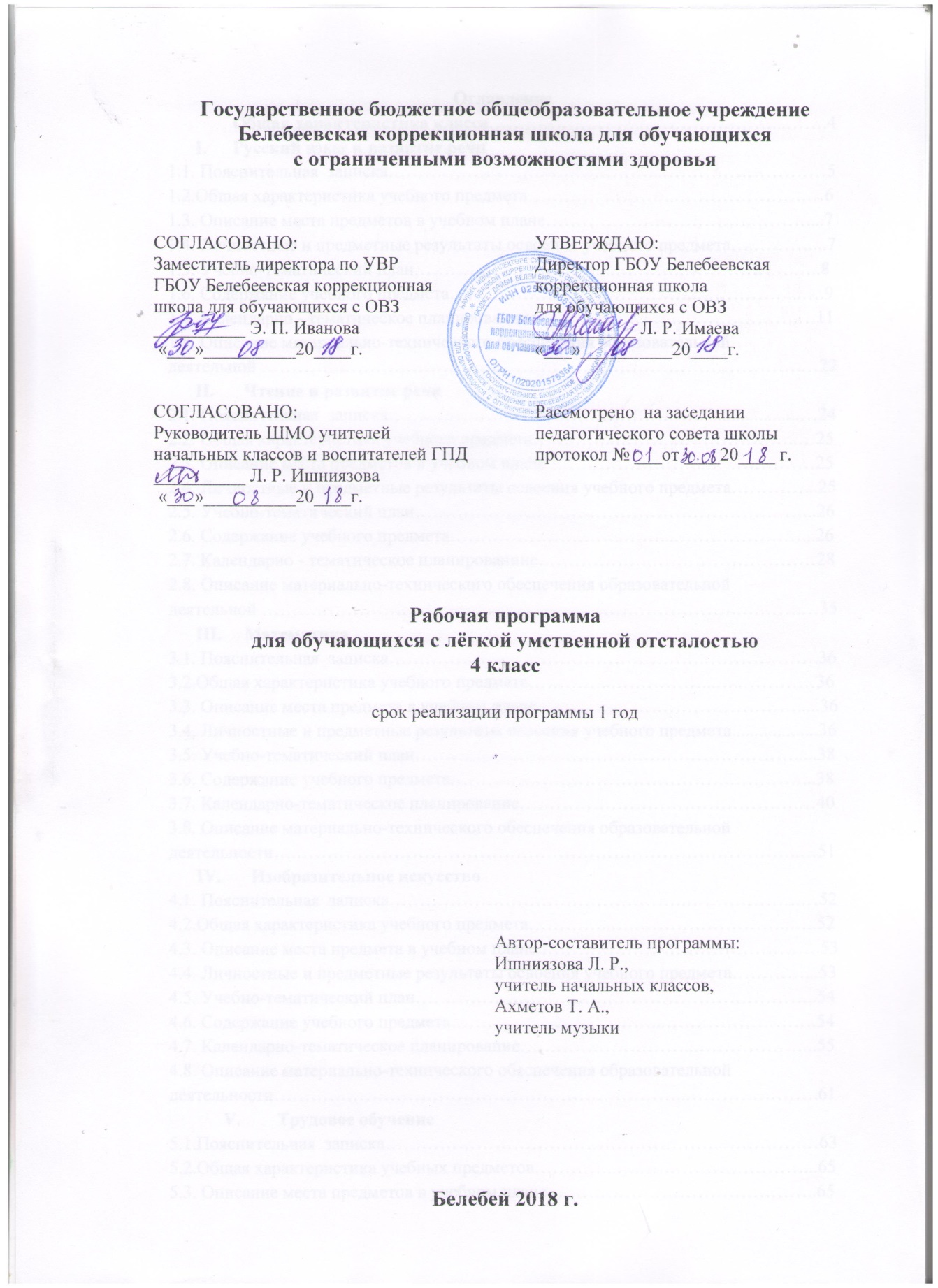 ОглавлениеОбщая характеристика класса……………………..…………………...…….4Русский язык и развитие речи1.1. Пояснительная  записка…………………….………………...………………………51.2.Общая характеристика учебного предмета…………..………..………………….…61.3. Описание места предметов в учебном плане…………………………….………....71.4. Личностные и предметные результаты освоения учебного предмета….………....71.5. Учебно-тематический план……………….…………...….…….……………….…..81.6. Содержание учебного предмета…………………………………..……………...….91.7. Календарно - тематическое планированиие…………………………………….…111.8. Описание материально-технического обеспечения образовательной деятельной ………….………………………………………………………………….…22Чтение и развитие речи2.1. Пояснительная  записка……………………………………………......................…242.2. Общая характеристика учебного предмета…………..………..………………..…252.3. Описание места предметов в учебном плане ……………………..………………252.4. Личностные и предметные результаты освоения учебного предмета…………...252.5. Учебно-тематический план………………….……………………………………...262.6. Содержание учебного предмета………………………..……...…………………...262.7. Календарно - тематическое планированиие……………….………………………282.8. Описание материально-технического обеспечения образовательной деятельной …………………………………………………………………….……….…35Математика 3.1. Пояснительная  записка…………………………………………….……………….363.2.Общая характеристика учебного предмета…………..……………...…..…………363.3. Описание места предмета в учебном плане …………………………………….....363.4. Личностные и предметные результаты освоения учебного предмета...................363.5. Учебно-тематический план………………….…………….….………………….....383.6. Содержание учебного предмета……………………………………….…………...383.7. Календарно-тематическое планирование……………………………………….…403.8. Описание материально-технического обеспечения образовательной деятельности….………………………………………………………………………..…51Изобразительное искусство4.1. Пояснительная  записка………………………………………….……………….…524.2.Общая характеристика учебного предмета…………..….……………………..…..524.3. Описание места предмета в учебном плане ……………………………………….534.4. Личностные и предметные результаты освоения учебного предмета…………...534.5. Учебно-тематический план………………….……….……………………………..544.6. Содержание учебного предмета……………………………...…………………….544.7. Календарно-тематическое планирование………………………..………………...554.8. Описание материально-технического обеспечения образовательной деятельности…………………………………………………………..………………….61Трудовое обучение5.1.Пояснительная  записка………………………………………………..………….…635.2.Общая характеристика учебных предметов…………..….………………………...655.3. Описание места предметов в учебном плане ……………………………………..655.4. Личностные и предметные результаты освоения учебного предмета…………...655.5. Учебно-тематический план………………….…….………………………...……...665.6. Содержание учебных предметов……………………………..……………...……..665.7. Календарно-тематические планирования…………………………..……………...705.8. Описание материально-технического обеспечения образовательной деятельности………………………………………………………………...………...….83Развитие устной речи на основе изучения предметов и явлений окружающей действительности6.1. Пояснительная  записка………………………………………….……………..…...856.2.Общая характеристика учебных предметов…………..…………….………….......866.3. Описание места предметов в учебном плане …………………………………......876.4. Личностные и предметные результаты освоения учебного предмета………..….876.5. Учебно-тематический план………………….…….…………………………….….886.6. Содержание учебных предметов………………………...………………………....886.7. Календарно-тематические планирования…………………………………….....…906.8. Описание материально-технического обеспечения образовательной деятельности……...……………………………………………………….……………...94Основы религиозных культур и светской этики7.1. Пояснительная  записка………………………………..………………………...….967.2.Общая характеристика учебных предметов…………………..….…………….…..977.3. Описание места предметов в учебном плане ……………….………………….....987.4. Личностные и предметные результаты освоения учебного предмет………….....987.5. Учебно-тематический план……………….……………………………………….1007.6. Содержание учебных предметов………………...…………………………...…...1017.7. Календарно-тематические планирования……………………………………...…1037.8. Описание материально-технического обеспечения образовательной деятельности……...………………………………………………….……………….…106Ритмика8.1. Пояснительная  записка…………………….………………………….…………..1088.2.Общая характеристика учебного предмета…………..………..…..…………...…1088.3. Описание места предмета в учебном плане …………..………………………….1108.4. Личностные и предметные результаты освоения учебного предмета………….1108.5. Учебно-тематический план………………….…………………………………….1118.6. Содержание учебного предмета……………………………………….………….1118.7. Календарно - тематическое планированиие…………………………………...…1148.8. Описание материально-технического обеспечения образовательной деятельности………………………………….…………………………………………120Физическая культура9.1. Пояснительная  записка…………………….……………………….……………..1219.2.Общая характеристика учебного предмета…………..………...…………………1239.3. Описание места предмета в учебном плане …………..……….………………....1239.4. Личностные и предметные результаты освоения учебного предмета………….1239.5. Учебно-тематический план……………...….………………………………….….1259.6. Содержание учебного предмета……………………...………………………...…1259.7. Календарно - тематическое планированиие…………………….……………..…1289.8. Описание материально-технического обеспечения образовательной деятельности…………………………………….………………………………………134Башкирский язык (как государственный)10.1. Пояснительная  записка…………………….………………………………….…13510.2.Общая характеристика учебного предмета…………..…………………….……13610.3. Описание места предмета в учебном плане …………..…….…………………..13810.4. Личностные и предметные результаты освоения учебного предмета………...13810.5. Учебно-тематический план………………...….……………………………...….14010.6. Содержание учебного предмета………………………...…………………….…14010.7. Календарно - тематическое планированиие………………….…………………14210.8. Описание материально-технического обеспечения образовательной деятельности………………………………………….…………………………….…...148Музыка11.1. Пояснительная  записка11.2.Общая характеристика учебного предмета11.3. Описание места предмета в учебном плане 11.4. Личностные и предметные результаты освоения учебного предмета11.5. Учебно-тематический план11.6. Содержание учебного предмета11.7. Календарно - тематическое планированиие11.8. Описание материально-технического обеспечения образовательной деятельностиФакультативное занятие.  Физическая культура, ОБЖ12.1. Пояснительная  записка…………………….………………………………….…14912.2.Общая характеристика учебного предмета…………..………..…..…………….15012.3. Описание места предмета в учебном плане …………..………………………...15112.4. Личностные и предметные результаты освоения учебного предмета………...15112.5. Учебно-тематический план……………………...….………………………...….15312.6. Содержание учебного предмета………………………...……….………………15412.7. Календарно - тематическое планированиие…………………….…………....…15612.8. Описание материально-технического обеспечения образовательной деятельности………………………………………………………………………….…159Список литературы………………..….…….……………………………..160Приложения …………………………………………...……………...........162Общая характеристика классаПрограмма составлена для обучающихся 4 класса с легкой степенью умственной отсталости. Контингент класса весьма неоднороден по характеру и степени сенсорной, речевой и интеллектуальной недостаточности.По возможностям обучения (по В.В. Воронковой) класс делится на следующие группы: I группа. Обучающиеся в основном понимают фронтальное объяснение учителя, неплохо запоминают изучаемый материла, но без помощи сделать элементарные выводы и обобщения не в состоянии. Умеют читать и писать.II группа. Обучающиеся, которые частично усваивают программный материал, нуждаются в разнообразных видах помощи (карточках – схемах ответа, наглядном и предметно-практическом материале). Для них характерно недостаточное осознание вновь сообщаемого материала (правил, теоретических сведений). Не умеют читать, но могут писать. III группа. Обучающиеся частично усваивает программный материал. Фронтального обучения для него недостаточно. Он нуждается в введении дополнительных приемов обучения, постоянном контроле и подсказках во время выполнения работ. Не читают, пишут с множеством ошибок, дисграфия.IV группа. Обучающаяся с тяжёлой умственной отсталостью. Программный материал не усваивает. Работает рука в руке, не разговаривает. Обращённую речь понимает при неоднократном повторении.Все эти особенности важно учитывать при осуществлении дифференцированного и индивидуального подхода, а также оценке знаний обучающихся. РУССКИЙ ЯЗЫК И РАЗВИТИЕ РЕЧИПояснительная запискаПрограмма составлена на основе Программы специальных (коррекционных) общеобразовательных учреждений VIII вида под редакцией доктора педагогических наук  В.В.Воронковой – М.; Просвещение, 2013г.Русский язык как учебный предмет является ведущим, так как от его усвоения во многом зависит успешность всего школьного обучения. Практическая и коррекционная направленность обучения языку обусловливает его специфику. Все знания обучающихся, получаемые ими в основном при выполнении упражнений, являются практически значимыми для их социальной адаптации и реабилитации. Необходимость коррекции познавательной и речевой деятельности умственно отсталых школьников обусловлена трудностями овладения ими русской (родной) фонетикой, графикой и орфографией, своеобразием их общего и речевого развития, имеющихся психофизических функций.Основной целью курса являются формирование и совершенствование знаний, умений, навыков, владение языком в разных сферах речевого общения.Главным принципом, организующим все программы по основным разделам русского языка, является развитие речи.Умственно отсталые дети в большинстве случаев начинают говорить значительно позже, чем их нормально развивающиеся сверстники; период их дошкольной речевой практики более короткий. Процесс овладения речью у детей этой категории существенно затруднен вследствие неполноценности их психического развития. В результате к началу школьного обучения они не достигают такого уровня речевого развития, который обеспечивал бы успешное освоение знаний Задачи обучения русскому языку:научить школьников правильно и осмысленно читать доступный их пониманию текст;выработать элементарные навыки грамотного письма;повысить уровень общего и речевого развития обучающихся;научить последовательно и правильно излагать свои мысли в устной и письменной форме;формировать нравственные качества.Наряду с этими задачами на занятиях решаются и специальные задачи, направленные на коррекцию умственной деятельности школьников.  Основные направления коррекционной работы:развитие мелкой моторики кисти и пальцев рук;развитие навыков каллиграфии;развитие фонетико-фонематических представлений;формирование умения работать по словесной и письменной инструкции, алгоритму;развитие высших психических функций;развитие речи, владение техникой речи;коррекция индивидуальных пробелов в знаниях.Процесс усвоения понятий является одновременно процессом речевого и умственного развития обучающихся. Развиваются умения анализировать, сравнивать, классифицировать языковой материал, применять его в речевой практике.Конечным результатом изучения языка является применение изучаемых языковых знаний в речевой практике, т. е. в процессе общения (коммуникации).Предложение, части речи, каждая морфема изучается для того, чтобы повысился уровень речевого общения обучающихся, возросла возможность грамматически правильного и точного выражения своих мыслей. Общая характеристика учебного предметаВ младших классах умственно отсталым школьникам даются самые элементарные сведения по грамматике, усвоение которых важно для выработки у них достаточно осмысленного отношения к основным элементам языка. Овладение элементарными знаниями по грамматике прежде всего необходимо для приобретения практических навыков устной и письменной речи, формирования основных орфографических и пунктуационных навыков, в воспитании интереса к родному языку. Обчающиеся должны приобрести ряд грамматических умений в области фонетики, морфологии и синтаксиса. Обучение грамматике способствует их умственному и речевому развитию.Обучение грамматике будет действенным при установлении тесной связи между изучением ее элементов и речевой практикой обучающихся.Умения анализировать, обобщать, группировать, систематизировать даже элементарный языковой материал, давать простейшие объяснения должны способствовать коррекции мышления, развитию познавательной деятельности школьников.Программа по грамматике, правописанию и развитию речи включает разделы: «Звуки и буквы», «Слово», «Предложение», «Связная речь».На каждом году обучения по всем разделам программы определяется уровень требований, учитывающий умственные и возрастные возможности школьников. Звуки и буквы. Фонетико-фонематические нарушения умственно отсталых школьников затрудняют овладение ими грамматикой и правописанием. Вследствие этого в коррекционных образовательных учреждениях VIII вида на всех годах обучения самое серьезное внимание уделяется звуко-буквенному анализу.Во 2—4 классах звуко-буквенный анализ является основой формирования фонетически правильного письма и письма по правилу.Умственно отсталые школьники овладевают фонетическим составом родной речи, пониманием соотношений между произношением и письмом, которое является не фонетическим, а фонематическим, т. е. передающим основные звуки, а не их варианты, в процессе обучения на уроках и специальных занятиях по коррекции имеющихся у них отклонений психофизического развития. Овладение правописанием безударных гласных, звонких и глухих согласных в конце слова осуществляется на уровне фонетических занятий не на основе анализа морфемного состава слова, а путем сопоставления ударных и безударных гласных, согласных в конце и середине слова с согласными перед гласными.В 4 классе обучающиеся приобретают начальные сведения по фонетике и графике: о звуках и буквах, о гласных и согласных, об алфавите, о слоге и переносе по слогам, о гласных ударных и безударных, о согласных звонких и глухих, твердых и мягких, непроизносимых и двойных. ;  употребление ь на конце и в середине слова. Разделительный ь перед гласными е, ё, ю, я, и. Сочетания гласных с шипящими. Правописание звонких и глухих согласных в конце и середине слов. Проверка написания путем изменения формы слова и подбора (по образцу) родственных слов.  Ударение. Различение ударных и безударных гласных. Правописание безударных гласных путем изменения формы слова (водá — вóды) или подбора по образцу родственных слов (водá — вóдный).Слово. В процессе практических грамматических упражнений во 2—4 классах изучаются различные разряды слов — названия предметов, действий, признаков. В 4 классе даётся понятие о родственных словах, составляются гнёзда родственных слов, выделяется общая часть — корень.Предложение. Изучение предложения имеет особое значение для подготовки умственно отсталых школьников к жизни, к общению.Понятие о предложении обучающиеся получают на конкретном речевом материале в процессе разбора предложения по словам и составления предложения из слов. Упражняясь в составлении предложений на предложенную тему, по картинке, по опорным словам, распространяя предложения по вопросам, по смыслу, восстанавливая нарушенный порядок слов в предложении, учащиеся должны осознать, что в предложении выражается мысль в законченном виде, слова расположены в определенном порядке и связаны между собой. Эту связь можно установить с помощью вопросов.В 4 классе закрепляются знания о членение речи на предложения, выделение в предложениях слов, обозначающих, о  ком  или о чем  говорится, что говорится. Упражнения в составлении предложений. Распространение предложений. Установление связи между словами в предложениях по вопросам. Знаки препинания в конце предложения (точка, вопросительный и восклицательный знаки) Главные члены предложения: подлежащее, сказуемое. Второстепенные члены предложения (без деления на виды).Связная речь. Начинают формироваться навыки связных устных и письменных высказываний: сочинений и изложений, доступных обучающимся по тематике, словарю и грамматическому строю. Составление и запись небольшого рассказа по серии картинок под руководством учителя и самостоятельно.  Составление и запись рассказа по сюжетной картинке и подробному вопроснику после устного разбора содержания, языка и правописания. Изложение под руководством учителя небольшого текста (25-30 слов) по данным учителем вопросам.  Восстановление несложного деформированного текста по вопросам. Описание несложных знакомых предметов и картин по коллективно составленному плану в виде вопросов. Составление и написание под руководством учителя небольшого письма родным, товарищам. Адрес на конверте.Графические навыки. У обучающихся совершенствуются графические навыки, трудности формирования которых у умственно отсталых школьников часто бывают связаны с недостаточным развитием движений мелких мышц руки и малой их координированностью. Работа эта заключается в закреплении написания строчных и прописных букв и их соединений, что предупреждает появление при письме графических ошибок, в списывании с рукописного и печатного текста. Описание места предметов в учебном планеНа изучение русского языка  отводится по 136 ч (4 ч в неделю, по 34 учебные недели). Личностные и предметные результаты освоения учебного предмета Личностными результатами освоения программы по русскому языку являются: 1) понимание русского языка как одной из основных национально-культурных ценностей русского народа, определяющей роли родного языка в развитии интеллектуальных, творческих способностей и моральных качеств личности, его значения в процессе получения школьного образования; 2) осознание эстетической ценности русского языка; уважительное отношение к родному языку, гордость за него; потребность сохранить чистоту русского языка как явления национальной культуры; стремление к речевому самосовершенствованию; 3) достаточный объем словарного запаса и усвоенных грамматических средств для свободного выражения мыслей и чувств в процессе речевого общения; способность к самооценке на основе наблюдения за собственной речью. Метапредметными результатами освоения знаний: Обучающиеся должны уметь: составлять и распространять предложения, устанавливать связи между словами по вопросам; ставить знаки препинания в конце предложения; анализировать слова по звуковому составу (выделять и дифференцировать звуки, устанавливать последовательность звуков в слове); списывать рукописный и печатный текст целыми словами и словосочетаниями; писать под диктовку предложения и тексты (30— 35 слов). Обучающиеся должны знать: алфавит; расположение слов в алфавитном порядке в словаре.1.5. Учебно-тематический план1.6.  Содержание учебного предметаПОВТОРЕНИЕ Практическое построение простого предложения. Составление предложений с употреблением слов в косвенных падежах по вопросам, из слов, данных в начальной форме; заканчивание предложений; восстановление нарушенного порядка слов в предложении. ЗВУКИ И БУКВЫ Алфавит. Употребление ь на конце и в середине слова. Разделительный ь перед гласными е, ё, ю, я, и. Сочетания гласных с шипящими. Правописание жи, ши, ча, ща, чу, щу. Правописание звонких и глухих согласных в конце и середине слов. Проверка написания путём изменения формы слова и подбора (по образцу) родственных слов. Ударение. Различение ударных и безударных гласных. Правописание безударных гласных путём изменения формы слова (вода€ — во€ды) или подбора по образцу родственных слов (вода€ — во€дный). СЛОВО Различение основных категорий слов (названия предметов, действий, качеств) в тексте по вопросам, правильное употребление их в связи друг с другом. Имена собственные. Расширение круга имён собственных: названия рек, гор, морей. Большая буква в именах собственных. Предлоги до, без, под, над, около, перед. Раздельное написание предлогов с другими словами. Разделительный ъ. Родственные слова. Общая часть родственных слов (корень). Правописание слов с непроверяемыми написаниями в корне: умение пользоваться словарём, данным в учебнике. ПРЕДЛОЖЕНИЕ Членение речи на предложения, выделение в предложениях слов, обозначающих, о ком или о ч ё м говорится, что говорится. Упражнения в составлении предложений. Распространение предложений. Установление связи между словами в предложениях по вопросам. Знаки препинания в конце предложения (точка, вопросительный и восклицательный знаки). Главные члены предложения: подлежащее, сказуемое. Второстепенные члены предложения (без деления на виды).СВЯЗНАЯ ПИСЬМЕННАЯ РЕЧЬСоставление и запись небольшого рассказа по серии картинок под руководством учителя и самостоятельно. Составление и запись рассказа по сюжетной картинке и подробному вопроснику после устного разбора содержания, языка и правописания. Изложение под руководством учителя небольшого текста (20—30 слов) по данным учителем вопросам. Восстановление несложного деформированного текста по вопросам. Описание несложных знакомых предметов и картин по коллективно составленному плану в виде вопросов. Составление и написание под руководством учителя небольшого письма родным, товарищам. Адрес на конверте. ПИСЬМО И ЧИСТОПИСАНИЕ Выработка навыка правильного и аккуратного письма и списывания с дальнейшим ускорением темпа письма. Чёткое и графически правильное письмо строчных (по необходимости) и прописных букв: 1-я группа — И, Ц, Ш, Щ, Ч, Л, М, А; 2-я группа — О, С, З, X, Ж, Е, Э, Я; 3-я группа — У, Н, К, Ю, Р, В; 4-я группа — Г, П, Т, Б, Ф, Д. Выполнение письменных упражнений по учебнику в соответствии с заданием. Списывание рукописного и печатного текстов целыми словами и словосочетаниями. Списывание предложений и связных текстов со вставкой пропущенных букв или слов. Выборочное списывание по указанию учителя. Письмо под диктовку предложений и связных текстов с соблюдением правил правописания. Восстановление нарушенного порядка слов в предложении, письмо прописных и строчных букв в алфавитном порядке. УСТНАЯ РЕЧЬ Правильное составление простых распространённых предложений и сложных посредством союзов и, а, но, потому что, чтобы (с помощью учителя). 53 Связное высказывание по затрагиваемым в беседе вопросам. Составление небольших рассказов на предложенную учителем тему. Использование в своей речи вновь усвоенных слов и оборотов речи, выражение связей и отношений между реальными объектами с помощью предлогов, союзов, некоторых наречий. Повторение пройденного. Основные требования к знаниям и умениям учащихся Учащиеся должны уметь: составлять и распространять предложения, устанавливать связи между словами по вопросам; ставить знаки препинания в конце предложения; анализировать слова по звуковому составу (выделять и дифференцировать звуки, устанавливать последовательность звуков в слове); списывать рукописный и печатный текст целыми словами и словосочетаниями; писать под диктовку предложения и тексты (30— 35 слов). Учащиеся должны знать: алфавит; расположение слов в алфавитном порядке в словаре.1.7.  Календарно-тематическое планирование1.8 Описание материально-технического обеспечения образовательной деятельностиТехническое обеспечение:1. Ноутбук 2. Проектор3. Сенсорная доскаТематические папкиНаглядные и дидактические материалыЧТЕНИЕ И РАЗВИТИЕ  2.1. Пояснительная  запискаРабочая программа разработана на основе учебной программы  специальных (коррекционных) образовательных учреждений  VIII вида.  Подготовительный, 1-4 классы/ под редакцией В.В.Воронковой. – М.: Просвещение, 2013 u/Основной целью обучения чтению является  научить детей читать доступный их пониманию текст вслух и про себя, осмысленно воспринимать прочитанное. Как результат этого, данная программа в своей предметной ориентации нацеливает педагогический процесс на решение следующих задач:- формировать навык сознательного, правильного, беглого и выразительного чтения;- формировать умение с помощью учителя разбираться в содержании прочитанного;- воспитание нравственных качеств, развитие познавательных интересов, расширение их кругозора. При обучении чтению в 4 классе ставятся следующие задачи:образовательные:последовательно перевести обучающихся с послогового  чтения на плавное и правильное чтение целыми словами вслух и про себя;осмысливание прочитанного текста;совершенствование техники чтения;расширение и активизация словарного запаса;коррекционная: формирование познавательной деятельности школьников, коррекция ВПФ (внимания, памяти, логического мышления);воспитательная: воспитание личностных качеств обучающихся   Основной формой обучения является урок;  методами обучения – метод наблюдения, беседа, объяснения, повторения, сравнения, работа с учебником, дидактические игры;  приемы обучения – осуществление индивидуального и дифференцированного подхода с учетом возрастных особенностей, уровнем развития, интеллектуальных возможностей. За чтением осуществляется повседневный и текущий контроль.Общая характеристика учебного предметаОсновными задачами обучению чтению в коррекционной школе VIII вида являются: научить обучающихся читать доступный их пониманию текст вслух и ""про себя", осмысленно воспринимать прочитанное.В 4 классе продолжается формирование у обучающихся навыков сознательного, правильного, беглого и выразительного чтения.Для чтения подобраны произведения народного творчества, русских и зарубежных писателей, доступные пониманию статьи из газет и журналов. В процессе обучения чтению у обучающихся последовательно формируется умение самостоятельно разбираться в содержании прочитанного.Тематика произведений для чтения подобрана с учетом максимального развития познавательных интересов обучающихся, расширения их кругозора, воспитания нравственных качеств, необходимых для самостоятельной жизни в обществе и труда.Совершенствование техники чтения осуществляется в течении всех лет обучения. Постоянное внимание уделять формированию навыка правильного чтения, которым умственно отсталые обучающиеся в силу особенностей психического развития овладевают с большим трудом, что затрудняет понимание содержания прочитанного.Беглость чтения, т.е. плавное, в темпе разговорной речи чтение вслух, формируется постепенно. С чтения по слогам переходят на чтение целыми словами.Одновременно с овладением чтением вслух обучающиеся продолжают учиться читать "про себя". Начинается систематическое формирование выразительного чтения.Усвоение содержания читаемого осуществляется в процессе анализа произведений. При этом очень важна система работы по установлению причинно-следственных связей и закономерностей, т.к. этот вид деятельности имеет огромное коррекционное значение.В процессе обучения чтению особое внимание уделяется работе с иллюстративным материалом как одним из эффективных средств формирования познавательной деятельности обучающихся и коррекции недостатков их развития.Большое внимание уделяется развитию связной устной речи. Обучающиеся правильным, полным и последовательным пересказом на основе систематической работы, направленной на понимание содержания произведений, на обогащение и уточнения словарного запаса, обучение правильному построению предложений, и в процессе упражнений в воспроизведении прочитанного.с этой целью в зависимости от сложности текста используются: вопросы, готовый план, коллективно составленный план.Внеклассное чтение ставит задачу познакомить обучающихся с лучшими, доступными их пониманию произведениями детской литературы, формирует у них интерес к чтению, умение выбирать книгу по  интересу, навыки самостоятельного чтения.Описание места предмета  в учебном планеНа обучение чтению и развитию речи отводиться 102 ч  (3 ч в неделю, по 34 учебные недели).Личностные и предметные результаты освоения учебного предметаЛичностными результатами освоения программы по чтению и развитию речи являются понимание практической необходимости беглого и правильного чтения, понимание прочитанного. При помощи прочитанных текстов обогащать свою речь оборотами и наречиями. Понимание разнообразия и богатство русской литературы. Уважительного отношения к фольклору и литературе других народов России и зарубежья.Метапредметными результатами освоения знаний:осознанно и правильно читать текст вслух целыми словами после работы над ним под руководством учителя;трудные по смыслу и по слоговой структуре слова читать по слогам;отвечать на вопросы по прочитанному;высказывать свое отношение к поступку героя, событию;пересказывать содержание прочитанного;устно рассказывать на темы, близкие интересам обучюащихся.наизусть 8 – 10 стихотворений.Учебно-тематический планы Содержание учебного предметаТЕХНИКА ЧТЕНИЯ Правильное чтение вслух целыми словами. Чтение про себя. Работа над выразительным чтением: соблюдение пауз между предложениями, логического ударения, необходимой интонации. ПОНИМАНИЕ ЧИТАЕМОГО Выделение главной мысли произведения, осознание последовательности, причинности и смысла читаемого. Деление текста на законченные по смыслу части по данным заглавиям. Придумывание заглавий к основным частям текста, коллективное составление плана. Объяснение выделенных учителем слов и оборотов речи. Подведение учащихся к выводу из произведения, сравнение прочитанного с опытом детей и ранее прочитанным. Выделение главных действующих лиц, оценка их поступков; выбор в тексте слов, выражений, характеризующих героев, события, картины природы. РАЗВИТИЕ УСТНОЙ РЕЧИ Самостоятельный полный и выборочный пересказ, рассказ по аналогии с прочитанным. Заучивание наизусть стихотворений, басен.ВНЕКЛАССНОЕ ЧТЕНИЕ Чтение доступных детских книг из школьной библиотеки и детских газет, журналов; называние заглавия прочитанной книги, её автора; ответы на вопросы по содержанию; рассказывание отдельных эпизодов из прочитанного.Произведения для заучивания наизустьС. Маршак. Лодыри и кот.А. К. толстой. Осень.А. Твардовский. Лес осенью.А. Высотская. Осеннее утро.А. С. Пушкин. Уж небо осенью дышало.И. Крылов. Стрекоза и муравей.И. Никитин. Встреча весны.И. Суриков. Филиппок.Н. Некрасов. Мужичок с ноготок.Н. Некрасов Мороз – воевода.Ф. Тютчев. Весенние воды.И. Никитин. Весна наступает.Календарно-тематическое планирование2.8. Описание материально-технического обеспечения образовательной деятельностиТехническое обеспечение:1. Ноутбук 2. Проектор3. Сенсорная доска4. Меловая доскаТематические папкиНаглядные и дидактические материалыМАТЕМАТИКА3.1.  Пояснительная  записка Математика, являясь одним из основных общеобразовательных предметов, готовит обучающихся с отклонениями в интеллектуальном развитии к жизни в социуме и овладению доступными профессионально-трудовыми навыками.Курс направлен на формирование у обучающихся количественных, временных, пространственных представлений.Содержание курса выстроено с учётом психофизиологических особенностей детей с ограниченными возможностями здоровья, возрастных особенностей школьников, общих и специальных педагогических принципов.   Цели реализации курса:повышение уровня общего развития обучающихся;подготовка к овладеванию профессионально-трудовыми навыками;социальная адаптация и реабилитация. формирование практически значимых знаний и умений;Задачи реализации курса.Коррекция и развитие познавательной деятельности обучабщихся.Воспитание трудолюбия, любознательности, настойчивости, самостоятельности, терпеливости.Формирование умения планировать свою деятельность, осуществлять контроль и самоконтроль.Общая характеристика учебного предметаСложение и вычитание чисел в пределах 100 без перехода через разряд (все случаи). Сложение двузначного числа с однозначным и вычитание однозначного числа из двузначного с переходом через разряд. Письменное сложение и вычитание двузначных чисел с переходом через разряд. Присчитывание и отсчитывание по 3, 6, 9, 4, 8, 7. Таблица умножения чисел 3, 4, 5, 6, 7, 8, 9. Таблица деления на 3, 4, 5, 6, 7, 8, 9 равных частей. Взаимосвязь умножения и деления. Умножение 1, 0, 10 и на 1, 0, 10. Деление 0, деление на 1, на 10. Названия компонентов и результатов умножения и деления в речи учащихся. Единица (мера) массы — центнер. Обозначение: 1 ц. Соотношение: 1 ц = 100 кг. Единица (мера) длины — миллиметр. Обозначение: 1 мм. Соотношение: 1 см = 10 мм. Единица (мера) времени — секунда. Обозначение: 1 с. Соотношение: 1 мин = 60 с. Секундная стрелка. Секундомер. Определение времени по часам с точностью до 1 мин (5 ч 18 мин, без 13 мин 6 ч, 18 мин 9-го). Двойное обозначение времени. Простая арифметическая задача на увеличение (уменьшение) числа в несколько раз.Зависимость между стоимостью, ценой, количеством (все случаи). Составные задачи, решаемые двумя арифметическими действиями. Замкнутые и незамкнутые кривые: окружность, дуга. Ломаные линии — замкнутая, незамкнутая. Граница многоугольника — замкнутая ломаная линия. Измерение отрезков ломаной и вычисление её длины. Построение отрезка, равного длине ломаной. Построение ломаной по данной длине её отрезков. Взаимное положение на плоскости геометрических фигур (пересечение, точки пересечения). Прямоугольник и квадрат. Квадрат как частный случай прямоугольника. Построение прямоугольника (квадрата) с помощью чертёжного угольника. Название сторон прямоугольника: основания (верхнее, нижнее), боковые стороны (правая, левая), противоположные, смежные стороны.Описание места предмета в учебном плане На уроки математики в программе отводится 136 ч (4 ч в неделю, по 34 учебные недели).Личностные и предметные результаты освоения учебного предметаЛичностными результатами освоения знаний обучающимися являются понимание необходимости вычислительных действий в повседневной жизни при покупке в магазине, распределении своего времени, для правильного ориентирование во времени.Метапредметными результатами освоения знаний:Обучающиеся должны знать:различие между устным и письменным сложением и вычитанием чисел в пределах 100; таблицы умножения всех однозначных чисел и числа 10. Правило умножения чисел 1 и 0, на 1 и 0, деления 0 и деления на 1, на 10; названия компонентов умножения, деления; меры длины, массы и их соотношения; меры времени и их соотношения; различные случаи взаимного положения двух геометрических фигур; названия элементов четырёхугольников. Обучающиеся должны уметь: выполнять устные и письменные действия сложения и вычитания; практически пользоваться переместительным свойством умножения; определять время по часам тремя способами с точностью до 1 мин; решать, составлять, иллюстрировать все изученные простые арифметические задачи; самостоятельно кратко записывать, моделировать содержание, решать составные арифметические задачи в два действия; различать замкнутые, незамкнутые кривые, ломаные линии; вычислять длину ломаной; узнавать, называть, чертить, моделировать взаимное положение двух прямых, кривых линий, многоугольников, окружностей, находить точки пересечения; чертить прямоугольник (квадрат) с помощью чертёжного угольника на нелинованной бумаге.Примечания. 1. Необязательно знание наизусть таблиц умножения чисел 6—9, но обязательно умение пользоваться данными таблицами умножения на печатной основе для нахождения как произведения, так и частного. 2. Узнавание, моделирование взаимного положения фигур без вычерчивания. 3. Определение времени по часам хотя бы одним способом. 4. Решение составных задач с помощью учителя. 5. Черчение прямоугольника (квадрата) на нелинованной бумаге с помощью учителя. Учебно-тематический планСодержание учебного предметаТаблица разрядов, классы. Простые и составные числа. Числовые выражения.Числа от 1 до 100. Сложение и вычитаниеСложение и вычитание чисел в пределах 100 без перехода через разряд.Сложение двузначного числа с однозначным и вычитание однозначного числа из двузначного с переходом через разряд.Письменное сложение и вычитание двузначных чисел с переходом через разряд. Присчитывание  и отсчитывание по 3, 6, 9, 4, 8, 7.Таблица умножения и деления  Таблица умножения чисел 3, 4, 5, 6, 7, 8, 9. Таблица деления на 3, 4, 5, 6, 7, 8, 9 равных частей. Взаимосвязь умножения и деления. Простая арифметическая задача на увеличение (уменьшение) числа в несколько раз. Зависимость между стоимостью, ценой, количеством. Составные задачи.Умножение чисел 1 и 0, на 1 и 0, деление 0 и деление на 1, на 10 Умножение 1, 0, 10 и на 1, 0, 10. Деление 0, деление на 1, на 10. Единицы измерения и их соотношения Единица (мера) массы – центнер. Обозначение – 1 ц. Соотношение: 1ц = 100 кг.   Единица (мера) времени – секунда. Соотношение: 1 мин. = 60 сек. Секундомер. Определение времени по часам с точностью до 1 мин. Двойное обозначение времени.Геометрический материал Замкнутые и незамкнутые кривые: окружность, дуга.Ломаные линии: замкнутая, незамкнутая. Граница многоугольника – замкнутая ломаная линия. Измерение отрезков ломаной и вычисление ее длины.Взаимное положение на плоскости геометрических фигур (пересечение, точки пересечения). Прямоугольник и квадрат. Построение прямоугольника (квадрата) с помощью чертёжного треугольника. Название сторон прямоугольника: основания, боковые стороны, противоположные, смежные стороны.Календарно - тематическое планированиеОписание материально-технического обеспечения образовательной деятельностиТехническое обеспечение:1. Ноутбук 2. Проектор3. Сенсорная доска4. Интерактивный столТематические папкиНаглядные и дидактические материалыИЗОБРАЗИТЕЛЬНОЕ ИСКУССТВО4.1.  Пояснительная  запискаИзобразительное искусство как учебный предмет  наряду с другими дисциплинами оказывает исключительно большое влияние на умственное, нравственное, эстетическое, трудовое и физическое воспитание школьников. Это объясняется тем, что конкретно практический характер этих занятий создает весьма благоприятные условия для мобилизации положительных возможностей умственно отсталых детей .Однако эти условия не возникают автоматически. Эффективность работы по всестороннему развитию умственно отсталых детей всецело зависит от учителя ,первостепенная задача которого – сделать уроки изобразительного искусства коррекционно направленными. При этом  не следует забывать, что главная цель урока заключается не в  достижении внешнего результата – научить детей изображать те или иные объекты? а в том, чтобы максимально  использовать изобразительную деятельность в качестве важнейшего средства воздействия на личность умственно отсталого ребенка в целом.Изобразительная деятельность требует от рисующего проявления сложного комплекса различных умений. Чтобы нарисовать какой – либо предмет ,его надо хорошо рассмотреть ,определить форму ,строение ,характерные детали, цвет, положение в пространстве.На уроках  изобразительного искусства у обучюащихся совершенствуются представления о предметах и явлениях окружающего мира, развиваются наблюдательность, зрительная память, воображение, фантазия художественный вкус, умение осознавать наблюдаемое, выделять главное, существенное, устанавливать взаимосвязь между целым и его частями.Занятия изобразительной  деятельностью способствуют более активному формированию наглядного мышления, также развивают эстетическое восприятие учащихся. Умение рисовать помогает умственно отсталым школьникам лучше усваивать знания по другим предметам, так как углубляет и активизирует наблюдательность. Рабочая программа по  изобразительному искусству  для 4 класса составлена на основе программы специальных (коррекционных) общеобразовательных учреждений VIII вида под редакцией В.В.Воронковой. ( Москва «Просвещение» 2008 года).     Общая характеристика учебного предметаРабочая программа по  изобразительному искусству  для 4 класса составлена на основе программы специальных (коррекционных) общеобразовательных учреждений VIII вида под редакцией В.В.Воронковой. ( Москва «Просвещение» 2013 года).     Цель программы обучения:использование изобразительной деятельности в качестве важнейшего средства воздействия на формирование личности ребёнка, на интеллектуальную, эмоциональную и двигательную сферы. Основные задачи программы обучения:способствовать коррекции недостатков познавательной деятельности      школьников путем систематического и целенаправленного воспитания и развития   у них правильного восприятия формы, конструкции, величины, цвета предмете, их положения в пространстве;находить в изображаемом существенные признаки, устанавливать сходство и различие;содействовать развитию у обучающихся аналитико-синтетической деятельности, умения сравнивать, обобщать;ориентироваться в задании и планировать свою работу, намечать последовательность выполнения рисунка;исправлять недостатки моторики и совершенствовать зрительно -  двигательную координацию путем использования вариативных и многократно повторяющихся графических действий с применением разнообразного изобразительного материала;дать обучающимся знания элементарных основ реалистического рисунка, формировать навыки рисования с натуры, декоративного рисования;знакомить обучюащихся с отдельными произведениями изобразительного, декоративно - прикладного и народного искусства, воспитывать активное эмоционально -  эстетическое отношение к ним;развивать у обучающихся речь, художественный вкус, интерес и любовь к изобразительной деятельности.Описание места предмета в учебном плане На уроки изобразительного искусства отводится 34 ч (1 ч в неделю, по 34 учебные недели). Личностные и предметные результаты освоения учебного предметаЛичностные результаты освоения знаний является понимание красоты, гордости, любви к творчеству художников России и Башкортостана. При помощи рисования и понимания цветовой гаммы обустраивать свой быт.Метапредметные результаты освоения знаний являются:Обучающиеся должны уметь:- правильно определять величину изображения в зависимостиот размера листа бумаги;- передавать в рисунке форму прямоугольных, цилиндрических, конических предметов в несложном пространственном положении;- использовать осевые линии при построении рисунка симметричной формы;- передавать объёмную форму предметов элементарной светотенью, пользуясь различной штриховкой (косой, по форме);- подбирать и передавать в рисунке цвета изображаемых предметов (цветной карандаш, гуашь);- пользоваться гуашевыми красками при рисовании орнаментов (узоров);- анализировать свой рисунок и рисунок товарища (по отдельным вопросам учителя);- употреблять в речи слова, обозначающие пространственные признаки и пространственные отношения предметов;- рассказывать о содержании и особенностях рассматриваемого произведения изобразительного искусства. Учебно-тематический план Содержание учебного предметаНа основании программы специальной коррекционной образовательной школы VIII вида под редакцией В.В.Воронковой 2013 года издания, обучающиеся 4 класса усваивают: декоративное раскрашивание, рисование с натуры, рисование на темы, характерные признаки времен года, передаваемые средствами изобразительного искусства.                Рисование с натурыУчить детей анализировать объект изображения (определять форму, цвет и величину составных частей); развивать умения изображать объемные предметы прямоугольной, цилиндрической и конической формы в несложном пространственном положении; правильно определять величину рисунка по отношению к листу бумаги; передавать в рисунке строение предмета, форму, пропорции и свет его частей; учить пользоваться осевыми линиями при построении рисунка; подбирать соответствующие цвета для изображения предметов, передавая их объемную форму элементарной светотенью.Декоративное рисованиеУчить детей последовательно выполнять построение орнаментов в прямоугольнике и квадрате, используя осевые линии; располагать узор симметрично, заполняя середину, углы, края; размещать декоративные элементы в круге на осевых линиях (диаметрах) в центре и по краям; пользоваться акварельными и гуашевыми красками; ровно заливать, соблюдая контуры, отдельные элементы орнамента; подбирать гармоническое сочетание цветов.Рисование на темыРазвивать у обучающихся зрительные представления и умения передавать в рисунке свои впечатления от ранее увиденного; учить правильно располагать изображения на листе бумаги, объединяя их общим замыслом.Календарно-тематическое планированиеОписание материально-технического обеспечения образовательной деятельностиТехническое обеспечение:1. Ноутбук 2. Проектор3. Сенсорная доска4. Интерактивный столКартины:Картины об осени.Картина «Белый снег» Н Жукова.Картины И. Левитана «Март», «Первая зелень».К.Юона «Мартовское солнце»Картина «Весна».Картины: «Конец зимы», «Полдень»Картины: «Зима пришла», «Зима», «Русская зима».Картины на тему: «Лето»Предметы для натуры:Ветка рябиныПредметы цилиндрической формы, кастрюля, кружка .Игрушки: автобус, грузовик, экскаватор. Игрушка вертолёта. Натура: игрушечный домик.Расписные тарелки .Часы настольные, песочные, настенные, будильник.Раскладная пирамидка .Бумажный стаканчик.Столярные и слесарные инструменты. Напильник. Молоток.Скворечник.Настольная лампа. Мяч. Муляжи овощей и фруктов. Теннисная ракетка. Природный материал. Геометрические фигуры, шаблоны. Макет куста земляники. Предметные картинки с изображением морских флажков. Натура: морские флажки. Доска для резания овощей. Шахматная доска.Иллюстрации:Иллюстрации с изображением сказочных избушек.Иллюстрации с изображением изделий городецких и хакасских мастеров.Иллюстрации с изображением изделий мастеров Хохломы.Иллюстрации с изображением городского транспорта.Иллюстрации с изображением декоративно -прикладного искусства хакасских мастеров: вышивки, кружев, керамики.Иллюстрации с изображением весенних деревьев.Иллюстрации с изображением сказочных героев.Иллюстрации с изображением елей в лесу, новогодней ёлки.Иллюстрации с изображением елей в лесу, новогодней ёлки.Иллюстрации с изображением осени, картина «Цветы и плоды»Портреты художников Башкортостана. Панно.Народные хакасские костюмы, картинки с изображением народных костюмов.Вымпелы.Календари, открытки, плакаты.Конструктор.Образцы узоров из растительных форм.Образцы геометрических орнаментов, орнаменты башкирского народаОткрытки к 8 марта.Детские книги.Демонстрационный материал гжельских мастеров.Образцы узоров из снежинок.Таблица «Деревья» Листья берёзы и ивы.Таблицы :«Деревья» Таблица «Овощи»ТРУДОВОЕ ОБУЧЕНИЕ5.1.  Пояснительная  запискаРабочая программа по трудовому обучению  разработана на основе авторской учебной программы «Программы специальных (коррекционных) образовательных учреждений VIII вида подготовительный, 1 – 4  классы» под редакцией  В. В. Воронковой, 2013 г.Данная рабочая программа разработана на основе следующих документов:Закон РФ «Об образовании» от 29.12.2012 г.Положение о специальной (коррекционной) школе.Региональный учебный план, составленный на основе приказа Министерства образования РФ №29/2065-п от 10.04.2002 г. «Об утверждении учебных планов специальных (коррекционных) образовательных учреждений для обучающихся воспитанников с отклонениями в развитии.»Программы специальных (коррекционных) образовательных учреждений VIII вида (под редакцией В.В. Вороновой), Издательство М., Просвещение 2010 г.Целью данной программы является:-воспитание положительных  качеств личности ученика: трудолюбия, настойчивости, умение работать в коллективе;- уважение к людям труда;- получение элементарных знаний по видам труда.С учетом уровня обученности воспитанника данного класса основными задачами являются:- формирование трудовых качеств;- обучение доступным приемам труда;- развитие самостоятельности в труде;- привитие интереса к труду;- формирование организационных умений в труде – работать только на своем рабочем месте, правильно располагать на нем инструменты и материалы, убирать их по окончании работы.Наряду с этими задачами на занятиях трудом в коррекционном образовательном учреждении VIII вида решаются и специальные задачи, направленные на коррекцию умственной деятельности школьников. Коррекционная работа выражается в формировании умений:- ориентироваться в задании (анализировать объект, условия работы);- предварительно планировать ход работы над изделием (устанавливать логическую последовательность изготовления поделки, определять приемы работы и инструменты, нужные для их выполнения);- контролировать свою работу (определять правильность действий и результатов, оценивать качество готовых изделий).Для гарантированного получения школьного образования детей с ограниченными возможностями здоровья за основу взят третий вариант специального стандарта (нецензовый), который отвечает их общим и особым образовательным потребностям.Рабочая программа обеспечена учебным пособием, рекомендованным (допущенным) приказом Минобрнауки РФ от 23.12.2009г. № 822 «Об утверждении федеральных перечней учебников, рекомендованных (допущенных) к использованию в образовательном процессе в специальных (коррекционных) образовательных учреждений, реализующих образовательные программы в 2010-2011  учебном году».Настоящая  программа будет реализована в условиях классно-урочной системы обучения.Программа составлена с учетом уровня обученности воспитанников, максимального развития познавательных интересов, индивидуально-дифференцированного к ним подхода. Поэтому в целях максимального коррекционного воздействия в содержание программы включен учебно-игровой материал, коррекционно-развивающие игры и упражнения, направленные на повышение интеллектуального уровня обучающихся.В процессе трудового обучения осуществляется исправление недостатков познавательной деятельности: наблюдательности, воображения, речи, пространственной ориентировки, а также недостатков физического развития, особенно мелкой моторики рук.Вся работа на уроках труда должна носить целенаправленный характер, способствовать развитию самостоятельности учащихся при выполнении трудовых заданий, подготавливать их к общетехническому труду, который осуществляется на базе школьных мастерских.Уроки труда должны быть тесно связаны с уроками чтения и развития речи, рисования, математики.Необходимо обращать особое внимание на соблюдение правил безопасности работы и гигиены труда при проведении практических работ.При оценке знаний, умений обучающихся по труду следует учитывать правильность приемов работы, степень самостоятельности выполнения задания (ориентировку в задании, планирование, практическое изготовление объекта, качество готового изделия, организацию рабочего места).В целях ознакомления обучающихся  с видами и характером профессионального труда предусмотрены экскурсии в мастерские школы.Изучение содержания каждого раздела (блока) начинается с вводного занятия. К общим вопросам таких занятий относятся:значение производства  товаров для жизни людей;сведения о профессиях, соответствующих содержанию раздела;демонстрация лучших изделий учащихся, выполненных в прошлом году;соблюдение установленных правил и порядка в мастерской – основа успешного овладения профессией;знакомство с оборудованием мастерской и общими правилами безопасности.Формирование умений обучающихся должно включать дозированную (с постепенным уменьшением) помощь в ориентировке и планировании работы. Для формирования оперативного образа объекта труда используются натуральные образцы, которые в зависимости от сложности изделия дополняют макетами и рисунками.Общая характеристика учебного предметаПрограмма составлена с учетом уровня обученности обучающихся, максимального развития познавательных интересов, индивидуально-дифференцированного к ним подхода. Поэтому в целях максимального коррекционного воздействия в содержание программы включен учебно-игровой материал, коррекционно-развивающие игры и упражнения, направленные на повышение интеллектуального уровня обучающихся.В процессе трудового обучения осуществляется исправление недостатков познавательной деятельности: наблюдательности, воображения, речи, пространственной ориентировки, а также недостатков физического развития, особенно мелкой моторики рук.Вся работа на уроках труда должна носить целенаправленный характер, способствовать развитию самостоятельности обучюащихся при выполнении трудовых заданий, подготавливать их к общетехническому труду, который осуществляется на базе школьных мастерских.Уроки труда должны быть тесно связаны с уроками чтения и развития речи, рисования, математики.Необходимо обращать особое внимание на соблюдение правил безопасности работы и гигиены труда при проведении практических работ.При оценке знаний, умений обучающихся по труду следует учитывать правильность приемов работы, степень самостоятельности выполнения задания (ориентировку в задании, планирование, практическое изготовление объекта, качество готового изделия, организацию рабочего места).В целях ознакомления обучающихся  с видами и характером профессионального труда предусмотрены экскурсии в мастерские школы.Изучение содержания каждого раздела (блока) начинается с вводного занятия. К общим вопросам таких занятий относятся:значение производства  товаров для жизни людей;сведения о профессиях, соответствующих содержанию раздела;демонстрация лучших изделий обучающихся, выполненных в прошлом году;соблюдение установленных правил и порядка в мастерской – основа успешного овладения профессией;знакомство с оборудованием мастерской и общими правилами безопасности.Формирование умений обучающихся должно включать дозированную (с постепенным уменьшением) помощь в ориентировке и планировании работы. Для формирования оперативного образа объекта труда используются натуральные образцы, которые в зависимости от сложности изделия дополняют макетами и рисунками.Описание места предмета в учебном плане На уроки трудового обучения отводится 136 ч (4 ч в неделю, по 34 учебные недели).Личностные и предметные результаты освоения учебного предметаЛичностные результатами освоения знаний являются понимания необходимости трудового обучения для применения его в дальнейшей жизни, использование поделок для подарков близким. Понимание и видение красоты в деталях и материалах, умение планировать свою деятельность по плану.Метапредметные результатами освоения знаний являются: Обчающиеся должны знать:- технические термины;-основные приемы работы с различными материалами;- знать и выполнять правила внутреннего распорядка и безопасной работы;- санитарно-гигиенические требования.Обчающиеся должны уметь:- самостоятельно ориентироваться  в задании;-самостоятельно сравнивать образец с натуральным объектом, чучелом, игрушкой;- самостоятельно  составлять план работы самостоятельно и по вопросам учителя;- самостоятельно подбирать  материал и инструменты для работы вначале с помощью учителя, а затем самостоятельно;- выполнять изделия с помощью учителя и самостоятельно;-придерживаться плана при выполнении изделия;- анализировать свое изделие и изделие товарища;- ориентироваться в пространстве;- осуществлять контрольные действия на глаз, с помощью мерочки и линейки;-отвечать простыми предложениями, употребляя в речи слова, обозначающие пространственные признаки предметов.Учебно-тематический планСодержание учебного предметаРабота с бумагой и картономПроверка знаний о бумаге (материалы, инструменты и приспособления; изделия; виды бумаги; размер и форма бумаги; технологические операции с бумагой; виды работы с бумагой). Совершенствование умения дифференцировать и объединять в группы материалы, инструменты и приспособления. Проверка организационных навыков учащихся (подготовка и содержание в порядке рабочего места; правила поведения на уроках труда; работа с учебником и рабочей тетрадью).Работа с проволокой и металлоконструкциейРасширение представлений о функциональном назначении изделий из металла. Формирование представлений о видах, свойствах, цвете, технологической ручной обработке металлов и об используемых при этом инструментах. Развитие умения сгибать, разрывать и разрезать по линии сгиба алюминиевую фольгу. Обучение приёмам формообразования (сминания, сжимания и скручивания) изделий алюминиевой фольги. Развитие умения работать в соответствии с намеченным планом.Работа с текстильными материаламиПроверка знаний о ткани (материалы, инструменты и приспособления; изделия; виды ткани; свойства ткани; цвет). Совершенствование умения дифференцировать и объединять в группы материалы, инструменты и приспособления. Формирование представлений о плотности переплетения нитей в ткани (редкое, частое переплетение).Составление по образцам простейшего рисунка на листе бумаги в клетку. Вышивание рисунка, переведенного учителем на льняное полотно, ручными стежками, оформление вышитого куска ткани в виде салфетки, коврика, кукольного полотенца и т. д.Технические сведения. Виды стежков, применяемых для вышивки. Виды вышивок. Выбор рисунка в зависимости от назначения изделия. Организация рабочего места.Приемы работы. Вышивание по линиям рисунка. Оформление бахромой.Работа с древисинойЗакрепление знаний о древесных материалах, их свойствах и ручной обработке различными видами резцов (ножи, стамески, рубанки). Ознакомление с приёмом получения древесной стружки в процессе заточки карандаша с применением точилки. Сообщение сведений о применении карандашной стружки в аппликации. Обучение приёмам затачивания карандаша, соединения кусочков карандашной стружки и технологии клеевой обработки деталей из карандашной стружки. Развитие умения работать в коллективе. Развитие воображения, внимания, точности, координации движений правой и левой рук, регуляции мышечного усилия.Межпредметные связиМатематика. Счет в пределах 100. Вычерчивание прямоугольника и квадрата по заданным размерам на бумаге в клетку.Изобразительное искусство. Определение структуры узора (повторение или чередование элементов), расположение элементов оформления по всей поверхности изделия. Развитие устной речи на основе изучения явлений и предметов окружающей действительности. Связные высказывания по затрагиваемым в беседе вопросам. Дополнение высказываний собеседников, последовательный рассказ о законченном или предполагаемом трудовом процессе.      Самостоятельное описание предметов. Использование в своей речи вновь усвоенных слов и оборотов, выражение связей и отношений между реальными объектами.Календарно-тематическое планирование по трудовому обучениюОписание материально-технического обеспечения образовательной деятельностиТехническое обеспечение:1. Ноутбук 2. Проектор3. Сенсорная доска4. Интерактивный столТаблицы VI.  РАЗВИТИЕ УСТНОЙ РЕЧИ НА ОСНОВЕ ИЗУЧЕНИЯ ПРЕДМЕТОВ И ЯВЛЕНИЙ ОКРУЖАЮЩЕЙ ДЕЙСТВИТЕЛЬНОСТИ НА ОСНОВЕ ИЗУЧЕНИЯ ПРЕДМЕТОВ И ЯВЛЕНИЙ ОКРУЖАЮЩЕЙ ДЕЙСТВИТЕЛЬНОСТИ6.1. Пояснительная  запискаНастоящая Программа составлена на основе Программы специальных (коррекционных) образовательных  учреждений VIII вида, подготовительный класс, 1-4 классы под редакцией В. В. Воронковой, допущенной Министерством образования и науки Российской Федерации, Москва, «Просвещение», 2013 год.Программа по предмету «Развитие устной речи на основе изучения предметов и явлений окружающей действительности» для обучающихся с ограниченными возможностями здоровья в 4 классе составлена с учётом особенностей познавательной деятельности обучающихся с ограниченными возможностями здоровья, направлена на разностороннее развитие личности обучающихся, способствует их умственному развитию, содержит материал, помогающий обучающимся достичь того уровня общеобразовательных знаний и умений,  который необходим им для социальной адаптации.Задачи:формировать элементарные представления и понятия, необходимые при обучении другим учебным предметам;расширять и обогащать представление о непосредственно окружающем мире;обучать способности видеть, сравнивать, обобщать, конкретизировать, делать элементарные выводы, устанавливать несложные причинно-следственные связи и закономерности, которые способствуют развитию аналитико-синтетической деятельности учащихся, коррекции их мышления;обогащать словарный запас обучающихся.Наряду с этими задачами на занятиях решаются и специальные задачи, направленные на коррекцию умственной деятельности обучающихся.  Основные направления коррекционной работы:развитие артикуляционной моторики;развитие высших психических функций;коррекция нарушений  эмоционально-личностной сферы;развитие речи, владение техникой речи;расширение представлений об окружающем мире и обогащение словаря;совершенствование связной речи;коррекция индивидуальных пробелов в знаниях. Основополагающие принципы.  В основу программы по предмету «Развитие устной речи на основе изучения предметов и явлений окружающей действительности» для обучающихся с ограниченными возможностями здоровья  4  класса положены следующие принципы:Динамичность восприятия и продуктивная обработка информации.развитие и коррекция высших психических функций.Мотивация к учению.Принцип научности и доступности обучения.Принцип сознательности и активности обучающихся.Принцип наглядности.Принцип связи обучения со всесторонним развитием личности    обучающихся.Тематический принцип планирования учебного материала.6.2. Общая характеристика учебного предметаДанный учебный предмет является специфическим для обучения младших умственно отсталых школьников. Его введение в учебный план специальных (коррекционных) образовательных учреждений VIII вида обусловлено значительным отставанием умственно отсталых первоклассников в общем и речевом развитии от своих сверстников с нормальным интеллектом. Занятия по этому учебному предмету имеют интегративный характер, рассматриваются как коррекционные. Их целью является направленное исправление дефектов общего и речевого развития обучающихся, их познавательной деятельности.У обучающихся формируются элементарные представления и понятия, необходимые при обучении другим учебным предметам, расширяется и обогащается представление о непосредственно окружающем мире, они получают некоторые представления о мире, который находится вне поля их чувствительного опыта.Обучение способности видеть, сравнивать, обобщать, конкретизировать, делать элементарные выводы, устанавливать несложные причинно-следственные связи и закономерности способствует развитию аналитико-синтетической деятельности обучающихся, коррекции их мышления.
В связи с расширением и уточнением круга представлений о предметах и явлениях окружающей действительности обогащается словарный запас обучающихся: вводятся соответствующие термины, наглядно дифференцируется значение слов (стебель — ствол, трава — куст — дерево), показывается различие между видовым и родовым понятием (роза — цветок), обучающиеся упражняются в адекватном и более точном сочетании слов, обозначающих предметы, их признаки и действия. В процессе непосредственных наблюдений реальной действительности обогащается словарь обучающихся, при организации беседы он активизируется, т. е. усвоенные слова включаются в речь. Основным методом обучения является беседа. Беседы организуются в процессе ознакомления с предметами и явлениями окружающей действительности на предметных уроках, экскурсиях, во время наблюдений за сезонными изменениями в природе и труде людей, на основе имеющегося опыта, практических работ, демонстрации учебных кинофильмов, диафильмов, предметных и сюжетных картин.
Главным компонентом беседы является речь самих обучающихся. Учитель руководит речевой деятельностью обучающихся, активизирует ее, исправляет ошибки, учит сосредоточивать внимание на определенных предметах и явлениях, правильно наблюдать и устанавливать связи, выражать свои впечатления и суждения в словесной форме. При формулировании ответов на вопросы у обучающихся закрепляется умение правильно строить предложения; описывая предметы, явления, рассказывая о виденном, они учатся связному высказыванию.На экскурсиях обучающиеся знакомятся с предметами и явлениями в естественной обстановке; на предметных уроках — на основе непосредственных чувственных восприятий. Наблюдая, обучающиеся учатся анализировать, находить сходство и различие, делать простейшие выводы и обобщения. Практические работы помогают закреплению полученных знаний и умений. Наблюдения за погодой и сезонными изменениями в природе расширяют представления об окружающем мире, развивают внимание, наблюдательность, чувственное восприятие. Правильная организация занятий, специфические методы и приемы обучения способствуют развитию речи и мышления обучающихся.Обогащение и уточнение словаря. Называние предметов и явлений, характеристика их по основным свойствам. Сравнение с другими предметами и явлениями. Классификация предметов.Участие в беседе. Правильные, полные и отчетливые ответы на вопросы, умение задавать вопросы, дополнять высказывания товарищей. Описание под руководством учителя предметов и явлений природы после наблюдения за ними и беседы.Составление под руководством учителя небольших рассказов об изучаемых растениях и животных, о явлениях природы, сезонных изменениях в природе.Использование в речи вновь усвоенных слов, выражение пространственных и временных отношений между конкретными объектами посредством предлогов и наречий.6.3. Описание места предмета в учебном планеНа уроки по развитию устной речи на основе изучения предметов и явлений окружающей действительности отводится 34 ч (1  ч в неделю, по 34 учебные недели).6.4. Личностные и предметные результаты освоения учебного предметаЛичностными результатами освоения знаний является понимание, что при помощи практических работ получают жизненный опыт, который пригодиться им в дальнейшей жизни. При помощи полученных знаний и наблюдений об окружающей действительности обогатить свой словарный запас, правильно высказывать своё мнение.Метапредметными результатами освоения знаний:Достаточный уровень освоения предметных результатовОбучающиеся должны уметь:называть и характеризовать предметы и явления, сравнивать и классифицировать, устанавливать общие и отличительные свойства;участвовать в беседе, отвечать на вопросы, дополнять высказывания товарищей;связно высказываться по плану, употребляя простые распространенные предложения, правильно используя формы знакомых слов;ухаживать за одеждой и обувью;поддерживать порядок в классе, интернате, дома;соблюдать правила личной гигиены;соблюдать правила уличного движения.Обучающиеся должны знать: названия и свойства изученных предметов; выученные правила дорожного движения.Минимальный  уровень освоения предметных результатов        Обучающиеся должны уметь:называть и с помощью характеризовать предметы и явления, сравнивать и классифицировать, устанавливать общие и отличительные свойства;участвовать в беседе, отвечать на вопросы, дополнять высказывания товарищей;с помощью высказываться по плану, употребляя простые распространенные предложения, правильно используя формы знакомых слов;с помощью ухаживать за одеждой и обувью;с помощью поддерживать порядок в классе, интернате, дома;соблюдать правила личной гигиены;соблюдать правила уличного движения.6.5. Учебно-тематический план6.6. Содержание учебного предмета     Сезонные изменения в природе Погода (ясно, пасмурно, дождь, гроза, ветер). Высота солнца в разное время дня. Признаки лета: солнце сильно греет, жарко, роса, туман, на небе бывают облака и тучи, летний дождь, ливень, глад, гроза (молния, гром). Летние работы в деревне. Названия летних месяцев. Признаки осени: дует холодный ветер, часто идут дожди, становится холоднее, листья на деревьях желтеют, опадают, на ветках остаются почки; птицы ( грачи, скворцы) собираются в стаи, улетают в тёплые края; заморозки. Осенние работы в поле. Названия осенних месяцев. Признаки зимы: снегопады, морозы, метели, в морозную погоду снег скрипит под ногами, красиво сверкает на солнце, зимой солнце поздно всходит, рано заходит, дни короче, ночи длиннее, самый короткий день, самая короткая ночь; замерзают пруды, реки; лёд на реке твёрдый, скользкий; птицам голодно, они прилетают к домам, ищут корм, люди заботятся о птицах. Труд людей. Название зимних месяцев. Признаки весны: солнце поднимается выше, греет всё сильнее, ледоход, разлив, первые проталины, первые травы и цветы, на деревьях и кустарниках набухают почки, распускаются листья и цветки, цветут фруктовые деревья, на улицах и в садах люди сажают деревья и кустарники, в огородах и цветниках сеют семена, появляются насекомые, прилетают птицы. Название весенних месяцев.      Город, село, деревня Дорожное движение. Правила дорожного движения: правильный переход улицы (все случаи).     Овощи, фрукты, ягоды  Определение и различение.      Орехи Орех лещины, грецкий орех, кедровый орешек. Различие по внешнему виду, вкусу.      Грибы Части гриба, грибы съедобные и несъедобные.      Полевые растения Рожь, кукуруза, овёс. Части этих растений: корень, стебель (соломина), листья, колос (метёлка, початок), зёрна. Как используются эти растения.     Квартира, комната      Посуда Название посуды. Посуда столовая, чайная, кухонная. Уход и хранение.     Деревья Ель, сосна. Распознавание. Части дерева: корень, ствол, ветви, листья, хвоя. Семена в шишках. Ель, сосна - хвойные деревья.    Домашние животные Лошадь, корова, свинья. Особенности внешнего вида. Пища, уход и содержание. Польза, приносимая людям.     Дикие животные Лось, олень. Внешний вид, пища, повадки. Домашние птицы Гусь, индюк. Внешний вид, пища, повадки. Польза, приносимая людям.     Дикие птицы Гусь, лебедь и др. Внешний вид, места обитания, пища.    Птицы перелётные и зимующие Время отлёта и прилёта разных птиц.    Насекомые вредные и полезные Бабочки, майский жук, пчела, муравей, муха.    Рыбы Чем покрыто тело рыбы. Как передвигаются, чем и как питаются рыбы, уход за рыбами в аквариуме.    Человек часть природы    Безопасное поведениеОтдых и труд дома. Режим сна. Режим питания. Ежедневные наблюдения за погодой. Систематические наблюдения за сезонными изменениями в природе. Экскурсии в природу для проведения этих наблюдений. Практические работы по уходу за одеждой, обувью, за комнатными растениями, по выращиванию цветковых растений из семян. Ежедневные наблюдения за погодой. Систематические наблюдения за сезонными изменениями в природе. Экскурсии на природу для проведения этих наблюдений. Ведение календаря природы и труда по месяцам.
Экскурсии по улице, на которой расположена школа, к цветочной клумбе, для ознакомления с изучаемыми растениями и для наблюдений за поведением птиц и насекомых.
     6.7. Календарно-тематическое планирование6.8. Описание материально-технического обеспечения образовательной деятельностиТехническое обеспечение:1. Ноутбук 2. Проектор3. Сенсорная доска4. Интерактивный столТематические папкиНаглядные и дидактические материалыОСНОВЫ РЕЛИГИОЗНЫХ КУЛЬТУР И СВЕТСКОЙ ЭТИКИПояснительная  запискаПроблема воспитания толерантности и нравственной идентификации подрастающего поколения сегодня волнует общественность во всём мире и в нашей стране в частности. Вполне очевидно, что воспитательную составляющую наряду с научными знаниями, информацией об обществе, его интересах и законах, культуре и искусстве невозможно оставить вне рамок школьной программы без существенного ущерба для качества образования, становления  личности.Вопросы, связанные с введением в школьную программу информации об основах религиозных культур, рассматриваемых в рамках культурологического подхода, имеют сегодня важное значение, поскольку характер светской школы определяется в том числе и её отношениями с социальным окружением, религиозными объединениями, признанием свободы вероисповедания и мировоззрения участников образовательного процесса. Запрос на современное образование, решающее, помимо прочего, задачи духовно-нравственного воспитания граждан России, достаточно высок, чтобы остаться без ответа.В то же время преподавание основ религиозной и нерелигиозной культуры в общеобразовательной школе приводит к необходимости решения труднейших культурологических, этических, правовых, психологических, дидактических и воспитательных проблем.Для детей, обучающихся в речевой школе, характерно нарушение   всех сторон деятельности,  что создает проблему не только в усвоении учебного материала,  но и накладывает свой негативный отпечаток на жизнь ребенка в целом.  Поэтому необходима коррекция и развитие не только познавательной сферы, но и работа по воспитанию личностных качеств ребенка. Высокая утомляемость, низкий уровень работоспособности,  небольшой объем восприятия и сохранения информации,  а также другие особенности познавательной деятельности детей с ОВЗ   предъявляют особые требования к содержанию коррекционно-развивающих  заданий.Учитывая особенности психического развития  детей, испытывающих трудности в обучении (патологическую инертность,  отсутствие интереса к окружающему)  и для оптимизации их обучения необходимы способы педагогического воздействия,  направленные на активизацию познавательных процессов: использование дидактических игр и заданий с элементами занимательности, проблемных ситуаций, введение элементов неожиданности и новизны.  Для этого в содержание занятий включаются специальные коррекционные игры и упражнения,  направленные на развитие внимания, памяти, восприятия, представлений, мышления, речи.Обучение,  ориентированное на развитие высших психических функций,  создает основу для максимального использования возможностей,  резервов организма ребенка в компенсации нарушения его развития.  Совершенствуя психические процессы,  учитель тем самым закладывает фундамент успешности учебной деятельности.  Задания должны быть направлены на развитие тех сторон психической деятельности,  которые отстают у ребенка в большей степени, препятствуя усвоению учебного материала.В этой связи актуальным становится включение в школьную программу курса «Основы религиозных культур и светской этики», имеющего комплексный характер, знакомящего школьников с основами различных мировоззрений и опирающегося на нравственные ценности, гуманизм и духовные традиции. Рабочая программа составлена на основе:1. Требований Стандарта (п. 12.4).2. Концепции духовно-нравственного развития и воспитания личности гражданина России. (А.Я.Данилюк, А.М.Кондаков, В.А.Тишков) – М.Просвещение, 2010 г. (Стандарты второго поколения).3. Примерной основной образовательной программы образовательного учреждения. Начальная школа (сост. Е.С.Савинов).—2-е изд., перераб. — М. Просвещение, 2010. — п.5.2.6 — (Стандарты второго поколения).4. Примерной программы по курсу «Основы религиозных культур и светской этики». (Составители: учёные Российской академии наук, Российской академии образования, Федерального института развития образования, Академии повышения квалификации и профессиональной переподготовки работников образования, представители религиозных конфессий).Нормативно-правовой основой разработки и введения в учебный процесс общеобразовательных школ комплексного учебного курса «Основы религиозных культур и светской этики» является Поручение Президента Российской Федерации от 2 августа 2009 г. (Пр-2009 ВП-П44-4632) и Распоряжение Председателя Правительства Российской Федерации от 11 августа 2009 г. (ВП-П44-4632). Нормативно-правовой основой разработки и введения в учебный процесс общеобразовательных школ комплексного учебного курса «Основы религиозных культур и светской этики» является Поручение Президента Российской Федерации от 2 августа 2009 г. (Пр-2009 ВП-П44-4632) и Распоряжение Председателя Правительства Российской Федерации от 11 августа 2009 г. (ВП-П44-4632). Модуль «Основы светской этики» является единой комплексной учебно-воспитательной системой. Модуль согласуется с педагогическими целями, задачами, требованиями к результатам освоения учебного содержания, достижение которых обучающимися должен обеспечить нятийных, ценностно-смысловых связей учебного предмета.Учебник: Основы духовно-нравственной культуры народов России. Основы светской этики. 4–5 классы: учебник для общеобразовательных учреждений. – М.: Просвещение, 2012.Общая характеристика учебного предметаЦель учебного курса «Основы религиозных культур и светской этики» — формирование у младшего подростка мотиваций к осознанному нравственному поведению, основанному на знании культурных и религиозных традиций многонационального народа России и уважении к ним, а также к диалогу с представителями других культур и мировоззрений.Учебный курс является культурологическим и направлен на развитие у школьников 10—11 лет представлений о нравственных идеалах и ценностях, составляющих основу религиозных и светских традиций, на понимание их значения в жизни современного общества, а также своей сопричастности к ним. Основные культурологические понятия учебного курса — «культурная традиция», «мировоззрение», «духовность (душевность)» и «нравственность» — являются объединяющим началом для всех понятий, составляющих основу курса (религиозную или нерелигиозную).Новый курс призван актуализировать в содержании общего образования вопроссовершенствования личности ребёнка на принципах гуманизма в тесной связи с религиозными и общечеловеческими ценностями. Курс должен сыграть важную роль как в расширении  образовательного кругозора учащегося, так и в воспитательном процессе формирования порядочного, честного, достойного гражданина. Основной принцип, заложенный в содержании курса, — общность в многообразии, многоединство, поликультурность, — отражает культурную, социальную, этническую, религиозную сложность нашей страны и современного мира.Общая духовная основа многонационального народа России формируется исторически и основывается на ряде факторов:общая историческая судьба народов России;единое пространство современной общественной жизни, включающее развитую систему межличностных отношений, налаженный веками диалог культур, а также общность социально-политического пространства. Образовательный процесс в границах учебного курса и сопутствующей ему системы межпредметных связей формирует у обучающихся начальное представление о религиозных культурах и светской этике посредством:ориентации содержания всех модулей учебного курса на общую педагогическую цель: воспитание нравственного, творческого, ответственного гражданина России;педагогического согласования системы базовых ценностей, лежащих в основе содержания всех модулей учебного курса;системы связей, устанавливаемых между модулями учебного курса, а также между ними и другими учебными предметами (окружающий мир, русский язык, литература, история и др.);ориентации учебного содержания на совместное осмысление педагогами, обучающимися и их родителями актуальных проблем развития личностной ценностно-смысловой сферы младших подростков;единых требований к результатам освоения содержания учебного курса.Описание места предметов в учебном плане Комплексный учебный курс «Основы религиозных культур и светской этики» изучается в объёме 1 ч в неделю (34 часа в год)Личностные и предметные результаты освоения учебного предметаВ процессе изучения курса предусмотрена подготовка и презентация творческих проектов на основе изученного материала. Проекты могут быть как индивидуальными, так и коллективными. В ходе подготовки проекта учащиеся получают возможность обобщить ранее изученный материал, освоить его в творческой, деятельности форме.       Основные задачи комплексного учебного курса:развитие представлений у обучающихся о значении нравственных норм и ценностей для достойной жизни личности, семьи, общества;обобщение знаний, понятий и представлений о духовной культуре и морали, полученных обучающимися в начальной школе, и формирование у них ценностно-смысловых мировоззренческих основ, обеспечивающих целостное восприятие отечественной истории и культуры при изучении гуманитарных предметов на ступени основной школы;развитие способностей младших школьников к общению в политичной и многоконфессиональной среде на основе взаимного уважения и диалога во имя общественного мира и согласия.Учебный курс создаёт начальные условия для освоения обучающимися российской культуры как целостного, самобытного феномена мировой культуры; понимания религиозного, культурного многообразия и исторического, национально-государственного, духовного единства  российской жизни.     Освоение школьниками учебного содержания должно обеспечить:понимание значения нравственности, морально ответственного поведения в жизни человека и общества; формирование первоначальных представлений об основах религиозных культур и светской этики; формирование уважительного отношения к разным духовным и светским традициям; знакомство с ценностями: Отечество, нравственность, долг, милосердие, миролюбие, и их понимание как основы традиционной культуры многонационального народа России; укрепление средствами образования преемственности поколений на основе сохранения и развития культурных и духовных ценностей.Обучение детей по программе курса «Основы религиозных культур и светской этики» должно быть направлено на достижение следующих личностных,  метапредметных и предметных результатов освоения содержания.Требования к личностным результатам:- формирование основ российской гражданской идентичности, чувства гордости за свою Родину;- формирование образа мира как единого и целостного при разнообразии культур, национальностей, религий, воспитание доверия и уважения к истории и культуре всех народов;- развитие самостоятельности и личной ответственности за свои поступки на основе представлений о нравственных нормах, социальной справедливости и свободе;- развитие этических чувств как регуляторов морального поведения;- воспитание доброжелательности и эмоционально-нравственной отзывчивости, понимания и сопереживания чувствам других людей; развитие начальных форм регуляции своих эмоциональных состояний;- развитие навыков сотрудничества со взрослыми и сверстниками в различных социальных ситуациях, умений не создавать конфликтов и находить выходы из спорных ситуаций;наличие мотивации к труду, работе на результат, бережному отношению к материальным и духовным ценностям.Требования к метапредметным результатам:- овладение способностью принимать и сохранять цели и задачи учебной деятельности, а также находить средства её осуществления;- формирование умений планировать, контролировать и оценивать учебные действия в соответствии с поставленной задачей и условиями её реализации; определять наиболее эффективные способы достижения результата; вносить соответствующие коррективы в их выполнение на основе оценки и с учётом характера ошибок; понимать причины успеха/неуспеха  учебной деятельности;- адекватное использование речевых средств и средств информационно-коммуникационных технологий для решения различных коммуникативных и познавательных задач;- умение осуществлять информационный поиск для выполнения учебных заданий;- овладение навыками смыслового чтения текстов различных стилей и жанров, осознанного построения речевых высказываний в соответствии с задачами коммуникации;овладение логическими действиями анализа, синтеза, сравнения, обобщения, классификации, установления аналогий и причинно-следственных связей, построения рассуждений, отнесения к известным понятиям;- готовность слушать собеседника, вести диалог, признавать возможность существования различных точек зрения и права каждого иметь свою собственную; излагать своё мнение и аргументировать свою точку зрения и оценку событий;- определение общей цели и путей её достижения, умение договориться о распределении ролей в совместной деятельности; адекватно оценивать собственное поведение и поведение окружающих.Требования к предметным результатам:- знание, понимание и принятие обучающимися ценностей: Отечество, нравственность, долг, милосердие, миролюбие, как основы культурных традиций многонационального народа России;- знакомство с основами светской и религиозной морали, понимание их значения в выстраивании конструктивных отношений в обществе;- формирование первоначальных представлений о светской этике, религиозной культуре и их роли в истории и современности России; осознание ценности нравственности и духовности в человеческой жизни.7.5.Учебно-тематический планСодержание учебных предметовРоссия − наша Родина. Духовный мир человека. Культурные традиции.Светская этика и её значение в жизни человека. Мораль и нравственность.Культура и мораль. Происхождение морали. Высшие нравственные ценности, идеалы, принципы морали.Особенности морали. Правила морали. Кто должен заботиться о соблюдении моральных норм в обществе.Добро и зло. Почему нужно стремиться к добру и избегать зла.Как менялись представления о добре и зле в ходе истории.Добродетель и порок. Кто такой добродетельный человек.Как понимал добродетель древнегреческий философ Аристотель. Какое чувство важно сохранять при стремлении к добродетели.Что такое свобода. Как связана свобода с моральным выбором.В каких ситуациях морального выбора чаще всего оказывается человек.Что такое ответственность. При каких условиях возможно ответственное поведение.Что такое моральный долг. В чем особенности морального долга. Какие моральные обязанности есть у человека.Что такое справедливость. По каким признакам можно судить о справедливости. Какие моральные правила нужно соблюдать, чтобы быть справедливым.Что такое альтруизм. Что такое эгоизм. Что значит быть «разумным эгоистом».Какие отношения существуют между людьми. Что такое дружба. Чем дружеские отношения отличаются от других отношений.Как светская этика отвечает на вопрос «Что значит быть моральным?»Подготовка и защита творческих работ и проектов. Методика создания морального кодекса в школе. Образование как нравственная норма.Род и семья – исток нравственных отношений. Что такое род, семья. Как возникли некоторые фамилии. Что такое родословная.Что такое поступок в этике. Что такое нравственный поступок. Какие признаки имеет нравственный поступок. Что значит быть нравственным в наше время?Почему появилось золотое правило нравственности. Как формулируется золотое правило нравственности. Как применять золотое правило нравственности в жизни.Что такое стыд. Что такое чувство вины. Когда принято извиняться. Методы нравственного самосовершенствования.Что такое честь. Что такое достоинство.Что такое совесть.Чем различаются понятия «Стыд» и «совесть».Нравственные идеалы. Смелые и сильные защитники Отечества – богатыри. Правила честного поединка.Кто такие рыцари, джентльмены и леди. Какими качествами должен обладать истинный рыцарь и джентльмен. Что значит быть настоящей леди.Образцы нравственности в культурах разных народов. Образцы нравственного поведения в культуре России. Трудовая мораль. Нравственные традиции предпринимательства.Наши знаменитые земляки – труженики, патриоты, воины, коллективисты.Что такое этикет. Одежда и этикет. Значение речи для этикета. Какие правила этикета должен знать каждый.Праздники как одна из форм исторической памяти. Когда и как появились праздники. Какое значение имеют праздники. Что такое подарок и как его выбирать.Жизнь человека – высшая нравственная ценность.Любовь и уважение к Отечеству. Государство и мораль гражданина. Патриотизм многонационального и много конфессионального народа России.7.8. Описание материально-технического обеспечения образовательной деятельностиГлавная цель курса по изучению основ религиозных культур и светской этики – формирование российской гражданской идентичности младшего школьника посредством его приобщения к отечественной религиозно-культурной традиции. Реализация этой цели ставит перед учителем задачи, решения которых можно добиться при соответствующем материально-техническом обеспечении.В связи с тем, что начало изучения учебного курса осуществляется в начальной школе, целесообразно организовать специализированный класс-кабинет, который станет той информационной средой, в которой будут проходить не только уроки по курсу, но и внеурочные и внеклассные занятия, осуществляться проектная деятельность учащихся.Для изучения курса «Основы религиозных культур и светской этики», должны быть в наличии следующие объекты и средства материально-технического обеспечения:·      оборудование: ученические столы и стулья по количеству учащихся, учительский стол, шкафы для хранения учебников, дидактических материалов, пособий и пр., настенные доски для вывешивания иллюстративного материала;·      технические средства обучения (предметы и устройства, которые выполняют информационную, управляющую, тренирующую, контролирующие функции в учебно-воспитательном процессе)-          классная доска с набором приспособлений для крепления таблиц, картинок;-          демонстрационное оборудование, предназначенное для одновременной демонстрации изучаемых объектов и явлений группе обучаемых и обладающее свойствами, которые позволяют видеть предмет или явление (компьютер/компьютеры, телевизор, музыкальный центр, включающий в себя устройство для воспроизведения аудиокассет, CD и DVD, мультипроектор, диапроектор, экспозиционный экран и др.);-  вспомогательное оборудование и устройства, предназначенные для обеспечения эксплуатации учебной техники, удобства применения наглядных средств обучения, эффективной организации проектной деятельности, в т.ч. принтер, сканер, фото- и видеотехника (по возможности) и др.;·      экранно-звуковые пособия, передающие содержание образования через изображение, звук, анимацию и кинестику-          электронное пособие к каждому модулю курса «Основы религиозных культур и светской этики»;-          дополнительные мультимедийные (цифровые) образовательные ресурсы, интернет-ресурсы, аудиозаписи, видеофильмы, слайды, мультимедийные презентации, тематически связанные с содержанием курса;·      библиотечный фонд(книгопечатная продукция)-         учебно-методические комплекты, обеспечивающие изучение/преподавание учебного курса «Основы религиозных культур и светской этики»  (комплексная программа, учебные пособия для учащихся, методическая литература для учителя и др.);-          нормативные документы, регламентирующие взаимоотношения государства и религиозных организаций, а также отражающие  правовые основы изучения в учреждениях системы общего образования основ религиозных культур и светской этики;-          специальные дополнительные пособия для учителей и литература, предназначенная для оказания им информационной и методической помощи (учебники по религиоведению, культурологии, книги для учителя по истории, обществознанию, мировой художественной культуре, истории религий, окружающему миру, литературе и др.);-          научно-популярные книги, содержащие дополнительный познавательный материал развивающего характера по различным темам курса;-          хрестоматийные материалы, включающие тексты художественных произведений, тематически связанные с содержанием курса;-          документальные источники (фрагменты текстов исторических письменных источников, в том числе и религиозных, дающих целостное представление об историческом развитии ведущих религий мира);-          энциклопедическая и справочная литература (философские и религиоведческие словари, справочники по теории и истории религий, биографии религиозных деятелей и значимых персоналий и др.);-          религиозная литература (произведения, составляющие «золотой фонд» мировой религиозной мысли; книги, содержащие актуальную информацию о событиях, происходящих в религиозной сфере жизни общества);-          художественные альбомы, содержащие иллюстрации к основным разделам курса.РИТМИКАПояснительная записка     Адаптированная основная общеобразовательная программа для обучающихся 4 классов с умственной отсталостью. Возраст обучающихся: 09-15 лет.	Учебная программа составлена на основе:Адаптированной основной общеобразовательной программы ГБОУ Белебеевская коррекционная школа для обучающихся с ОВЗ;Закона РФ «Об образовании»;3.Типового положения о специальном (коррекционном) образовательном учреждении для обучающихся, воспитанников с отклонениями в развитии»;4.Методического письма МО РФ «О специфике деятельности специальных (коррекционных) образовательных учреждений I – VIII видов»;5.Концепции специальных федеральных государственных образовательных стандартов для детей с ограниченными возможностями здоровья;6.Авторской учебной программы А. А. Айдарбекова «Ритмика» 3класс,  (сборник программ специальных (коррекционных) образовательных учреждений  VIII вида подготовительный, 1-4 классы под ред. В. В. Воронковой, Москва, «Просвещение», 2013 г.)Цель: необходимость осуществления коррекции недостатков психического и физического развития детей с ОВЗ средствами музыкально-ритмической деятельности.Задачи:Оздоровительная  - общее развитие младших обучающихся;Образовательная: - совершенствование общего развития, исправление недостатков физического развития;-формирование общей мелкой и речевой моторики; -формирование эмоционально-волевой сферы;Коррекционная: -исправление недостатков физического развития; общей и речевой моторики; эмоционально-волевой сферы;Воспитательная:- воспитание положительных качеств личности (дружелюбия, дисциплинированности, коллективизма), эстетическое воспитание.Общая характеристика учебного предметаСодержанием работы на уроках ритмики является музыкально-ритмическая деятельность обучающихся. Они учатся слушать музыку, выполнять под музыку разнообразные движения, петь, танцевать, играть на простейших музыкальных инструментах.В процессе выполнения специальных упражнений под музыку (ходьба цепочкой или в колонне в соответствии с заданными направлениями, перестроения с образованием кругов, квадратов, «звездочек», «каруселей», движения к определенной цели и между предметами) осуществляется  развитие представления обучающихся о пространстве и умения ориентироваться в нем.Упражнения с предметами: обручами, мячами, шарами, лентами и т. д. — развивают ловкость, быстроту реакции, точность движений. Движения под музыку дают возможность воспринимать и оценивать ее характер (веселая, грустная), развивают способность переживать содержание музыкального образа. В свою очередь, эмоциональная насыщенность музыки позволяет разнообразить приемы движений и характер упражнений.Движения под музыку не только оказывают коррекционное воздействие на физическое развитие, но и создают благоприятную основу для совершенствования таких психических функций, как мышление, память, внимание, восприятие. Организующее начало музыки, ее ритмическая структура, динамическая окрашенность, темповые изменения вызывают постоянную концентрацию внимания, запоминание условий выполнения упражнений, быструю реакцию на смену музыкальных фраз. Задания на самостоятельный выбор движений, соответствующих характеру мелодии, развивают у обучающихся активность и воображение, координацию и выразительность движений. Упражнения на духовой гармонике, исполнение под музыку стихов, подпевок, инсценирование песен, музыкальных сказок способствуют развитию дыхательного аппарата и речевой моторики.Занятия ритмикой эффективны для воспитания положительных качеств личности. Выполняя упражнения на пространственные построения, разучивая парные танцы и пляски, двигаясь в хороводе, дети приобретают навыки организованных действий, дисциплинированности, учатся вежливо обращаться друг с другом.Программа по ритмике состоит из следующих разделов: «Упражнения на ориентировку в пространстве»; «Ритмико-гимнастические упражнения»; «Игры под музыку»;  «Танцевальные упражнения».В каждом разделе в систематизированном виде изложены упражнения и определен их объем, а также указаны знания и умения, которыми должны овладеть обучающиеся, занимаясь конкретным видом музыкально-ритмической деятельности.На каждом уроке осуществляется работа по всем пяти разделам программы в изложенной последовательности. Однако в зависимости от задач урока учитель может отводить на каждый раздел различное количество времени, имея в виду, что в начале и конце урока должны быть упражнения на снятие напряжения, расслабление, успокоение.Содержание первого раздела составляют упражнения, помогающие обучающимся ориентироваться в пространстве.Основное содержание второго раздела составляют ритмико-гимнастические упражнения, способствующие выработке необходимых музыкально-двигательных навыков. В раздел ритмико-гимнастических упражнений входят задания на выработку координационных движений.Основная цель данных упражнений — научить  детей с ОВЗ согласовывать движения рук с движениями ног, туловища, головы.Задания на координацию движений рук лучше проводить после выполнения ритмико-гимнастических упражнений, сидя на стульчиках, чтобы дать возможность обучающимся отдохнуть от активной физической нагрузки.Во время проведения игр под музыку перед учителем стоит задача научить обучающихся создавать музыкально-двигательный образ. Причем учитель должен сказать название, которое определяло бы характер движения, например: «зайчик» (подпрыгивание), «лошадка» (прямой галоп), «кошечка» (мягкий шаг), «мячик» (подпрыгивание и бег) и т. п.  Объясняя задание, учитель не должен подсказывать детям вид движения (надо говорить: будете двигаться, а не бегать, прыгать, шагать).Обучению  детей с ОВЗ танцам и пляскам предшествует работа по привитию навыков четкого и выразительного исполнения отдельных движений и элементов танца. К каждому упражнению подбирается такая мелодия, в которой отражены особенности движения. Например, освоение хорового шага связано со спокойной русской мелодией, а топающего — с озорной плясовой. Почувствовать образ помогают упражнения с предметами. Ходьба с флажками в руке заставляет ходить бодрее, шире. Яркий платочек помогает танцевать весело и свободно, плавно и легко.Задания этого раздела должны носить не только развивающий, но и познавательный характер. Разучивая танцы и пляски, обучающиеся знакомятся с их названиями (полька, гопак, хоровод, кадриль, вальс), а также с основными движениями этих танцев (притопы, галоп, шаг польки, переменчивый шаг, присядка и др.).Авторская программа модифицирована в связи с отсутствием необходимого оборудования (детские музыкальные инструменты). Из раздела «Упражнения с детскими музыкальными инструментами», используются некоторые элементы такие как: движение кистей рук в разных направлениях, поочередное и одновременное сжимание в кулак и разжимание пальцев рук с изменением темпа музыки, противопоставление первого пальца остальным на каждый акцент в музыке, отведение и приведение пальцев одной руки и обеих, выделение пальцев рук. А так же  танцы :Дружные тройки. Полька. Музыка И. Штрауса.Украинская пляска «Коло». Украинская народная мелодия.Парная пляска. Чешская народная мелодия.Пляска мальчиков «Чеботуха». Русская народная мелодия. Танец с хлопками. Карельская народная мелодия заменены на танцы: « Здравствуй – это я!» , « Чебурашка» , « Лошадка» , « Строжак», « Сороконожка» , « Берлинская полька» с учетом психофизических  особенностей  обучающихся 3.4 класса /Описание места предмета в учебном планеСогласно учебному плану школы всего на изучение ритмики в  4 классе выделяется 1 час в неделю  (34 часа в год).Личностные и предметные результаты освоения учебного предмета Личностные: ценить и принимать следующие базовые ценности «добро», «природа», «семья»;воспитывать уважение к своей семье, любовь к родителям;освоить роль обучающегося; оценивать жизненные ситуации с точки зрения общечеловеческих норм (плохо и хорошо);формировать представления о здоровом образе жизни: элементарные гигиенические навыки; охранительные режимные моменты (пальчиковая гимнастика, физ. минутка);проявлять интерес к занятиям ритмикой;развивать воображение, желание и умение подходить к любой своей деятельности творчески;развивать способности к эмоционально-ценностному отношению к искусству и окружающему миру.Предметные: - выполнять упражнения по инструкции учителя; отработка правил индивидуальной, групповой, коллективной деятельности на уроке; формирование и развитие навыков самоконтроля, соблюдения правил безопасности при выполнении танцевальных упражнений; рассчитываться на первый, второй, третий для последующего построения в три колонны, шеренги;соблюдать правильную дистанцию в колонне по три и в концентрических кругах;самостоятельно выполнять требуемые перемены направления и темпа движений, руководствуясь музыкой;ощущать смену частей музыкального произведения в двухчастной форме с малоконтрастными построениями;передавать в игровых и плясовых движениях различные нюансы музыки: напевность, грациозность, энергичность, нежность, игривость и т.д.;передавать хлопками ритмический рисунок мелодии;повторять любой ритм, заданный учителем;задавать самим ритм одноклассникам и проверять правильность его исполнения (хлопками или притопами).Учебно-тематический планСодержание учебного предмета Тема 1. «Упражнения на ориентировку в пространстве» (5 часов) Перестроение из колонны по одному в колонну по четыре. Построение в шахматном порядке.Перестроение из нескольких колонн в несколько кругов, сужение и расширение их. Перестроение из простых и концентрических кругов в звездочки и карусели. Ходьба по центру зала, умение намечать диагональные линии из угла в угол. Сохранение правильной дистанции во всех видах построений с использованием лент, обручей, скакалок.Упражнения с предметами, более сложные, чем в предыдущих классах.Тема 2. «Ритмико-гимнастические упражнения» (5 часов)Общеразвивающие упражненияКруговые движения головы, наклоны вперед, назад, в стороны. Выбрасывание рук вперед, в стороны, вверх из положения руки к плечам. Круговые движения плеч, замедленные, с постоянным ускорением, с резким изменением темпа движений. Плавные, резкие, быстрые, медленные движения кистей рук. Повороты туловища в положении стоя, сидя с передачей предметов. Круговые движения туловища с вытянутыми в стороны руками, за голову, на поясе. Всевозможные сочетания движений ног: выставление ног вперед, назад, в стороны, сгибание в коленном суставе, круговые движения, ходьба на внутренних краях стоп. Упражнения на выработку осанки.Упражнения на координацию движений. Разнообразные сочетания одновременных движений рук, ног, туловища, кистей. Выполнение упражнений под музыку с постепенным ускорением, с резкой сменой темпа движений. Поочередные хлопки над головой, на груди, перед собой, справа, слева, на голени. Самостоятельное составление несложных ритмических рисунков в сочетании хлопков и притопов, с предметами (погремушками, бубном, барабаном).Упражнение на расслабление мышц. Прыжки на двух ногах одновременно с мягкими расслабленными коленями и корпусом, висящими руками и опущенной головой («петрушка»). С позиции приседания на корточки с опущенной головой и руками постепенное поднимание головы, корпуса, рук по сторонам (имитация распускающегося цветка).То же движение в обратном направлении (имитация увядающего цветка).Тема 3. «Игры под музыку» (11 часов) Упражнения на самостоятельную передачу в движении ритмического рисунка, акцента, темповых и динамических изменений в музыке. Самостоятельная смена движения в соответствии со сменой частей, музыкальных фраз, малоконтрастных частей музыки. Упражнения на формирование умения начинать движения после вступления мелодии. Разучивание и придумывание новых вариантов игр, элементов танцевальных движений, их комбинирование. Составление несложных танцевальных композиций. Игры с пением, речевым сопровождением. Инсценирование музыкальных сказок, песен.4. «Танцевальные упражнения» (13 часов)Исполнение элементов плясок и танцев, разученных в 3 классе.Упражнения на различение элементов народных танцев. Шаг кадрили: три простых шага и один скользящий, носок ноги вытянут.Пружинящий бег. Поскоки с продвижением назад (спиной).Быстрые мелкие шаги на всей ступне и на полупальцах.Разучивание народных танцев.Основные требования, предъявляемые к знаниям и умениям обучающихся: Обучающиеся должны знать:          боковой галоп.перестроение из одной шеренги в две, три.хлопки простые и перекрёстные – парные движения. -          перестроение в два и три кружочка из колонн, сужение и расширение их.перестроение в два и три кружочка из колонн, сужение и расширение их.перестроение из колонны по одному в колонну по 4. Построение в шахматном порядке.перестроение из простых кругов в звёздочки и карусели.шаг кадрили: три простых шага и один скользящий, носок вытянут.ходьбу по центру зала, умение намечать диагональные линии из угла в уголпружинящий бег.скользящие шаги в парах.повороты: переступанием и под рукой.Обучающиеся должны уметь:правильно и быстро находить нужный темп ходьбы, бега в соответствии с характером и построением музыкального отрывка; различать двухчастную и трёхчастную форму в музыке; отмечать в движении ритмический рисунок, акцент, слышать и самостоятельно менять движение в соответствии со сменой частей музыкальных фраз;отмечать в движении ритмический рисунок, акцент, слышать и самостоятельно менять движение в соответствии со сменой частей музыкальных фраз. чётко, организованно перестраиваться, быстро реагировать на приказ музыки, даже во время весёлой, задорной пляски; различать основные характерные движения некоторых народных танцев.Календарно-тематическое планирование8.8.Описание материально-технического обеспечения образовательной деятельностиПрограмма коррекционного курса  «Ритмика»  для 3 класса   А.А. АЙДАРБЕКОВА, которая входит в сборник программ специальных (коррекционных) образовательных учреждений VIII вида  под редакцией В.В. Воронковой (Москва, «Просвещение», 2010г.).Музыкальный центр.Компьютер.Диск.Учебно-практическое оборудование: спортивный инвентарь и оборудование.Музыкальные инструменты (дудочки, детская гармошка, бубен, барабан)Мячи, мешочки с песком, флажки, палочки с гимнастическими лентами, гимнастические палки, обручи.ФИЗИЧЕСКАЯ КУЛЬТУРАПояснительная запискаНастоящая Программа составлена на основе Программы специальных (коррекционных) общеобразовательных учреждений VIII вида Подготовительный класс   1-4 классы,   (допущенной Министерством образования и науки Российской Федерации) под редакцией В.В. Воронковой, авторы В.М. Белов, В.С. Кувшинов, В.М. Мозговой, Москва, «Просвещение», 2013 г.Программа детализирует и раскрывает содержание стандарта, определяет общую стратегию обучения, воспитания и развития, обучающихся средствами учебного предмета в соответствии с целями изучения предмета «Физическая культура», который определен стандартом.Структурно и содержательно программа для 4 класса составлена таким образом, что уровень сложности материала опирается на ранее полученные знания и навыки и рассчитана на 68  часов в год,  по 2 часа в неделю.Цели: сообщать знания по физической культуре, формировать двигательные навыки и умения, содействовать коррекции недостатков физического развития и моторики обучающихся, а также их воспитанию.Задачи предмета:- преодолевать нарушения физического развития и моторики, пространственной организации движений;- укреплять и развивать сердечнососудистую и дыхательную системы, опорно-двигательный аппарата;- содействовать формированию у обучающихся правильной осанки;- готовить обучающихся к выполнению легкоатлетических и гимнастических упражнений и играм;- учить основным видам двигательных действий и выполнению их в различных по сложности условиях, развивать необходимые для этого двигательные качества;- воспитывать нравственные качества, волю, дисциплинированность, организованность и самостоятельность;Реализация этих задач осуществляется на основе оздоровительной и коррекционно-воспитательной направленности каждого урока.Основополагающие принципы.- учет индивидуальных особенностей каждого ученика (морфофункциональное развитие, состояние сохранных функций, медицинские противопоказания, состояние двигательных функций и координационных способностей, уровень физической подготовленности, способность к обучению движениям, отношение к занятиям физическими упражнениями: интересы, мотивы);- адекватность средств, методов и методических приемов обучения двигательным действиям, развитие физических качеств, коррекция психомоторных нарушений и физической подготовки, оптимизация нагрузки, сообщение новых знаний;- эмоциональность занятий (музыка, игровые методы, нетрадиционное оборудование и пр.);- создание условий для реального выполнения заданий, оказание помощи, обеспечение безопасности;- поощрение, одобрение, похвала за малейшие успехи;- контроль за динамикой результатов учебно-познавательного процесса и функциональным состоянием занимающихся.К психологическим принципам относятся:- создание комфортного психологического климата на уроках (позитивный настрой, положительная мотивация, поддержание эмоций и ощущений радости, бодрости, оптимизма, комфорта), влияющего на проявление и развитие своего «Я»;- сплоченность группы (постановка общей цели, объединение общими интересами, взаимопомощь, взаимопонимание, симпатия, эмпатия, ролевые функции);- стиль общения (равный статус, доброжелательность, доверие, авторитет и личный пример учителя, его открытость, выраженное внимание к каждому ученику);- примирительные акты в случае конфликтов (исключение ощущений дискомфорта, неуверенности, агрессии, враждебности, гнева, которые могут наступить вследствие неустойчивого психического самочувствия, перенапряжения, боли, неудачи, вербальных или невербальных разногласий, эмоционального неудовлетворения, отсутствия внимания и др.), концентрация внимания обучающихся на положительном, позитивном, переориентировка внимания на саморегуляцию, самоконтроль, установление равновесия между внешними влияниями, внутренним состоянием и формами поведения.Педагогические приемы, направленные на развитие интеллектуальной деятельности: название движений, запоминание комбинаций движений по темпу, объему, усилию, плавности. На уроках широко применяются упражнения, которые требуют четкой дозировки силовых, временных и пространственных компонентов движений. При планировании занятий учитываются возможности проведения их на свежем воздухе.На всех уроках предпринимаются меры для предупреждения несчастных случаев, проводится инструктаж по Технике безопасности.Чтобы обучающиеся усвоили алгоритм выполнения упражнений и инструкции педагога, требуется многократное повторение, сочетающееся с правильным показом. Упражнения, подвижные игры, игры с элементами спорта подбираются таким образом, чтобы они состояли из простых элементарных движений. Характерной особенностью обучающихся с умственной отсталостью является инертность нервных процессов, их стереотипность и обусловленные этим трудности переключения с одного действия на другое. Попадая в непривычную для них обстановку, обучающиеся не могут воспроизвести даже хорошо знакомые физические упражнения. Поэтому при планировании уроков необходимо предусмотреть разучивание одних и тех же упражнений в различных условиях.Поскольку обучающиеся этой категории с большим трудом воспринимают словесную инструкцию, даже в сочетании с показом, для усвоения ими упражнений требуется систематическая помощь педагога.Обучение предмету «Физическая культура» тесно связано с решением задач нравственного, умственного, речевого, трудового, эстетического и физического воспитания обучающихся.Одним из ведущих требований к проведению уроков физической культуры в начальных классах является широкое использование дифференцированного и индивидуального подхода к обучающимся.Обучающиеся, отнесенные по состоянию здоровья к подготовительной медицинской группе, от общих занятий не освобождаются, а занимаются на уроке со всеми. К ним применяется индивидуальный подход.Все уроки по физической культуре должны проводиться в спортивных залах, приспособленных помещениях, на свежем воздухе при соблюдении санитарно-гигиенических требований.Общая характеристика учебного предмета.Рабочая программа составлена на основе государственной программы под редакцией Воронковой В.В. , 2013 г., Москва, Владос.Система физического воспитания, объединяющая все формы занятий физическими упражнениями, должна способствовать социализации ученика в обществе, формированию духовных способностей ребенка.Основные задачи реализации содержания:Формирование установки на сохранение и укрепление здоровья, навыков здорового и безопасного образа жизни; соблюдение индивидуального режима питания и сна.Воспитание интереса к физической культуре и спорту, формирование потребности в систематических занятиях физической культуры и доступных видах спорта. Формирование и совершенствование основных двигательных качеств: быстроты, силы, ловкости и др.Формирование умения следить за своим физическим состоянием, величиной физических нагрузок, адекватно их дозировать.Овладение основами доступных видов спорта (легкой атлетикой, гимнастикой, лыжной подготовкой и др.) в соответствии с возрастными и психофизическими особенностями обучающихся.Коррекция недостатков познавательной сферы и психомоторного развития; развитие и совершенствование волевой сферы;Воспитание нравственных качеств и свойств личностиВ связи с этим в основе обучения физическим упражнениям должны просматриваться следующие принципы:      - индивидуализация и дифференциация процесса обучения;      - коррекционная направленность обучения;      - оптимистическая перспектива;      - комплексность обучения на основе прогрессивных психолого-педагогических и психолого-физиологических теорий Описание места учебного предмета в учебном планеПо учебному плану на 2018/2019 учебный год выделено 2 часа в неделю, в год - 68 часовЛичностные и предметные результаты освоения учебного предметаОбучающиеся должны уметь: -рассчитываться на первый, второй, третий для последующего построения в три колонны, шеренги; -  знать правила поведения на уроках физкультуры;- знать основные положения рук, ног, туловища;-знать значение дыхательной гимнастики упражнений для формирования правильной осанки;-самостоятельно выполнять требуемые перемены направления и темпа движений, руководствуясь командой учителя; -уметь выполнять упражнения с соблюдением дыхательного режима;- уметь передвигаться на лыжах разными способами; - уметь играть в подвижные игры, соблюдая правила поведения в спортивном зале и спортивной площадке;- уметь ориентироваться в пространстве;- уметь выполнять прыжки, метание и ходьбу.Личностными результатами изучения курса «Физическая культура» в 4 классе является формирование следующих умений:1) осознание себя как гражданина России; формирование чувства гордости за свою Родину;2) формирование уважительного отношения к иному мнению, истории и культуре других народов;3) развитие адекватных представлений о собственных возможностях, о насущно необходимом жизнеобеспечении;4) овладение начальными навыками адаптации в динамично изменяющемся и развивающемся мире;5) овладение социальнобытовыми умениями, используемыми в повседневной жизни;6) владение навыками коммуникации и принятыми ритуалами социального взаимодействия;7) способность к осмыслению социального окружения, своего места в нем, принятие соответствующих возрасту ценностей и социальных ролей;8) принятие и освоение социальной роли обучающегося, формирование и развитие социально значимых мотивов учебной деятельности;9) развитие навыков сотрудничества со взрослыми и сверстниками в разных социальных ситуациях;10) формирование эстетических потребностей, ценностей и чувств;11) развитие этических чувств, доброжелательности и эмоционально-нравственной отзывчивости, понимания и сопереживания чувствам других людей;12) формирование установки на безопасный, здоровый образ жизни, наличие мотивации к творческому труду, работе на результат, бережному отношению к материальным и духовным ценностям.Личностные результаты включают овладение обучающимися социальными компетенциями, необходимыми для решения практико-ориентированных задач и обеспечивающими становление социальных отношений обучающихся в различных средах.Предметными результатами изучения курса «Физическая культура» в 4 классе является формирование следующих умений и знаний:1)первоначальные представления о значении физической культуры для укрепления здоровья человека, физического развития, повышения работоспособности;2) умения правильно организовывать здоровьесберегающую жизнедеятельность (режим дня, утренняя зарядка, оздоровительные мероприятия и т.д.);3) вовлечение в систематические занятия физической культурой и доступными видами спорта;4) умения оценивать свое физическое состояние, величину физических нагрузок.9.5. Учебно-тематический планСодержание рабочей программыОбщие сведения: Значение физических упражнений для здоровья человека. Формирование понятий: опрятность, аккуратность. Физическая нагрузка и отдых.Гимнастика:Теоретические сведения элементарные сведения о скорости, ритме, темп, степени мышечных усилий.- построения и перестроения:( построение в колонну, в шеренгу по инструкции учителя; выполнение команд: « Равняйсь!»,» Смирно!», « Вольно!».Расчет по порядку. Ходьба против ходом. Повороты на месте направо, налево.Команды « Направо!», « Налево!». Размыкание и смыкание приставными шагами.Перестроение из колонны по одному в колонну по два.Упражнения без предметов:- основные положения и движения рук, ног, туловища, головы: движение руками вперед, вверх в соединении на 4 счета. Круговые движения руками в лицевой и боковой плоскостях. Повороты туловища направо, налево. Наклоны к левой, правой ноге с поворотами туловища. Приседания согнув ноги вместе. Поочередное поднимание ног из положения седа в положении сед углом.Выполнение на память 3-4 общеразвивающих упражнений.- упражнения на дыхание: усиленное дыхание с движениями грудной клетки. Ритмичное дыхание в ходьбе и беге, подпрыгивании. Правильное дыхание при выполнении простейших упражнений: вдох резкий, медленный выдох.- упражнения для укрепления мышц кистей рук и пальцев: одновременное сгибание в кулак пальцев на одной руке и разгибание на другой в медленном темпе по показу учителя. Сжимание пальцами малого мяча. Круговые движения кистью во внутрь и наружу.-упражнения на расслабление мышц: из исходного положения- наклон вперед, маховые движения расслабленными руками вперед, назад в стороны. Маховые движения расслабленной ногой.- упражнения для формирования правильной осанки: поднимание на носки с небольшим грузом на голове. Ходьба приставными шагами вперед, назад, в сторону, выполнение движения руками.-упражнения для укрепления мышц голеностопных суставов и стоп: движение пальцев ног с дозированным усилением. Подтягивание стопойверевки, лежащей на полу, поднимание ее над полом, удерживание пальцев ног. Захватывание стопами предметов с подниманием их от пола и подбрасывание вверх.-упражнения для укрепления мышц туловища: лежа на спине, на животе, подтягивание на руках на наклонной гимнастической скамейке.Упражнения с предметами:- с гимнастической палкой: подбрасывание и ловля двумя руками гимнастической палки в вертикальном положении. Перекладываниегимнастической палки из одной руки в другую под коленом поднятой ноги. Выполнение упражнений из исходного положения- гимнастическая палка за головой, за спиной.- с малыми обручами: выполнение упражнений с обручем с различными сочетаниями. Пролезание в обруч. Перехватывание обруча в ходьбе и беге. Вращение обруча в левой и правой руке.- с флажками: поочередное отведение рук с флажками вправо и влево.Простейшие комбинации изученных движений с флажками.- с большими мячами- подбрасывание мяча вверх и ловля его двумя руками после поворота направо. Налево, кругом. Удары мяча об пол поочередно правой и левой рукой.- с набивными мячами: поднимание мяча вперѐд, вверх, за голову.Перекатывание мяча в парах. Приседы с мячом: мяч вперед, мяч вверх, мяч у груди, мяч за голову. Наклоны.Лазание и перелазание: лазание на гимнастической стенке вверх и вниз, разноименным и одноименным способом. Лазание по стенке приставными шагами вправо и влево. Лазание по наклонной гимнастической скамейке с опорой на колени и держась руками за края скамейки с переходом на гимнастическую стенку. Подлезание под препятствия высотой 30-40 см.Равновесие: равновесие на одной ноге со сменой положения руки и ноги: нога вперед, одна рука вперед, другая вперед. Ходьба по гимнастической скамейке с доставанием предмета с пола в приседе и с наклоном. Ходьба по наклонной доске: один конец на полу, другой на высоте.Передача предметов и переноска грузов: передача большого мяча вколонне по одному над головой и между ног. Переноска трех набивных мячей весом до 6 кг различными способами. Передача набивных мячей в колонне, шеренге, по кругу.Упражнения для развития пространственно- временной дифференцировки и точности движений: повороты направо, налево без зрительного контроля. Принятие исходных положений рук с закрытыми глазами по инструкции учителя. Ходьба вперед: одна нога идет по гимнастической скамейке, другая по полу. Переползание на четвереньках по гимнастической скамейке с закрытыми глазами. Ходьба на месте до 10-15 с по команде учителя, затем самостоятельноемарширование.Легкая атлетика:Теоретические сведения: Ознакомление учащихся с правильным положением тела во время выполнения ходьбы, бега, прыжков, метаний. Значение правильной осанки при ходьбе.- ходьба: ходьба в медленном , среднем, быстром темпе. Ходьба с выполнением упражнений для рук в чередовании с другими движениями; сосменой положений рук. Ходьба шеренгой с открытыми и закрытыми глазами.Бег: (понятие высокий старт; медленный бег до 2 минут; бег с чередованием ходьбой до 100 метров; Повторный бег на скорость до 30 м; бег свысоким подниманием бедра и захлестыванием голени назад).Прыжки: (прыжки с ноги на ногу с продвижением вперед до 15 метров; прыжки в длину с разбега без учета места отталкивания; элементы прыжка в высоту с прямого разбега способом « согнув ноги».Метание:( метание с места правой и левой рукой малого мяча. Метание мяча с места в цель. Метание теннисного мяча на дальность отскока от баскетбольного щита. Метание теннисного мяча на дальность.Подвижные игры:Теория: правила игр. Элементарные игровые технико-тактические взаимодействия.9.7. Календарно-тематическое планирование по физической культуре9.8. Описание материально-технического обеспечения образовательного процессаМатериально-техническое обеспечение:-- спортивный зал, тренажерный зал;-- территория вокруг школы;-- спортивное оборудование (снаряды и инвентарь).БАШКИРСКИЙ ЯЗЫК (как государственный)10.1.Аңлатма яҙыу (пояснительная записка)Уҡытыу рус телендә алып барылған мәктәптәрҙән 4-се класы өсөн башҡорт (дәүләт) теленән эш программаһы.Эш прогаммаһы: 34 сәғәткә бүленгән (аҙнаға 1 сәғәт). Дәреслектәр: Толомбаев Х.А., Дәүләтшина М.С. Башҡорт теле: Уҡытыу рус телендә алып барылған мәктәптәрҙең 2-се класы уҡыусылары өсөн дәреслек. – Өфө : Китап, 2006. Программа кимәле : базис. Уҡытыусының тел буйынса уҡыу - уҡытыу методик комплекты: Ғәбитова З. М., Толомбаев Х. А. Урыҫ мәктәптәрендә башҡорт телен уҡытыуҙы ойоштороу буйынса методик кәңәштәр. – Өфө: Башҡортостан, 2006. Уҡытыу рус телендә алып барылған мәктәптәрҙә башҡорт (дәүләт) теле һәм туған (башҡорт) тел буйынса берҙәм талаптар. Уҡыусылар өсөн тел буйынса уҡыу- уҡытыу методик комплекты : Толомбаев Х.А., Дәүләтшина М.С. Башҡорт теле: Уҡытыу рус телендә алып барылған мәктәптәрҙең 2-се класы уҡыусылары өсөн дәреслек. – Өфө: Китап, 2006. Программа үҙенсәлектәренең характеристикаһы: Эш программаһы Башҡортостан Республикаһы Мәғариф министрлығы тарафынан раҫланған «Башҡорт теленән программа» (Уҡытыу рус телендә алып барылған мәктәптәрҙең I-IX кластары өсөн) нигеҙендә төҙөлдө. Төҙөүселәре: Толомбаев Х. А., Дәүләтшина М.С., Ғәбитова З. М., Усманова М. Г.- Ижевск: «Книгоград», 2008. Башҡортостан Мәғариф Министрлығы тарафынан тәҡдим ителгән программа Бәләбәй коррекцион мәктәбе бюджет дөйөм белем биреү учреждениеhының «Уҡыту планы»на ярашлы рәүештә тормошҡа ашырыла. Был эш программаһында федераль һәм республика закондары талаптары тормошҡа ашырыла: «Рәсәй Федерацияһы халыҡтары телдәре тураһында» законы 24.07.1998 N 126-ФЗ; «Рәсәй Федерацияһының «Мәғарифе тураһында»» законы 29.12.2012 N 273-ФЗ;«Башҡортостан Республикаһы халыҡтары телдәре тураһында» законы15.02.1999 N 216-з; Башҡортостан Республикаһының «Мәғариф тураһында» законы 27.02.2015 N 192-з. Программаның йөкмәткеһе 3 йүнәлештә төҙөлгән:  Телмәр эшмәкәрлеген формалаштырыу, телдең системаһын (фонетика, лексика, орфография, орфоэпия, грамматика, пунктуация) өйрәнеү, бәйләнешле текст менән эшләргә өйрәтеүҙе күҙ уңында тота. Шулай уҡ унда милли тәрбиә тураһында ла мәсьәлә күтәрелә.  Тел менән әҙәби материалдары бергә ҡушып өйрәнелә (интеграция).  Лингвистик һәм әҙәби күренештәр, уҡыу материалы нигеҙендә, практик ҡулланыу маҡсатынан сығып өйрәнелә (коммуникатив йүнәлеш). Маҡсаттар һәм бурыстар:  Балаларҙың һүҙлек запасын арттырыу, шул һүҙҙәрҙе телмәрҙә ҡулланыу күнекмәләрен әүҙемләштереү.  Грамматик материалды үҙләштереү, уны дөрөҫ файҙаланып, бәйләнешле һөйләү, яҙыу күнекмәләрен артабан үҫтереү.  Республиканың тәбиғәте, халҡы, улар араһында башҡорттар, уларҙың тормошо, тарихы, хеҙмәте, көнкүреше, ғөрөф-ғәҙәттәре, йолалары.  Башҡортостан Республикаһының дәүләт символдары, башҡорт халҡының күренекле шәхестәре тураһында белемдәрҙе киңәйтеү.  Программала бирелгән шиғырҙарҙы ятлау, башҡортса йырҙар өйрәнеү һәм башҡарыу. Башҡортса телмәр төҙөү. Уҡыу - уҡытыу программаһында планлаштарылған һөҙөмтәләрҙе үҙләштерелеүен баһалау. Класта һәм өйҙә башҡарыла торған яҙма эштәр өйрәтеү һәм тикшереү характерында була. Уларға түбәндәгеләр инә:  башҡорт теленән төрлө типтағы күнегеүҙәр;  тәржемә эштәре (башҡорт теленән рус теленә һәм киреһенсә);  дәреслектәрҙәге әҙәби текстарға пландар төҙөү;  һорауҙарға яҙма яуаптар һәм иншалар;  тел һәм әҙәби материалдар буйынса аналитик һәм дөйөмләштереү тибындағы схемалар, проекттар төҙөү. Башҡорт теленең сирек аҙағында йомғаҡлау контроль эштәре үткәрелә. Ағымдағы контроль эштәр программаның өйрәнелгән материалын үҙләштереүҙе тикшереү маҡсатында уҙғарыла. Уларҙың төрө һәм үткәреү йышлығы өйрәнелә торған материалдың ҡатмарлылығынан, уҡыусыларҙың белем кимәленән сығып билдәләнә. Ағымдағы контроль эштәр өсөн уҡытыусы йә тотош дәресте, йә уның бер өлөшөн генә файҙалана ала. Сирек  аҙағында йомғаҡлау контроль эштәре мәктәп администрацияһы менән берлектә төҙөлгән график буйынса үткәрелә. Контроль эштәрҙе сиректең беренсе көнөндә һәм дүшәмбелә үткәреү тәҡдим ителмәй. Программа материалының үҙләштереү кимәле уҡыусыларҙың дәрестәрҙә телдән биргән яуаптарына һәм яҙма эштәренә ҡарап баһалана. Бының өсөн башҡорт теленән түбәндәге күләмдә контроль эштәр үткәреү ҡарала: контроль күсереп яҙыу - 4 сәғәт. 10.2.Предметҡа дөйөм характеристика (общая характеристика учебного предмета, курса)Башҡорт теле – башҡорт халҡының аралашыу, һөйләшеү теле. Ул үҙ-ара фекер алышыу хеҙмәтен үтәй. Башҡортостан президентының 1999 йылдың 15 февралендәге Указы менән башҡорт теле республикабыҙҙа, рус теле менән бер рәттән, дәүләт теле итеп раҫланды. Ошо Указға ярашлы бөтә мәктәптәрҙә лә башҡорт теле өйрәнелә башланы. Башҡорт дәүләт телен башҡорт мөхитендә үҫмәгән, рус һәм башҡа телдә эшләүсе мәктәптәрҙә белем алған һәм башҡорт телен белмәгән башҡа милләт балалары өйрәнә. Рус телле балалар өсөн дәреслектәр махсус методикаға таянып төҙөлә. Программаның педагогик (методик) нигеҙҙәре. Рус мәктәптәрендә башҡорт теле һәм әҙәбиәтенән уҡыу программаһы дөйөм педагогик (методик) талаптарға, принциптарға нигеҙләнә. Улар түбәндәгеләргә ҡайтып ҡала:  Өйрәнелгән материалды анализлау, сағыштырыу, предметтарҙы ниндәйҙер билдәләре буйынса классификациялау, дөйөмләштереү;  Предметтарҙың төп үҙенсәлектәрен айыра, аңлата белеү;  Предметҡа, күренешкә ҡарата үҙ фекерендә әйтә һәм уны иҫбатлай белеү;  Уҡыусыларға әхләҡи һәм эстетик тәрбиә биреү;  Уҡытыуҙы коммуникатив йүнәлештә алып барыу;  Башҡорт теле системаһының бөтә кимәлдәрен (фонетик, лексик, морфологик, синтаксик, стилистик, пунктуацион) иҫәпкә алыу һәм практик файҙаланыу;  Телмәр эшмәкәрлеген бөтә төрҙәре өҫтөндә эшләү;  Предмет-ара бәйләнеш, тарих, сәнғәт, мәҙәниәт, әҙәбиәт, халыҡ ижады һәм традицияларына нигеҙләнеп өйрәнеү. Программала ҡуйылған маҡсат һәм бурыстар.Танып белеү маҡсаты: Уҡыусылар башҡорт халыҡ мәҙәниәтен, ғөрөф-ғәҙәттәрен, тарихи үткәнен, бөгөнгөһөн, киләсәген белергә һәм аңларға, хөрмәт итергә, әҙәбиәт-сәнғәт вәкилдәренең ижади ҡаҙаныштары менән үҙенең рухи үҫешен байыта алыу мөмкинлеген файҙаланырға тейеш. Күп милләтле Башҡортостан Республикаһы, уның халҡы, башҡорт халҡының республикала төп, ерле халыҡ булыуы, башҡорт халыҡ ижады, билдәле шәхестәр, уларҙың эштәре, ижады менән таныштырыу башланғыс этапта танып белеү маҡсатының йөкмәткеһен тәшкил итә. Үҫтереү маҡсаты: Белем биреү маҡсаты методика фәнендә бик оҙаҡ йылдар буйы иң беренсе маҡсат итеп һаналды. Ләкин башҡа дидактик маҡсаттарҙы икенсе урында ҡарау белем биреү маҡсатының тейешле дәрәжәлә тормошҡа ашырылмауына килтерә. Шәхестең белемле булыуы уның фекерләү һәләте үҫешенән тора. Уҡытыу процесында үҫтереү, тәрбиә маҡсаттарын даими күҙаллап эшләү - сифатлы белем биреүҙең беренсе шарты (Л.С.Выготский). Был хәҡиҡәтте бигерәк тә башланғыс кластарҙа, балаларҙың белем алыу эшмәкәрлеге башланған осорҙа иҫтә тотоу мөһим. Башланғыс этапта балаларҙың психик үҫешен түбәндәге йүнәлештәрҙә үҫтереүгә айырыуса иғтибар талап ителә:  Фекерләүҙе үҫтереү менән бәйле психик функциялар: логик фекерләү, сәбәп-һөҙөмтә бәйләнештәрен табыу, индуктив, дедуктив фекерләү;  Хәтерҙе үҫтереү (ихтыярлы, ихтыярһыҙ), иғтибарлылыҡты үҫтереү;  Аралаша белеү һәләтен үҫтереү (аралашыусанлыҡ, хислелек, эмпатия хистәре);  Ихтыяр көсө, маҡсатлылыҡ , әүҙемлек кеүек һәләттәрҙе үҫтереү. Тәрбиәүи маҡсат:Уҡыусыларҙың тейешле дәрәжәләге тәрбиәһенән башҡа уҡытыу процесын ойоштороу мөмкин түгел. Әлбиттә, уҡытыусының шәхси сифаттары, уҡыусы менән махсус ойошторолған мөғәләмәһе уҡытыу һәм тәрбиә процесында ҙур рольуйнай. Ләкин тәрбиә процесы беренсе сиратта уҡытыуҙың йөкмәткеһе һәм методтары менән бәйле. Тимәк, уҡытыуҙың йөкмәткеһен һайлағанда, материалдың тәрбиәүи мөмкинлектәрен иҫәпкә алыу - программа һәм дәреслек авторҙары өсөн төп талап. Балаларҙың йәш үҙенсәлектәренә тура килгән, уларҙы ҡыҙыҡһындырған, әхләҡи проблемаларҙы үҙ эсенә алған йөкмәтке, беренсенән, уҡытыу процесында тәрбиәүи функция башҡарһа, икенсенән, туранан-тура коммуникатив мотивация тыуҙырыу менән бәйле. Программаға балалар араһындағы мөнәсәбәттәрҙе сағылдырған, әхләҡи проблемаға эйә булған бәләкәй күләмле әҙәби әҫәрҙәр һәм автор текстары индерелде. Белем биреү маҡсаты: Уҡыусыларҙың башҡорт теле буйынса лексик, грамматик күнекмәләре, филологик белемдәре сиктәрендә генә ҡалмайынса, телмәр эшмәкәрлегенең бөтә төрҙәрендә лә ҡулланырлыҡ кимәлдә булырға тейеш. Һөйләү телмәрен үҫтереү: 1) картина буйынса һөйләү; 2) уҡыған тексты аңлы һөйләү; 3) шиғыр, тиҙәйткестәрҙе яттан һөйләй белеү; 4) йәштәштәре, ололар менән билдәле бер аралашыу сфераларында, ситуацияларҙа диалогик һәм монологик телмәр ойоштора белеү; 5) үҙенең һәм йәштәштәренең эшмәкәрлеге, тирә-яҡ мөхит хаҡында үҙенең мөнәсәбәтен белдереп, бәйләнешле һөйләй белеү. Ишетеп аңлау (аудирование): 1) уҡытыусының дәрес, уйын ситуациялары менән бәйле һорауҙарын, күрһәтмәләрен аңлау; 2) әңгәмәләштәшенең таныш материалға нигеҙләнгән һөйләмен аңлау, уға мөнәсәбәтен белдереү; 3) тыңлағанда һөйләм, һүҙбәйләнештәрҙе билдәләү, интонацияны айырыу; 4) әҙәби әҫәрҙәрҙең, текстарҙың йөкмәткеһен тыңлап аңлау; 5) аудиотаҫмалағы әкиәт, хикәйәне ишетеп аңлау. Уҡыу телмәрен үҫтереү:1) аңлап, дөрөҫ итеп уҡыу; 2) текстағы тыныш билдәләренә ҡарап, тейешле пауза һәм интонацияларҙы үтәү; 3) тексты үҙ аллы аңлы уҡыу; 4) унан кәрәкле мәғлүмәтте табып уҡыу; 5) бәләкәй күләмле шиғырҙарҙы яттан һөйләү. Яҙыу телмәрен үҫтереү :1) айырым һөйләмдәрҙе, бәләкәй текстарҙы үҙгәрешһеҙ, дөрөҫ итеп күсереп яҙыу; 2) матур яҙыу күнекмәләре; 3) байрам открыткалары яҙыу. 10.3. Предметтың  уҡыу планындағы сәғәттәр бирелеше (описание места учебного предмета в учебном плане).Базис уҡыу планына ярашлы, Рәсәй Федерацияһының дөйөм белем биреү мәктәптәрендә «Башҡорт дәүләт теле» предметын өйрәнеүгә 4 класта бөтәһе 34 сәғәткә (аҙнаға 1 сәғәт иҫәбенән) бүленә. Шуларҙышуның 4 сәғәте – контроль күсереп яҙыу.10.4. Планлаштырылған һөҙөмтәләр (планируемые результаты изучения учебного предмета, курса)Шәхси һөҙөмтәләр (личностные результаты). Баланы шәхес итеп үҫтереү, кешелек сифаттарын тәрбиәләү. Уны үҙ аллы үҫешкә, камиллашыу оҫталығына өйрәтеү; һөҙөмтәлә уҡымышлы, үҙ еренең, иленең, халҡының ҡиммәттәренә төшөнгән, уны һанлаған һәм һаҡлаған, яҡлаған социум итеп формалаштырыуға башланғыс нигеҙ һалыу.Метапредмет һөҙөмтәләре (метапредметные результаты). Танып белеү, ойоштopoy һәм коммуникатив эшмәкәрлек, йәғни баланы үҙ аллы уҡырға, белем алырға өйрәтеү. Шәхси эшмәкәрлек баланы уҡымышлы һәм аңлы шәхес итеп үҫтереү. Эшмәкәрлекте уның тормош һәм кешелеклелек ҡиммәттәрен, әхлаҡи һәм мораль нормаларҙы аңлап ҡабул итеүеп, әйләнә- тирәләге күренештәргә һәм ваҡиғаларға шәхси ҡарашын формалаштырыуға йүнәлтеү. Ойоштороу эшмәкәрлеге танып белеү процесы менән идара итеүҙе күҙ уңында тота: эшмәкәрлекте күҙаллау, планлаштырыу, башҡарыу, тикшереү, үҙгәрештәр индереү һәм баһалауҙы үҙ эсенә ала. Танып белеү эшмәкәрлеге тейешле мәғлүмәтте эҙләп табыу һәм анализлауҙы, проблемаларҙы хәл итеү юлдарын эҙләүҙе һәм ҡулланыуҙы тәьмин итә. Аралашыу эшмәкәрлеге белем алыу процесында аралашырға өйрәнеүҙе ойоштороуға йүнәлтелгән. Ул башҡа кешеләрҙе тыңлай белеү һәм аңлауҙы, мәғлүмәтте теүәл тапшырыуҙы үҙ эсенә ала. Предмет һөҙөмтәләре (предметные результаты).Уҡыу предметын өйрәнеүҙә яңы белем үҙләштереү, уны эшкәртеү һәм ҡулланыу өлкәһендә тейешле тәжрибә туплау, телде милли үҙаң нигеҙе булараҡ аңлау; телмәр этикетына, аралашыуҙа төрлө тасуири тел сараларына эйә булыу; әҙәбиәтте милләт һәм халыҡ-ара мәҙәниәттең күрһәткесе булараҡ аңлау. Класта һәм өйҙә башҡарыла торған яҙма эштәр өйрәтеү һәм тикшереү характерында була. Уларға түбәндәгеләр инә:  башҡорт теленән төрлө типтағы күнегеүҙәр;  тәржемә эштәре (башҡорт теленән рус теленә һәм киреһенсә);  һорауҙарға яҙма яуаптар һәм иншалар;  тел һәм әҙәби материалдар буйынса аналитик һәм дөйөмләштереү тибындағы схемалар, проекттар һ.б. төҙөү. Башҡорт теленең ағымдағы  сирек аҙағында йомғаҡлау контроль эштәре үткәрелә. Ағымдағы контроль эштәр программаның өйрәнелгән материалын үҙләштереүҙе тикшереү маҡсатында уҙғарыла. Уларҙың төрө һәм үткәреү йышлығы өйрәнелә торған материалдың ҡатмарлылығынан, уҡыусыларҙың белем кимәленән сығып билдәләнә. Ағымдағы контроль эштәр өсөн уҡытыусы йә тотош дәрестә, йә уның бер өлөшөн генә файҙалана ала. Сирек  һәм йыл аҙағында йомғаҡлау контроль эштәре мәктәп администрацияһы менән берлектә төҙөлгән график буйынса үткәрелә. Контроль эштәрҙе сиректең беренсе көнөндә һәм дүшәмбелә үткәреү тәҡдим ителмәй. Программа материалының үҙләштереү кимәле уҡыусыларҙың дәрестәрҙә телдән биргән яуаптарына һәм яҙма эштәренә ҡарап баһалана. Бының өсөн башҡорт теленән һәр класта түбәндәге күләмдә контроль эштәр, яҙма эштәр үткәреү ҡарала: күсереп яҙыу – 4. А. Шәхси сифаттарҙы үҫтереү. 1. Үҙ аллы эш итеү, белем алыу процесына етди һәм яуаплы ҡарау; 2. Атай-әсәйгә, тиҫтерҙәренә, уҡытыусыларға, яҡындарына, мәктәп хеҙмәткәрҙәренә иғтибарлы һәм ихтирамлы булыу; 3. Мәктәп йыһаздарына, уҡыу әсбаптарына һаҡсыл булыу; 4. Тыуған илде яратыу, ерҙе, телде һаҡлау; 5. Һаулыҡты нығытыу. Б. Предмет һөҙөмтәләре. 1. Уҡытыусының һөйләгәнен йәки уҡығанын аңлай алыу: - тексты тыңлау һәм йөкмәткеһен һөйләү, йөкмәтке буйынса рәсем яһау; - текст буйынса иптәштәренә йәки уҡытыусыға һорауҙар биреү; - программала бирелгән шиғырҙарҙы яттан белеү. 2. Тексты аңлы уҡыу һәм уның йөкмәткеһе менән бәйләнгән эштәрҙе эҙмә- эҙлекле үтәү. Уның нигеҙендә ҡоролған һөйләшеү йәки тикшереү эштәрен үтәү. 3. Уҡыу ситуацияһына ярашлы диалогта ҡатнашыу. 4. Тексты күсереп яҙыу. Һүҙҙәрҙе ижеккә бүлеү, юлдан юлға күсереү. В. Универсаль уҡыу эш төрҙәрен үҙләштереү.1. Үҙ аллы уҡыу, мәғлүмәтле булыу оҫталығын камиллаштырыу; тикшеренеү- эҙләнеү эшен планлаштырыу; парлап, төркөмләп, команда менән эшләү. 2. Алған мәғлүмәтте ҡағыҙға теркәү. 3. Билдәләмә, ҡағиҙә, алгоритм, һығымта һ.б. график схема, модель, таблица ярҙамында теркәү. 4. Диалог ҡороу, уҡыу материалын тикшереү, анализлау, һығымта яһау. 5. Мәҙәниле аралашыу этикетына өйрәнеү; үҙ фекереңде ҡыҫҡа һәм аңлайышлы итеп еткереү, уны яҡлай белеү. 10.5. Уҡытыу – тематик план - Учебно-тематический план. Уҡытыу предметының  йөкмәткеһе (содержание учебного предмета ) 4-се класта башҡорт теле һәм әҙәбиәте йөкмәткеһе түбәндәгесә билдәләнә:  Һөйләшеү, аралашыу өсөн диалог темалары;  Класта, өйҙә уҡыу өсөн әҙәби текстар;  Фонетик, орфоэпик, орфографик, грамматик материалдар;  Уҡыусыларҙың телмәр күнекмәләренә талаптар;  Уҡыусылар үҙләштерергә тейешле һүҙҙәр теҙмәһе. Уҡыусының башланғыс мәктәпте тамамлағанда һөйләү эшмәкәрлеге төрҙәре буйынса түбәндәге белемдәргә эйә булыуы күҙ уңында тотола. 4-се класта һөйләү һәм яҙма телмәрҙең предмет йөкмәткеһе белем биреү һәм тәрбиәүи маҡсаттарға, шулай уҡ башланғыс класс уҡыусыларының йәш үҙенсәлектәренә тап килә. Темалары:Мин йәшәгән мөхит.Танышыу. – 8 сәғ.Был мин, һин.Мәктәп.Мәктәп әсбәптәре.Беҙҙең синыф бүлмәһе.Ашханала.Грамматика: Ә өнө һәм хәрефе. Ө өнө һәм хәрефе. Ү хәрефе һәм өнө.Ғаилә. - 5 сәғ.Минең атайым һәм әсәйем.Минең туғандарым.Ҡунаҡ саҡырам.Минең менән кемдәр йәшәй?Минең ғаилә.Грамматика: Ы хәрефе һәм өнө. Э өнө, е хәрефе. W өнө. А өнө һәм хәрефе. О өнө һәм хәрефе.Тән өлөштәре. -  5 сәғ.Ҡурсаҡтың тән өлөштәре.Минең тән өлөштәрем.Бармаҡ уйыны.Грамматика: Ә –а өн-хәрефтәре. Ә –а өн-хәрефтәре. Ө –о өн-хәрефтәре.Егәрленең – ҡулы алтын. Һауыт – һаба. -6 сәғ.Сәй эсәбез.Бутҡа ашайбыҙ.Ҡурсаҡтарға һауыт –һаба һайлайбыҙ.Һауыт – һаба.Грамматика: Ә –а өн-хәрефтәре.  Ө - о өн-хәрефтәре. Ү-у өн-хәефтәреАҙыҡ-түлек. - 4 сәғ.Иртәнге аш.Бутка тәмле.Төшкө аш.Грамматика: Б-п тартынҡылары. Д-т тартынҡылары. Ғ-ҡ тартынҡылары.Кейем-һалым. -6 сәғ.Беҙ кейенәбеҙ. Балалар урамға сығалар.Айгөл урамға сығарға кейенә. Күлдәктәр ниндәй төҫтә? Ҡар яуа. Шыршы байрамы.Грамматика: Тартынҡыларҙы һәм һуҙынҡыларҙы ҡабатлау.Тыуған яғым – алтын бишек.Хайуандар һәм ҡоштар донъяһы. - 10 сәғ.Йорт хайуандары. Минең этем Аҡбай. Бесәй-бесәй-бес. Йорт ҡоштары. Тауыҡ менән әтәскә ем бирәбеҙ. Минең уйынсыҡтарым. Кем (нимә) ҡунаҡҡа килгән? "Шалҡан" әкиәте.Тылсымлы тәбиғәт. – 12 сәғ.Ағастар. Башҡортостан ағастары. Бүлмәләге сәсәктәр.  Йәшелсә-емештәр. Беҙ баҡсала уңыш йыйабыҙ. Һары көҙ. Ҡар яуа. Шыршы байрамы. Яҙ килә. Әсәйҙәр байрамы. Йәйге ял.Тыуған илем – Башҡортостан. -12 сәғ.Ҡурсаҡтар байрамға килгән. Башҡорт халыҡ кейемдәре. Өләсәйҙә ҡунаҡта. Башҡорт халыҡ ашамлыҡтары. Башҡорт халыҡ музыка ҡоралдары. Башҡорт халыҡ уйындары. Бәпесте уйнатабыҙ. Һикерткестәр. Һамаҡтар. Һанашмаҡтар.Башланғыс кластарҙа башҡорт теле һәм әҙәбиәтенә өйрәтеүҙең үҙенсәлектәре. Рус мәктәптәренең башланғыс кластарында төп бурыс балаларҙы башҡортса һөйләшергә, уҡырға өйрәтеү булғанлыҡтан, лингвистик материал, әҙәби текстар нигеҙендә, тел сараларын әҙәби текста күҙәтеү, табыу, дөрөҫ әйтеү һәм яҙыу, әңгәмә һәм ижади эштәр ваҡытында дөрөҫ ҡулланырға өйрәтеү йүнәлешендәге эштәр аша башҡарыла. Был күренеш әҙәбиәт һәм тел материалының тематик бәйләнешен дә, мәғәнәүи бәйләнешен дә тәьмин итә, тәрбиәүи сараларҙы үткәреүгә киң юл аса. Рус телле мәктәптәрҙә эшләүсе башҡорт теле һәм әҙәбиәте уҡытыусылары сит телдәрҙә уҡытыу алымдарын, уның ҡаҙаныштарын ижади файҙаланырға тейеш. Тел һәм әҙәбиәт дәрестәрен бер-береһе менән бәйләп алып барыу яңы һүҙҙәрҙе, терминдарҙы һүҙлеккә яҙып барыу, һүҙлекте һәр дәрестә тулыландыра барыу уҡыусыларҙы һүҙ байлығын арттырыуҙа, уларҙың яҙыу һәм һөйләү телмәрен үҫтереүгә булышлыҡ итәсәк. Тел һәм әҙәбиәт дәрестәрендә уҡыусыларҙан бәләкәй күләмле диктанттар, изложениелар, иншалар яҙҙырыу ҙа бик мөһим. Телмәр үҫтереүҙә бындай эштәрҙең файҙаһы бик күп.Бындай мәктәптәрҙә балаларға башҡорт әҙәбиәте, теле буйынса теоретик мәғлүмәт биреү түгел, ә уҡыусыларҙың туған телдә һөйләшә, уҡый, аңлай алыу, элементар яҙыу күнекмәләрен формалаштырыу һәм үҫтереү беренсе планда ҡала килә. 10.7. Календарно-тематическое планирование по башкирскому языку (как государственный)10.8. Описание материально-технического обеспечения образовательной деятельностиТехническое обеспечение:1. Ноутбук 2. Проектор3. Сенсорная доска4. Темалар буйынса карточкалар, картиналарФИЗИЧЕСКАЯ КУЛЬТУРА, ОБЖ (факультативное занятие)  12.1. Пояснительная записка.Проблема обеспечения личной безопасности человека приобретает особую актуальность в связи с ростом всеобщей напряженности, сложности и неустроенности жизни общества, характерной чертой которого стал высокий уровень преступности, постоянно создающий угрозу для человека, его здоровья.Учебная рабочая программа составлена на основе учебно-методического пособия по основам безопасности жизнедеятельности детей под редакцией Авдеевой Н. Н., Князевой Н. Л., Стёркиной Р. Б. Издательство «Детство-пресс», 2004год.Учебное пособие включает программу для образовательных учреждений «Основы безопасности детей» и систему развивающих заданий. Задания предполагают разные формы взаимодействия учителя и учеников (игры, тренинги, занятия, беседы) и направлены на формирование основ экологической культуры, ценностей здорового образа жизни, осторожного обращения с опасными предметами, безопасного поведения на улице и эмоционального благополучия/Цель программы: сформировать у детей потребность предвидеть возможные жизненные экстремальные ситуации, выработать навык правильного их анализа и адекватного поведения.Задачи программы: - изучение и освоение основ здорового образа жизни, обеспечивающее полноценное безопасное существование;- ознакомление с опасностями, угрожающими человеку в современной повседневной жизни, в опасных и чрезвычайных ситуациях, изучение методов и приемов защиты;- изучение и освоение медицинских знаний и правил оказания первой медицинской помощи в опасных и чрезвычайных ситуациях;- развитие умения и навыков планирования и организации деятельности, самостоятельности.-формирование способности и готовности к самостоятельному применению полученных знаний в окружающей жизни.   Коррекционные возможности учебной программы выражаются в:- понимании и ощущении себя частью природы, общества на основе развития мыслительных операций, речи, восприятия, памяти; -  сохранении эмоционального благополучия.- развитие всех психических функций;- формирование навыка самоконтроля;- воспитание эмоциональной адекватности поведения;- воспитание мотивации к обучению и общению;- воспитание базовых эмоций личности.  Темы курса тесно переплетаются с жизненными ситуациями, что предусматривает получение конкретных знаний и навыков по предупреждению чрезвычайных ситуаций, а, оказавшись в зоне опасности, быстро находить правильный выход из создавшейся ситуации, не допуская паники. Программа предусматривает  расширенное изучение тем, тем самым формирует у учащихся знания и умения по защите жизни и здоровья в опасных ситуациях.  Региональный компонент в содержании заданий. Уроки ОБЖ тесно связаны с уроками развития устной речи и чтения. В процессе обучения широко используются словесные, наглядные и практические методы обучения. Беседа используется на всех этапах процесса обучения. 12.2. Общая характеристика учебного предметаОсновы безопасности жизнедеятельности включают знания правил дорожного движения, пожарной, экологической, правовой, духовно-нравственной безопасности, навыкам поведения и реагирования в потенциально опасных, экстремальных ситуациях, в процессе различного рода общения и взаимодействия в социуме. Рассмотрение формирования социальных представлений в данном контексте должно осуществляться на основе межпредметных связей. Это позволит знакомить детей с проблемами в развитии, в том числе интеллектуальном, со знаково-символической системой (пожарной атрибутикой, дорожными знаками, информационными и запрещающими табличками по гигиене и т.п.), которая является инструментарием к познанию и опосредует любую деятельность человека, в том числе предметно-практическую, игровую, учебную и трудовую.Занятия по основам безопасности жизнедеятельности призваны решить серьёзные проблемы обучащихся в самостоятельном понимании, осмысливании, сохранении и использовании получаемой из окружающей среды информации, выстраивании на её основе правильного безопасного поведения, адекватном оценивании сложных жизненных ситуаций.Программа по курсу ОБЖ строится по концентрическому принципу, что дает возможность осуществлять коррекцию умственной деятельности обучащихся. Распределение изучаемого материала позволяет постоянно возвращаться к пройденным разделам. Это способствует более прочному и осознанному усвоению изучаемого предмета. Распределение материала в программе обеспечивает постепенность перехода от легкого к более сложному. Таким образом, происходит повышение уровня обучаемости, а овладение материалом прошлых лет постоянно используется и закрепляется, переходя в умения и навыки.Эффективное усвоение обучащимися учебного материала предполагает использование соответствующих методов, приемов, средств обучения.На уроках ОБЖ в специальной (коррекционной) школе VIII вида широко применяется метод объяснения. Объяснение проводится при четком соблюдении дидактических принципов, используемых в специальном обучении:объяснение должно быть небольшим по объему и непродолжительным;материал, подобранный для объяснения, должен быть доступным умственно отсталым детям;объяснение сопровождается демонстрацией наглядности, показом способов и приемов работы, практическими действиями учащихся;во время объяснения допустимо задавать вопросы обучащимся, активизируя их деятельность и проверяя понимание объясняемого.Рассказ – последовательное изложение содержания учебного материала. На уроках ОБЖ используют: рассказ-выступление, направленный на подготовку к восприятию нового материала; рассказ-изложение, раскрывающий содержание новой темы; рассказ-заключение, обобщающий материал. Возможны использование наглядности, прослушивание звукозаписи, просмотр фильмов.Беседа – это вопросно-ответный метод обучения. Она может применяться для сообщения новых знаний, закрепления, повторения, а также для контроля.Лучшему усвоению темы служит использование наглядности, которая может быть следующих видов: натуральная, образная, символическая наглядность; схематические изображения; графические средства; технические демонстрационные средства.Методом формирования у обучащихся навыков, умений и практических операций является упражнение.В ходе учебного процесса большое количество знаний, навыков и умений оценивается на практических занятиях.Для оценки достижений обучащихся используются следующие виды и формы контроля: 
- предварительная проверка, 
- текущая проверка, 
- контрольная проверка,
- итоговые проверки.Проверки, как правило, проводятся с использованием различных способов контроля и оценки. Наиболее часто применяются следующие виды: 
- вопросы для текущего контроля знаний; 
- тесты; 
- проверочные работы; 
- проверка практических навыков.При оценке успеваемости обучащихся учитывается, что дети одного и того же класса всегда имеют разные учебные возможности. В специальной (коррекционной) школе VIII вида оценка успеваемости не может основываться на общих оценочных нормах. Она должна учитывать степень продвижения обучащегося, стимулировать процесс его учения, выполняя воспитательную функцию.12.3. Описание места предметов в учебном планеОбщее количество часов по программе 4 класса составляет 34 часа, из расчета по 1 часу в неделю.12.4. Личностные и предметные результаты освоения учебного предметаЛичностные: - развитие личностных, в том числе духовных и физических, качеств, обеспечивающих защищенность жизненно важных интересов личности от внешних и внутренних угроз; - воспитание ответственного отношения к сохранению окружающей природной среды, личному здоровью как к индивидуальной и общественной ценности. Метапредметные: - овладение умениями формулировать личные понятия о безопасности; анализировать причины возникновения опасных и чрезвычайных ситуаций; обобщать и сравнивать по следствия опасных и чрезвычайных ситуаций; выявлять причинно-следственные связи опасных ситуаций и их влияние на безопасность жизнедеятельности человека; - овладение обучающимися навыками самостоятельно определять цели и задачи по безопасному поведению в повседневной жизни и в различных опасных и чрезвычайных ситуациях, выбирать средства реализации поставленных целей, оценивать результаты своей деятельности в обеспечении личной безопасности; - формирование умения воспринимать и перерабатывать информацию, генерировать идеи, моделировать индивидуальные подходы к обеспечению личной безопасности в повседневной жизни и в чрезвычайных ситуациях; - приобретение опыта самостоятельного поиска, анализа и отбора информации в области безопасности жизнедеятельности с использованием различных источников и новых информационных технологий; - развитие умения выражать свои мысли и способности слушать собеседника, понимать его точку зрения, признавать право другого человека на иное мнение; - освоение приемов действий в опасных и чрезвычайных ситуациях природного, техногенного и социального характера; - формирование умений взаимодействовать с окружающими, выполнять различные социальные роли во время и при ликвидации последствий чрезвычайных ситуаций. Предметные: 1. В познавательной сфере: - Знания об опасных и чрезвычайных ситуациях, о влиянии их последствий на безопасность личности, общества и государства. О государственной системе обеспечения защиты населения от чрезвычайных ситуаций. Об организации подготовки к действиям в условиях опасных и чрезвычайных ситуаций. О здоровом образе жизни, об оказании первой медицинской помощи при неотложных состояниях; о правах и обязанностях граждан в области безопасности жизнедеятельности. 2. В ценностно-ориентационной сфере: - умения предвидеть возникновение опасных ситуаций по характерным признакам их появления, а также на основе анализа специальной информации, получаемой из различных источников; - умения применять полученные теоретические знания на практике — принимать обоснованные решения и вырабатывать план действий в конкретной опасной ситуации с учетом реально складывающейся обстановки и индивидуальных возможностей; - умения анализировать явления и события природного, техногенного и социального характера, выявлять причины их возникновения и возможные последствия, проектировать модели личного безопасного поведения. 3. В коммуникативной сфере: - умения информировать о результатах своих наблюдений, участвовать в дискуссии, отстаивать свою точку зрения, находить компромиссное решение в различных ситуациях. В результате освоения программы обучающиеся будут иметь представления: -об опасных ситуациях при контакте с незнакомыми людьми; -о нормах поведения при общении с другими детьми, в том числе подростками; -о нормах поведения в экстремальных ситуациях в быту; -о нормах поведения в случае, если ребенок потерялся на улице; -о правилах безопасного поведения на улице; -о местах на улице, где позволительно играть; -о правилах обращения с предметами, несущими в себе опасность; -о ценности здоровой пищи; -о роли лекарств и витаминов; -о пользе овощей и фруктов; -о способах решения конфликтов и ссор между детьми; -о допущении здоровой дозы страха в реально опасных ситуациях-о необходимости следить за своей внешностью. знать:-домашний адрес и номер телефона; имена и отчества родителей; -телефоны милиции, скорой помощи, пожарной части; -правила поведения в ситуации насильственного поведения со стороны незнакомого взрослого; -правила уличного движения, перехода улицы в указанных местах, в соответствии со световыми сигналами; -дорожные знаки для водителей и пешеходов; -разные виды транспорта; -разные способы проявления заботы о здоровье окружающих. -какие действия вредят природе, а какие способствуют ее восстановлению. -какие опасности встречаются в природе. уметь:-применять усвоенные знания и способы деятельности для решения проблемных ситуаций; -планировать свои действия, направленные на достижение конкретной цели; -соблюдать правила поведения на улице (дорожные правила), в общественных местах; -различать и называть виды транспорта (наземный, подземный, воздушный, водный); -ориентироваться в окружающем пространстве, обозначать взаимное расположение и направление движения объектов; пользоваться знаковыми обозначениями; -устанавливать причинно-следственные связи между состоянием окружающей среды и жизнью живых организмов, бережно относиться к природе.12.5. Учебно-тематическое планирование12.6. Содержание учебного предмета  Основные разделы программы.  Ребёнок и природа.Ребёнок и общество.Ребёнок дома.Ребёнок и улица.Здоровье   детей.Эмоциональное благополучие.Основные требования к уровню подготовки обучающихся:знать/понимать правила движения пешеходов по дорогам, различать право- и левостороннее движение;виды транспортных средств, сигналы, подаваемые водителями;скорость движения городского транспорта, тормозной путь в зависимости от состояния дороги;обязанности пассажиров;правила посадки в транспортное средство и высадки из него;правила поведения при возникновении пожара в общественных местах, в транспорте;меры безопасности при пользовании в быту предметами бытовой химии, электрическими и газовыми приборами, печным отоплением;признаки отравления угарным газом, меры профилактики отравления;правила обеспечения сохранности личных вещей;особенности поведения с незнакомыми людьми;как оповещать население о чрезвычайных ситуациях;о чрезвычайных ситуациях разного происхожденияураган, буря, смерч (примеры, последствия);лесной пожар - действия по его предупреждению.уметь переходить дорогу, перекресток;различать сигналы светофора и регулировщика; сигналы, подаваемые водителями транспортных средств;оценивать скорость движения городского транспорта, состояние дороги и тормозной путь;правильно садиться и выходить из общественного транспорта;правильно себя вести при возникновении пожара в общественных местах и транспорте;разговаривать с незнакомыми людьми при звонке в дверь или по телефону;соблюдать меры безопасности при пользовании предметами бытовой химии, электрическими, газовыми приборами и печным отоплением;оказать первую медицинскую помощь при легких травмах;действовать при обнаружении возгорания в лесу, в поле.использовать приобретенные знания в практической деятельности и повседневной жизни для: перехода улицы;проезда в общественном транспорте;безопасного пользования предметами бытовой химии, электроприборами;оказания ПМП;правильных действий в случае любой опасности.12.7. Календарно – тематическое планирование12.8. Описание материально-технического обеспечения образовательной деятельностиПлакаты: «Источники опасности», «ЧС природного характера», «Режим дня школьника», «Организм человека. Сердца», «Первая помощь при солнечном ударе», «Съедобные и ядовитые грибы. Растения», «Ядовитые змеи. Уж», «Ядовитые насекомые», плакат с головоломкой «ЧС природного характера». Школьный план эвакуации. Карточки самостоятельной работы. Гербарий ядовитых растений, встречающихся на территории России. Таблицы «Гигиена питания», «Суточные нормы витаминов». Набор карточек жѐлтого, красного и зелѐного цвета. Рисунок – схема двора с движущимися фигурками людей, мотоциклом…Схемы перекрѐстков, таблица «Размѐткадорожная».Фломастеры. Предметные картинки на темы: «Железнодорожный транспорт», «Воздушный транспорт», «Водный транспорт».Презентации по разным темам. СПИСОК ЛИТЕРАТУРЫ  Русский язык1.  Аксёнова.А.К., Галунчикова  Н.Г. Русский язык.4 класс, учебник для спец.(коррекц)       образоват.учреждений VIII вида, 7 –е издание, Просвещение.2011г.2. Программы специальных (коррекционных) общеобразовательных учреждений VIIIвида под редакцией доктора педагогических наук  В.В.Воронковой – М.; Просвещение, 2006.Чтение 1.Чтение. 3 класс. Учебник для специальных (коррекционных) образовательных учреждений VIII вида З.Н.Смирнова, Г.М.Гусева. Москва "Просвещение", 20122.Программы специальных (коррекционных) общеобразовательных учреждений VIIIвида под редакцией доктора педагогических наук  В.В.Воронковой – М.; Просвещение, 2006.Математика1.Программы специальных (коррекционных) общеобразовательных учреждений VIIIвида под редакцией доктора педагогических наук  В.В.Воронковой – М.; Просвещение, 2006.2.Математика. Учебник для 3 класса специальных (коррекционных) образовательных учреждений VIII вида. В.В. Эк. Москва, "Просвещение", 200213.4. Развитие устной речи на основе изучения предметов и явлений окружающей действительности1. Программы специальных (коррекционных) образовательных учреждений VIII вида, подготовительный класс, 1-4 классы  под редакцией  В.В.Воронковой, Москва, «Просвещение», 2010 г.2. Учебник «Знакомство с окружающим миром», 3 класс,  Е.Д. Худенко, И.А.Терехова,  Москва, «АРКТИ», 2006 год3. «Работа над устной речью учащихся на уроках чтения» А.И. Липкина, М.И. Оморокова.4. Петрова В. Г. Развитие речи учащихся вспомогательной школы / В. Г. Петрова. — М.: Педагогика, 19775.  Е.Д. Худенко Планирование уроков развития речи для специальных (коррекционных)  школ VIII вида. 3 класс. М. Издательский центр «Аркти» 2003 г.13.5. Трудовое обучение1. Л.А. Кузнецова. Ручной труд. Учебник по трудовому обучению для 3 класса специальных (коррекционных) образовательных учреждений VIII вида. С.-Пб.: Просвещение. 2006.2. Л.А. Кузнецова. Рабочая тетрадь № 1, 2 к учебнику РУЧНОЙ ТРУД  в 3 классе. С.-Пб.: Просвещение. 2008.3. В.Г.Машинистов. Дидактический материал по трудовому обучению в 3 классе. Пособие для учащихся 3 класса. М.: Просвещение. 1999г.13.6. Изобразительное искусство1. Алехин, А. Д. Изобразительное искусство. -М: Просвещение, 1984.2.  Алехин. А. Д. Когда начинается художник. -М; Просвещение, 1994.3.  Аранова, С, В. Обучение ИЗО. - СПб.; Каро. 2004. 4.Воронкова, В.В.Программа специальных (коррекционных) образовательных учреждений 8 вида 1-4 классы.-М.: Владос, 2004.13.7. Основы религиозных культур и светской этики1. Основы религиозных культур и светской этики. Основы светской этики. 4-5 классы: учебное пособие для общеобразовательных учреждений. – М. : Просвещение, 2010. – 63 с.: ил.2. Основы религиозных культур и светской этики. Основы светской этики. 4-5 классы: электронное учебное пособие. (CD-Диск)3. Основы религиозных культур и светской этики. Книга для учителя. 4-5 классы: справ. Материалы для общеобразовательных учреждений; под ред. Тишкова В.А., Шапошниковой Т.Д. – М.: Просвещение, 2010 – 239 с. 4. А.Я.Данилюк. Основы религиозных культур и светской этики, программы общеобразовательных учреждений 4 – 5 кл.- М.: Просвещение, 20115. 5. Концепция духовно-нравственного развития и воспитания личности гражданина России6. Основы духовно – нравственной культуры народов России. Основы светской этики: учебник для общеобразовательных учреждений.- М.: Просвещение, 2012 Основы религиозных культур и светской этики.  Книга для учителя.- М.: Просвещение 20117. Электронное приложение к курсу «Основы религиозных культур и светской этики»  М. Просвещение. 20118. Презентации.Интернет - ресурсы- http://fcior.edu.ru/ - http://school-collection.edu.ru/-Интернет-портал «ProШколу.ru» - материалы, разработанные апробаторами курса ОРКСЭ13.8. Физическая культура, ОБЖ1.Учебно-методическое пособие по ОБЖ детей старшего дошкольного возраста. Авдеевой Н. Н., Князевой Н. Л., Стёркиной Р. Б. Издательство «Детство-пресс», 2004год.2.Методическое пособие. Пожарная безопасность в школе. Л. Ю. Скрипник. Москва 20053.Дорожная азбука в картинках. Л. Садовская Москва ОЛМА-ПРЕСС 20054.Занятия по ОБЖ с младшими школьниками. М. Р. Максиняева. Москва 2004ПРИЛОЖЕНИЯРусский язык и развитие речиСпособы и формы оценки образовательных результатов   	Знания и умения учащихся оцениваются по результатам их индивидуального и фронтального опроса, самостоятельных работ; текущих и итоговых контрольных письменных работ.	При оценке устных ответов принимаются во внимание:•	правильность ответа по содержанию, свидетельствующая об осознанности усвоения изученного материала,•	полнота ответа,•	умение практически применять свои знания,•	последовательность изложения и речевое оформление ответа.1. Оценка устных ответов.     Оценка «5» ставится ученику, если он обнаруживает понимание материала, может с помощью учителя обосновать, самостоятельно сформулировать ответ, привести необходимые примеры; допускает единичные ошибки, которые сам исправляет.     Оценка «4» ставится, если ученик даёт ответ, в целом соответствующий требованиям оценки «5», но допускает неточности в подтверждении правил примерами и исправляет их с помощью учителя; делает некоторые ошибки в речи; при работе с текстом или разборе предложения допускает одну – две ошибки, которые исправляет с помощью учителя.     Оценка «3» ставится, если ученик обнаруживает знание и понимание основных положений данной темы, но излагает материал недостаточно полно и последовательно; допускает ряд ошибок в речи; затрудняется самостоятельно подтвердить правила примерами и делает это с помощью учителя; нуждается в постоянной помощи учителя.     Оценка «2» ставится, если ученик обнаруживает незнании большей или наиболее существенной части изученного материала; допускает ошибки в формулировке правил, искажающие их смысл; в работе с текстом делает грубые ошибки, не использует помощь учителя.     Оценка «1» за устные ответы не ставится.2. Оценка письменных работ.     К классным и домашним письменным работам обучающего характера относятся упражнения, выполняемые в целях тренировки по учебнику, по карточкам, по заданиям учителя, предупредительные, объяснительные и иные диктанты неконтрольного характера, грамматический разбор.     Контрольные работы состоят из контрольного списывания, контрольного диктанта, грамматического разбора и могут быть комбинированными (контрольные списывания с различными видами орфографических и грамматических заданий, диктант и грамматический разбор и т.д.). Основные виды контрольных работ в 4 классе – списывание и диктанты.     Для грамматического разбора следует использовать задания на опознание орфограмм, определение частей речи и членов предложения, конструирование предложений, классификацию слов по грамматическим признакам. Содержание грамматических заданий должно быть связано с грамматико-орфографическим материалом, изученным не только в данном классе, но и в предыдущих.     Текст для диктанта может быть связным или состоять из отдельных предложений. Следует избегать включения в него слов на правила, которые ещё не изучались. Если такие слова встречаются, их надо написать на доске или проговорить, выделив орфограмму. По содержанию и конструкции предложений тексты должны быть понятными учащимся.     Контрольные диктанты должны содержать по 2 – 3 орфограммы на каждое правило.     Примерный объём текстов контрольных работ в IV классе – 30 – 35 слов. Учёту подлежат все слова, в том числе предлоги, союзы, частицы.     При небрежном выполнении письменных работ, большом количестве исправлений, искажений в начертании букв и их соединений оценка снижается на один балл, если это не связано с нарушением моторики у детей.     Дети, которые занимаются с логопедом, не освобождаются от написания контрольных диктантов в классе. Оцениваются такие работы в зависимости от индивидуальных успехов учащихся.     При оценке письменных работ следует руководствоваться следующими нормами:     Оценка «5» ставится за работу без ошибок.     Оценка «4» ставится за работу с одной – тремя ошибками.     Оценка «3» ставится за работу с четырьмя – пятью ошибками.     Оценка «2» ставится за работу, в которой допущено шесть – восемь ошибок.     Оценка «1» ставится за работу с большим количеством ошибок, чем допустимо при оценке «2».     В письменных работах не учитываются одно – два исправления или одна пунктуационная ошибка. Наличие трёх исправлений или двух пунктуационных ошибок на изученное правило соответствует одной орфографической ошибке. Ошибки на непройденные правила правописания также не учитываются.     За одну ошибку в диктанте считается:•	повторение ошибок в одном и том же слове. Если же подобная ошибка на это правило встречается в другом слове, она учитывается;•	две негрубые ошибки: повторение в слове одной и той же буквы; недописывание слов; пропуск одной части слова при переносе; повторное написание одного и того же слова в предложении.     Ошибки, обусловленные тяжёлыми нарушениями речи и письма, следует рассматривать индивидуально  для каждого ученика. Специфическими для них ошибками являются замена согласных, искажение звукобуквенного состава слов (пропуски, перестановки, добавления, недописывание букв, замена гласных, грубое искажение структуры слова). При выставлении оценки все однотипные специфические ошибки приравниваются к одной орфографической ошибке.     При оценке грамматического разбора следует руководствоваться следующими нормами:     Оценка «5» ставится, если ученик обнаруживает осознанное усвоение грамматических понятий, правил в процессе грамматического разбора, работу выполняет без ошибок или допускает исправления.     Оценка «4» ставится, если ученик в основном обнаруживает усвоение изученного материала, умеет применить свои знания, хотя и допускает 2 – 3 ошибки.     Оценка «3» ставится, если ученик обнаруживает недостаточное понимание изученного материала, затрудняется в применении своих знаний, допускает 4 – 5 ошибок или не справляется с одним из заданий.     Оценка «2» ставится, если ученик обнаруживает плохое знание учебного материала, не справляется с большинством грамматических заданий.     Оценка «1» ставится, если ученик не смог правильно выполнить ни одного задания.3. Итоговая оценка знаний и умений учащихся.1.	За учебную четверть и за год знания и умения учащихся оцениваются одним баллом.2.	При выставлении итоговой оценки учитывается как уровень знаний ученика, так и овладение им практическими умениями.3.	Основанием для выставления итоговой оценки служат: результаты наблюдений учителя за повседневной работой ученика, устного опроса, текущих и итоговых контрольных работ.	Инструментарий для отслеживания результатов:	Соболева О.П.,. «Сборник контрольных работ по русскому языку для учащихся 1-4 классов специальной (коррекционной) общеобразовательной школы VIII вида».	 Белгород: Издательство Бел РИПКППС, 2007Чтение и развитие речиКритерии и нормы оценки знаний, умений и навыков обучающихся.Проверку навыков чтения проводят на основе повседневных наблюдений за чтением и пониманием прочитанного по учебнику путем специального опроса по чтению, пересказу пли комбинированного опроса.С целью выявления отдельных умений и навыков по чтению может проводиться текущая проверка и оценка знаний.Возможно в отдельных случаях выведение оценки по совокупности ответов на уроке. Такая форма опроса может быть использована, в основном, на обобщающих уроках. Намеченных педагогом учеников (3—4 человека) в процессе фронтальной работы вызывают чаще других, их ответы должны быть более или менее полными, а оценка — мотивированной.В начале, середине и конце учебного года проводится проверка техники чтения.При проверке техники чтения рекомендуется подбирать незнакомые, но доступные тексты примерно следующего объема (на конец года): IV класс —35—40 слов; При оценке принимается во внимание успешность овладения учащимися техникой чтения (правильность, беглость и выразительность) и содержанием читаемого (выделение главной мысли, ответы на вопросы, пересказ) в соответствии с программными требованиями по каждому году обучения.В начале очередного учебного года техника чтения проверяется по текстам, объем которых соответствует объему текстов предыдущего года.Оценка «5» ставится ученику, если он: читает целыми словами правильно, с одной-двумя самостоятельно исправленными ошибками; читает выразительно, с соблюдением синтаксических и смысловых пауз, в IV классе — логических ударений; отвечает на вопросы и передает содержание прочитанного полно, правильно, последовательно; твердо знает наизусть текст стихотворения и читает его выразительно.Оценка «4» ставится ученику, если он: читает целыми словаки, некоторые трудные слова — по слогам; допускает одну-две ошибки при чтении, соблюдении смысловых пауз, в IV классе — логических ударений; допускает неточности в ответах на вопросы и при пересказе содержания, но исправляет их самостоятельно или с незначительной помощью учителя; допускает при чтении наизусть одну-две самостоятельно исправляемые ошибки; читает наизусть недостаточно выразительно.Оценка «3» ставится ученику, если он: читает, в основном, целыми словами, трудные слова — по слогам; допускает три-четыре ошибки при чтении, соблюдении синтаксических и смысловых пауз, в IV классе — логических ударений; отвечает на вопросы и пересказывает содержание прочитанного с помощью учителя; обнаруживает при чтении наизусть нетвердое усвоение текста.Оценка «2» ставится ученику, если он: читает, в основном, по слогам, даже легкие слова; допускает более пяти ошибок при чтении и соблюдении синтаксических пауз; в ответах на вопросы и при пересказе содержания прочитанного искажает основной смысл, не использует помощь учителя; не знает большей части текста, который должен читать наизусть.Математика  Норма оценок по предмету.Оценка устных ответов.5» - ученик дает правильные, осознанные ответы на все поставленные вопросы, может подтвердить правильность ответа предметно-практическими действиями, знает и умеет применять правила, умеет самостоятельно оперировать изученными математическими представлениями; умеет самостоятельно, с минимальной помощью учителя, правильно решить задачу, объяснить ход решения; умеет производить и объяснить устные и письменные вычисления; правильно узнает и называет геометрические фигуры, их элементы положение фигур по отношению друг к другу на плоскости и в пространстве; правильно выполняет работы по измерению и черчению с помощью измерительного и чертежного инструментов, умеет объяснить последовательность работы.«4» - ученик при ответе допускает отдельные неточности, оговорки, нуждается в дополнительных вопросах, помогающих ему уточнить ответ; при вычислениях, в отдельных случаях, нуждается в дополнительных промежуточных записях, назывании промежуточных результатов вслух, опоре на образы реальных предметов; при решении задач нуждается в дополнительных вопросах учителя, помогающих анализу предложенной задачи, уточнению вопросов задачи, объяснению выбора действий; с незначительной помощью учителя правильно узнает и называет геометрические фигуры, их элементы, положение фигур на плоскости, в пространстве, по отношении друг к другу; выполняет работы по измерению и черчению с недостаточной точностью. Все недочеты ученик исправляет легко пир незначительной помощи учителя.«3» - ученик при незначительной помощи учителя или учащихся класса дает правильные ответы на поставленные вопросы, формулирует правила, может их применять; производит вычисления с опорой на различные виды счетного материала, но с соблюдением алгоритмов действий, понимает и записывает после обсуждения решение задачи под руководством учителя, узнает и называет геометрические фигуры, их элементы, положение фигур на плоскости и в пространстве с значительной помощью учителя или с использованием записей и чертежей в тетрадях, в учебниках, на таблицах с помощью учителя, правильно выполняет измерение и черчение после предварительного обсуждения последовательности работы, демонстрации приемов ее выполнения.Оценка письменных работ.Учитель проверяет и оценивает все письменные работы обучающихся. При оценке письменных работ используются нормы оценок письменных контрольных работ, при этом учитывается уровень самостоятельности ученика, особенности его развития.По своему содержанию письменные контрольные работы могут быть либо однородными (только задачи, только примеры, только построение геометрических фигур и т. д.), либо комбинированными, - это зависит от цели работы, класса и объема проверяемого материала.В комбинированную контрольную работу могут быть включены 1 — 3 простые задачи или 2 составные, примеры в одно и несколько арифметических действий, математический диктант, сравнение чисел, математических выражений, вычислительные, измерительные задачи или другие геометрические задания.Грубые ошибки:неверное выполнение вычислений вследствие неточного применения правил;неправильное решение задачи (неправильный выбор, пропуск действий, выполнение нужных действий, искажение смысла вопроса, привлечение посторонних или потеря необходимых числовых данных);неумение правильно выполнить измерение и построение геометрических фигур.Негрубые ошибки:ошибки, допущенные в процессе списывания числовых данных (искажение, замена) знаков арифметических действий;нарушение в формулировке вопроса (ответа) задачи;правильности расположения записей, чертежей;небольшая неточность в измерении и черчении.Оценка не снижается за грамматические ошибки, допущенные в работе. Исключения составляют случаи написания тех слов и словосочетаний, которые широко используются на уроках
математики (названия компонентов и результатов действий, величины и т. д.)Оценка письменной работы, содержащей только примеры.«5» - вся работа выполнена безошибочно и нет исправлений;«4» - допущены 1 — 2 вычислительные ошибки;«3» - допущены 3 — 4 вычислительные ошибки;«2» - допущены 5 и более вычислительных ошибок.Оценка письменной работы, содержащей только задачи.«5» - все задачи решены и нет исправлений;«4» - нет ошибок в ходе решения задачи, но допущены 1- 2 вычислительные ошибки;«3» - хотя бы одна ошибка в ходе решения задачи и одна вычислительная ошибка или если вычислительных ошибок нет, но не решена 1 задача;«2» - допущена ошибка в ходе решения 2 задач или допущена 1 ошибка в ходе решения задачи и 2 вычислительные ошибки.Оценка комбинированных работ(1 задача, примеры и задание другого вида).«5» - вся работа выполнена безошибочно и нет исправлений;«4» - допущены 1- 2 вычислительные ошибки;«3» -допущены ошибки в ходе решения задачи при правильном выполнении всех остальных заданий или допущены 3 — 4 вычислительные ошибки;«2» -допущены ошибки в ходе решения задачи и хотя бы одна вычислительная ошибка или при решении задачи и примеров допущено более 5 вычислительных ошибок.Оценка комбинированных работ (2задачи и примеры).«5» - вся работа выполнена безошибочно и нет исправлений;«4» - допущены 1- 2 вычислительные ошибки;«3» - допущены ошибки в ходе решения одной из задач или допущены 3- 4 вычислительные ошибки;«2» - допущены ошибки в ходе решения 2 задач или допущена ошибка в ходе решения одной задачи и 4 вычислительные ошибки или допущено в решении примеров и задач более 6 вычислительных ошибок.Оценка математических диктантов.«5» - вся работа выполнена безошибочно и нет исправлений;«4» - не выполнена 1/5 часть примеров от их общего числа;«3» - не выполнена 1/4  часть примеров от их общего числа;«2» - не выполнена 1/2  часть примеров от их общего числа.Изобразительное искусствоНормы оценок по предмету Знания и умения, обучающихся по изобразительному искусству оцениваются     по результатам выполнения практических заданий.Оценка «5» -    выставляется за безошибочное и аккуратное выполнение          работы.Оценка «4» -    выставляется ученику за безошибочное и аккуратное   выполнение работы, но ученик допускает неточности в выполнении  работы.Оценка «3 » - выставляется, ученику за неточности в выполнении работы   (восприятия формы, конструкции, величины, цвета предметов в пространстве) и требующая корректировку со стороны учителя.Трудовое обучение.  Нормы оценок по предметуДля определения степени достижения целей обучения, уровня сформированности знаний, умений, навыков, а также выявления уровня развития учащихся с целью корректировки методики обучения используется текущий и итоговый  контроль. Знания и умения, учащихся по трудовому обучению оцениваются по результатам выполнения практических заданий и  устного ответа.При оценке знаний и умений учащихся по труду следует учитывать:правильность приемов работы; степень самостоятельности выполнения задания (ориентировку в задании, планирование, практическое изготовление объекта); качество готового изделия; организацию рабочего места.«Оценка 5» - выставляется за безошибочное и аккуратное выполнение изделия при соблюдении правил безопасности работы с инструментами (учитывается умение выбрать инструмент в соответствии с используемым материалом, а также соблюдение порядка на рабочем месте в течение всего урока); дан устный полный отчёт о проделанной работе;«Оценка 4» - выставляется с учетом тех же требований, но допускается исправление без нарушения конструкции изделия; устный отчёт о проделанной работе неполный и неточный;«Оценка 3» - выставляется, если изделие выполнено недостаточно аккуратно, но без нарушения конструкции изделия; устный отчёт о проделанной работе дан с помощью учителя.Нормы оценок по предмету ОРК иСЭОсновная цель контроля – проверка знания фактов учебного материала, умения детей делать простейшие и более сложные  выводы, высказывать обобщенные суждения, приводить примеры из дополнительных источников, применять комплексные знания.Классификация ошибок и недочетов, влияющих на снижение оценкиОшибки:-      неправильное определение понятия, замена существенной характеристики понятий несущественной;-      нарушение последовательности в описании объекта в тех случаях, когда она является существенной;-      неправильное раскрытие причины, закономерности, условия протекания того или иного изученного явления;-      ошибки в сравнении объектов, их классификации на группы по существенным признакам;-      незнание фактического материала, неумение привести самостоятельно примеры, подтверждающие высказанное суждение;-      отсутствие умения выполнить рисунок, схему, неправильное заполнение таблицы; неумение подтвердить свой ответ схемой, рисунком, иллюстративным материалом;-      ошибки при постановке опыта, приводящие к неправильному результату;-      неумение ориентироваться на карте и плане, затруднение в правильном показе изученных объектов.Недочеты:-       преобладание при описание объекта несущественных признаков;-      неточность при выполнении схем, рисунков, таблиц, не влияющих отрицательно на результат работы; отсутствие обозначений и подписей;-      отдельные нарушения последовательности операций при проведении опыта, не приводящие к неправильному результату;-      неточности в определении назначения прибора, его применение осуществляется после наводящих вопросов;-      неточность при нахождении объекта на карте.«5» - отсутствие ошибок, не более одного недочета, логичность и полнота изложения«4» - 2-3 ошибки или 4-6 недочетов; незначительные нарушения логики изложения материала; отдельные неточности в изложении материала«3» - не более 4-6 ошибок или 10 недочетов; не более 3-5 ошибок или не более 8 недочетов; отдельные нарушения логики, неполнота раскрытия вопроса«2» - более 6 ошибок или 10 недочетов; более 5 ошибок или 8 недочетов; нарушение логики, неполнота раскрытия материала, нераскрытость обсуждаемого вопроса, отсутствие аргументации, либо ошибочность ее основных положений.РитмикаСистема оценки планируемых результатов Текущий и рубежный контроль за уровнем освоения программы обеспечивается в процессе уроков по усмотрению учителя.оценка знанийОценивая знания обучающихся, надо учитывать их глубину и полноту, аргументированность их изложения, умение обучающихся использовать знания применительно к конкретным случаям и практическим занятиям ритмикой в личном опыте.Оценка «5» выставляется за ответ, в котором обучающийся демонстрирует глубокое понимание сущности материала, логично его излагает, используя примеры из практики, своего опыта.Оценка «4» ставится за ответ, в котором содержатся небольшие неточности и незначительные ошибки.Оценку «3» обучающиеся получают за ответ, в котором отсутствует логическая последовательность, имеются пробелы в материале, нет должной аргументации и умения использовать знания в своем опыте.Оценка техники владения двигательными действиями(умениями, навыками)Оценка «5» — двигательное действие выполнено правильно (заданным способом), точно в надлежащем темпе, легко и четко.Оценка «4» — двигательное действие выполнено правильно, но недостаточно легко и четко, наблюдается некоторая скованность движений.Оценка «3» — двигательное действие выполнено в основном правильно, но допущена одна грубая или несколько мелких ошибок, приведших к неуверенному или напряженному выполнению.Оценка умения осуществлять ритмическую деятельностьОценка «5» — обучающийся демонстрирует полный и разнообразный комплекс упражнений, направленный на развитие конкретной физической способности, или комплекс упражнений утренней, атлетической или ритмической гимнастики. При этом обучающийся может самостоятельно организовать место занятий, подобрать инвентарь и применить его в конкретных условиях, контролировать ход выполнения заданий и оценить его.Оценка «4» — имеются незначительные ошибки или неточности в осуществлении самостоятельной физкультурно-оздоровительной деятельности.Оценка «3» — обучающийся допускает грубые ошибки в подборе и демонстрации упражнений, направленных на развитие конкретной физической способности или включенных в утреннюю, атлетическую и ритмическую гимнастику; испытывает затруднения в организации мест занятий, подборе инвентаря; с трудом контролирует ход и итоги выполнения задания.Учащимся первого класса оценки не выставляются, но устно они поощряются учителем за старание, за правильное выполнение упражнений, участие в игре. Башкирский язык (как государственный)Уҡыусыларҙың белемдәрен баһалау нормалары. 1. Балаларҙың уҡыу һәләтлектәрен баһалау. Уҡыу техникаһын тикшереү. Ижекләп уҡыу күнекмәләрен формалаштырыу. Уҡыусының индивидуаль темпына ярашлы тиҙлек менән һүҙҙәрҙе тотош уҡыу. Һүҙҙәрҙе, һүҙбәйләнештәрҙе, һөйләмдәрҙе һәм ҡыҫҡа текстарҙы аңлы уҡыу. Дөрөҫ интонация һәм пауза менән уҡыу. Аңлы һәм тасуири уҡыу күнекмәләрен үҫтереү. Ҡысҡырып уҡыу. Ижекләп уҡыуҙан уҡыусының индивидуаль темпына ярашлы тиҙлек менән һүҙҙәрҙе аңлы рәүештә тотош уҡыуға күсеү. 2. Яҙма эштәрҙең төрҙәре, күләме һәм уларҙы баһалау нормалары. Яҙма эштәрҙең төрҙәре: 1) һүҙҙәрҙе, фразаларҙы һәм һөйләмдәрҙе күсереү; 2) һорауҙарға яуаптар яҙыу. Һаналған яҙма эштәрҙең башланғыс кластарҙа үткәрелә торғандары элементар характерҙа, өйрәтеү маҡсатында һәм ныҡлы әҙерлектән һуң ғына яҙҙырыла. Контроль характерҙағы яҙыу эштәренең һаны уҡыу йылы эсендә түбәндәгесә тәҡдим ителә : Контроль күсереп яҙыу – 4. Уҡыусыларҙың ҡаҙаныштарын баһалау инструментарийы. Мәғлүмәт сығанаҡтары: - уҡыусылар эшмәкәрлеге; - статистик мәғлүмәттәр; - уҡыусыларҙың эштәре; - тест һөҙөмтәләре. Методтар: - күҙәтеү; - яуап һайлау;- ҡыҫҡа яуап; - башҡарыу процесын баһалау; - башҡарыу процесын һәм һөҙөмтәһен баһалау; - портфолио. Критерийҙар: - баһалау ысулдарының дөрөҫлөгө; - ҡуйылған баһаны тикшерә белеү; - уҡыуҙың дөрөҫлөгө; - уҡыуҙың темпы; - әңгәмәлә ҡатнашыу; - яуаптың дөрөҫлөгө; - яуаптың һәм баһаның төплөлөгө. №ТемаВсего часовТеоретическиезанятияПрактические занятия1Повторение 8712Звуки и буквы 453873Слово343134Предложение 282445Повторение пройденного 151056Контрольные работы на конец четверти44Всего:1349638№ п/пНазвание раздела                (кол-во часов)Тема урокаТребования к уровню подготовленности(знать, уметь, владеть, формируемые компетенции)Тип урокаДата  проведения урокапланируемаяДата проведения урока фактическая1Повторение – 8 ч.Повторение.Практическое построение простого предложения.Знать: понятие «предложение», начало и конец предложения, знак препинания в конце предложения.Уметь: составлять простые предложения, делить текст на предложения, заканчивать предложение, употребляя правильные словоформы, ставить вопросы к словам, составлять предложения из данных слов.Формируемые компетенции: развитие навыков письма, устной и письменной речи, развитие мелкой моторики рук, мышления, речи.Повторение03.092Повторение – 8 ч.Составление предложений с употреблением слов в косвенных падежах по вопросам. Знать: понятие «предложение», начало и конец предложения, знак препинания в конце предложения.Уметь: составлять простые предложения, делить текст на предложения, заканчивать предложение, употребляя правильные словоформы, ставить вопросы к словам, составлять предложения из данных слов.Формируемые компетенции: развитие навыков письма, устной и письменной речи, развитие мелкой моторики рук, мышления, речи.Повторение04.093Повторение – 8 ч. Составление предложений из слов, данных в начальной формеЗнать: понятие «предложение», начало и конец предложения, знак препинания в конце предложения.Уметь: составлять простые предложения, делить текст на предложения, заканчивать предложение, употребляя правильные словоформы, ставить вопросы к словам, составлять предложения из данных слов.Формируемые компетенции: развитие навыков письма, устной и письменной речи, развитие мелкой моторики рук, мышления, речи.Повторение05.094Повторение – 8 ч.Завершение предложений.Знать: понятие «предложение», начало и конец предложения, знак препинания в конце предложения.Уметь: составлять простые предложения, делить текст на предложения, заканчивать предложение, употребляя правильные словоформы, ставить вопросы к словам, составлять предложения из данных слов.Формируемые компетенции: развитие навыков письма, устной и письменной речи, развитие мелкой моторики рук, мышления, речи.Повторение06.095Повторение – 8 ч.   Построение предложений из слов, данных вразбивку.Знать: понятие «предложение», начало и конец предложения, знак препинания в конце предложения.Уметь: составлять простые предложения, делить текст на предложения, заканчивать предложение, употребляя правильные словоформы, ставить вопросы к словам, составлять предложения из данных слов.Формируемые компетенции: развитие навыков письма, устной и письменной речи, развитие мелкой моторики рук, мышления, речи.Повторение10.096Повторение – 8 ч. Составление текста из предложений, данных вразбивку.Знать: понятие «предложение», начало и конец предложения, знак препинания в конце предложения.Уметь: составлять простые предложения, делить текст на предложения, заканчивать предложение, употребляя правильные словоформы, ставить вопросы к словам, составлять предложения из данных слов.Формируемые компетенции: развитие навыков письма, устной и письменной речи, развитие мелкой моторики рук, мышления, речи.Повторение11.097Повторение – 8 ч. Деление сплошного текста на предложения. Письмо по памяти.Знать: понятие «предложение», начало и конец предложения, знак препинания в конце предложения.Уметь: составлять простые предложения, делить текст на предложения, заканчивать предложение, употребляя правильные словоформы, ставить вопросы к словам, составлять предложения из данных слов.Формируемые компетенции: развитие навыков письма, устной и письменной речи, развитие мелкой моторики рук, мышления, речи.Повторение12.098Повторение – 8 ч.Деление сплошного текста на предложения. Письмо по памяти.Знать: понятие «предложение», начало и конец предложения, знак препинания в конце предложения.Уметь: составлять простые предложения, делить текст на предложения, заканчивать предложение, употребляя правильные словоформы, ставить вопросы к словам, составлять предложения из данных слов.Формируемые компетенции: развитие навыков письма, устной и письменной речи, развитие мелкой моторики рук, мышления, речи.Проверка и систематизация знаний13.099Звуки и буквы – 46 ч.АлфавитЗнать: Звуки и буквы. Порядок букв в русской азбуке. Алфавит. Правила правописания букв в словах и произношения звуков.Уметь: анализировать слова по звуковому составу; различать гласные и согласные, сходные согласные, гласные ударные и безударные; определять количество  слогов в слове по количеству гласных, делить слова на слоги, переносить части слова при письмеВладеть: навыками работы со словарем; деления и переноса слов при письме; переписывание с печатного текста, письма под диктовку и по образцу.Комбинированный 17.0910Звуки и буквы – 46 ч.Распределение слов в алфавитном порядкеЗнать: Звуки и буквы. Порядок букв в русской азбуке. Алфавит. Правила правописания букв в словах и произношения звуков.Уметь: анализировать слова по звуковому составу; различать гласные и согласные, сходные согласные, гласные ударные и безударные; определять количество  слогов в слове по количеству гласных, делить слова на слоги, переносить части слова при письмеВладеть: навыками работы со словарем; деления и переноса слов при письме; переписывание с печатного текста, письма под диктовку и по образцу.Комбинированный 18.0911Звуки и буквы – 46 ч.Звуки: гласные и согласные, ударные и безударные. Звонкие и глухие, твердые и мягкие согласные.Знать: Звуки и буквы. Порядок букв в русской азбуке. Алфавит. Правила правописания букв в словах и произношения звуков.Уметь: анализировать слова по звуковому составу; различать гласные и согласные, сходные согласные, гласные ударные и безударные; определять количество  слогов в слове по количеству гласных, делить слова на слоги, переносить части слова при письмеВладеть: навыками работы со словарем; деления и переноса слов при письме; переписывание с печатного текста, письма под диктовку и по образцу.Комбинированный 19.0912Звуки и буквы – 46 ч.Мягкий знак на конце слова.Знать: Звуки и буквы. Порядок букв в русской азбуке. Алфавит. Правила правописания букв в словах и произношения звуков.Уметь: анализировать слова по звуковому составу; различать гласные и согласные, сходные согласные, гласные ударные и безударные; определять количество  слогов в слове по количеству гласных, делить слова на слоги, переносить части слова при письмеВладеть: навыками работы со словарем; деления и переноса слов при письме; переписывание с печатного текста, письма под диктовку и по образцу.Комбинированный 20.0913Звуки и буквы – 46 ч.Мягкий знак как показатель мягкости согласного.Знать: Звуки и буквы. Порядок букв в русской азбуке. Алфавит. Правила правописания букв в словах и произношения звуков.Уметь: анализировать слова по звуковому составу; различать гласные и согласные, сходные согласные, гласные ударные и безударные; определять количество  слогов в слове по количеству гласных, делить слова на слоги, переносить части слова при письмеВладеть: навыками работы со словарем; деления и переноса слов при письме; переписывание с печатного текста, письма под диктовку и по образцу.Комбинированный 24.0914Звуки и буквы – 46 ч.Мягкий знак в середине слова.Знать: Звуки и буквы. Порядок букв в русской азбуке. Алфавит. Правила правописания букв в словах и произношения звуков.Уметь: анализировать слова по звуковому составу; различать гласные и согласные, сходные согласные, гласные ударные и безударные; определять количество  слогов в слове по количеству гласных, делить слова на слоги, переносить части слова при письмеВладеть: навыками работы со словарем; деления и переноса слов при письме; переписывание с печатного текста, письма под диктовку и по образцу.Комбинированный 25.0915Звуки и буквы – 46 ч.Дифференциация слов с мягким знаком и без него.Знать: Звуки и буквы. Порядок букв в русской азбуке. Алфавит. Правила правописания букв в словах и произношения звуков.Уметь: анализировать слова по звуковому составу; различать гласные и согласные, сходные согласные, гласные ударные и безударные; определять количество  слогов в слове по количеству гласных, делить слова на слоги, переносить части слова при письмеВладеть: навыками работы со словарем; деления и переноса слов при письме; переписывание с печатного текста, письма под диктовку и по образцу.Комбинированный 26.0916Звуки и буквы – 46 ч.Повторение и закрепление.Знать: Звуки и буквы. Порядок букв в русской азбуке. Алфавит. Правила правописания букв в словах и произношения звуков.Уметь: анализировать слова по звуковому составу; различать гласные и согласные, сходные согласные, гласные ударные и безударные; определять количество  слогов в слове по количеству гласных, делить слова на слоги, переносить части слова при письмеВладеть: навыками работы со словарем; деления и переноса слов при письме; переписывание с печатного текста, письма под диктовку и по образцу.Комбинированный 27.0917Звуки и буквы – 46 ч. Обозначение на письме разделительного мягкого знака.Знать: Звуки и буквы. Порядок букв в русской азбуке. Алфавит. Правила правописания букв в словах и произношения звуков.Уметь: анализировать слова по звуковому составу; различать гласные и согласные, сходные согласные, гласные ударные и безударные; определять количество  слогов в слове по количеству гласных, делить слова на слоги, переносить части слова при письмеВладеть: навыками работы со словарем; деления и переноса слов при письме; переписывание с печатного текста, письма под диктовку и по образцу.Комбинированный 01.1018Звуки и буквы – 46 ч.Обозначение на письме разделительного мягкого знака.Знать: Звуки и буквы. Порядок букв в русской азбуке. Алфавит. Правила правописания букв в словах и произношения звуков.Уметь: анализировать слова по звуковому составу; различать гласные и согласные, сходные согласные, гласные ударные и безударные; определять количество  слогов в слове по количеству гласных, делить слова на слоги, переносить части слова при письмеВладеть: навыками работы со словарем; деления и переноса слов при письме; переписывание с печатного текста, письма под диктовку и по образцу.Проверка и систематизация знаний02.1019Звуки и буквы – 46 ч.Работа над ошибками.  Разделительный  мягкий знак перед гласными е, ё, ю, я, и.Знать: Звуки и буквы. Порядок букв в русской азбуке. Алфавит. Правила правописания букв в словах и произношения звуков.Уметь: анализировать слова по звуковому составу; различать гласные и согласные, сходные согласные, гласные ударные и безударные; определять количество  слогов в слове по количеству гласных, делить слова на слоги, переносить части слова при письмеВладеть: навыками работы со словарем; деления и переноса слов при письме; переписывание с печатного текста, письма под диктовку и по образцу.Комбинированный 03.1020Звуки и буквы – 46 ч.  Изменение и образование слов по образцу с разделительным мягким знаком. Знать: Звуки и буквы. Порядок букв в русской азбуке. Алфавит. Правила правописания букв в словах и произношения звуков.Уметь: анализировать слова по звуковому составу; различать гласные и согласные, сходные согласные, гласные ударные и безударные; определять количество  слогов в слове по количеству гласных, делить слова на слоги, переносить части слова при письмеВладеть: навыками работы со словарем; деления и переноса слов при письме; переписывание с печатного текста, письма под диктовку и по образцу.Комбинированный 04.1021Звуки и буквы – 46 ч.Дифференциация слов с разделительным ь и с ь, который обозначает на письме мягкость согласного.Знать: Звуки и буквы. Порядок букв в русской азбуке. Алфавит. Правила правописания букв в словах и произношения звуков.Уметь: анализировать слова по звуковому составу; различать гласные и согласные, сходные согласные, гласные ударные и безударные; определять количество  слогов в слове по количеству гласных, делить слова на слоги, переносить части слова при письмеВладеть: навыками работы со словарем; деления и переноса слов при письме; переписывание с печатного текста, письма под диктовку и по образцу.Комбинированный 08.1022Звуки и буквы – 46 ч.  Правило переноса слов с разделительным мягким знаком.Знать: Звуки и буквы. Порядок букв в русской азбуке. Алфавит. Правила правописания букв в словах и произношения звуков.Уметь: анализировать слова по звуковому составу; различать гласные и согласные, сходные согласные, гласные ударные и безударные; определять количество  слогов в слове по количеству гласных, делить слова на слоги, переносить части слова при письмеВладеть: навыками работы со словарем; деления и переноса слов при письме; переписывание с печатного текста, письма под диктовку и по образцу.Комбинированный 09.1023Звуки и буквы – 46 ч.Составление предложений по иллюстрациям, составление ответов по данным вопросам, письмо по памяти.Знать: Звуки и буквы. Порядок букв в русской азбуке. Алфавит. Правила правописания букв в словах и произношения звуков.Уметь: анализировать слова по звуковому составу; различать гласные и согласные, сходные согласные, гласные ударные и безударные; определять количество  слогов в слове по количеству гласных, делить слова на слоги, переносить части слова при письмеВладеть: навыками работы со словарем; деления и переноса слов при письме; переписывание с печатного текста, письма под диктовку и по образцу.Комбинированный 10.1024Звуки и буквы – 46 ч.Сочетание гласных с шипящими.Знать: Звуки и буквы. Порядок букв в русской азбуке. Алфавит. Правила правописания букв в словах и произношения звуков.Уметь: анализировать слова по звуковому составу; различать гласные и согласные, сходные согласные, гласные ударные и безударные; определять количество  слогов в слове по количеству гласных, делить слова на слоги, переносить части слова при письмеВладеть: навыками работы со словарем; деления и переноса слов при письме; переписывание с печатного текста, письма под диктовку и по образцу.Проверка и систематизация знаний11.1025Звуки и буквы – 46 ч.Сочетание гласных с шипящими.Знать: Звуки и буквы. Порядок букв в русской азбуке. Алфавит. Правила правописания букв в словах и произношения звуков.Уметь: анализировать слова по звуковому составу; различать гласные и согласные, сходные согласные, гласные ударные и безударные; определять количество  слогов в слове по количеству гласных, делить слова на слоги, переносить части слова при письмеВладеть: навыками работы со словарем; деления и переноса слов при письме; переписывание с печатного текста, письма под диктовку и по образцу.Комбинированный 15.1026Звуки и буквы – 46 ч.Правописание жи-ши,  ча-ща, чу-щу.Знать: Звуки и буквы. Порядок букв в русской азбуке. Алфавит. Правила правописания букв в словах и произношения звуков.Уметь: анализировать слова по звуковому составу; различать гласные и согласные, сходные согласные, гласные ударные и безударные; определять количество  слогов в слове по количеству гласных, делить слова на слоги, переносить части слова при письмеВладеть: навыками работы со словарем; деления и переноса слов при письме; переписывание с печатного текста, письма под диктовку и по образцу.Комбинированный 16.1027Звуки и буквы – 46 ч.Правописание звонких и глухих согласных в конце слова.Знать: Звуки и буквы. Порядок букв в русской азбуке. Алфавит. Правила правописания букв в словах и произношения звуков.Уметь: анализировать слова по звуковому составу; различать гласные и согласные, сходные согласные, гласные ударные и безударные; определять количество  слогов в слове по количеству гласных, делить слова на слоги, переносить части слова при письмеВладеть: навыками работы со словарем; деления и переноса слов при письме; переписывание с печатного текста, письма под диктовку и по образцу.Комбинированный 17.1028Звуки и буквы – 46 ч.Парные звонкие и глухие согласные на конце и в середине слова. Знать: Звуки и буквы. Порядок букв в русской азбуке. Алфавит. Правила правописания букв в словах и произношения звуков.Уметь: анализировать слова по звуковому составу; различать гласные и согласные, сходные согласные, гласные ударные и безударные; определять количество  слогов в слове по количеству гласных, делить слова на слоги, переносить части слова при письмеВладеть: навыками работы со словарем; деления и переноса слов при письме; переписывание с печатного текста, письма под диктовку и по образцу.Комбинированный 18.1029Звуки и буквы – 46 ч.Проверка слов с «опасными» согласными на конце и в середине словаЗнать: Звуки и буквы. Порядок букв в русской азбуке. Алфавит. Правила правописания букв в словах и произношения звуков.Уметь: анализировать слова по звуковому составу; различать гласные и согласные, сходные согласные, гласные ударные и безударные; определять количество  слогов в слове по количеству гласных, делить слова на слоги, переносить части слова при письмеВладеть: навыками работы со словарем; деления и переноса слов при письме; переписывание с печатного текста, письма под диктовку и по образцу.Комбинированный 22.1030Звуки и буквы – 46 ч.Итоговая контрольная работа за 1 четверть. Знать: Звуки и буквы. Порядок букв в русской азбуке. Алфавит. Правила правописания букв в словах и произношения звуков.Уметь: анализировать слова по звуковому составу; различать гласные и согласные, сходные согласные, гласные ударные и безударные; определять количество  слогов в слове по количеству гласных, делить слова на слоги, переносить части слова при письмеВладеть: навыками работы со словарем; деления и переноса слов при письме; переписывание с печатного текста, письма под диктовку и по образцу.Проверка и систематизация знаний23.1031Звуки и буквы – 46 ч.Работа над ошибками. Знать: Звуки и буквы. Порядок букв в русской азбуке. Алфавит. Правила правописания букв в словах и произношения звуков.Уметь: анализировать слова по звуковому составу; различать гласные и согласные, сходные согласные, гласные ударные и безударные; определять количество  слогов в слове по количеству гласных, делить слова на слоги, переносить части слова при письмеВладеть: навыками работы со словарем; деления и переноса слов при письме; переписывание с печатного текста, письма под диктовку и по образцу.Комбинированный 24.1032Звуки и буквы – 46 ч.Повторение пройденногоЗнать: Звуки и буквы. Порядок букв в русской азбуке. Алфавит. Правила правописания букв в словах и произношения звуков.Уметь: анализировать слова по звуковому составу; различать гласные и согласные, сходные согласные, гласные ударные и безударные; определять количество  слогов в слове по количеству гласных, делить слова на слоги, переносить части слова при письмеВладеть: навыками работы со словарем; деления и переноса слов при письме; переписывание с печатного текста, письма под диктовку и по образцу.Повторение 25.1033Звуки и буквы – 46 ч.II четвертьПарные звонкие и глухие согласные. Проверка слов с «опасными» согласнымиЗнать: Звуки и буквы. Порядок букв в русской азбуке. Алфавит. Правила правописания букв в словах и произношения звуков.Уметь: анализировать слова по звуковому составу; различать гласные и согласные, сходные согласные, гласные ударные и безударные; определять количество  слогов в слове по количеству гласных, делить слова на слоги, переносить части слова при письмеВладеть: навыками работы со словарем; деления и переноса слов при письме; переписывание с печатного текста, письма под диктовку и по образцу.Комбинированный 33Звуки и буквы – 46 ч.II четвертьПарные звонкие и глухие согласные. Проверка слов с «опасными» согласнымиЗнать: Звуки и буквы. Порядок букв в русской азбуке. Алфавит. Правила правописания букв в словах и произношения звуков.Уметь: анализировать слова по звуковому составу; различать гласные и согласные, сходные согласные, гласные ударные и безударные; определять количество  слогов в слове по количеству гласных, делить слова на слоги, переносить части слова при письмеВладеть: навыками работы со словарем; деления и переноса слов при письме; переписывание с печатного текста, письма под диктовку и по образцу.Комбинированный 05.1134Звуки и буквы – 46 ч.Проверка слов с «опасными» согласными на конце и в середине словаЗнать: Звуки и буквы. Порядок букв в русской азбуке. Алфавит. Правила правописания букв в словах и произношения звуков.Уметь: анализировать слова по звуковому составу; различать гласные и согласные, сходные согласные, гласные ударные и безударные; определять количество  слогов в слове по количеству гласных, делить слова на слоги, переносить части слова при письмеВладеть: навыками работы со словарем; деления и переноса слов при письме; переписывание с печатного текста, письма под диктовку и по образцу.Комбинированный 06.1135Звуки и буквы – 46 ч.Составление предложений из слов, данных вразбивку, составление текста по плану.Знать: Звуки и буквы. Порядок букв в русской азбуке. Алфавит. Правила правописания букв в словах и произношения звуков.Уметь: анализировать слова по звуковому составу; различать гласные и согласные, сходные согласные, гласные ударные и безударные; определять количество  слогов в слове по количеству гласных, делить слова на слоги, переносить части слова при письмеВладеть: навыками работы со словарем; деления и переноса слов при письме; переписывание с печатного текста, письма под диктовку и по образцу.Комбинированный 07.1136Звуки и буквы – 46 ч.Закрепление. Подбор слов на изученные правила.Знать: Звуки и буквы. Порядок букв в русской азбуке. Алфавит. Правила правописания букв в словах и произношения звуков.Уметь: анализировать слова по звуковому составу; различать гласные и согласные, сходные согласные, гласные ударные и безударные; определять количество  слогов в слове по количеству гласных, делить слова на слоги, переносить части слова при письмеВладеть: навыками работы со словарем; деления и переноса слов при письме; переписывание с печатного текста, письма под диктовку и по образцу.Комбинированный 08.1137Звуки и буквы – 46 ч.Ударные и безударные гласные.Знать: Звуки и буквы. Порядок букв в русской азбуке. Алфавит. Правила правописания букв в словах и произношения звуков.Уметь: анализировать слова по звуковому составу; различать гласные и согласные, сходные согласные, гласные ударные и безударные; определять количество  слогов в слове по количеству гласных, делить слова на слоги, переносить части слова при письмеВладеть: навыками работы со словарем; деления и переноса слов при письме; переписывание с печатного текста, письма под диктовку и по образцу.Комбинированный 12.1138Звуки и буквы – 46 ч.Дифференциация ударных и безударных гласных.Знать: Звуки и буквы. Порядок букв в русской азбуке. Алфавит. Правила правописания букв в словах и произношения звуков.Уметь: анализировать слова по звуковому составу; различать гласные и согласные, сходные согласные, гласные ударные и безударные; определять количество  слогов в слове по количеству гласных, делить слова на слоги, переносить части слова при письмеВладеть: навыками работы со словарем; деления и переноса слов при письме; переписывание с печатного текста, письма под диктовку и по образцу.Комбинированный 13.1139Звуки и буквы – 46 ч.Изменение смысла слов в связи с изменением места ударения в слове.Знать: Звуки и буквы. Порядок букв в русской азбуке. Алфавит. Правила правописания букв в словах и произношения звуков.Уметь: анализировать слова по звуковому составу; различать гласные и согласные, сходные согласные, гласные ударные и безударные; определять количество  слогов в слове по количеству гласных, делить слова на слоги, переносить части слова при письмеВладеть: навыками работы со словарем; деления и переноса слов при письме; переписывание с печатного текста, письма под диктовку и по образцу.Комбинированный 14.1140Звуки и буквы – 46 ч.Правописание безударных гласных путем изменения формы слова или подбора по образцу родственных слов.Знать: Звуки и буквы. Порядок букв в русской азбуке. Алфавит. Правила правописания букв в словах и произношения звуков.Уметь: анализировать слова по звуковому составу; различать гласные и согласные, сходные согласные, гласные ударные и безударные; определять количество  слогов в слове по количеству гласных, делить слова на слоги, переносить части слова при письмеВладеть: навыками работы со словарем; деления и переноса слов при письме; переписывание с печатного текста, письма под диктовку и по образцу.Комбинированный 15.1141Звуки и буквы – 46 ч.«Опасные» гласные в корне.Знать: Звуки и буквы. Порядок букв в русской азбуке. Алфавит. Правила правописания букв в словах и произношения звуков.Уметь: анализировать слова по звуковому составу; различать гласные и согласные, сходные согласные, гласные ударные и безударные; определять количество  слогов в слове по количеству гласных, делить слова на слоги, переносить части слова при письмеВладеть: навыками работы со словарем; деления и переноса слов при письме; переписывание с печатного текста, письма под диктовку и по образцу.Комбинированный 19.1142Звуки и буквы – 46 ч.Проверка «опасных» гласных.Знать: Звуки и буквы. Порядок букв в русской азбуке. Алфавит. Правила правописания букв в словах и произношения звуков.Уметь: анализировать слова по звуковому составу; различать гласные и согласные, сходные согласные, гласные ударные и безударные; определять количество  слогов в слове по количеству гласных, делить слова на слоги, переносить части слова при письмеВладеть: навыками работы со словарем; деления и переноса слов при письме; переписывание с печатного текста, письма под диктовку и по образцу.Комбинированный 20.1143Звуки и буквы – 46 ч.Составление предложений по данным вопросам.Знать: Звуки и буквы. Порядок букв в русской азбуке. Алфавит. Правила правописания букв в словах и произношения звуков.Уметь: анализировать слова по звуковому составу; различать гласные и согласные, сходные согласные, гласные ударные и безударные; определять количество  слогов в слове по количеству гласных, делить слова на слоги, переносить части слова при письмеВладеть: навыками работы со словарем; деления и переноса слов при письме; переписывание с печатного текста, письма под диктовку и по образцу.Комбинированный 21.1144Звуки и буквы – 46 ч.Закрепление пройденного.Знать: Звуки и буквы. Порядок букв в русской азбуке. Алфавит. Правила правописания букв в словах и произношения звуков.Уметь: анализировать слова по звуковому составу; различать гласные и согласные, сходные согласные, гласные ударные и безударные; определять количество  слогов в слове по количеству гласных, делить слова на слоги, переносить части слова при письмеВладеть: навыками работы со словарем; деления и переноса слов при письме; переписывание с печатного текста, письма под диктовку и по образцу.Повторение  22.1145Звуки и буквы – 46 ч.Закрепление пройденного.Знать: Звуки и буквы. Порядок букв в русской азбуке. Алфавит. Правила правописания букв в словах и произношения звуков.Уметь: анализировать слова по звуковому составу; различать гласные и согласные, сходные согласные, гласные ударные и безударные; определять количество  слогов в слове по количеству гласных, делить слова на слоги, переносить части слова при письмеВладеть: навыками работы со словарем; деления и переноса слов при письме; переписывание с печатного текста, письма под диктовку и по образцу.Проверка и систематизация знаний26.1146Звуки и буквы – 46 ч.Непроверяемые безударные гласные в корне.Знать: Звуки и буквы. Порядок букв в русской азбуке. Алфавит. Правила правописания букв в словах и произношения звуков.Уметь: анализировать слова по звуковому составу; различать гласные и согласные, сходные согласные, гласные ударные и безударные; определять количество  слогов в слове по количеству гласных, делить слова на слоги, переносить части слова при письмеВладеть: навыками работы со словарем; деления и переноса слов при письме; переписывание с печатного текста, письма под диктовку и по образцу.Комбинированный 27.1147Звуки и буквы – 46 ч.Написание слов с непроверяемыми гласными в корне. Знать: Звуки и буквы. Порядок букв в русской азбуке. Алфавит. Правила правописания букв в словах и произношения звуков.Уметь: анализировать слова по звуковому составу; различать гласные и согласные, сходные согласные, гласные ударные и безударные; определять количество  слогов в слове по количеству гласных, делить слова на слоги, переносить части слова при письмеВладеть: навыками работы со словарем; деления и переноса слов при письме; переписывание с печатного текста, письма под диктовку и по образцу.Комбинированный 28.1148Звуки и буквы – 46 ч.Написание слов с безударными гласными в корне.Знать: Звуки и буквы. Порядок букв в русской азбуке. Алфавит. Правила правописания букв в словах и произношения звуков.Уметь: анализировать слова по звуковому составу; различать гласные и согласные, сходные согласные, гласные ударные и безударные; определять количество  слогов в слове по количеству гласных, делить слова на слоги, переносить части слова при письмеВладеть: навыками работы со словарем; деления и переноса слов при письме; переписывание с печатного текста, письма под диктовку и по образцу.Комбинированный 29.1149Звуки и буквы – 46 ч.Написание слов с безударными гласными в корне, непроверяемыми гласными в корне.Знать: Звуки и буквы. Порядок букв в русской азбуке. Алфавит. Правила правописания букв в словах и произношения звуков.Уметь: анализировать слова по звуковому составу; различать гласные и согласные, сходные согласные, гласные ударные и безударные; определять количество  слогов в слове по количеству гласных, делить слова на слоги, переносить части слова при письмеВладеть: навыками работы со словарем; деления и переноса слов при письме; переписывание с печатного текста, письма под диктовку и по образцу.Комбинированный 03.1250Звуки и буквы – 46 ч.Проверка слов со звонкими согласными и безударными гласными.Знать: Звуки и буквы. Порядок букв в русской азбуке. Алфавит. Правила правописания букв в словах и произношения звуков.Уметь: анализировать слова по звуковому составу; различать гласные и согласные, сходные согласные, гласные ударные и безударные; определять количество  слогов в слове по количеству гласных, делить слова на слоги, переносить части слова при письмеВладеть: навыками работы со словарем; деления и переноса слов при письме; переписывание с печатного текста, письма под диктовку и по образцу.Комбинированный 04.1251Звуки и буквы – 46 ч. Подбор слов на изученные правила.Знать: Звуки и буквы. Порядок букв в русской азбуке. Алфавит. Правила правописания букв в словах и произношения звуков.Уметь: анализировать слова по звуковому составу; различать гласные и согласные, сходные согласные, гласные ударные и безударные; определять количество  слогов в слове по количеству гласных, делить слова на слоги, переносить части слова при письмеВладеть: навыками работы со словарем; деления и переноса слов при письме; переписывание с печатного текста, письма под диктовку и по образцу.Комбинированный 05.1252Звуки и буквы – 46 ч.Составление текста из  деформированного текста, по картинкам, по данным вопросам, по опорным словам. Озаглавливание.Знать: Звуки и буквы. Порядок букв в русской азбуке. Алфавит. Правила правописания букв в словах и произношения звуков.Уметь: анализировать слова по звуковому составу; различать гласные и согласные, сходные согласные, гласные ударные и безударные; определять количество  слогов в слове по количеству гласных, делить слова на слоги, переносить части слова при письмеВладеть: навыками работы со словарем; деления и переноса слов при письме; переписывание с печатного текста, письма под диктовку и по образцу.Комбинированный 06.1253Звуки и буквы – 46 ч.Составление текста из  деформированного текста, по картинкам, по данным вопросам, по опорным словам. Озаглавливание.Знать: Звуки и буквы. Порядок букв в русской азбуке. Алфавит. Правила правописания букв в словах и произношения звуков.Уметь: анализировать слова по звуковому составу; различать гласные и согласные, сходные согласные, гласные ударные и безударные; определять количество  слогов в слове по количеству гласных, делить слова на слоги, переносить части слова при письмеВладеть: навыками работы со словарем; деления и переноса слов при письме; переписывание с печатного текста, письма под диктовку и по образцу.Комбинированный 10.1254Звуки и буквы – 46 ч.Повторение пройденного.Знать: Звуки и буквы. Порядок букв в русской азбуке. Алфавит. Правила правописания букв в словах и произношения звуков.Уметь: анализировать слова по звуковому составу; различать гласные и согласные, сходные согласные, гласные ударные и безударные; определять количество  слогов в слове по количеству гласных, делить слова на слоги, переносить части слова при письмеВладеть: навыками работы со словарем; деления и переноса слов при письме; переписывание с печатного текста, письма под диктовку и по образцу.Повторение 11.1255Слово – 35 ч.Слово. Различение основных категорий слов.Знать: о словах, обозначающие названия предметов, обозначающих действия, признаки предмета; свой домашний адрес, адрес школы.Уметь: выделять слова в тексте, различать по вопросам кто? что? что делает? что делал? что сделал? что будет делать? что сделает? называть признак (качество) данного предмета по вопросам какой? какая? какое? какие?; и правильно употреблять в речи в различных формах в зависимости от связи их с другими словами в предложениях; правильно выделять в речи и в тексте предлогов, правильно писать имена собственные. Владеть навыками разбора простого предложения, навыками правописания имен собственных.Комбинированный 12.1256Слово – 35 ч.Название предметов.Знать: о словах, обозначающие названия предметов, обозначающих действия, признаки предмета; свой домашний адрес, адрес школы.Уметь: выделять слова в тексте, различать по вопросам кто? что? что делает? что делал? что сделал? что будет делать? что сделает? называть признак (качество) данного предмета по вопросам какой? какая? какое? какие?; и правильно употреблять в речи в различных формах в зависимости от связи их с другими словами в предложениях; правильно выделять в речи и в тексте предлогов, правильно писать имена собственные. Владеть навыками разбора простого предложения, навыками правописания имен собственных.Комбинированный 13.1257Слово – 35 ч.Название предметов.Знать: о словах, обозначающие названия предметов, обозначающих действия, признаки предмета; свой домашний адрес, адрес школы.Уметь: выделять слова в тексте, различать по вопросам кто? что? что делает? что делал? что сделал? что будет делать? что сделает? называть признак (качество) данного предмета по вопросам какой? какая? какое? какие?; и правильно употреблять в речи в различных формах в зависимости от связи их с другими словами в предложениях; правильно выделять в речи и в тексте предлогов, правильно писать имена собственные. Владеть навыками разбора простого предложения, навыками правописания имен собственных.Повторение 17.1258Слово – 35 ч.Закрепление пройденного. Знать: о словах, обозначающие названия предметов, обозначающих действия, признаки предмета; свой домашний адрес, адрес школы.Уметь: выделять слова в тексте, различать по вопросам кто? что? что делает? что делал? что сделал? что будет делать? что сделает? называть признак (качество) данного предмета по вопросам какой? какая? какое? какие?; и правильно употреблять в речи в различных формах в зависимости от связи их с другими словами в предложениях; правильно выделять в речи и в тексте предлогов, правильно писать имена собственные. Владеть навыками разбора простого предложения, навыками правописания имен собственных.Проверка и систематизация знаний18.1259Слово – 35 ч.Закрепление пройденного.Знать: о словах, обозначающие названия предметов, обозначающих действия, признаки предмета; свой домашний адрес, адрес школы.Уметь: выделять слова в тексте, различать по вопросам кто? что? что делает? что делал? что сделал? что будет делать? что сделает? называть признак (качество) данного предмета по вопросам какой? какая? какое? какие?; и правильно употреблять в речи в различных формах в зависимости от связи их с другими словами в предложениях; правильно выделять в речи и в тексте предлогов, правильно писать имена собственные. Владеть навыками разбора простого предложения, навыками правописания имен собственных.Комбинированный 19.1260Слово – 35 ч.Изменение названий предметов по вопросам.Знать: о словах, обозначающие названия предметов, обозначающих действия, признаки предмета; свой домашний адрес, адрес школы.Уметь: выделять слова в тексте, различать по вопросам кто? что? что делает? что делал? что сделал? что будет делать? что сделает? называть признак (качество) данного предмета по вопросам какой? какая? какое? какие?; и правильно употреблять в речи в различных формах в зависимости от связи их с другими словами в предложениях; правильно выделять в речи и в тексте предлогов, правильно писать имена собственные. Владеть навыками разбора простого предложения, навыками правописания имен собственных.Комбинированный 20.1261Слово – 35 ч.Повторение. Закрепление полученных знаний. Слово.Знать: о словах, обозначающие названия предметов, обозначающих действия, признаки предмета; свой домашний адрес, адрес школы.Уметь: выделять слова в тексте, различать по вопросам кто? что? что делает? что делал? что сделал? что будет делать? что сделает? называть признак (качество) данного предмета по вопросам какой? какая? какое? какие?; и правильно употреблять в речи в различных формах в зависимости от связи их с другими словами в предложениях; правильно выделять в речи и в тексте предлогов, правильно писать имена собственные. Владеть навыками разбора простого предложения, навыками правописания имен собственных.Повторение 24.1262Слово – 35 ч.Слово. Названия действий. Знать: о словах, обозначающие названия предметов, обозначающих действия, признаки предмета; свой домашний адрес, адрес школы.Уметь: выделять слова в тексте, различать по вопросам кто? что? что делает? что делал? что сделал? что будет делать? что сделает? называть признак (качество) данного предмета по вопросам какой? какая? какое? какие?; и правильно употреблять в речи в различных формах в зависимости от связи их с другими словами в предложениях; правильно выделять в речи и в тексте предлогов, правильно писать имена собственные. Владеть навыками разбора простого предложения, навыками правописания имен собственных.Комбинированный 25.1263Слово – 35 ч.Слово. Постановка вопросов к  словам, обозначающие названия действий.Знать: о словах, обозначающие названия предметов, обозначающих действия, признаки предмета; свой домашний адрес, адрес школы.Уметь: выделять слова в тексте, различать по вопросам кто? что? что делает? что делал? что сделал? что будет делать? что сделает? называть признак (качество) данного предмета по вопросам какой? какая? какое? какие?; и правильно употреблять в речи в различных формах в зависимости от связи их с другими словами в предложениях; правильно выделять в речи и в тексте предлогов, правильно писать имена собственные. Владеть навыками разбора простого предложения, навыками правописания имен собственных.Комбинированный 26.1264Слово – 35 ч.Контрольная работа по итогам  2 четверти.Знать: о словах, обозначающие названия предметов, обозначающих действия, признаки предмета; свой домашний адрес, адрес школы.Уметь: выделять слова в тексте, различать по вопросам кто? что? что делает? что делал? что сделал? что будет делать? что сделает? называть признак (качество) данного предмета по вопросам какой? какая? какое? какие?; и правильно употреблять в речи в различных формах в зависимости от связи их с другими словами в предложениях; правильно выделять в речи и в тексте предлогов, правильно писать имена собственные. Владеть навыками разбора простого предложения, навыками правописания имен собственных.Проверка и систематизация знаний27.1265Слово – 35 ч.III четвертьРабота над ошибками. Повторение.Знать: о словах, обозначающие названия предметов, обозначающих действия, признаки предмета; свой домашний адрес, адрес школы.Уметь: выделять слова в тексте, различать по вопросам кто? что? что делает? что делал? что сделал? что будет делать? что сделает? называть признак (качество) данного предмета по вопросам какой? какая? какое? какие?; и правильно употреблять в речи в различных формах в зависимости от связи их с другими словами в предложениях; правильно выделять в речи и в тексте предлогов, правильно писать имена собственные. Владеть навыками разбора простого предложения, навыками правописания имен собственных.Комбинированный66Слово – 35 ч.Слово. Названия признаков.Знать: о словах, обозначающие названия предметов, обозначающих действия, признаки предмета; свой домашний адрес, адрес школы.Уметь: выделять слова в тексте, различать по вопросам кто? что? что делает? что делал? что сделал? что будет делать? что сделает? называть признак (качество) данного предмета по вопросам какой? какая? какое? какие?; и правильно употреблять в речи в различных формах в зависимости от связи их с другими словами в предложениях; правильно выделять в речи и в тексте предлогов, правильно писать имена собственные. Владеть навыками разбора простого предложения, навыками правописания имен собственных.Комбинированный 67Слово – 35 ч.Названия признаков предмета.Знать: о словах, обозначающие названия предметов, обозначающих действия, признаки предмета; свой домашний адрес, адрес школы.Уметь: выделять слова в тексте, различать по вопросам кто? что? что делает? что делал? что сделал? что будет делать? что сделает? называть признак (качество) данного предмета по вопросам какой? какая? какое? какие?; и правильно употреблять в речи в различных формах в зависимости от связи их с другими словами в предложениях; правильно выделять в речи и в тексте предлогов, правильно писать имена собственные. Владеть навыками разбора простого предложения, навыками правописания имен собственных.Комбинированный 68Слово – 35 ч.Изменение признаков  предмета по вопросам.Знать: о словах, обозначающие названия предметов, обозначающих действия, признаки предмета; свой домашний адрес, адрес школы.Уметь: выделять слова в тексте, различать по вопросам кто? что? что делает? что делал? что сделал? что будет делать? что сделает? называть признак (качество) данного предмета по вопросам какой? какая? какое? какие?; и правильно употреблять в речи в различных формах в зависимости от связи их с другими словами в предложениях; правильно выделять в речи и в тексте предлогов, правильно писать имена собственные. Владеть навыками разбора простого предложения, навыками правописания имен собственных.Комбинированный 69Слово – 35 ч.Подбор признаков к предметам.Знать: о словах, обозначающие названия предметов, обозначающих действия, признаки предмета; свой домашний адрес, адрес школы.Уметь: выделять слова в тексте, различать по вопросам кто? что? что делает? что делал? что сделал? что будет делать? что сделает? называть признак (качество) данного предмета по вопросам какой? какая? какое? какие?; и правильно употреблять в речи в различных формах в зависимости от связи их с другими словами в предложениях; правильно выделять в речи и в тексте предлогов, правильно писать имена собственные. Владеть навыками разбора простого предложения, навыками правописания имен собственных.Комбинированный 70Слово – 35 ч.Описание предмета с помощью признаков.Знать: о словах, обозначающие названия предметов, обозначающих действия, признаки предмета; свой домашний адрес, адрес школы.Уметь: выделять слова в тексте, различать по вопросам кто? что? что делает? что делал? что сделал? что будет делать? что сделает? называть признак (качество) данного предмета по вопросам какой? какая? какое? какие?; и правильно употреблять в речи в различных формах в зависимости от связи их с другими словами в предложениях; правильно выделять в речи и в тексте предлогов, правильно писать имена собственные. Владеть навыками разбора простого предложения, навыками правописания имен собственных.Комбинированный 71Слово – 35 ч.Выделение из текста слов, обозначающие признаки предметов.Знать: о словах, обозначающие названия предметов, обозначающих действия, признаки предмета; свой домашний адрес, адрес школы.Уметь: выделять слова в тексте, различать по вопросам кто? что? что делает? что делал? что сделал? что будет делать? что сделает? называть признак (качество) данного предмета по вопросам какой? какая? какое? какие?; и правильно употреблять в речи в различных формах в зависимости от связи их с другими словами в предложениях; правильно выделять в речи и в тексте предлогов, правильно писать имена собственные. Владеть навыками разбора простого предложения, навыками правописания имен собственных.Комбинированный 72Слово – 35 ч.Закрепление пройденного.  Названия  предметов, действий и признаков.Знать: о словах, обозначающие названия предметов, обозначающих действия, признаки предмета; свой домашний адрес, адрес школы.Уметь: выделять слова в тексте, различать по вопросам кто? что? что делает? что делал? что сделал? что будет делать? что сделает? называть признак (качество) данного предмета по вопросам какой? какая? какое? какие?; и правильно употреблять в речи в различных формах в зависимости от связи их с другими словами в предложениях; правильно выделять в речи и в тексте предлогов, правильно писать имена собственные. Владеть навыками разбора простого предложения, навыками правописания имен собственных.Урок закрепления73Слово – 35 ч.Закрепление пройденногоЗнать: о словах, обозначающие названия предметов, обозначающих действия, признаки предмета; свой домашний адрес, адрес школы.Уметь: выделять слова в тексте, различать по вопросам кто? что? что делает? что делал? что сделал? что будет делать? что сделает? называть признак (качество) данного предмета по вопросам какой? какая? какое? какие?; и правильно употреблять в речи в различных формах в зависимости от связи их с другими словами в предложениях; правильно выделять в речи и в тексте предлогов, правильно писать имена собственные. Владеть навыками разбора простого предложения, навыками правописания имен собственных.Проверка и систематизация знаний и 74Слово – 35 ч. Имена собственные.Знать: о словах, обозначающие названия предметов, обозначающих действия, признаки предмета; свой домашний адрес, адрес школы.Уметь: выделять слова в тексте, различать по вопросам кто? что? что делает? что делал? что сделал? что будет делать? что сделает? называть признак (качество) данного предмета по вопросам какой? какая? какое? какие?; и правильно употреблять в речи в различных формах в зависимости от связи их с другими словами в предложениях; правильно выделять в речи и в тексте предлогов, правильно писать имена собственные. Владеть навыками разбора простого предложения, навыками правописания имен собственных.Комбинированный 75Слово – 35 ч.Правописание имен собственных.Знать: о словах, обозначающие названия предметов, обозначающих действия, признаки предмета; свой домашний адрес, адрес школы.Уметь: выделять слова в тексте, различать по вопросам кто? что? что делает? что делал? что сделал? что будет делать? что сделает? называть признак (качество) данного предмета по вопросам какой? какая? какое? какие?; и правильно употреблять в речи в различных формах в зависимости от связи их с другими словами в предложениях; правильно выделять в речи и в тексте предлогов, правильно писать имена собственные. Владеть навыками разбора простого предложения, навыками правописания имен собственных.Комбинированный 76Слово – 35 ч.Расширение круга имен собственных: названия рек, гор, морей. Большая буква в именах собственных.Знать: о словах, обозначающие названия предметов, обозначающих действия, признаки предмета; свой домашний адрес, адрес школы.Уметь: выделять слова в тексте, различать по вопросам кто? что? что делает? что делал? что сделал? что будет делать? что сделает? называть признак (качество) данного предмета по вопросам какой? какая? какое? какие?; и правильно употреблять в речи в различных формах в зависимости от связи их с другими словами в предложениях; правильно выделять в речи и в тексте предлогов, правильно писать имена собственные. Владеть навыками разбора простого предложения, навыками правописания имен собственных.Комбинированный 77Слово – 35 ч.Предлоги до, без, под, над, около, перед.Знать: о словах, обозначающие названия предметов, обозначающих действия, признаки предмета; свой домашний адрес, адрес школы.Уметь: выделять слова в тексте, различать по вопросам кто? что? что делает? что делал? что сделал? что будет делать? что сделает? называть признак (качество) данного предмета по вопросам какой? какая? какое? какие?; и правильно употреблять в речи в различных формах в зависимости от связи их с другими словами в предложениях; правильно выделять в речи и в тексте предлогов, правильно писать имена собственные. Владеть навыками разбора простого предложения, навыками правописания имен собственных.Комбинированный 78Слово – 35 ч.Роль предлога.Знать: о словах, обозначающие названия предметов, обозначающих действия, признаки предмета; свой домашний адрес, адрес школы.Уметь: выделять слова в тексте, различать по вопросам кто? что? что делает? что делал? что сделал? что будет делать? что сделает? называть признак (качество) данного предмета по вопросам какой? какая? какое? какие?; и правильно употреблять в речи в различных формах в зависимости от связи их с другими словами в предложениях; правильно выделять в речи и в тексте предлогов, правильно писать имена собственные. Владеть навыками разбора простого предложения, навыками правописания имен собственных.Комбинированный 79Слово – 35 ч.Правописание предлогов. Знать: о словах, обозначающие названия предметов, обозначающих действия, признаки предмета; свой домашний адрес, адрес школы.Уметь: выделять слова в тексте, различать по вопросам кто? что? что делает? что делал? что сделал? что будет делать? что сделает? называть признак (качество) данного предмета по вопросам какой? какая? какое? какие?; и правильно употреблять в речи в различных формах в зависимости от связи их с другими словами в предложениях; правильно выделять в речи и в тексте предлогов, правильно писать имена собственные. Владеть навыками разбора простого предложения, навыками правописания имен собственных.Комбинированный 80Слово – 35 ч.Изменение слов в зависимости от предлогов.Знать: о словах, обозначающие названия предметов, обозначающих действия, признаки предмета; свой домашний адрес, адрес школы.Уметь: выделять слова в тексте, различать по вопросам кто? что? что делает? что делал? что сделал? что будет делать? что сделает? называть признак (качество) данного предмета по вопросам какой? какая? какое? какие?; и правильно употреблять в речи в различных формах в зависимости от связи их с другими словами в предложениях; правильно выделять в речи и в тексте предлогов, правильно писать имена собственные. Владеть навыками разбора простого предложения, навыками правописания имен собственных.Комбинированный 81Слово – 35 ч.Разделительный твердый знак.Знать: о словах, обозначающие названия предметов, обозначающих действия, признаки предмета; свой домашний адрес, адрес школы.Уметь: выделять слова в тексте, различать по вопросам кто? что? что делает? что делал? что сделал? что будет делать? что сделает? называть признак (качество) данного предмета по вопросам какой? какая? какое? какие?; и правильно употреблять в речи в различных формах в зависимости от связи их с другими словами в предложениях; правильно выделять в речи и в тексте предлогов, правильно писать имена собственные. Владеть навыками разбора простого предложения, навыками правописания имен собственных.Комбинированный 82Слово – 35 ч.Родственные слова. Общая часть родственных слов – корень.Знать: о словах, обозначающие названия предметов, обозначающих действия, признаки предмета; свой домашний адрес, адрес школы.Уметь: выделять слова в тексте, различать по вопросам кто? что? что делает? что делал? что сделал? что будет делать? что сделает? называть признак (качество) данного предмета по вопросам какой? какая? какое? какие?; и правильно употреблять в речи в различных формах в зависимости от связи их с другими словами в предложениях; правильно выделять в речи и в тексте предлогов, правильно писать имена собственные. Владеть навыками разбора простого предложения, навыками правописания имен собственных.Комбинированный 83Слово – 35 ч.Родственные слова. Общая часть родственных слов – корень.Знать: о словах, обозначающие названия предметов, обозначающих действия, признаки предмета; свой домашний адрес, адрес школы.Уметь: выделять слова в тексте, различать по вопросам кто? что? что делает? что делал? что сделал? что будет делать? что сделает? называть признак (качество) данного предмета по вопросам какой? какая? какое? какие?; и правильно употреблять в речи в различных формах в зависимости от связи их с другими словами в предложениях; правильно выделять в речи и в тексте предлогов, правильно писать имена собственные. Владеть навыками разбора простого предложения, навыками правописания имен собственных.Проверка знаний84Слово – 35 ч.Работа над ошибками.Родственные слова.Знать: о словах, обозначающие названия предметов, обозначающих действия, признаки предмета; свой домашний адрес, адрес школы.Уметь: выделять слова в тексте, различать по вопросам кто? что? что делает? что делал? что сделал? что будет делать? что сделает? называть признак (качество) данного предмета по вопросам какой? какая? какое? какие?; и правильно употреблять в речи в различных формах в зависимости от связи их с другими словами в предложениях; правильно выделять в речи и в тексте предлогов, правильно писать имена собственные. Владеть навыками разбора простого предложения, навыками правописания имен собственных.Комбинированный 85Слово – 35 ч.Написание слов с общим корнемЗнать: о словах, обозначающие названия предметов, обозначающих действия, признаки предмета; свой домашний адрес, адрес школы.Уметь: выделять слова в тексте, различать по вопросам кто? что? что делает? что делал? что сделал? что будет делать? что сделает? называть признак (качество) данного предмета по вопросам какой? какая? какое? какие?; и правильно употреблять в речи в различных формах в зависимости от связи их с другими словами в предложениях; правильно выделять в речи и в тексте предлогов, правильно писать имена собственные. Владеть навыками разбора простого предложения, навыками правописания имен собственных.Комбинированный 86Слово – 35 ч.Правописание слов с непроверяемыми написаниями в корне.Знать: о словах, обозначающие названия предметов, обозначающих действия, признаки предмета; свой домашний адрес, адрес школы.Уметь: выделять слова в тексте, различать по вопросам кто? что? что делает? что делал? что сделал? что будет делать? что сделает? называть признак (качество) данного предмета по вопросам какой? какая? какое? какие?; и правильно употреблять в речи в различных формах в зависимости от связи их с другими словами в предложениях; правильно выделять в речи и в тексте предлогов, правильно писать имена собственные. Владеть навыками разбора простого предложения, навыками правописания имен собственных.Комбинированный 87Слово – 35 ч.Подбор родственных слов по образцу.Знать: о словах, обозначающие названия предметов, обозначающих действия, признаки предмета; свой домашний адрес, адрес школы.Уметь: выделять слова в тексте, различать по вопросам кто? что? что делает? что делал? что сделал? что будет делать? что сделает? называть признак (качество) данного предмета по вопросам какой? какая? какое? какие?; и правильно употреблять в речи в различных формах в зависимости от связи их с другими словами в предложениях; правильно выделять в речи и в тексте предлогов, правильно писать имена собственные. Владеть навыками разбора простого предложения, навыками правописания имен собственных.Комбинированный 88Слово – 35 ч.Подбор родственных слов по образцу.Знать: о словах, обозначающие названия предметов, обозначающих действия, признаки предмета; свой домашний адрес, адрес школы.Уметь: выделять слова в тексте, различать по вопросам кто? что? что делает? что делал? что сделал? что будет делать? что сделает? называть признак (качество) данного предмета по вопросам какой? какая? какое? какие?; и правильно употреблять в речи в различных формах в зависимости от связи их с другими словами в предложениях; правильно выделять в речи и в тексте предлогов, правильно писать имена собственные. Владеть навыками разбора простого предложения, навыками правописания имен собственных.Комбинированный89Слово – 35 ч.Работа над ошибками.  Предложение.Знать: о словах, обозначающие названия предметов, обозначающих действия, признаки предмета; свой домашний адрес, адрес школы.Уметь: выделять слова в тексте, различать по вопросам кто? что? что делает? что делал? что сделал? что будет делать? что сделает? называть признак (качество) данного предмета по вопросам какой? какая? какое? какие?; и правильно употреблять в речи в различных формах в зависимости от связи их с другими словами в предложениях; правильно выделять в речи и в тексте предлогов, правильно писать имена собственные. Владеть навыками разбора простого предложения, навыками правописания имен собственных.Комбинированный 89Слово – 35 ч.Работа над ошибками.  Предложение.Комбинированный 90Предложение – 29  ч.Членение речи на предложения.Знать: о  построении простого предложения, главные и второстепенные члены предложения.Уметь: составлять предложения с употреблением винительного падежа (вижу кого? или что?), родительного падежа (кого? или чего? нет у кого?), дательного падежа (кому? чему?), предложного падежа (где? с предлогами в и на, о ком? о чем?), творительного падежа (кем? чем?). заканчивать предложение или дополнить его по одному-двум вопросам; отвечать на заданный вопрос, пользуясь словами этого вопроса, и записывать ответ.Владеть: навыками составления предложений из слов, данных в начальной форме; выделять в тексте или составлять предложения на заданную тему.Комбинированный 91Предложение – 29  ч.Составление предложений из сочетаний слов.Знать: о  построении простого предложения, главные и второстепенные члены предложения.Уметь: составлять предложения с употреблением винительного падежа (вижу кого? или что?), родительного падежа (кого? или чего? нет у кого?), дательного падежа (кому? чему?), предложного падежа (где? с предлогами в и на, о ком? о чем?), творительного падежа (кем? чем?). заканчивать предложение или дополнить его по одному-двум вопросам; отвечать на заданный вопрос, пользуясь словами этого вопроса, и записывать ответ.Владеть: навыками составления предложений из слов, данных в начальной форме; выделять в тексте или составлять предложения на заданную тему.Комбинированный 92Предложение – 29  ч.Выделение в предложении слов, обозначающих о ком, о чем говорится в предложении.Знать: о  построении простого предложения, главные и второстепенные члены предложения.Уметь: составлять предложения с употреблением винительного падежа (вижу кого? или что?), родительного падежа (кого? или чего? нет у кого?), дательного падежа (кому? чему?), предложного падежа (где? с предлогами в и на, о ком? о чем?), творительного падежа (кем? чем?). заканчивать предложение или дополнить его по одному-двум вопросам; отвечать на заданный вопрос, пользуясь словами этого вопроса, и записывать ответ.Владеть: навыками составления предложений из слов, данных в начальной форме; выделять в тексте или составлять предложения на заданную тему.Комбинированный 93Предложение – 29  ч.Упражнения в составлении предложений.Знать: о  построении простого предложения, главные и второстепенные члены предложения.Уметь: составлять предложения с употреблением винительного падежа (вижу кого? или что?), родительного падежа (кого? или чего? нет у кого?), дательного падежа (кому? чему?), предложного падежа (где? с предлогами в и на, о ком? о чем?), творительного падежа (кем? чем?). заканчивать предложение или дополнить его по одному-двум вопросам; отвечать на заданный вопрос, пользуясь словами этого вопроса, и записывать ответ.Владеть: навыками составления предложений из слов, данных в начальной форме; выделять в тексте или составлять предложения на заданную тему.Комбинированный 94Предложение – 29  ч.Предложение – законченная мысль.Знать: о  построении простого предложения, главные и второстепенные члены предложения.Уметь: составлять предложения с употреблением винительного падежа (вижу кого? или что?), родительного падежа (кого? или чего? нет у кого?), дательного падежа (кому? чему?), предложного падежа (где? с предлогами в и на, о ком? о чем?), творительного падежа (кем? чем?). заканчивать предложение или дополнить его по одному-двум вопросам; отвечать на заданный вопрос, пользуясь словами этого вопроса, и записывать ответ.Владеть: навыками составления предложений из слов, данных в начальной форме; выделять в тексте или составлять предложения на заданную тему.Комбинированный 95Предложение – 29  ч.Составление предложений из слов, данных вразбивку.Знать: о  построении простого предложения, главные и второстепенные члены предложения.Уметь: составлять предложения с употреблением винительного падежа (вижу кого? или что?), родительного падежа (кого? или чего? нет у кого?), дательного падежа (кому? чему?), предложного падежа (где? с предлогами в и на, о ком? о чем?), творительного падежа (кем? чем?). заканчивать предложение или дополнить его по одному-двум вопросам; отвечать на заданный вопрос, пользуясь словами этого вопроса, и записывать ответ.Владеть: навыками составления предложений из слов, данных в начальной форме; выделять в тексте или составлять предложения на заданную тему.Комбинированный 96Предложение – 29  ч.Связь между словами в предложении. Знать: о  построении простого предложения, главные и второстепенные члены предложения.Уметь: составлять предложения с употреблением винительного падежа (вижу кого? или что?), родительного падежа (кого? или чего? нет у кого?), дательного падежа (кому? чему?), предложного падежа (где? с предлогами в и на, о ком? о чем?), творительного падежа (кем? чем?). заканчивать предложение или дополнить его по одному-двум вопросам; отвечать на заданный вопрос, пользуясь словами этого вопроса, и записывать ответ.Владеть: навыками составления предложений из слов, данных в начальной форме; выделять в тексте или составлять предложения на заданную тему.Комбинированный 97Предложение – 29  ч.Связь между словами в предложении.Знать: о  построении простого предложения, главные и второстепенные члены предложения.Уметь: составлять предложения с употреблением винительного падежа (вижу кого? или что?), родительного падежа (кого? или чего? нет у кого?), дательного падежа (кому? чему?), предложного падежа (где? с предлогами в и на, о ком? о чем?), творительного падежа (кем? чем?). заканчивать предложение или дополнить его по одному-двум вопросам; отвечать на заданный вопрос, пользуясь словами этого вопроса, и записывать ответ.Владеть: навыками составления предложений из слов, данных в начальной форме; выделять в тексте или составлять предложения на заданную тему.Проверка знаний98Предложение – 29  ч.Работа над ошибками.Постановка вопросов к словам в предложении.Распространение предложений. Знать: о  построении простого предложения, главные и второстепенные члены предложения.Уметь: составлять предложения с употреблением винительного падежа (вижу кого? или что?), родительного падежа (кого? или чего? нет у кого?), дательного падежа (кому? чему?), предложного падежа (где? с предлогами в и на, о ком? о чем?), творительного падежа (кем? чем?). заканчивать предложение или дополнить его по одному-двум вопросам; отвечать на заданный вопрос, пользуясь словами этого вопроса, и записывать ответ.Владеть: навыками составления предложений из слов, данных в начальной форме; выделять в тексте или составлять предложения на заданную тему.Комбинированный 99Предложение – 29  ч.Дополнение предложений подходящими по смыслу словами.Знать: о  построении простого предложения, главные и второстепенные члены предложения.Уметь: составлять предложения с употреблением винительного падежа (вижу кого? или что?), родительного падежа (кого? или чего? нет у кого?), дательного падежа (кому? чему?), предложного падежа (где? с предлогами в и на, о ком? о чем?), творительного падежа (кем? чем?). заканчивать предложение или дополнить его по одному-двум вопросам; отвечать на заданный вопрос, пользуясь словами этого вопроса, и записывать ответ.Владеть: навыками составления предложений из слов, данных в начальной форме; выделять в тексте или составлять предложения на заданную тему.Комбинированный 100Предложение – 29  ч.Составление текста по плану.Знать: о  построении простого предложения, главные и второстепенные члены предложения.Уметь: составлять предложения с употреблением винительного падежа (вижу кого? или что?), родительного падежа (кого? или чего? нет у кого?), дательного падежа (кому? чему?), предложного падежа (где? с предлогами в и на, о ком? о чем?), творительного падежа (кем? чем?). заканчивать предложение или дополнить его по одному-двум вопросам; отвечать на заданный вопрос, пользуясь словами этого вопроса, и записывать ответ.Владеть: навыками составления предложений из слов, данных в начальной форме; выделять в тексте или составлять предложения на заданную тему.Комбинированный 101Предложение – 29  ч.Знаки препинания в конце предложения. Знать: о  построении простого предложения, главные и второстепенные члены предложения.Уметь: составлять предложения с употреблением винительного падежа (вижу кого? или что?), родительного падежа (кого? или чего? нет у кого?), дательного падежа (кому? чему?), предложного падежа (где? с предлогами в и на, о ком? о чем?), творительного падежа (кем? чем?). заканчивать предложение или дополнить его по одному-двум вопросам; отвечать на заданный вопрос, пользуясь словами этого вопроса, и записывать ответ.Владеть: навыками составления предложений из слов, данных в начальной форме; выделять в тексте или составлять предложения на заданную тему.Комбинированный 102Предложение – 29  ч.Точка в конце предложения. Знать: о  построении простого предложения, главные и второстепенные члены предложения.Уметь: составлять предложения с употреблением винительного падежа (вижу кого? или что?), родительного падежа (кого? или чего? нет у кого?), дательного падежа (кому? чему?), предложного падежа (где? с предлогами в и на, о ком? о чем?), творительного падежа (кем? чем?). заканчивать предложение или дополнить его по одному-двум вопросам; отвечать на заданный вопрос, пользуясь словами этого вопроса, и записывать ответ.Владеть: навыками составления предложений из слов, данных в начальной форме; выделять в тексте или составлять предложения на заданную тему.Комбинированный 103Предложение – 29  ч.Итоговая контрольная работа за 3 четверть.Знать: о  построении простого предложения, главные и второстепенные члены предложения.Уметь: составлять предложения с употреблением винительного падежа (вижу кого? или что?), родительного падежа (кого? или чего? нет у кого?), дательного падежа (кому? чему?), предложного падежа (где? с предлогами в и на, о ком? о чем?), творительного падежа (кем? чем?). заканчивать предложение или дополнить его по одному-двум вопросам; отвечать на заданный вопрос, пользуясь словами этого вопроса, и записывать ответ.Владеть: навыками составления предложений из слов, данных в начальной форме; выделять в тексте или составлять предложения на заданную тему.Повторение 104Предложение – 29  ч.Работа над ошибками. Знать: о  построении простого предложения, главные и второстепенные члены предложения.Уметь: составлять предложения с употреблением винительного падежа (вижу кого? или что?), родительного падежа (кого? или чего? нет у кого?), дательного падежа (кому? чему?), предложного падежа (где? с предлогами в и на, о ком? о чем?), творительного падежа (кем? чем?). заканчивать предложение или дополнить его по одному-двум вопросам; отвечать на заданный вопрос, пользуясь словами этого вопроса, и записывать ответ.Владеть: навыками составления предложений из слов, данных в начальной форме; выделять в тексте или составлять предложения на заданную тему.Комбинированный 105Предложение – 29  ч.IV четвертьВосклицательный знак в конце предложения.Знать: о  построении простого предложения, главные и второстепенные члены предложения.Уметь: составлять предложения с употреблением винительного падежа (вижу кого? или что?), родительного падежа (кого? или чего? нет у кого?), дательного падежа (кому? чему?), предложного падежа (где? с предлогами в и на, о ком? о чем?), творительного падежа (кем? чем?). заканчивать предложение или дополнить его по одному-двум вопросам; отвечать на заданный вопрос, пользуясь словами этого вопроса, и записывать ответ.Владеть: навыками составления предложений из слов, данных в начальной форме; выделять в тексте или составлять предложения на заданную тему.Комбинированный 106Предложение – 29  ч.Определение знаков препинания по интонации.Знать: о  построении простого предложения, главные и второстепенные члены предложения.Уметь: составлять предложения с употреблением винительного падежа (вижу кого? или что?), родительного падежа (кого? или чего? нет у кого?), дательного падежа (кому? чему?), предложного падежа (где? с предлогами в и на, о ком? о чем?), творительного падежа (кем? чем?). заканчивать предложение или дополнить его по одному-двум вопросам; отвечать на заданный вопрос, пользуясь словами этого вопроса, и записывать ответ.Владеть: навыками составления предложений из слов, данных в начальной форме; выделять в тексте или составлять предложения на заданную тему.Комбинированный 107Предложение – 29  ч.Закрепление изученного материала.Знать: о  построении простого предложения, главные и второстепенные члены предложения.Уметь: составлять предложения с употреблением винительного падежа (вижу кого? или что?), родительного падежа (кого? или чего? нет у кого?), дательного падежа (кому? чему?), предложного падежа (где? с предлогами в и на, о ком? о чем?), творительного падежа (кем? чем?). заканчивать предложение или дополнить его по одному-двум вопросам; отвечать на заданный вопрос, пользуясь словами этого вопроса, и записывать ответ.Владеть: навыками составления предложений из слов, данных в начальной форме; выделять в тексте или составлять предложения на заданную тему.Урок закрепления знаний108Предложение – 29  ч.Повторение.Знать: о  построении простого предложения, главные и второстепенные члены предложения.Уметь: составлять предложения с употреблением винительного падежа (вижу кого? или что?), родительного падежа (кого? или чего? нет у кого?), дательного падежа (кому? чему?), предложного падежа (где? с предлогами в и на, о ком? о чем?), творительного падежа (кем? чем?). заканчивать предложение или дополнить его по одному-двум вопросам; отвечать на заданный вопрос, пользуясь словами этого вопроса, и записывать ответ.Владеть: навыками составления предложений из слов, данных в начальной форме; выделять в тексте или составлять предложения на заданную тему.Повторение109Предложение – 29  ч.Повторение.Знать: о  построении простого предложения, главные и второстепенные члены предложения.Уметь: составлять предложения с употреблением винительного падежа (вижу кого? или что?), родительного падежа (кого? или чего? нет у кого?), дательного падежа (кому? чему?), предложного падежа (где? с предлогами в и на, о ком? о чем?), творительного падежа (кем? чем?). заканчивать предложение или дополнить его по одному-двум вопросам; отвечать на заданный вопрос, пользуясь словами этого вопроса, и записывать ответ.Владеть: навыками составления предложений из слов, данных в начальной форме; выделять в тексте или составлять предложения на заданную тему.Комбинированный 110Предложение – 29  ч.Главные слова в предложении: подлежащее и сказуемое.Знать: о  построении простого предложения, главные и второстепенные члены предложения.Уметь: составлять предложения с употреблением винительного падежа (вижу кого? или что?), родительного падежа (кого? или чего? нет у кого?), дательного падежа (кому? чему?), предложного падежа (где? с предлогами в и на, о ком? о чем?), творительного падежа (кем? чем?). заканчивать предложение или дополнить его по одному-двум вопросам; отвечать на заданный вопрос, пользуясь словами этого вопроса, и записывать ответ.Владеть: навыками составления предложений из слов, данных в начальной форме; выделять в тексте или составлять предложения на заданную тему.Комбинированный 111Предложение – 29  ч.Главные слова в  предложении. Сказуемое.Знать: о  построении простого предложения, главные и второстепенные члены предложения.Уметь: составлять предложения с употреблением винительного падежа (вижу кого? или что?), родительного падежа (кого? или чего? нет у кого?), дательного падежа (кому? чему?), предложного падежа (где? с предлогами в и на, о ком? о чем?), творительного падежа (кем? чем?). заканчивать предложение или дополнить его по одному-двум вопросам; отвечать на заданный вопрос, пользуясь словами этого вопроса, и записывать ответ.Владеть: навыками составления предложений из слов, данных в начальной форме; выделять в тексте или составлять предложения на заданную тему.Комбинированный 112Предложение – 29  ч.Подлежащее в предложении.Знать: о  построении простого предложения, главные и второстепенные члены предложения.Уметь: составлять предложения с употреблением винительного падежа (вижу кого? или что?), родительного падежа (кого? или чего? нет у кого?), дательного падежа (кому? чему?), предложного падежа (где? с предлогами в и на, о ком? о чем?), творительного падежа (кем? чем?). заканчивать предложение или дополнить его по одному-двум вопросам; отвечать на заданный вопрос, пользуясь словами этого вопроса, и записывать ответ.Владеть: навыками составления предложений из слов, данных в начальной форме; выделять в тексте или составлять предложения на заданную тему.Комбинированный 113Предложение – 29  ч.Подлежащее и сказуемое - главные слова в предложении.Знать: о  построении простого предложения, главные и второстепенные члены предложения.Уметь: составлять предложения с употреблением винительного падежа (вижу кого? или что?), родительного падежа (кого? или чего? нет у кого?), дательного падежа (кому? чему?), предложного падежа (где? с предлогами в и на, о ком? о чем?), творительного падежа (кем? чем?). заканчивать предложение или дополнить его по одному-двум вопросам; отвечать на заданный вопрос, пользуясь словами этого вопроса, и записывать ответ.Владеть: навыками составления предложений из слов, данных в начальной форме; выделять в тексте или составлять предложения на заданную тему.Комбинированный 114Предложение – 29  ч.Второстепенные члены предложения.Знать: о  построении простого предложения, главные и второстепенные члены предложения.Уметь: составлять предложения с употреблением винительного падежа (вижу кого? или что?), родительного падежа (кого? или чего? нет у кого?), дательного падежа (кому? чему?), предложного падежа (где? с предлогами в и на, о ком? о чем?), творительного падежа (кем? чем?). заканчивать предложение или дополнить его по одному-двум вопросам; отвечать на заданный вопрос, пользуясь словами этого вопроса, и записывать ответ.Владеть: навыками составления предложений из слов, данных в начальной форме; выделять в тексте или составлять предложения на заданную тему.Комбинированный 115Предложение – 29  ч.Выделение главных и второстепенных членов в предложении.Знать: о  построении простого предложения, главные и второстепенные члены предложения.Уметь: составлять предложения с употреблением винительного падежа (вижу кого? или что?), родительного падежа (кого? или чего? нет у кого?), дательного падежа (кому? чему?), предложного падежа (где? с предлогами в и на, о ком? о чем?), творительного падежа (кем? чем?). заканчивать предложение или дополнить его по одному-двум вопросам; отвечать на заданный вопрос, пользуясь словами этого вопроса, и записывать ответ.Владеть: навыками составления предложений из слов, данных в начальной форме; выделять в тексте или составлять предложения на заданную тему.Комбинированный 116Предложение – 29  ч.Закрепление изученного.Знать: о  построении простого предложения, главные и второстепенные члены предложения.Уметь: составлять предложения с употреблением винительного падежа (вижу кого? или что?), родительного падежа (кого? или чего? нет у кого?), дательного падежа (кому? чему?), предложного падежа (где? с предлогами в и на, о ком? о чем?), творительного падежа (кем? чем?). заканчивать предложение или дополнить его по одному-двум вопросам; отвечать на заданный вопрос, пользуясь словами этого вопроса, и записывать ответ.Владеть: навыками составления предложений из слов, данных в начальной форме; выделять в тексте или составлять предложения на заданную тему.Урок закрепления знаний117Предложение – 29  ч.Закрепление изученного.Знать: о  построении простого предложения, главные и второстепенные члены предложения.Уметь: составлять предложения с употреблением винительного падежа (вижу кого? или что?), родительного падежа (кого? или чего? нет у кого?), дательного падежа (кому? чему?), предложного падежа (где? с предлогами в и на, о ком? о чем?), творительного падежа (кем? чем?). заканчивать предложение или дополнить его по одному-двум вопросам; отвечать на заданный вопрос, пользуясь словами этого вопроса, и записывать ответ.Владеть: навыками составления предложений из слов, данных в начальной форме; выделять в тексте или составлять предложения на заданную тему.Урок закрепления знаний118Предложение – 29  ч.Повторение. Работа над ошибками.Знать: о  построении простого предложения, главные и второстепенные члены предложения.Уметь: составлять предложения с употреблением винительного падежа (вижу кого? или что?), родительного падежа (кого? или чего? нет у кого?), дательного падежа (кому? чему?), предложного падежа (где? с предлогами в и на, о ком? о чем?), творительного падежа (кем? чем?). заканчивать предложение или дополнить его по одному-двум вопросам; отвечать на заданный вопрос, пользуясь словами этого вопроса, и записывать ответ.Владеть: навыками составления предложений из слов, данных в начальной форме; выделять в тексте или составлять предложения на заданную тему.Комбинированный 118Предложение – 29  ч.Повторение. Работа над ошибками.Комбинированный 119Повторение – 16 ч.Алфавит. Составление небольшого рассказа по серии картинок.Закрепление знаний, умений и навыков,  полученных в течении годаПовторение 120Повторение – 16 ч.Звонкие и глухие согласные на конце слова. Составление рассказа по сюжетной картине.Закрепление знаний, умений и навыков,  полученных в течении годаКомбинированный 121Повторение – 16 ч.Ударные и безударные гласные в корне. Закрепление знаний, умений и навыков,  полученных в течении годаКомбинированный 122Повторение – 16 ч.Повторение. Гласные после шипящих.Закрепление знаний, умений и навыков,  полученных в течении годаПовторение 123Повторение – 16 ч.Составление текста из частей, данных в разбивку.Закрепление знаний, умений и навыков,  полученных в течении годаКомбинированный 124Повторение – 16 ч.Составление текста из частей, данных в разбивку. Описание предметов и картин по составленному плану в виде вопросов.Закрепление знаний, умений и навыков,  полученных в течении годаКомбинированный 125Повторение – 16 ч.Развитие речи. Составление письма. Адрес.Закрепление знаний, умений и навыков,  полученных в течении годаКомбинированный 126Повторение – 16 ч.Подбор проверочных слов (безударные гласные, парные согласные).Закрепление знаний, умений и навыков,  полученных в течении годаКомбинированный 127Повторение – 16 ч.Работа с деформированным текстом.Закрепление знаний, умений и навыков,  полученных в течении годаКомбинированный 128Повторение – 16 ч.Подбор проверочных слов (безударные гласные, парные согласные).Закрепление знаний, умений и навыков,  полученных в течении годаКомбинированный 129Повторение – 16 ч.Итоговый  контрольная работа за учебный год. Закрепление знаний, умений и навыков,  полученных в течении годаПроверка знаний130Повторение – 16 ч.Работа над ошибками.Закрепление знаний, умений и навыков,  полученных в течении годаКомбинированный 131Повторение – 16 ч.Составление простых распространенных предложений и сложных посредством союзов. Ответы на вопросы.Закрепление знаний, умений и навыков,  полученных в течении годаКомбинированный 132Повторение – 16 ч.Знаки препинания в конце предложения.Закрепление знаний, умений и навыков,  полученных в течении годаКомбинированный 133Повторение – 16 ч.Повторение и закрепление изученного материалаЗакрепление знаний, умений и навыков,  полученных в течении годаКомбинированный 134Повторение – 16 ч.Повторение и закрепление изученного материалаЗакрепление знаний, умений и навыков,  полученных в течении годаКомбинированный №Наименование1Коррекционные упражнения2Имя существительное3Глагол 4Имя прилагательное 5Предложение №                                                  Наименование6 Слоговые таблицы Зайцева7Плакат алфавит с прописными буквами8Лента звуков №ТемаВсего часовТеоретическиезанятияПрактические занятия1Прощание с летом112Что такое хорошо…101213Уж небо осень дышало…111014Народные сказки 7615О труде и трудолюбии7616Произведения русских и зарубежных писателей101017Идёт волшебница зима101018Люби всё живое10919В стране чудес56119Весна идёт!1614120Лето наступило15111Всего:1028319№ п/пНазвание раздела                (кол-во часов)Тема урокаТребования к уровню подготовленности(знать, уметь, владеть, формируемые компетенции)Тип урокаДата  проведения урокапланируемаяДата проведения урока фактическая1Прощание с летом (1ч)Прощание с летом. Е. Благинина.Знать: авторов и их произведенияУметь: правильно и полными ответами отвечать на вопросы, частично пересказывать прочитанный текстВладеть: чтением вслух и самостоятельноИзучение нового материала03.092Что такое хорошо…(10 ч)Уж небо осенью дышало… (11 ч)Брат и младшая сестра. Э. Шим.Знать: авторов и их произведенияУметь: правильно и полными ответами отвечать на вопросы, частично пересказывать прочитанный текстВладеть: чтением вслух и самостоятельноИзучение нового материала05.093Что такое хорошо…(10 ч)Уж небо осенью дышало… (11 ч)Молоток. А. Седугин.Знать: авторов и их произведенияУметь: правильно и полными ответами отвечать на вопросы, частично пересказывать прочитанный текстВладеть: чтением вслух и самостоятельноИзучение нового материала07.094Что такое хорошо…(10 ч)Уж небо осенью дышало… (11 ч)Пичугин мост. Е. ПермякЗнать: авторов и их произведенияУметь: правильно и полными ответами отвечать на вопросы, частично пересказывать прочитанный текстВладеть: чтением вслух и самостоятельноИзучение нового материала10.095Что такое хорошо…(10 ч)Уж небо осенью дышало… (11 ч)Был не крайний случай. В. Галавкин.Знать: авторов и их произведенияУметь: правильно и полными ответами отвечать на вопросы, частично пересказывать прочитанный текстВладеть: чтением вслух и самостоятельноИзучение нового материала12.096Что такое хорошо…(10 ч)Уж небо осенью дышало… (11 ч)«Счастливая»  ручка . И. Дик.Знать: авторов и их произведенияУметь: правильно и полными ответами отвечать на вопросы, частично пересказывать прочитанный текстВладеть: чтением вслух и самостоятельноИзучение нового материала14.097Что такое хорошо…(10 ч)Уж небо осенью дышало… (11 ч)Леляшна из третьего подъезда. Л. Давыдычев.Знать: авторов и их произведенияУметь: правильно и полными ответами отвечать на вопросы, частично пересказывать прочитанный текстВладеть: чтением вслух и самостоятельноЗакрепление 17.098Что такое хорошо…(10 ч)Уж небо осенью дышало… (11 ч)Невидимые помощники. А. ГайдарЗнать: авторов и их произведенияУметь: правильно и полными ответами отвечать на вопросы, частично пересказывать прочитанный текстВладеть: чтением вслух и самостоятельноИзучение нового материала19.099Что такое хорошо…(10 ч)Уж небо осенью дышало… (11 ч)Лодыри и кот. С. Маршак.Знать: авторов и их произведенияУметь: правильно и полными ответами отвечать на вопросы, частично пересказывать прочитанный текстВладеть: чтением вслух и самостоятельноИзучение нового материала21.0910Что такое хорошо…(10 ч)Уж небо осенью дышало… (11 ч)Обобщающий урок по теме «Что такое хорошо…»Знать: авторов и их произведенияУметь: правильно и полными ответами отвечать на вопросы, частично пересказывать прочитанный текстВладеть: чтением вслух и самостоятельноОбобщение 24.0911Что такое хорошо…(10 ч)Уж небо осенью дышало… (11 ч)Внеклассн. чтение по теме «Что такое хорошо…»Знать: авторов и их произведенияУметь: правильно и полными ответами отвечать на вопросы, частично пересказывать прочитанный текстВладеть: чтением вслух и самостоятельноЗакрепление 26.0912Что такое хорошо…(10 ч)Уж небо осенью дышало… (11 ч)«Осень!..» А.К. Толстой.Осень К. Ушинский. Знать: название времен года, приметы осени.Уметь: правильно формулировать свои мысли, отвечать полными ответами  на вопросы учителя.Формируемые навыки: умение учить наизусть стихотворения небольшого объёма, читать по слогам и целыми словами, называть звуки.Изучение нового материала28.0913Что такое хорошо…(10 ч)Уж небо осенью дышало… (11 ч)Осенний лес. В. Песков.Лес осенью. А Твордовский.Знать: название времен года, приметы осени.Уметь: правильно формулировать свои мысли, отвечать полными ответами  на вопросы учителя.Формируемые навыки: умение учить наизусть стихотворения небольшого объёма, читать по слогам и целыми словами, называть звуки.Изучение нового материала01.1014Что такое хорошо…(10 ч)Уж небо осенью дышало… (11 ч)В чудесной кладовой. М. Ильин. Е. Сегал.Знать: название времен года, приметы осени.Уметь: правильно формулировать свои мысли, отвечать полными ответами  на вопросы учителя.Формируемые навыки: умение учить наизусть стихотворения небольшого объёма, читать по слогам и целыми словами, называть звуки.Закрепление 03.1015Что такое хорошо…(10 ч)Уж небо осенью дышало… (11 ч)Осеннее утро. О. Высотская.Знать: название времен года, приметы осени.Уметь: правильно формулировать свои мысли, отвечать полными ответами  на вопросы учителя.Формируемые навыки: умение учить наизусть стихотворения небольшого объёма, читать по слогам и целыми словами, называть звуки.Изучение нового материала05.1016Что такое хорошо…(10 ч)Уж небо осенью дышало… (11 ч)«Уж небо осенью дышало…» А.С. Пушкин.Знать: название времен года, приметы осени.Уметь: правильно формулировать свои мысли, отвечать полными ответами  на вопросы учителя.Формируемые навыки: умение учить наизусть стихотворения небольшого объёма, читать по слогам и целыми словами, называть звуки.Изучение нового материала08.1017Что такое хорошо…(10 ч)Уж небо осенью дышало… (11 ч)Лягушка – путешественница.  В. Гаршин.Знать: название времен года, приметы осени.Уметь: правильно формулировать свои мысли, отвечать полными ответами  на вопросы учителя.Формируемые навыки: умение учить наизусть стихотворения небольшого объёма, читать по слогам и целыми словами, называть звуки.Изучение нового материала10.1018Стрекоза и муравей. И. КрыловИзучение нового материала12.1019Приёмыш. Д. Мамин – Сибиряк.Изучение нового материала15.1020Тарас и Соболько. Д. Мамин – Сибиряк.Изучение нового материала17.1021Обобщающий урок по теме «Уж небо осенью дышало…»Изучение нового материала19.1022Внеклассное чтение по теме «Уж небо осенью дышало…»Изучение нового материала22.1023Народные сказки  (7 ч)Гуси – лебеди.(Русская сказка.)Знать: виды сказок.Уметь: правильно определять жанр сказки. Владеть навыками перевоплощения. Отвечать полными ответами на поставленные вопросыФормировать: навыки ролевого чтения, чтения звуков, слогов и слов.Изучение нового материала24.1024Народные сказки  (7 ч)Чудесный клад. (Молдовская сказка.)Знать: виды сказок.Уметь: правильно определять жанр сказки. Владеть навыками перевоплощения. Отвечать полными ответами на поставленные вопросыФормировать: навыки ролевого чтения, чтения звуков, слогов и слов.Изучение нового материала26.10252 четвертьО труде и трудолюбии (7 ч)Росомаха и лисица. (Эвенкийская сказка.)Знать: виды сказок.Уметь: правильно определять жанр сказки. Владеть навыками перевоплощения. Отвечать полными ответами на поставленные вопросыФормировать: навыки ролевого чтения, чтения звуков, слогов и слов.Изучение нового материала05.11262 четвертьО труде и трудолюбии (7 ч)Отчего у зайца длинные уши. (Мансийская сказка.)Знать: виды сказок.Уметь: правильно определять жанр сказки. Владеть навыками перевоплощения. Отвечать полными ответами на поставленные вопросыФормировать: навыки ролевого чтения, чтения звуков, слогов и слов.Изучение нового материала07.11272 четвертьО труде и трудолюбии (7 ч)Лиса и волк. (Русская сказка.)Знать: виды сказок.Уметь: правильно определять жанр сказки. Владеть навыками перевоплощения. Отвечать полными ответами на поставленные вопросыФормировать: навыки ролевого чтения, чтения звуков, слогов и слов.Изучение нового материала09.11282 четвертьО труде и трудолюбии (7 ч)Обобщающий урок по теме «Народные сказки»Знать: виды сказок.Уметь: правильно определять жанр сказки. Владеть навыками перевоплощения. Отвечать полными ответами на поставленные вопросыФормировать: навыки ролевого чтения, чтения звуков, слогов и слов.Обобщение12.11292 четвертьО труде и трудолюбии (7 ч)Внеклассное чтение по теме «Башкирские ародные сказки»Знать: виды сказок.Уметь: правильно определять жанр сказки. Владеть навыками перевоплощения. Отвечать полными ответами на поставленные вопросыФормировать: навыки ролевого чтения, чтения звуков, слогов и слов.Обобщение 14.11302 четвертьО труде и трудолюбии (7 ч)Два плуга. К. Ушинский.Знать: название профессии.Уметь: правильно ставить смысловое ударение, отвечать на вопросы, используя текст.Формировать: навыками выразительного чтения, чтения звуков, слогов и слов.Изучение нового материала16.11312 четвертьО труде и трудолюбии (7 ч)Как баклуши били. М. Шпагин.Трудолюбивый медведь. И. Крылов.Знать: название профессии.Уметь: правильно ставить смысловое ударение, отвечать на вопросы, используя текст.Формировать: навыками выразительного чтения, чтения звуков, слогов и слов.Изучение нового материала19.11322 четвертьО труде и трудолюбии (7 ч)Айога. (Нанайская сказка.)Знать: название профессии.Уметь: правильно ставить смысловое ударение, отвечать на вопросы, используя текст.Формировать: навыками выразительного чтения, чтения звуков, слогов и слов.Изучение нового материала21.11332 четвертьО труде и трудолюбии (7 ч)Всё для всех. Ю. Тувим.Знать: название профессии.Уметь: правильно ставить смысловое ударение, отвечать на вопросы, используя текст.Формировать: навыками выразительного чтения, чтения звуков, слогов и слов.Изучение нового материала23.11342 четвертьО труде и трудолюбии (7 ч)Для чего руки нужны? Е. Пермяк.Знать: название профессии.Уметь: правильно ставить смысловое ударение, отвечать на вопросы, используя текст.Формировать: навыками выразительного чтения, чтения звуков, слогов и слов.Изучение нового материала26.11352 четвертьО труде и трудолюбии (7 ч)Обобщающий урок по теме «О труде и трудолюбии»Знать: название профессии.Уметь: правильно ставить смысловое ударение, отвечать на вопросы, используя текст.Формировать: навыками выразительного чтения, чтения звуков, слогов и слов.Обобщение 28.11362 четвертьО труде и трудолюбии (7 ч)Внеклассное чтение по теме «О труде и трудолюбии»Знать: название профессии.Уметь: правильно ставить смысловое ударение, отвечать на вопросы, используя текст.Формировать: навыками выразительного чтения, чтения звуков, слогов и слов.Обобщение 30.1137Произведения русских и зарубежных писателей (7 ч)Гордая игла. Г.-Х. Андерсен.Знать: авторов произведений. Различать зарубежных и отечественных писателей.Уметь: правильно передавать мысль произведения. Находить, с помощью учителя, отрывок в рассказе по иллюстрации.Формировать: навыки ролевого чтения, чтение звуков, слогов и слов.Изучение нового материала03.1238Произведения русских и зарубежных писателей (7 ч)Праведный судья. Л. Толстой.Знать: авторов произведений. Различать зарубежных и отечественных писателей.Уметь: правильно передавать мысль произведения. Находить, с помощью учителя, отрывок в рассказе по иллюстрации.Формировать: навыки ролевого чтения, чтение звуков, слогов и слов.Изучение нового материала05.1239Произведения русских и зарубежных писателей (7 ч)Гулливер в стране лилипутов. ДЖ. Свифт.Знать: авторов произведений. Различать зарубежных и отечественных писателей.Уметь: правильно передавать мысль произведения. Находить, с помощью учителя, отрывок в рассказе по иллюстрации.Формировать: навыки ролевого чтения, чтение звуков, слогов и слов.Изучение нового материала07.1240Произведения русских и зарубежных писателей (7 ч)Сказка  рыбаке и рыбке. А. С. Пушкин.Знать: авторов произведений. Различать зарубежных и отечественных писателей.Уметь: правильно передавать мысль произведения. Находить, с помощью учителя, отрывок в рассказе по иллюстрации.Формировать: навыки ролевого чтения, чтение звуков, слогов и слов.Изучение нового материала10.1241Произведения русских и зарубежных писателей (7 ч)Конёк – горбунок. П. ЕршовЗнать: авторов произведений. Различать зарубежных и отечественных писателей.Уметь: правильно передавать мысль произведения. Находить, с помощью учителя, отрывок в рассказе по иллюстрации.Формировать: навыки ролевого чтения, чтение звуков, слогов и слов.Изучение нового материала12.1242Произведения русских и зарубежных писателей (7 ч)Соломинка, уголёк и боб. Братья Гримм.Знать: авторов произведений. Различать зарубежных и отечественных писателей.Уметь: правильно передавать мысль произведения. Находить, с помощью учителя, отрывок в рассказе по иллюстрации.Формировать: навыки ролевого чтения, чтение звуков, слогов и слов.Изучение нового материала14.1243Произведения русских и зарубежных писателей (7 ч)Обобщающий урок по теме «Произведения русских и зарубежных писателей»Знать: авторов произведений. Различать зарубежных и отечественных писателей.Уметь: правильно передавать мысль произведения. Находить, с помощью учителя, отрывок в рассказе по иллюстрации.Формировать: навыки ролевого чтения, чтение звуков, слогов и слов.Обобщение 17.1244Идёт волшебница зима (10 ч)Встреча зимы. И. Никитин.Знать: признаки зимы.Уметь: выразительно читать стихотворение, пересказывать рассказ по плану.Формировать: навыки  чтения звуков, слогов и слов. Изучение нового материала19.1245Идёт волшебница зима (10 ч)Зима в лесу. И. Соколов – Микитов.Знать: признаки зимы.Уметь: выразительно читать стихотворение, пересказывать рассказ по плану.Формировать: навыки  чтения звуков, слогов и слов. Закрепление 21.1246Идёт волшебница зима (10 ч)Сад друзей. И. Антонов.Знать: признаки зимы.Уметь: выразительно читать стихотворение, пересказывать рассказ по плану.Формировать: навыки  чтения звуков, слогов и слов. Изучение нового материала24.1247Идёт волшебница зима (10 ч)Детство. И. Суриков.Знать: признаки зимы.Уметь: выразительно читать стихотворение, пересказывать рассказ по плану.Формировать: навыки  чтения звуков, слогов и слов. Изучение нового материала26.1248Идёт волшебница зима (10 ч)Филиппок. Л. Толстой.Знать: признаки зимы.Уметь: выразительно читать стихотворение, пересказывать рассказ по плану.Формировать: навыки  чтения звуков, слогов и слов. Изучение нового материала28.12493 четвертьМужичек с ноготок. Н. Некрасов.Знать: признаки зимы.Уметь: выразительно читать стихотворение, пересказывать рассказ по плану.Формировать: навыки  чтения звуков, слогов и слов. Изучение нового материала50Народные приметы.Для чего нужен снег.  Ю. Дмитриев.Знать: признаки зимы.Уметь: выразительно читать стихотворение, пересказывать рассказ по плану.Формировать: навыки  чтения звуков, слогов и слов. Изучение нового материала51«Не ветер бушует над морем…» Н. Некрасов. Ёлка в тайге. А. Гайдар.Знать: признаки зимы.Уметь: выразительно читать стихотворение, пересказывать рассказ по плану.Формировать: навыки  чтения звуков, слогов и слов. Изучение нового материала52Какая бывает зима. М. Пляцковскийский.Знать: признаки зимы.Уметь: выразительно читать стихотворение, пересказывать рассказ по плану.Формировать: навыки  чтения звуков, слогов и слов. Изучение нового материала53Обобщающий урок по теме «Идёт волшебница зима»Знать: признаки зимы.Уметь: выразительно читать стихотворение, пересказывать рассказ по плану.Формировать: навыки  чтения звуков, слогов и слов. Обобщение 54Люби всё живое (10 ч)Берёза. В. Костылёв.Знать: названия домашних и диких животных.Уметь: правильно группировать животных, отвечать на вопросы.Формировать: навыки  чтения звуков, слогов и слов.Изучение нового материала55Люби всё живое (10 ч)Как я ездил верхом. Л. Толстой.Знать: названия домашних и диких животных.Уметь: правильно группировать животных, отвечать на вопросы.Формировать: навыки  чтения звуков, слогов и слов.Изучение нового материала56Люби всё живое (10 ч)Мальчик и дворовая собака. Н. Вагиеру.Знать: названия домашних и диких животных.Уметь: правильно группировать животных, отвечать на вопросы.Формировать: навыки  чтения звуков, слогов и слов.Закрепление 57Люби всё живое (10 ч)Четвероногий друг. В. Тарасов.Знать: названия домашних и диких животных.Уметь: правильно группировать животных, отвечать на вопросы.Формировать: навыки  чтения звуков, слогов и слов.Изучение нового материала58Люби всё живое (10 ч)Гаечки. М Пришвин.Знать: названия домашних и диких животных.Уметь: правильно группировать животных, отвечать на вопросы.Формировать: навыки  чтения звуков, слогов и слов.Изучение нового материала59Люби всё живое (10 ч)Воробьишко. М. Горкий.Знать: названия домашних и диких животных.Уметь: правильно группировать животных, отвечать на вопросы.Формировать: навыки  чтения звуков, слогов и слов.Изучение нового материала60Люби всё живое (10 ч)Пожарник Карл. А. Барков.Знать: названия домашних и диких животных.Уметь: правильно группировать животных, отвечать на вопросы.Формировать: навыки  чтения звуков, слогов и слов.Изучение нового материала61Люби всё живое (10 ч)Медвежонок. Г. Скребницкий.Знать: названия домашних и диких животных.Уметь: правильно группировать животных, отвечать на вопросы.Формировать: навыки  чтения звуков, слогов и слов.Изучение нового материала62Люби всё живое (10 ч)Внеклассное чтение по теме «Люби всё живое»Знать: названия домашних и диких животных.Уметь: правильно группировать животных, отвечать на вопросы.Формировать: навыки  чтения звуков, слогов и слов.Закрепление 63Люби всё живое (10 ч)Обобщающий урок по теме «Люби всё живое»Знать: названия домашних и диких животных.Уметь: правильно группировать животных, отвечать на вопросы.Формировать: навыки  чтения звуков, слогов и слов.Обобщение 64Весна идёт! (16 ч)Весна идёт. Ф. Тютчев.Знать: признаки весны.Уметь: выразительно читать стихотворение, давать полные ответы на вопросы.Формировать: навыки  чтения звуков, слогов и слов.Изучение нового материала65-66Весна идёт! (16 ч)Утро. В. Сытников.Знать: признаки весны.Уметь: выразительно читать стихотворение, давать полные ответы на вопросы.Формировать: навыки  чтения звуков, слогов и слов.Изучение нового материала67-68Весна идёт! (16 ч)Весна. Л.Толстой.«Полюбуйся; весна наступает..» И. Никитин.Знать: признаки весны.Уметь: выразительно читать стихотворение, давать полные ответы на вопросы.Формировать: навыки  чтения звуков, слогов и слов.зучение нового материала69Весна идёт! (16 ч)Ещё мама. А Платнов.Знать: признаки весны.Уметь: выразительно читать стихотворение, давать полные ответы на вопросы.Формировать: навыки  чтения звуков, слогов и слов.Закрепление 70Весна идёт! (16 ч)Разговор о маме.Н. Саконская.Знать: признаки весны.Уметь: выразительно читать стихотворение, давать полные ответы на вопросы.Формировать: навыки  чтения звуков, слогов и слов.Изучение нового материала71Весна идёт! (16 ч)Бабушкины руки. Л. Квитко.Знать: признаки весны.Уметь: выразительно читать стихотворение, давать полные ответы на вопросы.Формировать: навыки  чтения звуков, слогов и слов.Изучение нового материала72Весна идёт! (16 ч)Резеда. К Кононенко.Знать: признаки весны.Уметь: выразительно читать стихотворение, давать полные ответы на вопросы.Формировать: навыки  чтения звуков, слогов и слов.Изучение нового материала73Весна идёт! (16 ч)Дедушка Мазай и зайцы. Н.Некрасов.Знать: признаки весны.Уметь: выразительно читать стихотворение, давать полные ответы на вопросы.Формировать: навыки  чтения звуков, слогов и слов.Изучение нового материала74Весна идёт! (16 ч)Яшка. А. БарковЗнать: признаки весны.Уметь: выразительно читать стихотворение, давать полные ответы на вопросы.Формировать: навыки  чтения звуков, слогов и слов.75Весна идёт! (16 ч)Весенняя гроза. Ф. Тютчев.Знать: признаки весны.Уметь: выразительно читать стихотворение, давать полные ответы на вопросы.Формировать: навыки  чтения звуков, слогов и слов.Изучение нового материала76Весна идёт! (16 ч)Лесной цветок. В. Орлов.Знать: признаки весны.Уметь: выразительно читать стихотворение, давать полные ответы на вопросы.Формировать: навыки  чтения звуков, слогов и слов.Изучение нового материала77Весна идёт! (16 ч)Медведь и солнце.Н. Сладков.Знать: признаки весны.Уметь: выразительно читать стихотворение, давать полные ответы на вопросы.Формировать: навыки  чтения звуков, слогов и слов.Изучение нового материала78Весна идёт! (16 ч)Обобщающий урок по теме «Весна идёт!»Знать: признаки весны.Уметь: выразительно читать стихотворение, давать полные ответы на вопросы.Формировать: навыки  чтения звуков, слогов и слов.Обобщение 794 четвертьВнеклассное чтение по теме «Весна идёт!»Знать: признаки весны.Уметь: выразительно читать стихотворение, давать полные ответы на вопросы.Формировать: навыки  чтения звуков, слогов и слов.Закрепление 80Произведения русских и зарубежных писателей (3 ч)Сказка о рыбаке и рыбке. А.ПушкинЗнать: авторов произведений. Различать зарубежных и отечественных писателей.Уметь: правильно передавать мысль произведения. Находить, с помощью учителя, отрывок в рассказе по иллюстрации.Формировать: навыки ролевого чтения, чтение звуков, слогов и слов.81Произведения русских и зарубежных писателей (3 ч)Гулливер в стране лилипутов. Д.СвифтЗнать: авторов произведений. Различать зарубежных и отечественных писателей.Уметь: правильно передавать мысль произведения. Находить, с помощью учителя, отрывок в рассказе по иллюстрации.Формировать: навыки ролевого чтения, чтение звуков, слогов и слов.82Произведения русских и зарубежных писателей (3 ч)Соломинка, уголёк и боб. Братья ГриммЗнать: авторов произведений. Различать зарубежных и отечественных писателей.Уметь: правильно передавать мысль произведения. Находить, с помощью учителя, отрывок в рассказе по иллюстрации.Формировать: навыки ролевого чтения, чтение звуков, слогов и слов.83В стране чудес (5 ч)В чудной стране. И. Токмакова.Знать: известные произведения великих писателей.Уметь: отвечать на вопросы полными ответами.Формировать: навыки  чтения звуков, слогов и слов.Изучение нового материала84В стране чудес (5 ч)Вини – Пух и все – все – все. А. Милн.Знать: известные произведения великих писателей.Уметь: отвечать на вопросы полными ответами.Формировать: навыки  чтения звуков, слогов и слов.Изучение нового материала85В стране чудес (5 ч)Золотой ключик, или приключения Буратино. А. Толстой.Знать: известные произведения великих писателей.Уметь: отвечать на вопросы полными ответами.Формировать: навыки  чтения звуков, слогов и слов.Изучение нового материала86В стране чудес (5 ч)Обобщающий урок по теме «В стране чудес»Знать: известные произведения великих писателей.Уметь: отвечать на вопросы полными ответами.Формировать: навыки  чтения звуков, слогов и слов.Обобщение 87В стране чудес (5 ч)Внеклассное чтение по теме «В стране чудес»Знать: известные произведения великих писателей.Уметь: отвечать на вопросы полными ответами.Формировать: навыки  чтения звуков, слогов и слов.Закрепление 88Лето наступило (15 ч)«Вечер ясен и тих…» И. НикитинЗнать: признаки лета, произведения о лете.Уметь: правильно характеризовать времена года, давать полные ответы на поставленные вопросы.Формировать: навыки  чтения звуков, слогов и слов.Изучение нового материала89Лето наступило (15 ч)Заботливый цветок. К. Паустовский.Знать: признаки лета, произведения о лете.Уметь: правильно характеризовать времена года, давать полные ответы на поставленные вопросы.Формировать: навыки  чтения звуков, слогов и слов.Изучение нового материала90Лето наступило (15 ч)Крестьянские дети. Н. Некрасов.Знать: признаки лета, произведения о лете.Уметь: правильно характеризовать времена года, давать полные ответы на поставленные вопросы.Формировать: навыки  чтения звуков, слогов и слов.Изучение нового материала91Лето наступило (15 ч)Огородники. Н. Носов.Знать: признаки лета, произведения о лете.Уметь: правильно характеризовать времена года, давать полные ответы на поставленные вопросы.Формировать: навыки  чтения звуков, слогов и слов.Изучение нового материала92Лето наступило (15 ч)У речки. И. Антонов.Знать: признаки лета, произведения о лете.Уметь: правильно характеризовать времена года, давать полные ответы на поставленные вопросы.Формировать: навыки  чтения звуков, слогов и слов.Изучение нового материала93Лето наступило (15 ч)Письмо ровеснику. В. Орлов.Знать: признаки лета, произведения о лете.Уметь: правильно характеризовать времена года, давать полные ответы на поставленные вопросы.Формировать: навыки  чтения звуков, слогов и слов.Изучение нового материала94Лето наступило (15 ч)Золотой луг. М. Пришвин.Знать: признаки лета, произведения о лете.Уметь: правильно характеризовать времена года, давать полные ответы на поставленные вопросы.Формировать: навыки  чтения звуков, слогов и слов.Изучение нового материала95Лето наступило (15 ч)Третье место в стиле баттерфляи. В. Драгунский.Знать: признаки лета, произведения о лете.Уметь: правильно характеризовать времена года, давать полные ответы на поставленные вопросы.Формировать: навыки  чтения звуков, слогов и слов.Изучение нового материала96Лето наступило (15 ч)Последний день учения. М. Бородицкая. Обобщающий урок по теме «Лето наступило»Знать: признаки лета, произведения о лете.Уметь: правильно характеризовать времена года, давать полные ответы на поставленные вопросы.Формировать: навыки  чтения звуков, слогов и слов.Изучение нового материала97Лето наступило (15 ч)Внеклассное чтение по теме «Лето наступило» Знать: признаки лета, произведения о лете.Уметь: правильно характеризовать времена года, давать полные ответы на поставленные вопросы.Формировать: навыки  чтения звуков, слогов и слов.Систематизация и проверка знаний 98-101Лето наступило (15 ч)Повторение пройденного материалаПовторить  и закрепить пройденный материал.Систематизация и проверка знаний102Лето наступило (15 ч)Итоговый урокПовторить  и закрепить пройденный материал.Систематизация и проверка знаний№в общем перечне                                                  Наименование1Портреты  и биографии писателей2Сюжетные картинки3Загадки 4Скороговорки 5Пословицы №в общем перечне                                                  Наименование6Плакат  «Времена года»7Плакат «Перелётные птицы»8Таблицы Зайцева№ п/пТемаВсего часовТеоретические занятияПрактические занятия1Сотня. Нумерация. Сложение и вычитание в пределах 100 без перехода через разряд.9712Таблица умножения и деления.151313Сложение и вычитание в пределах 100 с переходом через разряд.101014Умножение и деление.5545105Геометрический материал 392376Контрольная работа в конце четверти44№ п/пНазвание разделаТема урокаТип урокаТребования к уровню подготовленности(знать, уметь, владеть, формируемые компетенции)Дата  проведения урокапланируемаяДата проведения урока фактическая1Сотня. Нумерация. Сложение и вычитание в пределах 100 без перехода через разряд. Меры длины (повторение)- 9 ч.Числовой ряд 1-100, 100-1.Систематизация знанийЗнать: таблицу сложения и вычитания чисел, разряды чисел, однозначные и двузначные числа, меры стоимости и их соотношения, сложение и вычитание в пределах 100 без перехода через разряд, понятие угол, стороны и величины угла. Уметь: читать и записывать числа в пределах ста, решать простые задачи, сравнивать числа, чертить острый, тупой, прямой углы.Формируемые навыки: самостоятельно применять полученные вычислительные навыки, самостоятельно выполнять задания.03.092Сотня. Нумерация. Сложение и вычитание в пределах 100 без перехода через разряд. Меры длины (повторение)- 9 ч.Числа четные и нечетные.Систематизация знанийЗнать: таблицу сложения и вычитания чисел, разряды чисел, однозначные и двузначные числа, меры стоимости и их соотношения, сложение и вычитание в пределах 100 без перехода через разряд, понятие угол, стороны и величины угла. Уметь: читать и записывать числа в пределах ста, решать простые задачи, сравнивать числа, чертить острый, тупой, прямой углы.Формируемые навыки: самостоятельно применять полученные вычислительные навыки, самостоятельно выполнять задания.05.093Сотня. Нумерация. Сложение и вычитание в пределах 100 без перехода через разряд. Меры длины (повторение)- 9 ч.Разряды чисел. Состав чисел.Систематизация знанийЗнать: таблицу сложения и вычитания чисел, разряды чисел, однозначные и двузначные числа, меры стоимости и их соотношения, сложение и вычитание в пределах 100 без перехода через разряд, понятие угол, стороны и величины угла. Уметь: читать и записывать числа в пределах ста, решать простые задачи, сравнивать числа, чертить острый, тупой, прямой углы.Формируемые навыки: самостоятельно применять полученные вычислительные навыки, самостоятельно выполнять задания.06.094Сотня. Нумерация. Сложение и вычитание в пределах 100 без перехода через разряд. Меры длины (повторение)- 9 ч.Решение примеров из задач.Систематизация знанийЗнать: таблицу сложения и вычитания чисел, разряды чисел, однозначные и двузначные числа, меры стоимости и их соотношения, сложение и вычитание в пределах 100 без перехода через разряд, понятие угол, стороны и величины угла. Уметь: читать и записывать числа в пределах ста, решать простые задачи, сравнивать числа, чертить острый, тупой, прямой углы.Формируемые навыки: самостоятельно применять полученные вычислительные навыки, самостоятельно выполнять задания.07.095Сотня. Нумерация. Сложение и вычитание в пределах 100 без перехода через разряд. Меры длины (повторение)- 9 ч.Меры стоимости: рубли, копейки.повторениеЗнать: таблицу сложения и вычитания чисел, разряды чисел, однозначные и двузначные числа, меры стоимости и их соотношения, сложение и вычитание в пределах 100 без перехода через разряд, понятие угол, стороны и величины угла. Уметь: читать и записывать числа в пределах ста, решать простые задачи, сравнивать числа, чертить острый, тупой, прямой углы.Формируемые навыки: самостоятельно применять полученные вычислительные навыки, самостоятельно выполнять задания.10.096Сотня. Нумерация. Сложение и вычитание в пределах 100 без перехода через разряд. Меры длины (повторение)- 9 ч.Меры длины: метр, дециметр, сантиметр. Решение примеров и задач с мерами длины.повторениеЗнать: таблицу сложения и вычитания чисел, разряды чисел, однозначные и двузначные числа, меры стоимости и их соотношения, сложение и вычитание в пределах 100 без перехода через разряд, понятие угол, стороны и величины угла. Уметь: читать и записывать числа в пределах ста, решать простые задачи, сравнивать числа, чертить острый, тупой, прямой углы.Формируемые навыки: самостоятельно применять полученные вычислительные навыки, самостоятельно выполнять задания.12.097Сотня. Нумерация. Сложение и вычитание в пределах 100 без перехода через разряд. Меры длины (повторение)- 9 ч.Практическая работа по измерению.Проверка знаний Знать: таблицу сложения и вычитания чисел, разряды чисел, однозначные и двузначные числа, меры стоимости и их соотношения, сложение и вычитание в пределах 100 без перехода через разряд, понятие угол, стороны и величины угла. Уметь: читать и записывать числа в пределах ста, решать простые задачи, сравнивать числа, чертить острый, тупой, прямой углы.Формируемые навыки: самостоятельно применять полученные вычислительные навыки, самостоятельно выполнять задания.13.098Сотня. Нумерация. Сложение и вычитание в пределах 100 без перехода через разряд. Меры длины (повторение)- 9 ч.Миллиметр.повторениеЗнать: таблицу сложения и вычитания чисел, разряды чисел, однозначные и двузначные числа, меры стоимости и их соотношения, сложение и вычитание в пределах 100 без перехода через разряд, понятие угол, стороны и величины угла. Уметь: читать и записывать числа в пределах ста, решать простые задачи, сравнивать числа, чертить острый, тупой, прямой углы.Формируемые навыки: самостоятельно применять полученные вычислительные навыки, самостоятельно выполнять задания.14.099Сотня. Нумерация. Сложение и вычитание в пределах 100 без перехода через разряд. Меры длины (повторение)- 9 ч.Углы.повторениеЗнать: таблицу сложения и вычитания чисел, разряды чисел, однозначные и двузначные числа, меры стоимости и их соотношения, сложение и вычитание в пределах 100 без перехода через разряд, понятие угол, стороны и величины угла. Уметь: читать и записывать числа в пределах ста, решать простые задачи, сравнивать числа, чертить острый, тупой, прямой углы.Формируемые навыки: самостоятельно применять полученные вычислительные навыки, самостоятельно выполнять задания.17.0910Умножение и деление. Меры массы (повторение) -15 чТаблица умножения и деления на 2, 3Ознакомление с новым материаломЗнать: связь между сложением одинаковых чисел умножением. Таблицу умножения и деления 2, 3. Названия компонентов и результата умножения.Знать таблицу умножения  и деления 4, 5. Знать порядок действий в решении примеров  в два действия. Знать меры массы кг., ц.  Знать правила сложения и вычитания чисел без перехода в другой разряд.Знать порядок действий.Знать письменный прием вычитания вида 40-2, 40-12, 100-6, 100-36.Уметь: выполнять сложение и вычитание чисел без перехода в другой разряд,  решать задачи,  строить четырёхугольники с заданной длиной, решать примеры в два действия, проверять вычитание сложением и наоборот, выполнять сложение и вычитание в пределах 100 и  решать задачи.Формируемые навыки: самостоятельно применять полученные вычислительные навыки, самостоятельно выполнять задания.19.0911Умножение и деление. Меры массы (повторение) -15 ч Таблица умножения и деления на 4, 5Ознакомление с новым материаломЗнать: связь между сложением одинаковых чисел умножением. Таблицу умножения и деления 2, 3. Названия компонентов и результата умножения.Знать таблицу умножения  и деления 4, 5. Знать порядок действий в решении примеров  в два действия. Знать меры массы кг., ц.  Знать правила сложения и вычитания чисел без перехода в другой разряд.Знать порядок действий.Знать письменный прием вычитания вида 40-2, 40-12, 100-6, 100-36.Уметь: выполнять сложение и вычитание чисел без перехода в другой разряд,  решать задачи,  строить четырёхугольники с заданной длиной, решать примеры в два действия, проверять вычитание сложением и наоборот, выполнять сложение и вычитание в пределах 100 и  решать задачи.Формируемые навыки: самостоятельно применять полученные вычислительные навыки, самостоятельно выполнять задания.20.0912Умножение и деление. Меры массы (повторение) -15 чРешение примеров в два действия. Порядок действий.контрольныйЗнать: связь между сложением одинаковых чисел умножением. Таблицу умножения и деления 2, 3. Названия компонентов и результата умножения.Знать таблицу умножения  и деления 4, 5. Знать порядок действий в решении примеров  в два действия. Знать меры массы кг., ц.  Знать правила сложения и вычитания чисел без перехода в другой разряд.Знать порядок действий.Знать письменный прием вычитания вида 40-2, 40-12, 100-6, 100-36.Уметь: выполнять сложение и вычитание чисел без перехода в другой разряд,  решать задачи,  строить четырёхугольники с заданной длиной, решать примеры в два действия, проверять вычитание сложением и наоборот, выполнять сложение и вычитание в пределах 100 и  решать задачи.Формируемые навыки: самостоятельно применять полученные вычислительные навыки, самостоятельно выполнять задания.21.0913Умножение и деление. Меры массы (повторение) -15 чМеры массы: килограмм, центнер. 1ц= 100кг.Работа над ошибками.Ознакомление с новым материаломЗнать: связь между сложением одинаковых чисел умножением. Таблицу умножения и деления 2, 3. Названия компонентов и результата умножения.Знать таблицу умножения  и деления 4, 5. Знать порядок действий в решении примеров  в два действия. Знать меры массы кг., ц.  Знать правила сложения и вычитания чисел без перехода в другой разряд.Знать порядок действий.Знать письменный прием вычитания вида 40-2, 40-12, 100-6, 100-36.Уметь: выполнять сложение и вычитание чисел без перехода в другой разряд,  решать задачи,  строить четырёхугольники с заданной длиной, решать примеры в два действия, проверять вычитание сложением и наоборот, выполнять сложение и вычитание в пределах 100 и  решать задачи.Формируемые навыки: самостоятельно применять полученные вычислительные навыки, самостоятельно выполнять задания.24.0914Умножение и деление. Меры массы (повторение) -15 чСложение и вычитание в пределах 100 без перехода через разряд. Обобщение и систематизация знанийЗнать: связь между сложением одинаковых чисел умножением. Таблицу умножения и деления 2, 3. Названия компонентов и результата умножения.Знать таблицу умножения  и деления 4, 5. Знать порядок действий в решении примеров  в два действия. Знать меры массы кг., ц.  Знать правила сложения и вычитания чисел без перехода в другой разряд.Знать порядок действий.Знать письменный прием вычитания вида 40-2, 40-12, 100-6, 100-36.Уметь: выполнять сложение и вычитание чисел без перехода в другой разряд,  решать задачи,  строить четырёхугольники с заданной длиной, решать примеры в два действия, проверять вычитание сложением и наоборот, выполнять сложение и вычитание в пределах 100 и  решать задачи.Формируемые навыки: самостоятельно применять полученные вычислительные навыки, самостоятельно выполнять задания.26.0915Умножение и деление. Меры массы (повторение) -15 чСложение вида 24+6, 24+16.Ознакомление с новым материаломЗнать: связь между сложением одинаковых чисел умножением. Таблицу умножения и деления 2, 3. Названия компонентов и результата умножения.Знать таблицу умножения  и деления 4, 5. Знать порядок действий в решении примеров  в два действия. Знать меры массы кг., ц.  Знать правила сложения и вычитания чисел без перехода в другой разряд.Знать порядок действий.Знать письменный прием вычитания вида 40-2, 40-12, 100-6, 100-36.Уметь: выполнять сложение и вычитание чисел без перехода в другой разряд,  решать задачи,  строить четырёхугольники с заданной длиной, решать примеры в два действия, проверять вычитание сложением и наоборот, выполнять сложение и вычитание в пределах 100 и  решать задачи.Формируемые навыки: самостоятельно применять полученные вычислительные навыки, самостоятельно выполнять задания.27.0916Умножение и деление. Меры массы (повторение) -15 чЧетырёхугольники. Решение примеров в два действия.Ознакомление с новым материаломЗнать: связь между сложением одинаковых чисел умножением. Таблицу умножения и деления 2, 3. Названия компонентов и результата умножения.Знать таблицу умножения  и деления 4, 5. Знать порядок действий в решении примеров  в два действия. Знать меры массы кг., ц.  Знать правила сложения и вычитания чисел без перехода в другой разряд.Знать порядок действий.Знать письменный прием вычитания вида 40-2, 40-12, 100-6, 100-36.Уметь: выполнять сложение и вычитание чисел без перехода в другой разряд,  решать задачи,  строить четырёхугольники с заданной длиной, решать примеры в два действия, проверять вычитание сложением и наоборот, выполнять сложение и вычитание в пределах 100 и  решать задачи.Формируемые навыки: самостоятельно применять полученные вычислительные навыки, самостоятельно выполнять задания.28.0917Умножение и деление. Меры массы (повторение) -15 чВычитание вида 40-2, 40-12.Ознакомление с новым материаломЗнать: связь между сложением одинаковых чисел умножением. Таблицу умножения и деления 2, 3. Названия компонентов и результата умножения.Знать таблицу умножения  и деления 4, 5. Знать порядок действий в решении примеров  в два действия. Знать меры массы кг., ц.  Знать правила сложения и вычитания чисел без перехода в другой разряд.Знать порядок действий.Знать письменный прием вычитания вида 40-2, 40-12, 100-6, 100-36.Уметь: выполнять сложение и вычитание чисел без перехода в другой разряд,  решать задачи,  строить четырёхугольники с заданной длиной, решать примеры в два действия, проверять вычитание сложением и наоборот, выполнять сложение и вычитание в пределах 100 и  решать задачи.Формируемые навыки: самостоятельно применять полученные вычислительные навыки, самостоятельно выполнять задания.01.1018Умножение и деление. Меры массы (повторение) -15 чВычитание вида 100-6,100-36.Ознакомление с новым материаломЗнать: связь между сложением одинаковых чисел умножением. Таблицу умножения и деления 2, 3. Названия компонентов и результата умножения.Знать таблицу умножения  и деления 4, 5. Знать порядок действий в решении примеров  в два действия. Знать меры массы кг., ц.  Знать правила сложения и вычитания чисел без перехода в другой разряд.Знать порядок действий.Знать письменный прием вычитания вида 40-2, 40-12, 100-6, 100-36.Уметь: выполнять сложение и вычитание чисел без перехода в другой разряд,  решать задачи,  строить четырёхугольники с заданной длиной, решать примеры в два действия, проверять вычитание сложением и наоборот, выполнять сложение и вычитание в пределах 100 и  решать задачи.Формируемые навыки: самостоятельно применять полученные вычислительные навыки, самостоятельно выполнять задания.03.1019Умножение и деление. Меры массы (повторение) -15 чВычитание вида 40-2, 40-12, 100-6,100-36.Ознакомление с новым материаломЗнать: связь между сложением одинаковых чисел умножением. Таблицу умножения и деления 2, 3. Названия компонентов и результата умножения.Знать таблицу умножения  и деления 4, 5. Знать порядок действий в решении примеров  в два действия. Знать меры массы кг., ц.  Знать правила сложения и вычитания чисел без перехода в другой разряд.Знать порядок действий.Знать письменный прием вычитания вида 40-2, 40-12, 100-6, 100-36.Уметь: выполнять сложение и вычитание чисел без перехода в другой разряд,  решать задачи,  строить четырёхугольники с заданной длиной, решать примеры в два действия, проверять вычитание сложением и наоборот, выполнять сложение и вычитание в пределах 100 и  решать задачи.Формируемые навыки: самостоятельно применять полученные вычислительные навыки, самостоятельно выполнять задания.04.1020Умножение и деление. Меры массы (повторение) -15 чПроверка вычитания сложением и наоборот.Ознакомление с новым материаломЗнать: связь между сложением одинаковых чисел умножением. Таблицу умножения и деления 2, 3. Названия компонентов и результата умножения.Знать таблицу умножения  и деления 4, 5. Знать порядок действий в решении примеров  в два действия. Знать меры массы кг., ц.  Знать правила сложения и вычитания чисел без перехода в другой разряд.Знать порядок действий.Знать письменный прием вычитания вида 40-2, 40-12, 100-6, 100-36.Уметь: выполнять сложение и вычитание чисел без перехода в другой разряд,  решать задачи,  строить четырёхугольники с заданной длиной, решать примеры в два действия, проверять вычитание сложением и наоборот, выполнять сложение и вычитание в пределах 100 и  решать задачи.Формируемые навыки: самостоятельно применять полученные вычислительные навыки, самостоятельно выполнять задания.05.1021Умножение и деление. Меры массы (повторение) -15 чРешение составных задач.Построение окружностей.повторениеЗнать: связь между сложением одинаковых чисел умножением. Таблицу умножения и деления 2, 3. Названия компонентов и результата умножения.Знать таблицу умножения  и деления 4, 5. Знать порядок действий в решении примеров  в два действия. Знать меры массы кг., ц.  Знать правила сложения и вычитания чисел без перехода в другой разряд.Знать порядок действий.Знать письменный прием вычитания вида 40-2, 40-12, 100-6, 100-36.Уметь: выполнять сложение и вычитание чисел без перехода в другой разряд,  решать задачи,  строить четырёхугольники с заданной длиной, решать примеры в два действия, проверять вычитание сложением и наоборот, выполнять сложение и вычитание в пределах 100 и  решать задачи.Формируемые навыки: самостоятельно применять полученные вычислительные навыки, самостоятельно выполнять задания.08.1022Умножение и деление. Меры массы (повторение) -15 чРешение примеров в два действия с мерами длины, ёмкости, стоимости.Ознакомление с новым материаломЗнать: связь между сложением одинаковых чисел умножением. Таблицу умножения и деления 2, 3. Названия компонентов и результата умножения.Знать таблицу умножения  и деления 4, 5. Знать порядок действий в решении примеров  в два действия. Знать меры массы кг., ц.  Знать правила сложения и вычитания чисел без перехода в другой разряд.Знать порядок действий.Знать письменный прием вычитания вида 40-2, 40-12, 100-6, 100-36.Уметь: выполнять сложение и вычитание чисел без перехода в другой разряд,  решать задачи,  строить четырёхугольники с заданной длиной, решать примеры в два действия, проверять вычитание сложением и наоборот, выполнять сложение и вычитание в пределах 100 и  решать задачи.Формируемые навыки: самостоятельно применять полученные вычислительные навыки, самостоятельно выполнять задания.10.1023Умножение и деление. Меры массы (повторение) -15 ч  Сложение с переходом через разряд.Обобщения и контроляЗнать: связь между сложением одинаковых чисел умножением. Таблицу умножения и деления 2, 3. Названия компонентов и результата умножения.Знать таблицу умножения  и деления 4, 5. Знать порядок действий в решении примеров  в два действия. Знать меры массы кг., ц.  Знать правила сложения и вычитания чисел без перехода в другой разряд.Знать порядок действий.Знать письменный прием вычитания вида 40-2, 40-12, 100-6, 100-36.Уметь: выполнять сложение и вычитание чисел без перехода в другой разряд,  решать задачи,  строить четырёхугольники с заданной длиной, решать примеры в два действия, проверять вычитание сложением и наоборот, выполнять сложение и вычитание в пределах 100 и  решать задачи.Формируемые навыки: самостоятельно применять полученные вычислительные навыки, самостоятельно выполнять задания.11.1024-26Умножение и деление. Меры массы (повторение) -15 чПрисчитывание по 2, 3, Присчитывание по 5, 6,  7.повторениеЗнать: связь между сложением одинаковых чисел умножением. Таблицу умножения и деления 2, 3. Названия компонентов и результата умножения.Знать таблицу умножения  и деления 4, 5. Знать порядок действий в решении примеров  в два действия. Знать меры массы кг., ц.  Знать правила сложения и вычитания чисел без перехода в другой разряд.Знать порядок действий.Знать письменный прием вычитания вида 40-2, 40-12, 100-6, 100-36.Уметь: выполнять сложение и вычитание чисел без перехода в другой разряд,  решать задачи,  строить четырёхугольники с заданной длиной, решать примеры в два действия, проверять вычитание сложением и наоборот, выполнять сложение и вычитание в пределах 100 и  решать задачи.Формируемые навыки: самостоятельно применять полученные вычислительные навыки, самостоятельно выполнять задания.12.1015.1017.1027Сложение и вычитание в пределах 100 с переходом через разряд -10 чПостроение углов.Ознакомление с новым материаломЗнать: сложение чисел с переходом через разряд, вычитание чисел с переходом через разряд, отсчитывание и присчитывание.Уметь: вычитать числа с переходом через разряд, письменно выполнять сложение и вычитание чисел в пределах 100 и решать задачи, решать составные задачи,  выполнять письменное сложение и вычитание с переходом через разряд, письменно выполнять сложение и вычитание чисел в пределах 100 и решать задачи.Формируемые навыки: выполнять работу над ошибками, самостоятельно применять полученные вычислительные навыки, самостоятельно выполнять задания.18.1028Сложение и вычитание в пределах 100 с переходом через разряд -10 чКонтрольная работа за 1 четверть.Ознакомление с новым материаломЗнать: сложение чисел с переходом через разряд, вычитание чисел с переходом через разряд, отсчитывание и присчитывание.Уметь: вычитать числа с переходом через разряд, письменно выполнять сложение и вычитание чисел в пределах 100 и решать задачи, решать составные задачи,  выполнять письменное сложение и вычитание с переходом через разряд, письменно выполнять сложение и вычитание чисел в пределах 100 и решать задачи.Формируемые навыки: выполнять работу над ошибками, самостоятельно применять полученные вычислительные навыки, самостоятельно выполнять задания.19.1029-30Сложение и вычитание в пределах 100 с переходом через разряд -10 чРабота над ошибками. Вычитание с переходом через разряд. Отсчитывание по 2, 3, 4, 5.Вычитание с переходом через разрядОтсчитывание по 6, 7, 8, 9.Ознакомление с новым материаломЗнать: сложение чисел с переходом через разряд, вычитание чисел с переходом через разряд, отсчитывание и присчитывание.Уметь: вычитать числа с переходом через разряд, письменно выполнять сложение и вычитание чисел в пределах 100 и решать задачи, решать составные задачи,  выполнять письменное сложение и вычитание с переходом через разряд, письменно выполнять сложение и вычитание чисел в пределах 100 и решать задачи.Формируемые навыки: выполнять работу над ошибками, самостоятельно применять полученные вычислительные навыки, самостоятельно выполнять задания.22.1024.1031-32Сложение и вычитание в пределах 100 с переходом через разряд -10 чПисьменное вычитание и сложение.Ознакомление с новым материаломЗнать: сложение чисел с переходом через разряд, вычитание чисел с переходом через разряд, отсчитывание и присчитывание.Уметь: вычитать числа с переходом через разряд, письменно выполнять сложение и вычитание чисел в пределах 100 и решать задачи, решать составные задачи,  выполнять письменное сложение и вычитание с переходом через разряд, письменно выполнять сложение и вычитание чисел в пределах 100 и решать задачи.Формируемые навыки: выполнять работу над ошибками, самостоятельно применять полученные вычислительные навыки, самостоятельно выполнять задания.25.1026.1033Сложение и вычитание в пределах 100 с переходом через разряд -10 ч2 четвертьПовторение всех видов действий в пределах 100.обобщениеЗнать: сложение чисел с переходом через разряд, вычитание чисел с переходом через разряд, отсчитывание и присчитывание.Уметь: вычитать числа с переходом через разряд, письменно выполнять сложение и вычитание чисел в пределах 100 и решать задачи, решать составные задачи,  выполнять письменное сложение и вычитание с переходом через разряд, письменно выполнять сложение и вычитание чисел в пределах 100 и решать задачи.Формируемые навыки: выполнять работу над ошибками, самостоятельно применять полученные вычислительные навыки, самостоятельно выполнять задания.05.1134Сложение и вычитание в пределах 100 с переходом через разряд -10 ч Решение составных задачконтрольныйЗнать: сложение чисел с переходом через разряд, вычитание чисел с переходом через разряд, отсчитывание и присчитывание.Уметь: вычитать числа с переходом через разряд, письменно выполнять сложение и вычитание чисел в пределах 100 и решать задачи, решать составные задачи,  выполнять письменное сложение и вычитание с переходом через разряд, письменно выполнять сложение и вычитание чисел в пределах 100 и решать задачи.Формируемые навыки: выполнять работу над ошибками, самостоятельно применять полученные вычислительные навыки, самостоятельно выполнять задания.07.1135Сложение и вычитание в пределах 100 с переходом через разряд -10 чПисьменное сложение и вычитание. Закрепление.Ознакомление с новым материаломЗнать: сложение чисел с переходом через разряд, вычитание чисел с переходом через разряд, отсчитывание и присчитывание.Уметь: вычитать числа с переходом через разряд, письменно выполнять сложение и вычитание чисел в пределах 100 и решать задачи, решать составные задачи,  выполнять письменное сложение и вычитание с переходом через разряд, письменно выполнять сложение и вычитание чисел в пределах 100 и решать задачи.Формируемые навыки: выполнять работу над ошибками, самостоятельно применять полученные вычислительные навыки, самостоятельно выполнять задания.08.1136Сложение и вычитание в пределах 100 с переходом через разряд -10 чПостроение прямоугольников.обобщениеЗнать: сложение чисел с переходом через разряд, вычитание чисел с переходом через разряд, отсчитывание и присчитывание.Уметь: вычитать числа с переходом через разряд, письменно выполнять сложение и вычитание чисел в пределах 100 и решать задачи, решать составные задачи,  выполнять письменное сложение и вычитание с переходом через разряд, письменно выполнять сложение и вычитание чисел в пределах 100 и решать задачи.Формируемые навыки: выполнять работу над ошибками, самостоятельно применять полученные вычислительные навыки, самостоятельно выполнять задания.09.1137Умножение и деление – 55 ч.. Умножение и деление на число  2.комбинированныйЗнать: таблицу умножения и деления числа на 2, 3, 4, 5, 6, 7, 8, 9, 10 и решение задач на умножение. Знать приемы сложения и вычитания в пределах 100 с переходом через разряд, порядок действий в примерах с двумя действиями. Знать названия геометрических фигур прямая, луч, кривая, отрезок, дуга, окружность.Знать взаимосвязь действий умножения и деления, уметь решать задачи, основанные на знании смысла действия умножения.Знать правила деления на ноль.Знать правила деления с остатком.Знать названия сторон треугольниковЗнать порядок выполнения действий в примерах в три действия.Знать порядок действий впримерах со скобками и без скобок.Уметь: выполнять приёмы сложения и вычитания впределах 100 с переходом через разряд. Уметь решать примеры с мерами времени и длины, решать примеры  на сложение и вычитание в пределах 100 с переходом через разряд, решать задачи на умножение длин. Уметь чертить линии,  строить ломаные линии, обозначать отрезки буквами, дифференцировать. Уметь выполнять все действия в пределах 100 с переходом через разряд, решать задачи на умножениеУметь составлять и решать Задачи и примеры в два действия.Уметь находить число, которое в несколько раз больше данного.Уметь выполнять все виды действий в пределах 100 с переходом через разряд,решать составные задачи на уменьшение (увеличение) в несколько раз.Уметь измерять длину ломаной линии, чертить с заданной длиной отрезков, дифференцировать замкнутые  и незамкнутые ломаные линии.Уметь решать примеры в два действия, составные задачи.Уметь оформлять запись решения задачи на зависимость между ценой, количеством и стоимостью.Уметь распознавать изученные фигуры и изображать их на бумаге. Уметь распознавать изображение геометрических фигур и чертить с помощью циркуля и линейки.Уметь выполнять вычисление нуля на нуль и решать примеры полученных видов на цену, количество, стоимость.Уметь чертить геометрические фигуры с пересечением прямой и решать задания. Уметь выполнять задания с самопроверкой.Уметь сравнивать величины по их числовым значениям.Уметь взаимно располагать геометрические фигуры и решать задания на их построение.Уметь составлять задачи изученных видов по краткой записи.Уметь проверять правильность выполненных вычислений, решать текстовые задачи арифметическим способом.Уметь выполнять задание на сравнение чисел примеров.Уметь выполнять все действия в пределах 100 в примерах и задачах.Уметь решать примеры на деление с остатком.Уметь выполнять задания и самопроверку.Уметь распознавать треугольники изображать их на бумаге с помощью линейки. Уметь решать примеры в два действия.Уметь определять время по часам, решать задания с примерами времени. Уметь выполнять все виды действий в пределах сотни,решать составные задачиУметь определять время по часам, работать с циферблатом.Уметь: правильно производить вычисления, сравнивать выражения, решать составные задачи.Уметь выбирать схему к условию задачи и решать ее.Уметь выполнять построение прямоугольников данных в учебнике и с заданными величинами. Уметь измерять и строить прямоугольники. Уметь выполнять контрольные задания, осуществлять самопроверку, находить и исправлять ошибки..Уметь решать задачи с мерами длины и стоимости.Уметь решать примеры со скобками.Уметь составлять и решать задачи задач по рисункам, выполнять действия, находить ошибки в выполненных вычислениях.Формируемые навыки: самостоятельно применять полученные вычислительные навыки, самостоятельно выполнять задания.12.1138Умножение и деление – 55 ч.. Умножение на число 3.комбинированныйЗнать: таблицу умножения и деления числа на 2, 3, 4, 5, 6, 7, 8, 9, 10 и решение задач на умножение. Знать приемы сложения и вычитания в пределах 100 с переходом через разряд, порядок действий в примерах с двумя действиями. Знать названия геометрических фигур прямая, луч, кривая, отрезок, дуга, окружность.Знать взаимосвязь действий умножения и деления, уметь решать задачи, основанные на знании смысла действия умножения.Знать правила деления на ноль.Знать правила деления с остатком.Знать названия сторон треугольниковЗнать порядок выполнения действий в примерах в три действия.Знать порядок действий впримерах со скобками и без скобок.Уметь: выполнять приёмы сложения и вычитания впределах 100 с переходом через разряд. Уметь решать примеры с мерами времени и длины, решать примеры  на сложение и вычитание в пределах 100 с переходом через разряд, решать задачи на умножение длин. Уметь чертить линии,  строить ломаные линии, обозначать отрезки буквами, дифференцировать. Уметь выполнять все действия в пределах 100 с переходом через разряд, решать задачи на умножениеУметь составлять и решать Задачи и примеры в два действия.Уметь находить число, которое в несколько раз больше данного.Уметь выполнять все виды действий в пределах 100 с переходом через разряд,решать составные задачи на уменьшение (увеличение) в несколько раз.Уметь измерять длину ломаной линии, чертить с заданной длиной отрезков, дифференцировать замкнутые  и незамкнутые ломаные линии.Уметь решать примеры в два действия, составные задачи.Уметь оформлять запись решения задачи на зависимость между ценой, количеством и стоимостью.Уметь распознавать изученные фигуры и изображать их на бумаге. Уметь распознавать изображение геометрических фигур и чертить с помощью циркуля и линейки.Уметь выполнять вычисление нуля на нуль и решать примеры полученных видов на цену, количество, стоимость.Уметь чертить геометрические фигуры с пересечением прямой и решать задания. Уметь выполнять задания с самопроверкой.Уметь сравнивать величины по их числовым значениям.Уметь взаимно располагать геометрические фигуры и решать задания на их построение.Уметь составлять задачи изученных видов по краткой записи.Уметь проверять правильность выполненных вычислений, решать текстовые задачи арифметическим способом.Уметь выполнять задание на сравнение чисел примеров.Уметь выполнять все действия в пределах 100 в примерах и задачах.Уметь решать примеры на деление с остатком.Уметь выполнять задания и самопроверку.Уметь распознавать треугольники изображать их на бумаге с помощью линейки. Уметь решать примеры в два действия.Уметь определять время по часам, решать задания с примерами времени. Уметь выполнять все виды действий в пределах сотни,решать составные задачиУметь определять время по часам, работать с циферблатом.Уметь: правильно производить вычисления, сравнивать выражения, решать составные задачи.Уметь выбирать схему к условию задачи и решать ее.Уметь выполнять построение прямоугольников данных в учебнике и с заданными величинами. Уметь измерять и строить прямоугольники. Уметь выполнять контрольные задания, осуществлять самопроверку, находить и исправлять ошибки..Уметь решать задачи с мерами длины и стоимости.Уметь решать примеры со скобками.Уметь составлять и решать задачи задач по рисункам, выполнять действия, находить ошибки в выполненных вычислениях.Формируемые навыки: самостоятельно применять полученные вычислительные навыки, самостоятельно выполнять задания.14.1139Умножение и деление – 55 ч..  Решение примеров и задач  на умножение на 3.Ознакомление с новым материаломЗнать: таблицу умножения и деления числа на 2, 3, 4, 5, 6, 7, 8, 9, 10 и решение задач на умножение. Знать приемы сложения и вычитания в пределах 100 с переходом через разряд, порядок действий в примерах с двумя действиями. Знать названия геометрических фигур прямая, луч, кривая, отрезок, дуга, окружность.Знать взаимосвязь действий умножения и деления, уметь решать задачи, основанные на знании смысла действия умножения.Знать правила деления на ноль.Знать правила деления с остатком.Знать названия сторон треугольниковЗнать порядок выполнения действий в примерах в три действия.Знать порядок действий впримерах со скобками и без скобок.Уметь: выполнять приёмы сложения и вычитания впределах 100 с переходом через разряд. Уметь решать примеры с мерами времени и длины, решать примеры  на сложение и вычитание в пределах 100 с переходом через разряд, решать задачи на умножение длин. Уметь чертить линии,  строить ломаные линии, обозначать отрезки буквами, дифференцировать. Уметь выполнять все действия в пределах 100 с переходом через разряд, решать задачи на умножениеУметь составлять и решать Задачи и примеры в два действия.Уметь находить число, которое в несколько раз больше данного.Уметь выполнять все виды действий в пределах 100 с переходом через разряд,решать составные задачи на уменьшение (увеличение) в несколько раз.Уметь измерять длину ломаной линии, чертить с заданной длиной отрезков, дифференцировать замкнутые  и незамкнутые ломаные линии.Уметь решать примеры в два действия, составные задачи.Уметь оформлять запись решения задачи на зависимость между ценой, количеством и стоимостью.Уметь распознавать изученные фигуры и изображать их на бумаге. Уметь распознавать изображение геометрических фигур и чертить с помощью циркуля и линейки.Уметь выполнять вычисление нуля на нуль и решать примеры полученных видов на цену, количество, стоимость.Уметь чертить геометрические фигуры с пересечением прямой и решать задания. Уметь выполнять задания с самопроверкой.Уметь сравнивать величины по их числовым значениям.Уметь взаимно располагать геометрические фигуры и решать задания на их построение.Уметь составлять задачи изученных видов по краткой записи.Уметь проверять правильность выполненных вычислений, решать текстовые задачи арифметическим способом.Уметь выполнять задание на сравнение чисел примеров.Уметь выполнять все действия в пределах 100 в примерах и задачах.Уметь решать примеры на деление с остатком.Уметь выполнять задания и самопроверку.Уметь распознавать треугольники изображать их на бумаге с помощью линейки. Уметь решать примеры в два действия.Уметь определять время по часам, решать задания с примерами времени. Уметь выполнять все виды действий в пределах сотни,решать составные задачиУметь определять время по часам, работать с циферблатом.Уметь: правильно производить вычисления, сравнивать выражения, решать составные задачи.Уметь выбирать схему к условию задачи и решать ее.Уметь выполнять построение прямоугольников данных в учебнике и с заданными величинами. Уметь измерять и строить прямоугольники. Уметь выполнять контрольные задания, осуществлять самопроверку, находить и исправлять ошибки..Уметь решать задачи с мерами длины и стоимости.Уметь решать примеры со скобками.Уметь составлять и решать задачи задач по рисункам, выполнять действия, находить ошибки в выполненных вычислениях.Формируемые навыки: самостоятельно применять полученные вычислительные навыки, самостоятельно выполнять задания.15.1140Умножение и деление – 55 ч.. Деление на 3 равные части.Ознакомление с новым материаломЗнать: таблицу умножения и деления числа на 2, 3, 4, 5, 6, 7, 8, 9, 10 и решение задач на умножение. Знать приемы сложения и вычитания в пределах 100 с переходом через разряд, порядок действий в примерах с двумя действиями. Знать названия геометрических фигур прямая, луч, кривая, отрезок, дуга, окружность.Знать взаимосвязь действий умножения и деления, уметь решать задачи, основанные на знании смысла действия умножения.Знать правила деления на ноль.Знать правила деления с остатком.Знать названия сторон треугольниковЗнать порядок выполнения действий в примерах в три действия.Знать порядок действий впримерах со скобками и без скобок.Уметь: выполнять приёмы сложения и вычитания впределах 100 с переходом через разряд. Уметь решать примеры с мерами времени и длины, решать примеры  на сложение и вычитание в пределах 100 с переходом через разряд, решать задачи на умножение длин. Уметь чертить линии,  строить ломаные линии, обозначать отрезки буквами, дифференцировать. Уметь выполнять все действия в пределах 100 с переходом через разряд, решать задачи на умножениеУметь составлять и решать Задачи и примеры в два действия.Уметь находить число, которое в несколько раз больше данного.Уметь выполнять все виды действий в пределах 100 с переходом через разряд,решать составные задачи на уменьшение (увеличение) в несколько раз.Уметь измерять длину ломаной линии, чертить с заданной длиной отрезков, дифференцировать замкнутые  и незамкнутые ломаные линии.Уметь решать примеры в два действия, составные задачи.Уметь оформлять запись решения задачи на зависимость между ценой, количеством и стоимостью.Уметь распознавать изученные фигуры и изображать их на бумаге. Уметь распознавать изображение геометрических фигур и чертить с помощью циркуля и линейки.Уметь выполнять вычисление нуля на нуль и решать примеры полученных видов на цену, количество, стоимость.Уметь чертить геометрические фигуры с пересечением прямой и решать задания. Уметь выполнять задания с самопроверкой.Уметь сравнивать величины по их числовым значениям.Уметь взаимно располагать геометрические фигуры и решать задания на их построение.Уметь составлять задачи изученных видов по краткой записи.Уметь проверять правильность выполненных вычислений, решать текстовые задачи арифметическим способом.Уметь выполнять задание на сравнение чисел примеров.Уметь выполнять все действия в пределах 100 в примерах и задачах.Уметь решать примеры на деление с остатком.Уметь выполнять задания и самопроверку.Уметь распознавать треугольники изображать их на бумаге с помощью линейки. Уметь решать примеры в два действия.Уметь определять время по часам, решать задания с примерами времени. Уметь выполнять все виды действий в пределах сотни,решать составные задачиУметь определять время по часам, работать с циферблатом.Уметь: правильно производить вычисления, сравнивать выражения, решать составные задачи.Уметь выбирать схему к условию задачи и решать ее.Уметь выполнять построение прямоугольников данных в учебнике и с заданными величинами. Уметь измерять и строить прямоугольники. Уметь выполнять контрольные задания, осуществлять самопроверку, находить и исправлять ошибки..Уметь решать задачи с мерами длины и стоимости.Уметь решать примеры со скобками.Уметь составлять и решать задачи задач по рисункам, выполнять действия, находить ошибки в выполненных вычислениях.Формируемые навыки: самостоятельно применять полученные вычислительные навыки, самостоятельно выполнять задания.16.1141Умножение и деление – 55 ч.. Взаимосвязь таблицы умножения числа 3 и таблицы деления на 3повторениеЗнать: таблицу умножения и деления числа на 2, 3, 4, 5, 6, 7, 8, 9, 10 и решение задач на умножение. Знать приемы сложения и вычитания в пределах 100 с переходом через разряд, порядок действий в примерах с двумя действиями. Знать названия геометрических фигур прямая, луч, кривая, отрезок, дуга, окружность.Знать взаимосвязь действий умножения и деления, уметь решать задачи, основанные на знании смысла действия умножения.Знать правила деления на ноль.Знать правила деления с остатком.Знать названия сторон треугольниковЗнать порядок выполнения действий в примерах в три действия.Знать порядок действий впримерах со скобками и без скобок.Уметь: выполнять приёмы сложения и вычитания впределах 100 с переходом через разряд. Уметь решать примеры с мерами времени и длины, решать примеры  на сложение и вычитание в пределах 100 с переходом через разряд, решать задачи на умножение длин. Уметь чертить линии,  строить ломаные линии, обозначать отрезки буквами, дифференцировать. Уметь выполнять все действия в пределах 100 с переходом через разряд, решать задачи на умножениеУметь составлять и решать Задачи и примеры в два действия.Уметь находить число, которое в несколько раз больше данного.Уметь выполнять все виды действий в пределах 100 с переходом через разряд,решать составные задачи на уменьшение (увеличение) в несколько раз.Уметь измерять длину ломаной линии, чертить с заданной длиной отрезков, дифференцировать замкнутые  и незамкнутые ломаные линии.Уметь решать примеры в два действия, составные задачи.Уметь оформлять запись решения задачи на зависимость между ценой, количеством и стоимостью.Уметь распознавать изученные фигуры и изображать их на бумаге. Уметь распознавать изображение геометрических фигур и чертить с помощью циркуля и линейки.Уметь выполнять вычисление нуля на нуль и решать примеры полученных видов на цену, количество, стоимость.Уметь чертить геометрические фигуры с пересечением прямой и решать задания. Уметь выполнять задания с самопроверкой.Уметь сравнивать величины по их числовым значениям.Уметь взаимно располагать геометрические фигуры и решать задания на их построение.Уметь составлять задачи изученных видов по краткой записи.Уметь проверять правильность выполненных вычислений, решать текстовые задачи арифметическим способом.Уметь выполнять задание на сравнение чисел примеров.Уметь выполнять все действия в пределах 100 в примерах и задачах.Уметь решать примеры на деление с остатком.Уметь выполнять задания и самопроверку.Уметь распознавать треугольники изображать их на бумаге с помощью линейки. Уметь решать примеры в два действия.Уметь определять время по часам, решать задания с примерами времени. Уметь выполнять все виды действий в пределах сотни,решать составные задачиУметь определять время по часам, работать с циферблатом.Уметь: правильно производить вычисления, сравнивать выражения, решать составные задачи.Уметь выбирать схему к условию задачи и решать ее.Уметь выполнять построение прямоугольников данных в учебнике и с заданными величинами. Уметь измерять и строить прямоугольники. Уметь выполнять контрольные задания, осуществлять самопроверку, находить и исправлять ошибки..Уметь решать задачи с мерами длины и стоимости.Уметь решать примеры со скобками.Уметь составлять и решать задачи задач по рисункам, выполнять действия, находить ошибки в выполненных вычислениях.Формируемые навыки: самостоятельно применять полученные вычислительные навыки, самостоятельно выполнять задания.19.1142Умножение и деление – 55 ч.. Умножение и деление чисел 2 и 3.Ознакомление с новым материаломЗнать: таблицу умножения и деления числа на 2, 3, 4, 5, 6, 7, 8, 9, 10 и решение задач на умножение. Знать приемы сложения и вычитания в пределах 100 с переходом через разряд, порядок действий в примерах с двумя действиями. Знать названия геометрических фигур прямая, луч, кривая, отрезок, дуга, окружность.Знать взаимосвязь действий умножения и деления, уметь решать задачи, основанные на знании смысла действия умножения.Знать правила деления на ноль.Знать правила деления с остатком.Знать названия сторон треугольниковЗнать порядок выполнения действий в примерах в три действия.Знать порядок действий впримерах со скобками и без скобок.Уметь: выполнять приёмы сложения и вычитания впределах 100 с переходом через разряд. Уметь решать примеры с мерами времени и длины, решать примеры  на сложение и вычитание в пределах 100 с переходом через разряд, решать задачи на умножение длин. Уметь чертить линии,  строить ломаные линии, обозначать отрезки буквами, дифференцировать. Уметь выполнять все действия в пределах 100 с переходом через разряд, решать задачи на умножениеУметь составлять и решать Задачи и примеры в два действия.Уметь находить число, которое в несколько раз больше данного.Уметь выполнять все виды действий в пределах 100 с переходом через разряд,решать составные задачи на уменьшение (увеличение) в несколько раз.Уметь измерять длину ломаной линии, чертить с заданной длиной отрезков, дифференцировать замкнутые  и незамкнутые ломаные линии.Уметь решать примеры в два действия, составные задачи.Уметь оформлять запись решения задачи на зависимость между ценой, количеством и стоимостью.Уметь распознавать изученные фигуры и изображать их на бумаге. Уметь распознавать изображение геометрических фигур и чертить с помощью циркуля и линейки.Уметь выполнять вычисление нуля на нуль и решать примеры полученных видов на цену, количество, стоимость.Уметь чертить геометрические фигуры с пересечением прямой и решать задания. Уметь выполнять задания с самопроверкой.Уметь сравнивать величины по их числовым значениям.Уметь взаимно располагать геометрические фигуры и решать задания на их построение.Уметь составлять задачи изученных видов по краткой записи.Уметь проверять правильность выполненных вычислений, решать текстовые задачи арифметическим способом.Уметь выполнять задание на сравнение чисел примеров.Уметь выполнять все действия в пределах 100 в примерах и задачах.Уметь решать примеры на деление с остатком.Уметь выполнять задания и самопроверку.Уметь распознавать треугольники изображать их на бумаге с помощью линейки. Уметь решать примеры в два действия.Уметь определять время по часам, решать задания с примерами времени. Уметь выполнять все виды действий в пределах сотни,решать составные задачиУметь определять время по часам, работать с циферблатом.Уметь: правильно производить вычисления, сравнивать выражения, решать составные задачи.Уметь выбирать схему к условию задачи и решать ее.Уметь выполнять построение прямоугольников данных в учебнике и с заданными величинами. Уметь измерять и строить прямоугольники. Уметь выполнять контрольные задания, осуществлять самопроверку, находить и исправлять ошибки..Уметь решать задачи с мерами длины и стоимости.Уметь решать примеры со скобками.Уметь составлять и решать задачи задач по рисункам, выполнять действия, находить ошибки в выполненных вычислениях.Формируемые навыки: самостоятельно применять полученные вычислительные навыки, самостоятельно выполнять задания.21.1143Умножение и деление – 55 ч..  Решение примеров и задач на умножение и деление.Ознакомление с новым материаломЗнать: таблицу умножения и деления числа на 2, 3, 4, 5, 6, 7, 8, 9, 10 и решение задач на умножение. Знать приемы сложения и вычитания в пределах 100 с переходом через разряд, порядок действий в примерах с двумя действиями. Знать названия геометрических фигур прямая, луч, кривая, отрезок, дуга, окружность.Знать взаимосвязь действий умножения и деления, уметь решать задачи, основанные на знании смысла действия умножения.Знать правила деления на ноль.Знать правила деления с остатком.Знать названия сторон треугольниковЗнать порядок выполнения действий в примерах в три действия.Знать порядок действий впримерах со скобками и без скобок.Уметь: выполнять приёмы сложения и вычитания впределах 100 с переходом через разряд. Уметь решать примеры с мерами времени и длины, решать примеры  на сложение и вычитание в пределах 100 с переходом через разряд, решать задачи на умножение длин. Уметь чертить линии,  строить ломаные линии, обозначать отрезки буквами, дифференцировать. Уметь выполнять все действия в пределах 100 с переходом через разряд, решать задачи на умножениеУметь составлять и решать Задачи и примеры в два действия.Уметь находить число, которое в несколько раз больше данного.Уметь выполнять все виды действий в пределах 100 с переходом через разряд,решать составные задачи на уменьшение (увеличение) в несколько раз.Уметь измерять длину ломаной линии, чертить с заданной длиной отрезков, дифференцировать замкнутые  и незамкнутые ломаные линии.Уметь решать примеры в два действия, составные задачи.Уметь оформлять запись решения задачи на зависимость между ценой, количеством и стоимостью.Уметь распознавать изученные фигуры и изображать их на бумаге. Уметь распознавать изображение геометрических фигур и чертить с помощью циркуля и линейки.Уметь выполнять вычисление нуля на нуль и решать примеры полученных видов на цену, количество, стоимость.Уметь чертить геометрические фигуры с пересечением прямой и решать задания. Уметь выполнять задания с самопроверкой.Уметь сравнивать величины по их числовым значениям.Уметь взаимно располагать геометрические фигуры и решать задания на их построение.Уметь составлять задачи изученных видов по краткой записи.Уметь проверять правильность выполненных вычислений, решать текстовые задачи арифметическим способом.Уметь выполнять задание на сравнение чисел примеров.Уметь выполнять все действия в пределах 100 в примерах и задачах.Уметь решать примеры на деление с остатком.Уметь выполнять задания и самопроверку.Уметь распознавать треугольники изображать их на бумаге с помощью линейки. Уметь решать примеры в два действия.Уметь определять время по часам, решать задания с примерами времени. Уметь выполнять все виды действий в пределах сотни,решать составные задачиУметь определять время по часам, работать с циферблатом.Уметь: правильно производить вычисления, сравнивать выражения, решать составные задачи.Уметь выбирать схему к условию задачи и решать ее.Уметь выполнять построение прямоугольников данных в учебнике и с заданными величинами. Уметь измерять и строить прямоугольники. Уметь выполнять контрольные задания, осуществлять самопроверку, находить и исправлять ошибки..Уметь решать задачи с мерами длины и стоимости.Уметь решать примеры со скобками.Уметь составлять и решать задачи задач по рисункам, выполнять действия, находить ошибки в выполненных вычислениях.Формируемые навыки: самостоятельно применять полученные вычислительные навыки, самостоятельно выполнять задания.22.1144Умножение и деление – 55 ч.. Умножение на число 4.Ознакомление с новым материаломЗнать: таблицу умножения и деления числа на 2, 3, 4, 5, 6, 7, 8, 9, 10 и решение задач на умножение. Знать приемы сложения и вычитания в пределах 100 с переходом через разряд, порядок действий в примерах с двумя действиями. Знать названия геометрических фигур прямая, луч, кривая, отрезок, дуга, окружность.Знать взаимосвязь действий умножения и деления, уметь решать задачи, основанные на знании смысла действия умножения.Знать правила деления на ноль.Знать правила деления с остатком.Знать названия сторон треугольниковЗнать порядок выполнения действий в примерах в три действия.Знать порядок действий впримерах со скобками и без скобок.Уметь: выполнять приёмы сложения и вычитания впределах 100 с переходом через разряд. Уметь решать примеры с мерами времени и длины, решать примеры  на сложение и вычитание в пределах 100 с переходом через разряд, решать задачи на умножение длин. Уметь чертить линии,  строить ломаные линии, обозначать отрезки буквами, дифференцировать. Уметь выполнять все действия в пределах 100 с переходом через разряд, решать задачи на умножениеУметь составлять и решать Задачи и примеры в два действия.Уметь находить число, которое в несколько раз больше данного.Уметь выполнять все виды действий в пределах 100 с переходом через разряд,решать составные задачи на уменьшение (увеличение) в несколько раз.Уметь измерять длину ломаной линии, чертить с заданной длиной отрезков, дифференцировать замкнутые  и незамкнутые ломаные линии.Уметь решать примеры в два действия, составные задачи.Уметь оформлять запись решения задачи на зависимость между ценой, количеством и стоимостью.Уметь распознавать изученные фигуры и изображать их на бумаге. Уметь распознавать изображение геометрических фигур и чертить с помощью циркуля и линейки.Уметь выполнять вычисление нуля на нуль и решать примеры полученных видов на цену, количество, стоимость.Уметь чертить геометрические фигуры с пересечением прямой и решать задания. Уметь выполнять задания с самопроверкой.Уметь сравнивать величины по их числовым значениям.Уметь взаимно располагать геометрические фигуры и решать задания на их построение.Уметь составлять задачи изученных видов по краткой записи.Уметь проверять правильность выполненных вычислений, решать текстовые задачи арифметическим способом.Уметь выполнять задание на сравнение чисел примеров.Уметь выполнять все действия в пределах 100 в примерах и задачах.Уметь решать примеры на деление с остатком.Уметь выполнять задания и самопроверку.Уметь распознавать треугольники изображать их на бумаге с помощью линейки. Уметь решать примеры в два действия.Уметь определять время по часам, решать задания с примерами времени. Уметь выполнять все виды действий в пределах сотни,решать составные задачиУметь определять время по часам, работать с циферблатом.Уметь: правильно производить вычисления, сравнивать выражения, решать составные задачи.Уметь выбирать схему к условию задачи и решать ее.Уметь выполнять построение прямоугольников данных в учебнике и с заданными величинами. Уметь измерять и строить прямоугольники. Уметь выполнять контрольные задания, осуществлять самопроверку, находить и исправлять ошибки..Уметь решать задачи с мерами длины и стоимости.Уметь решать примеры со скобками.Уметь составлять и решать задачи задач по рисункам, выполнять действия, находить ошибки в выполненных вычислениях.Формируемые навыки: самостоятельно применять полученные вычислительные навыки, самостоятельно выполнять задания.23.11 45Умножение и деление – 55 ч.. Умножение числа 4. Решение примеров  и задач.Ознакомление с новым материаломЗнать: таблицу умножения и деления числа на 2, 3, 4, 5, 6, 7, 8, 9, 10 и решение задач на умножение. Знать приемы сложения и вычитания в пределах 100 с переходом через разряд, порядок действий в примерах с двумя действиями. Знать названия геометрических фигур прямая, луч, кривая, отрезок, дуга, окружность.Знать взаимосвязь действий умножения и деления, уметь решать задачи, основанные на знании смысла действия умножения.Знать правила деления на ноль.Знать правила деления с остатком.Знать названия сторон треугольниковЗнать порядок выполнения действий в примерах в три действия.Знать порядок действий впримерах со скобками и без скобок.Уметь: выполнять приёмы сложения и вычитания впределах 100 с переходом через разряд. Уметь решать примеры с мерами времени и длины, решать примеры  на сложение и вычитание в пределах 100 с переходом через разряд, решать задачи на умножение длин. Уметь чертить линии,  строить ломаные линии, обозначать отрезки буквами, дифференцировать. Уметь выполнять все действия в пределах 100 с переходом через разряд, решать задачи на умножениеУметь составлять и решать Задачи и примеры в два действия.Уметь находить число, которое в несколько раз больше данного.Уметь выполнять все виды действий в пределах 100 с переходом через разряд,решать составные задачи на уменьшение (увеличение) в несколько раз.Уметь измерять длину ломаной линии, чертить с заданной длиной отрезков, дифференцировать замкнутые  и незамкнутые ломаные линии.Уметь решать примеры в два действия, составные задачи.Уметь оформлять запись решения задачи на зависимость между ценой, количеством и стоимостью.Уметь распознавать изученные фигуры и изображать их на бумаге. Уметь распознавать изображение геометрических фигур и чертить с помощью циркуля и линейки.Уметь выполнять вычисление нуля на нуль и решать примеры полученных видов на цену, количество, стоимость.Уметь чертить геометрические фигуры с пересечением прямой и решать задания. Уметь выполнять задания с самопроверкой.Уметь сравнивать величины по их числовым значениям.Уметь взаимно располагать геометрические фигуры и решать задания на их построение.Уметь составлять задачи изученных видов по краткой записи.Уметь проверять правильность выполненных вычислений, решать текстовые задачи арифметическим способом.Уметь выполнять задание на сравнение чисел примеров.Уметь выполнять все действия в пределах 100 в примерах и задачах.Уметь решать примеры на деление с остатком.Уметь выполнять задания и самопроверку.Уметь распознавать треугольники изображать их на бумаге с помощью линейки. Уметь решать примеры в два действия.Уметь определять время по часам, решать задания с примерами времени. Уметь выполнять все виды действий в пределах сотни,решать составные задачиУметь определять время по часам, работать с циферблатом.Уметь: правильно производить вычисления, сравнивать выражения, решать составные задачи.Уметь выбирать схему к условию задачи и решать ее.Уметь выполнять построение прямоугольников данных в учебнике и с заданными величинами. Уметь измерять и строить прямоугольники. Уметь выполнять контрольные задания, осуществлять самопроверку, находить и исправлять ошибки..Уметь решать задачи с мерами длины и стоимости.Уметь решать примеры со скобками.Уметь составлять и решать задачи задач по рисункам, выполнять действия, находить ошибки в выполненных вычислениях.Формируемые навыки: самостоятельно применять полученные вычислительные навыки, самостоятельно выполнять задания.26.1146Умножение и деление – 55 ч.. Решение примеров и задач с единицами измерения.Ознакомление с новым материаломЗнать: таблицу умножения и деления числа на 2, 3, 4, 5, 6, 7, 8, 9, 10 и решение задач на умножение. Знать приемы сложения и вычитания в пределах 100 с переходом через разряд, порядок действий в примерах с двумя действиями. Знать названия геометрических фигур прямая, луч, кривая, отрезок, дуга, окружность.Знать взаимосвязь действий умножения и деления, уметь решать задачи, основанные на знании смысла действия умножения.Знать правила деления на ноль.Знать правила деления с остатком.Знать названия сторон треугольниковЗнать порядок выполнения действий в примерах в три действия.Знать порядок действий впримерах со скобками и без скобок.Уметь: выполнять приёмы сложения и вычитания впределах 100 с переходом через разряд. Уметь решать примеры с мерами времени и длины, решать примеры  на сложение и вычитание в пределах 100 с переходом через разряд, решать задачи на умножение длин. Уметь чертить линии,  строить ломаные линии, обозначать отрезки буквами, дифференцировать. Уметь выполнять все действия в пределах 100 с переходом через разряд, решать задачи на умножениеУметь составлять и решать Задачи и примеры в два действия.Уметь находить число, которое в несколько раз больше данного.Уметь выполнять все виды действий в пределах 100 с переходом через разряд,решать составные задачи на уменьшение (увеличение) в несколько раз.Уметь измерять длину ломаной линии, чертить с заданной длиной отрезков, дифференцировать замкнутые  и незамкнутые ломаные линии.Уметь решать примеры в два действия, составные задачи.Уметь оформлять запись решения задачи на зависимость между ценой, количеством и стоимостью.Уметь распознавать изученные фигуры и изображать их на бумаге. Уметь распознавать изображение геометрических фигур и чертить с помощью циркуля и линейки.Уметь выполнять вычисление нуля на нуль и решать примеры полученных видов на цену, количество, стоимость.Уметь чертить геометрические фигуры с пересечением прямой и решать задания. Уметь выполнять задания с самопроверкой.Уметь сравнивать величины по их числовым значениям.Уметь взаимно располагать геометрические фигуры и решать задания на их построение.Уметь составлять задачи изученных видов по краткой записи.Уметь проверять правильность выполненных вычислений, решать текстовые задачи арифметическим способом.Уметь выполнять задание на сравнение чисел примеров.Уметь выполнять все действия в пределах 100 в примерах и задачах.Уметь решать примеры на деление с остатком.Уметь выполнять задания и самопроверку.Уметь распознавать треугольники изображать их на бумаге с помощью линейки. Уметь решать примеры в два действия.Уметь определять время по часам, решать задания с примерами времени. Уметь выполнять все виды действий в пределах сотни,решать составные задачиУметь определять время по часам, работать с циферблатом.Уметь: правильно производить вычисления, сравнивать выражения, решать составные задачи.Уметь выбирать схему к условию задачи и решать ее.Уметь выполнять построение прямоугольников данных в учебнике и с заданными величинами. Уметь измерять и строить прямоугольники. Уметь выполнять контрольные задания, осуществлять самопроверку, находить и исправлять ошибки..Уметь решать задачи с мерами длины и стоимости.Уметь решать примеры со скобками.Уметь составлять и решать задачи задач по рисункам, выполнять действия, находить ошибки в выполненных вычислениях.Формируемые навыки: самостоятельно применять полученные вычислительные навыки, самостоятельно выполнять задания.28.1147Умножение и деление – 55 ч..  Линии: прямая, кривая, ломаная, луч.Ломаные линии.повторениеЗнать: таблицу умножения и деления числа на 2, 3, 4, 5, 6, 7, 8, 9, 10 и решение задач на умножение. Знать приемы сложения и вычитания в пределах 100 с переходом через разряд, порядок действий в примерах с двумя действиями. Знать названия геометрических фигур прямая, луч, кривая, отрезок, дуга, окружность.Знать взаимосвязь действий умножения и деления, уметь решать задачи, основанные на знании смысла действия умножения.Знать правила деления на ноль.Знать правила деления с остатком.Знать названия сторон треугольниковЗнать порядок выполнения действий в примерах в три действия.Знать порядок действий впримерах со скобками и без скобок.Уметь: выполнять приёмы сложения и вычитания впределах 100 с переходом через разряд. Уметь решать примеры с мерами времени и длины, решать примеры  на сложение и вычитание в пределах 100 с переходом через разряд, решать задачи на умножение длин. Уметь чертить линии,  строить ломаные линии, обозначать отрезки буквами, дифференцировать. Уметь выполнять все действия в пределах 100 с переходом через разряд, решать задачи на умножениеУметь составлять и решать Задачи и примеры в два действия.Уметь находить число, которое в несколько раз больше данного.Уметь выполнять все виды действий в пределах 100 с переходом через разряд,решать составные задачи на уменьшение (увеличение) в несколько раз.Уметь измерять длину ломаной линии, чертить с заданной длиной отрезков, дифференцировать замкнутые  и незамкнутые ломаные линии.Уметь решать примеры в два действия, составные задачи.Уметь оформлять запись решения задачи на зависимость между ценой, количеством и стоимостью.Уметь распознавать изученные фигуры и изображать их на бумаге. Уметь распознавать изображение геометрических фигур и чертить с помощью циркуля и линейки.Уметь выполнять вычисление нуля на нуль и решать примеры полученных видов на цену, количество, стоимость.Уметь чертить геометрические фигуры с пересечением прямой и решать задания. Уметь выполнять задания с самопроверкой.Уметь сравнивать величины по их числовым значениям.Уметь взаимно располагать геометрические фигуры и решать задания на их построение.Уметь составлять задачи изученных видов по краткой записи.Уметь проверять правильность выполненных вычислений, решать текстовые задачи арифметическим способом.Уметь выполнять задание на сравнение чисел примеров.Уметь выполнять все действия в пределах 100 в примерах и задачах.Уметь решать примеры на деление с остатком.Уметь выполнять задания и самопроверку.Уметь распознавать треугольники изображать их на бумаге с помощью линейки. Уметь решать примеры в два действия.Уметь определять время по часам, решать задания с примерами времени. Уметь выполнять все виды действий в пределах сотни,решать составные задачиУметь определять время по часам, работать с циферблатом.Уметь: правильно производить вычисления, сравнивать выражения, решать составные задачи.Уметь выбирать схему к условию задачи и решать ее.Уметь выполнять построение прямоугольников данных в учебнике и с заданными величинами. Уметь измерять и строить прямоугольники. Уметь выполнять контрольные задания, осуществлять самопроверку, находить и исправлять ошибки..Уметь решать задачи с мерами длины и стоимости.Уметь решать примеры со скобками.Уметь составлять и решать задачи задач по рисункам, выполнять действия, находить ошибки в выполненных вычислениях.Формируемые навыки: самостоятельно применять полученные вычислительные навыки, самостоятельно выполнять задания.29.1148Умножение и деление – 55 ч.. Деление на 4 равные части.Ознакомление с новым материаломЗнать: таблицу умножения и деления числа на 2, 3, 4, 5, 6, 7, 8, 9, 10 и решение задач на умножение. Знать приемы сложения и вычитания в пределах 100 с переходом через разряд, порядок действий в примерах с двумя действиями. Знать названия геометрических фигур прямая, луч, кривая, отрезок, дуга, окружность.Знать взаимосвязь действий умножения и деления, уметь решать задачи, основанные на знании смысла действия умножения.Знать правила деления на ноль.Знать правила деления с остатком.Знать названия сторон треугольниковЗнать порядок выполнения действий в примерах в три действия.Знать порядок действий впримерах со скобками и без скобок.Уметь: выполнять приёмы сложения и вычитания впределах 100 с переходом через разряд. Уметь решать примеры с мерами времени и длины, решать примеры  на сложение и вычитание в пределах 100 с переходом через разряд, решать задачи на умножение длин. Уметь чертить линии,  строить ломаные линии, обозначать отрезки буквами, дифференцировать. Уметь выполнять все действия в пределах 100 с переходом через разряд, решать задачи на умножениеУметь составлять и решать Задачи и примеры в два действия.Уметь находить число, которое в несколько раз больше данного.Уметь выполнять все виды действий в пределах 100 с переходом через разряд,решать составные задачи на уменьшение (увеличение) в несколько раз.Уметь измерять длину ломаной линии, чертить с заданной длиной отрезков, дифференцировать замкнутые  и незамкнутые ломаные линии.Уметь решать примеры в два действия, составные задачи.Уметь оформлять запись решения задачи на зависимость между ценой, количеством и стоимостью.Уметь распознавать изученные фигуры и изображать их на бумаге. Уметь распознавать изображение геометрических фигур и чертить с помощью циркуля и линейки.Уметь выполнять вычисление нуля на нуль и решать примеры полученных видов на цену, количество, стоимость.Уметь чертить геометрические фигуры с пересечением прямой и решать задания. Уметь выполнять задания с самопроверкой.Уметь сравнивать величины по их числовым значениям.Уметь взаимно располагать геометрические фигуры и решать задания на их построение.Уметь составлять задачи изученных видов по краткой записи.Уметь проверять правильность выполненных вычислений, решать текстовые задачи арифметическим способом.Уметь выполнять задание на сравнение чисел примеров.Уметь выполнять все действия в пределах 100 в примерах и задачах.Уметь решать примеры на деление с остатком.Уметь выполнять задания и самопроверку.Уметь распознавать треугольники изображать их на бумаге с помощью линейки. Уметь решать примеры в два действия.Уметь определять время по часам, решать задания с примерами времени. Уметь выполнять все виды действий в пределах сотни,решать составные задачиУметь определять время по часам, работать с циферблатом.Уметь: правильно производить вычисления, сравнивать выражения, решать составные задачи.Уметь выбирать схему к условию задачи и решать ее.Уметь выполнять построение прямоугольников данных в учебнике и с заданными величинами. Уметь измерять и строить прямоугольники. Уметь выполнять контрольные задания, осуществлять самопроверку, находить и исправлять ошибки..Уметь решать задачи с мерами длины и стоимости.Уметь решать примеры со скобками.Уметь составлять и решать задачи задач по рисункам, выполнять действия, находить ошибки в выполненных вычислениях.Формируемые навыки: самостоятельно применять полученные вычислительные навыки, самостоятельно выполнять задания.30.1149Умножение и деление – 55 ч.. Порядок действий в примерах с двумя действиями. повторениеЗнать: таблицу умножения и деления числа на 2, 3, 4, 5, 6, 7, 8, 9, 10 и решение задач на умножение. Знать приемы сложения и вычитания в пределах 100 с переходом через разряд, порядок действий в примерах с двумя действиями. Знать названия геометрических фигур прямая, луч, кривая, отрезок, дуга, окружность.Знать взаимосвязь действий умножения и деления, уметь решать задачи, основанные на знании смысла действия умножения.Знать правила деления на ноль.Знать правила деления с остатком.Знать названия сторон треугольниковЗнать порядок выполнения действий в примерах в три действия.Знать порядок действий впримерах со скобками и без скобок.Уметь: выполнять приёмы сложения и вычитания впределах 100 с переходом через разряд. Уметь решать примеры с мерами времени и длины, решать примеры  на сложение и вычитание в пределах 100 с переходом через разряд, решать задачи на умножение длин. Уметь чертить линии,  строить ломаные линии, обозначать отрезки буквами, дифференцировать. Уметь выполнять все действия в пределах 100 с переходом через разряд, решать задачи на умножениеУметь составлять и решать Задачи и примеры в два действия.Уметь находить число, которое в несколько раз больше данного.Уметь выполнять все виды действий в пределах 100 с переходом через разряд,решать составные задачи на уменьшение (увеличение) в несколько раз.Уметь измерять длину ломаной линии, чертить с заданной длиной отрезков, дифференцировать замкнутые  и незамкнутые ломаные линии.Уметь решать примеры в два действия, составные задачи.Уметь оформлять запись решения задачи на зависимость между ценой, количеством и стоимостью.Уметь распознавать изученные фигуры и изображать их на бумаге. Уметь распознавать изображение геометрических фигур и чертить с помощью циркуля и линейки.Уметь выполнять вычисление нуля на нуль и решать примеры полученных видов на цену, количество, стоимость.Уметь чертить геометрические фигуры с пересечением прямой и решать задания. Уметь выполнять задания с самопроверкой.Уметь сравнивать величины по их числовым значениям.Уметь взаимно располагать геометрические фигуры и решать задания на их построение.Уметь составлять задачи изученных видов по краткой записи.Уметь проверять правильность выполненных вычислений, решать текстовые задачи арифметическим способом.Уметь выполнять задание на сравнение чисел примеров.Уметь выполнять все действия в пределах 100 в примерах и задачах.Уметь решать примеры на деление с остатком.Уметь выполнять задания и самопроверку.Уметь распознавать треугольники изображать их на бумаге с помощью линейки. Уметь решать примеры в два действия.Уметь определять время по часам, решать задания с примерами времени. Уметь выполнять все виды действий в пределах сотни,решать составные задачиУметь определять время по часам, работать с циферблатом.Уметь: правильно производить вычисления, сравнивать выражения, решать составные задачи.Уметь выбирать схему к условию задачи и решать ее.Уметь выполнять построение прямоугольников данных в учебнике и с заданными величинами. Уметь измерять и строить прямоугольники. Уметь выполнять контрольные задания, осуществлять самопроверку, находить и исправлять ошибки..Уметь решать задачи с мерами длины и стоимости.Уметь решать примеры со скобками.Уметь составлять и решать задачи задач по рисункам, выполнять действия, находить ошибки в выполненных вычислениях.Формируемые навыки: самостоятельно применять полученные вычислительные навыки, самостоятельно выполнять задания.03.1250Умножение и деление – 55 ч.. Замкнутая и незамкнутая кривые. повторениеЗнать: таблицу умножения и деления числа на 2, 3, 4, 5, 6, 7, 8, 9, 10 и решение задач на умножение. Знать приемы сложения и вычитания в пределах 100 с переходом через разряд, порядок действий в примерах с двумя действиями. Знать названия геометрических фигур прямая, луч, кривая, отрезок, дуга, окружность.Знать взаимосвязь действий умножения и деления, уметь решать задачи, основанные на знании смысла действия умножения.Знать правила деления на ноль.Знать правила деления с остатком.Знать названия сторон треугольниковЗнать порядок выполнения действий в примерах в три действия.Знать порядок действий впримерах со скобками и без скобок.Уметь: выполнять приёмы сложения и вычитания впределах 100 с переходом через разряд. Уметь решать примеры с мерами времени и длины, решать примеры  на сложение и вычитание в пределах 100 с переходом через разряд, решать задачи на умножение длин. Уметь чертить линии,  строить ломаные линии, обозначать отрезки буквами, дифференцировать. Уметь выполнять все действия в пределах 100 с переходом через разряд, решать задачи на умножениеУметь составлять и решать Задачи и примеры в два действия.Уметь находить число, которое в несколько раз больше данного.Уметь выполнять все виды действий в пределах 100 с переходом через разряд,решать составные задачи на уменьшение (увеличение) в несколько раз.Уметь измерять длину ломаной линии, чертить с заданной длиной отрезков, дифференцировать замкнутые  и незамкнутые ломаные линии.Уметь решать примеры в два действия, составные задачи.Уметь оформлять запись решения задачи на зависимость между ценой, количеством и стоимостью.Уметь распознавать изученные фигуры и изображать их на бумаге. Уметь распознавать изображение геометрических фигур и чертить с помощью циркуля и линейки.Уметь выполнять вычисление нуля на нуль и решать примеры полученных видов на цену, количество, стоимость.Уметь чертить геометрические фигуры с пересечением прямой и решать задания. Уметь выполнять задания с самопроверкой.Уметь сравнивать величины по их числовым значениям.Уметь взаимно располагать геометрические фигуры и решать задания на их построение.Уметь составлять задачи изученных видов по краткой записи.Уметь проверять правильность выполненных вычислений, решать текстовые задачи арифметическим способом.Уметь выполнять задание на сравнение чисел примеров.Уметь выполнять все действия в пределах 100 в примерах и задачах.Уметь решать примеры на деление с остатком.Уметь выполнять задания и самопроверку.Уметь распознавать треугольники изображать их на бумаге с помощью линейки. Уметь решать примеры в два действия.Уметь определять время по часам, решать задания с примерами времени. Уметь выполнять все виды действий в пределах сотни,решать составные задачиУметь определять время по часам, работать с циферблатом.Уметь: правильно производить вычисления, сравнивать выражения, решать составные задачи.Уметь выбирать схему к условию задачи и решать ее.Уметь выполнять построение прямоугольников данных в учебнике и с заданными величинами. Уметь измерять и строить прямоугольники. Уметь выполнять контрольные задания, осуществлять самопроверку, находить и исправлять ошибки..Уметь решать задачи с мерами длины и стоимости.Уметь решать примеры со скобками.Уметь составлять и решать задачи задач по рисункам, выполнять действия, находить ошибки в выполненных вычислениях.Формируемые навыки: самостоятельно применять полученные вычислительные навыки, самостоятельно выполнять задания.05.1251Умножение и деление – 55 ч.. Окружность. Дуга.Повторения и контроля знанийЗнать: таблицу умножения и деления числа на 2, 3, 4, 5, 6, 7, 8, 9, 10 и решение задач на умножение. Знать приемы сложения и вычитания в пределах 100 с переходом через разряд, порядок действий в примерах с двумя действиями. Знать названия геометрических фигур прямая, луч, кривая, отрезок, дуга, окружность.Знать взаимосвязь действий умножения и деления, уметь решать задачи, основанные на знании смысла действия умножения.Знать правила деления на ноль.Знать правила деления с остатком.Знать названия сторон треугольниковЗнать порядок выполнения действий в примерах в три действия.Знать порядок действий впримерах со скобками и без скобок.Уметь: выполнять приёмы сложения и вычитания впределах 100 с переходом через разряд. Уметь решать примеры с мерами времени и длины, решать примеры  на сложение и вычитание в пределах 100 с переходом через разряд, решать задачи на умножение длин. Уметь чертить линии,  строить ломаные линии, обозначать отрезки буквами, дифференцировать. Уметь выполнять все действия в пределах 100 с переходом через разряд, решать задачи на умножениеУметь составлять и решать Задачи и примеры в два действия.Уметь находить число, которое в несколько раз больше данного.Уметь выполнять все виды действий в пределах 100 с переходом через разряд,решать составные задачи на уменьшение (увеличение) в несколько раз.Уметь измерять длину ломаной линии, чертить с заданной длиной отрезков, дифференцировать замкнутые  и незамкнутые ломаные линии.Уметь решать примеры в два действия, составные задачи.Уметь оформлять запись решения задачи на зависимость между ценой, количеством и стоимостью.Уметь распознавать изученные фигуры и изображать их на бумаге. Уметь распознавать изображение геометрических фигур и чертить с помощью циркуля и линейки.Уметь выполнять вычисление нуля на нуль и решать примеры полученных видов на цену, количество, стоимость.Уметь чертить геометрические фигуры с пересечением прямой и решать задания. Уметь выполнять задания с самопроверкой.Уметь сравнивать величины по их числовым значениям.Уметь взаимно располагать геометрические фигуры и решать задания на их построение.Уметь составлять задачи изученных видов по краткой записи.Уметь проверять правильность выполненных вычислений, решать текстовые задачи арифметическим способом.Уметь выполнять задание на сравнение чисел примеров.Уметь выполнять все действия в пределах 100 в примерах и задачах.Уметь решать примеры на деление с остатком.Уметь выполнять задания и самопроверку.Уметь распознавать треугольники изображать их на бумаге с помощью линейки. Уметь решать примеры в два действия.Уметь определять время по часам, решать задания с примерами времени. Уметь выполнять все виды действий в пределах сотни,решать составные задачиУметь определять время по часам, работать с циферблатом.Уметь: правильно производить вычисления, сравнивать выражения, решать составные задачи.Уметь выбирать схему к условию задачи и решать ее.Уметь выполнять построение прямоугольников данных в учебнике и с заданными величинами. Уметь измерять и строить прямоугольники. Уметь выполнять контрольные задания, осуществлять самопроверку, находить и исправлять ошибки..Уметь решать задачи с мерами длины и стоимости.Уметь решать примеры со скобками.Уметь составлять и решать задачи задач по рисункам, выполнять действия, находить ошибки в выполненных вычислениях.Формируемые навыки: самостоятельно применять полученные вычислительные навыки, самостоятельно выполнять задания.06.1252Умножение и деление – 55 ч.. Умножение числа 4закреплениеЗнать: таблицу умножения и деления числа на 2, 3, 4, 5, 6, 7, 8, 9, 10 и решение задач на умножение. Знать приемы сложения и вычитания в пределах 100 с переходом через разряд, порядок действий в примерах с двумя действиями. Знать названия геометрических фигур прямая, луч, кривая, отрезок, дуга, окружность.Знать взаимосвязь действий умножения и деления, уметь решать задачи, основанные на знании смысла действия умножения.Знать правила деления на ноль.Знать правила деления с остатком.Знать названия сторон треугольниковЗнать порядок выполнения действий в примерах в три действия.Знать порядок действий впримерах со скобками и без скобок.Уметь: выполнять приёмы сложения и вычитания впределах 100 с переходом через разряд. Уметь решать примеры с мерами времени и длины, решать примеры  на сложение и вычитание в пределах 100 с переходом через разряд, решать задачи на умножение длин. Уметь чертить линии,  строить ломаные линии, обозначать отрезки буквами, дифференцировать. Уметь выполнять все действия в пределах 100 с переходом через разряд, решать задачи на умножениеУметь составлять и решать Задачи и примеры в два действия.Уметь находить число, которое в несколько раз больше данного.Уметь выполнять все виды действий в пределах 100 с переходом через разряд,решать составные задачи на уменьшение (увеличение) в несколько раз.Уметь измерять длину ломаной линии, чертить с заданной длиной отрезков, дифференцировать замкнутые  и незамкнутые ломаные линии.Уметь решать примеры в два действия, составные задачи.Уметь оформлять запись решения задачи на зависимость между ценой, количеством и стоимостью.Уметь распознавать изученные фигуры и изображать их на бумаге. Уметь распознавать изображение геометрических фигур и чертить с помощью циркуля и линейки.Уметь выполнять вычисление нуля на нуль и решать примеры полученных видов на цену, количество, стоимость.Уметь чертить геометрические фигуры с пересечением прямой и решать задания. Уметь выполнять задания с самопроверкой.Уметь сравнивать величины по их числовым значениям.Уметь взаимно располагать геометрические фигуры и решать задания на их построение.Уметь составлять задачи изученных видов по краткой записи.Уметь проверять правильность выполненных вычислений, решать текстовые задачи арифметическим способом.Уметь выполнять задание на сравнение чисел примеров.Уметь выполнять все действия в пределах 100 в примерах и задачах.Уметь решать примеры на деление с остатком.Уметь выполнять задания и самопроверку.Уметь распознавать треугольники изображать их на бумаге с помощью линейки. Уметь решать примеры в два действия.Уметь определять время по часам, решать задания с примерами времени. Уметь выполнять все виды действий в пределах сотни,решать составные задачиУметь определять время по часам, работать с циферблатом.Уметь: правильно производить вычисления, сравнивать выражения, решать составные задачи.Уметь выбирать схему к условию задачи и решать ее.Уметь выполнять построение прямоугольников данных в учебнике и с заданными величинами. Уметь измерять и строить прямоугольники. Уметь выполнять контрольные задания, осуществлять самопроверку, находить и исправлять ошибки..Уметь решать задачи с мерами длины и стоимости.Уметь решать примеры со скобками.Уметь составлять и решать задачи задач по рисункам, выполнять действия, находить ошибки в выполненных вычислениях.Формируемые навыки: самостоятельно применять полученные вычислительные навыки, самостоятельно выполнять задания.07.1253Умножение и деление – 55 ч.. Порядок действий в примерах со скобками. Ознакомление с новым материаломЗнать: таблицу умножения и деления числа на 2, 3, 4, 5, 6, 7, 8, 9, 10 и решение задач на умножение. Знать приемы сложения и вычитания в пределах 100 с переходом через разряд, порядок действий в примерах с двумя действиями. Знать названия геометрических фигур прямая, луч, кривая, отрезок, дуга, окружность.Знать взаимосвязь действий умножения и деления, уметь решать задачи, основанные на знании смысла действия умножения.Знать правила деления на ноль.Знать правила деления с остатком.Знать названия сторон треугольниковЗнать порядок выполнения действий в примерах в три действия.Знать порядок действий впримерах со скобками и без скобок.Уметь: выполнять приёмы сложения и вычитания впределах 100 с переходом через разряд. Уметь решать примеры с мерами времени и длины, решать примеры  на сложение и вычитание в пределах 100 с переходом через разряд, решать задачи на умножение длин. Уметь чертить линии,  строить ломаные линии, обозначать отрезки буквами, дифференцировать. Уметь выполнять все действия в пределах 100 с переходом через разряд, решать задачи на умножениеУметь составлять и решать Задачи и примеры в два действия.Уметь находить число, которое в несколько раз больше данного.Уметь выполнять все виды действий в пределах 100 с переходом через разряд,решать составные задачи на уменьшение (увеличение) в несколько раз.Уметь измерять длину ломаной линии, чертить с заданной длиной отрезков, дифференцировать замкнутые  и незамкнутые ломаные линии.Уметь решать примеры в два действия, составные задачи.Уметь оформлять запись решения задачи на зависимость между ценой, количеством и стоимостью.Уметь распознавать изученные фигуры и изображать их на бумаге. Уметь распознавать изображение геометрических фигур и чертить с помощью циркуля и линейки.Уметь выполнять вычисление нуля на нуль и решать примеры полученных видов на цену, количество, стоимость.Уметь чертить геометрические фигуры с пересечением прямой и решать задания. Уметь выполнять задания с самопроверкой.Уметь сравнивать величины по их числовым значениям.Уметь взаимно располагать геометрические фигуры и решать задания на их построение.Уметь составлять задачи изученных видов по краткой записи.Уметь проверять правильность выполненных вычислений, решать текстовые задачи арифметическим способом.Уметь выполнять задание на сравнение чисел примеров.Уметь выполнять все действия в пределах 100 в примерах и задачах.Уметь решать примеры на деление с остатком.Уметь выполнять задания и самопроверку.Уметь распознавать треугольники изображать их на бумаге с помощью линейки. Уметь решать примеры в два действия.Уметь определять время по часам, решать задания с примерами времени. Уметь выполнять все виды действий в пределах сотни,решать составные задачиУметь определять время по часам, работать с циферблатом.Уметь: правильно производить вычисления, сравнивать выражения, решать составные задачи.Уметь выбирать схему к условию задачи и решать ее.Уметь выполнять построение прямоугольников данных в учебнике и с заданными величинами. Уметь измерять и строить прямоугольники. Уметь выполнять контрольные задания, осуществлять самопроверку, находить и исправлять ошибки..Уметь решать задачи с мерами длины и стоимости.Уметь решать примеры со скобками.Уметь составлять и решать задачи задач по рисункам, выполнять действия, находить ошибки в выполненных вычислениях.Формируемые навыки: самостоятельно применять полученные вычислительные навыки, самостоятельно выполнять задания.10.1254Умножение и деление – 55 ч.. Деление на 5 равных частей.Ознакомление с новым материаломЗнать: таблицу умножения и деления числа на 2, 3, 4, 5, 6, 7, 8, 9, 10 и решение задач на умножение. Знать приемы сложения и вычитания в пределах 100 с переходом через разряд, порядок действий в примерах с двумя действиями. Знать названия геометрических фигур прямая, луч, кривая, отрезок, дуга, окружность.Знать взаимосвязь действий умножения и деления, уметь решать задачи, основанные на знании смысла действия умножения.Знать правила деления на ноль.Знать правила деления с остатком.Знать названия сторон треугольниковЗнать порядок выполнения действий в примерах в три действия.Знать порядок действий впримерах со скобками и без скобок.Уметь: выполнять приёмы сложения и вычитания впределах 100 с переходом через разряд. Уметь решать примеры с мерами времени и длины, решать примеры  на сложение и вычитание в пределах 100 с переходом через разряд, решать задачи на умножение длин. Уметь чертить линии,  строить ломаные линии, обозначать отрезки буквами, дифференцировать. Уметь выполнять все действия в пределах 100 с переходом через разряд, решать задачи на умножениеУметь составлять и решать Задачи и примеры в два действия.Уметь находить число, которое в несколько раз больше данного.Уметь выполнять все виды действий в пределах 100 с переходом через разряд,решать составные задачи на уменьшение (увеличение) в несколько раз.Уметь измерять длину ломаной линии, чертить с заданной длиной отрезков, дифференцировать замкнутые  и незамкнутые ломаные линии.Уметь решать примеры в два действия, составные задачи.Уметь оформлять запись решения задачи на зависимость между ценой, количеством и стоимостью.Уметь распознавать изученные фигуры и изображать их на бумаге. Уметь распознавать изображение геометрических фигур и чертить с помощью циркуля и линейки.Уметь выполнять вычисление нуля на нуль и решать примеры полученных видов на цену, количество, стоимость.Уметь чертить геометрические фигуры с пересечением прямой и решать задания. Уметь выполнять задания с самопроверкой.Уметь сравнивать величины по их числовым значениям.Уметь взаимно располагать геометрические фигуры и решать задания на их построение.Уметь составлять задачи изученных видов по краткой записи.Уметь проверять правильность выполненных вычислений, решать текстовые задачи арифметическим способом.Уметь выполнять задание на сравнение чисел примеров.Уметь выполнять все действия в пределах 100 в примерах и задачах.Уметь решать примеры на деление с остатком.Уметь выполнять задания и самопроверку.Уметь распознавать треугольники изображать их на бумаге с помощью линейки. Уметь решать примеры в два действия.Уметь определять время по часам, решать задания с примерами времени. Уметь выполнять все виды действий в пределах сотни,решать составные задачиУметь определять время по часам, работать с циферблатом.Уметь: правильно производить вычисления, сравнивать выражения, решать составные задачи.Уметь выбирать схему к условию задачи и решать ее.Уметь выполнять построение прямоугольников данных в учебнике и с заданными величинами. Уметь измерять и строить прямоугольники. Уметь выполнять контрольные задания, осуществлять самопроверку, находить и исправлять ошибки..Уметь решать задачи с мерами длины и стоимости.Уметь решать примеры со скобками.Уметь составлять и решать задачи задач по рисункам, выполнять действия, находить ошибки в выполненных вычислениях.Формируемые навыки: самостоятельно применять полученные вычислительные навыки, самостоятельно выполнять задания.12.1255Умножение и деление – 55 ч.. Взаимосвязь таблицы умножения числа 5 и таблицы  деления на 5.Ознакомление с новым материаломЗнать: таблицу умножения и деления числа на 2, 3, 4, 5, 6, 7, 8, 9, 10 и решение задач на умножение. Знать приемы сложения и вычитания в пределах 100 с переходом через разряд, порядок действий в примерах с двумя действиями. Знать названия геометрических фигур прямая, луч, кривая, отрезок, дуга, окружность.Знать взаимосвязь действий умножения и деления, уметь решать задачи, основанные на знании смысла действия умножения.Знать правила деления на ноль.Знать правила деления с остатком.Знать названия сторон треугольниковЗнать порядок выполнения действий в примерах в три действия.Знать порядок действий впримерах со скобками и без скобок.Уметь: выполнять приёмы сложения и вычитания впределах 100 с переходом через разряд. Уметь решать примеры с мерами времени и длины, решать примеры  на сложение и вычитание в пределах 100 с переходом через разряд, решать задачи на умножение длин. Уметь чертить линии,  строить ломаные линии, обозначать отрезки буквами, дифференцировать. Уметь выполнять все действия в пределах 100 с переходом через разряд, решать задачи на умножениеУметь составлять и решать Задачи и примеры в два действия.Уметь находить число, которое в несколько раз больше данного.Уметь выполнять все виды действий в пределах 100 с переходом через разряд,решать составные задачи на уменьшение (увеличение) в несколько раз.Уметь измерять длину ломаной линии, чертить с заданной длиной отрезков, дифференцировать замкнутые  и незамкнутые ломаные линии.Уметь решать примеры в два действия, составные задачи.Уметь оформлять запись решения задачи на зависимость между ценой, количеством и стоимостью.Уметь распознавать изученные фигуры и изображать их на бумаге. Уметь распознавать изображение геометрических фигур и чертить с помощью циркуля и линейки.Уметь выполнять вычисление нуля на нуль и решать примеры полученных видов на цену, количество, стоимость.Уметь чертить геометрические фигуры с пересечением прямой и решать задания. Уметь выполнять задания с самопроверкой.Уметь сравнивать величины по их числовым значениям.Уметь взаимно располагать геометрические фигуры и решать задания на их построение.Уметь составлять задачи изученных видов по краткой записи.Уметь проверять правильность выполненных вычислений, решать текстовые задачи арифметическим способом.Уметь выполнять задание на сравнение чисел примеров.Уметь выполнять все действия в пределах 100 в примерах и задачах.Уметь решать примеры на деление с остатком.Уметь выполнять задания и самопроверку.Уметь распознавать треугольники изображать их на бумаге с помощью линейки. Уметь решать примеры в два действия.Уметь определять время по часам, решать задания с примерами времени. Уметь выполнять все виды действий в пределах сотни,решать составные задачиУметь определять время по часам, работать с циферблатом.Уметь: правильно производить вычисления, сравнивать выражения, решать составные задачи.Уметь выбирать схему к условию задачи и решать ее.Уметь выполнять построение прямоугольников данных в учебнике и с заданными величинами. Уметь измерять и строить прямоугольники. Уметь выполнять контрольные задания, осуществлять самопроверку, находить и исправлять ошибки..Уметь решать задачи с мерами длины и стоимости.Уметь решать примеры со скобками.Уметь составлять и решать задачи задач по рисункам, выполнять действия, находить ошибки в выполненных вычислениях.Формируемые навыки: самостоятельно применять полученные вычислительные навыки, самостоятельно выполнять задания.13.1256Умножение и деление – 55 ч.. Увеличение (уменьшение) числа в несколько раз. Решение задач.Ознакомление с новым материаломЗнать: таблицу умножения и деления числа на 2, 3, 4, 5, 6, 7, 8, 9, 10 и решение задач на умножение. Знать приемы сложения и вычитания в пределах 100 с переходом через разряд, порядок действий в примерах с двумя действиями. Знать названия геометрических фигур прямая, луч, кривая, отрезок, дуга, окружность.Знать взаимосвязь действий умножения и деления, уметь решать задачи, основанные на знании смысла действия умножения.Знать правила деления на ноль.Знать правила деления с остатком.Знать названия сторон треугольниковЗнать порядок выполнения действий в примерах в три действия.Знать порядок действий впримерах со скобками и без скобок.Уметь: выполнять приёмы сложения и вычитания впределах 100 с переходом через разряд. Уметь решать примеры с мерами времени и длины, решать примеры  на сложение и вычитание в пределах 100 с переходом через разряд, решать задачи на умножение длин. Уметь чертить линии,  строить ломаные линии, обозначать отрезки буквами, дифференцировать. Уметь выполнять все действия в пределах 100 с переходом через разряд, решать задачи на умножениеУметь составлять и решать Задачи и примеры в два действия.Уметь находить число, которое в несколько раз больше данного.Уметь выполнять все виды действий в пределах 100 с переходом через разряд,решать составные задачи на уменьшение (увеличение) в несколько раз.Уметь измерять длину ломаной линии, чертить с заданной длиной отрезков, дифференцировать замкнутые  и незамкнутые ломаные линии.Уметь решать примеры в два действия, составные задачи.Уметь оформлять запись решения задачи на зависимость между ценой, количеством и стоимостью.Уметь распознавать изученные фигуры и изображать их на бумаге. Уметь распознавать изображение геометрических фигур и чертить с помощью циркуля и линейки.Уметь выполнять вычисление нуля на нуль и решать примеры полученных видов на цену, количество, стоимость.Уметь чертить геометрические фигуры с пересечением прямой и решать задания. Уметь выполнять задания с самопроверкой.Уметь сравнивать величины по их числовым значениям.Уметь взаимно располагать геометрические фигуры и решать задания на их построение.Уметь составлять задачи изученных видов по краткой записи.Уметь проверять правильность выполненных вычислений, решать текстовые задачи арифметическим способом.Уметь выполнять задание на сравнение чисел примеров.Уметь выполнять все действия в пределах 100 в примерах и задачах.Уметь решать примеры на деление с остатком.Уметь выполнять задания и самопроверку.Уметь распознавать треугольники изображать их на бумаге с помощью линейки. Уметь решать примеры в два действия.Уметь определять время по часам, решать задания с примерами времени. Уметь выполнять все виды действий в пределах сотни,решать составные задачиУметь определять время по часам, работать с циферблатом.Уметь: правильно производить вычисления, сравнивать выражения, решать составные задачи.Уметь выбирать схему к условию задачи и решать ее.Уметь выполнять построение прямоугольников данных в учебнике и с заданными величинами. Уметь измерять и строить прямоугольники. Уметь выполнять контрольные задания, осуществлять самопроверку, находить и исправлять ошибки..Уметь решать задачи с мерами длины и стоимости.Уметь решать примеры со скобками.Уметь составлять и решать задачи задач по рисункам, выполнять действия, находить ошибки в выполненных вычислениях.Формируемые навыки: самостоятельно применять полученные вычислительные навыки, самостоятельно выполнять задания.14.1257Умножение и деление – 55 ч.. Замкнутые и незамкнутые ломаные линии.Ознакомление с новым материаломЗнать: таблицу умножения и деления числа на 2, 3, 4, 5, 6, 7, 8, 9, 10 и решение задач на умножение. Знать приемы сложения и вычитания в пределах 100 с переходом через разряд, порядок действий в примерах с двумя действиями. Знать названия геометрических фигур прямая, луч, кривая, отрезок, дуга, окружность.Знать взаимосвязь действий умножения и деления, уметь решать задачи, основанные на знании смысла действия умножения.Знать правила деления на ноль.Знать правила деления с остатком.Знать названия сторон треугольниковЗнать порядок выполнения действий в примерах в три действия.Знать порядок действий впримерах со скобками и без скобок.Уметь: выполнять приёмы сложения и вычитания впределах 100 с переходом через разряд. Уметь решать примеры с мерами времени и длины, решать примеры  на сложение и вычитание в пределах 100 с переходом через разряд, решать задачи на умножение длин. Уметь чертить линии,  строить ломаные линии, обозначать отрезки буквами, дифференцировать. Уметь выполнять все действия в пределах 100 с переходом через разряд, решать задачи на умножениеУметь составлять и решать Задачи и примеры в два действия.Уметь находить число, которое в несколько раз больше данного.Уметь выполнять все виды действий в пределах 100 с переходом через разряд,решать составные задачи на уменьшение (увеличение) в несколько раз.Уметь измерять длину ломаной линии, чертить с заданной длиной отрезков, дифференцировать замкнутые  и незамкнутые ломаные линии.Уметь решать примеры в два действия, составные задачи.Уметь оформлять запись решения задачи на зависимость между ценой, количеством и стоимостью.Уметь распознавать изученные фигуры и изображать их на бумаге. Уметь распознавать изображение геометрических фигур и чертить с помощью циркуля и линейки.Уметь выполнять вычисление нуля на нуль и решать примеры полученных видов на цену, количество, стоимость.Уметь чертить геометрические фигуры с пересечением прямой и решать задания. Уметь выполнять задания с самопроверкой.Уметь сравнивать величины по их числовым значениям.Уметь взаимно располагать геометрические фигуры и решать задания на их построение.Уметь составлять задачи изученных видов по краткой записи.Уметь проверять правильность выполненных вычислений, решать текстовые задачи арифметическим способом.Уметь выполнять задание на сравнение чисел примеров.Уметь выполнять все действия в пределах 100 в примерах и задачах.Уметь решать примеры на деление с остатком.Уметь выполнять задания и самопроверку.Уметь распознавать треугольники изображать их на бумаге с помощью линейки. Уметь решать примеры в два действия.Уметь определять время по часам, решать задания с примерами времени. Уметь выполнять все виды действий в пределах сотни,решать составные задачиУметь определять время по часам, работать с циферблатом.Уметь: правильно производить вычисления, сравнивать выражения, решать составные задачи.Уметь выбирать схему к условию задачи и решать ее.Уметь выполнять построение прямоугольников данных в учебнике и с заданными величинами. Уметь измерять и строить прямоугольники. Уметь выполнять контрольные задания, осуществлять самопроверку, находить и исправлять ошибки..Уметь решать задачи с мерами длины и стоимости.Уметь решать примеры со скобками.Уметь составлять и решать задачи задач по рисункам, выполнять действия, находить ошибки в выполненных вычислениях.Формируемые навыки: самостоятельно применять полученные вычислительные навыки, самостоятельно выполнять задания.17.1258Умножение и деление – 55 ч..  Умножение числа 6.Ознакомление с новым материаломЗнать: таблицу умножения и деления числа на 2, 3, 4, 5, 6, 7, 8, 9, 10 и решение задач на умножение. Знать приемы сложения и вычитания в пределах 100 с переходом через разряд, порядок действий в примерах с двумя действиями. Знать названия геометрических фигур прямая, луч, кривая, отрезок, дуга, окружность.Знать взаимосвязь действий умножения и деления, уметь решать задачи, основанные на знании смысла действия умножения.Знать правила деления на ноль.Знать правила деления с остатком.Знать названия сторон треугольниковЗнать порядок выполнения действий в примерах в три действия.Знать порядок действий впримерах со скобками и без скобок.Уметь: выполнять приёмы сложения и вычитания впределах 100 с переходом через разряд. Уметь решать примеры с мерами времени и длины, решать примеры  на сложение и вычитание в пределах 100 с переходом через разряд, решать задачи на умножение длин. Уметь чертить линии,  строить ломаные линии, обозначать отрезки буквами, дифференцировать. Уметь выполнять все действия в пределах 100 с переходом через разряд, решать задачи на умножениеУметь составлять и решать Задачи и примеры в два действия.Уметь находить число, которое в несколько раз больше данного.Уметь выполнять все виды действий в пределах 100 с переходом через разряд,решать составные задачи на уменьшение (увеличение) в несколько раз.Уметь измерять длину ломаной линии, чертить с заданной длиной отрезков, дифференцировать замкнутые  и незамкнутые ломаные линии.Уметь решать примеры в два действия, составные задачи.Уметь оформлять запись решения задачи на зависимость между ценой, количеством и стоимостью.Уметь распознавать изученные фигуры и изображать их на бумаге. Уметь распознавать изображение геометрических фигур и чертить с помощью циркуля и линейки.Уметь выполнять вычисление нуля на нуль и решать примеры полученных видов на цену, количество, стоимость.Уметь чертить геометрические фигуры с пересечением прямой и решать задания. Уметь выполнять задания с самопроверкой.Уметь сравнивать величины по их числовым значениям.Уметь взаимно располагать геометрические фигуры и решать задания на их построение.Уметь составлять задачи изученных видов по краткой записи.Уметь проверять правильность выполненных вычислений, решать текстовые задачи арифметическим способом.Уметь выполнять задание на сравнение чисел примеров.Уметь выполнять все действия в пределах 100 в примерах и задачах.Уметь решать примеры на деление с остатком.Уметь выполнять задания и самопроверку.Уметь распознавать треугольники изображать их на бумаге с помощью линейки. Уметь решать примеры в два действия.Уметь определять время по часам, решать задания с примерами времени. Уметь выполнять все виды действий в пределах сотни,решать составные задачиУметь определять время по часам, работать с циферблатом.Уметь: правильно производить вычисления, сравнивать выражения, решать составные задачи.Уметь выбирать схему к условию задачи и решать ее.Уметь выполнять построение прямоугольников данных в учебнике и с заданными величинами. Уметь измерять и строить прямоугольники. Уметь выполнять контрольные задания, осуществлять самопроверку, находить и исправлять ошибки..Уметь решать задачи с мерами длины и стоимости.Уметь решать примеры со скобками.Уметь составлять и решать задачи задач по рисункам, выполнять действия, находить ошибки в выполненных вычислениях.Формируемые навыки: самостоятельно применять полученные вычислительные навыки, самостоятельно выполнять задания.19.1259Умножение и деление – 55 ч.. Закрепление умножения числа 6, решение примеров в два действия.Ознакомление с новым материаломЗнать: таблицу умножения и деления числа на 2, 3, 4, 5, 6, 7, 8, 9, 10 и решение задач на умножение. Знать приемы сложения и вычитания в пределах 100 с переходом через разряд, порядок действий в примерах с двумя действиями. Знать названия геометрических фигур прямая, луч, кривая, отрезок, дуга, окружность.Знать взаимосвязь действий умножения и деления, уметь решать задачи, основанные на знании смысла действия умножения.Знать правила деления на ноль.Знать правила деления с остатком.Знать названия сторон треугольниковЗнать порядок выполнения действий в примерах в три действия.Знать порядок действий впримерах со скобками и без скобок.Уметь: выполнять приёмы сложения и вычитания впределах 100 с переходом через разряд. Уметь решать примеры с мерами времени и длины, решать примеры  на сложение и вычитание в пределах 100 с переходом через разряд, решать задачи на умножение длин. Уметь чертить линии,  строить ломаные линии, обозначать отрезки буквами, дифференцировать. Уметь выполнять все действия в пределах 100 с переходом через разряд, решать задачи на умножениеУметь составлять и решать Задачи и примеры в два действия.Уметь находить число, которое в несколько раз больше данного.Уметь выполнять все виды действий в пределах 100 с переходом через разряд,решать составные задачи на уменьшение (увеличение) в несколько раз.Уметь измерять длину ломаной линии, чертить с заданной длиной отрезков, дифференцировать замкнутые  и незамкнутые ломаные линии.Уметь решать примеры в два действия, составные задачи.Уметь оформлять запись решения задачи на зависимость между ценой, количеством и стоимостью.Уметь распознавать изученные фигуры и изображать их на бумаге. Уметь распознавать изображение геометрических фигур и чертить с помощью циркуля и линейки.Уметь выполнять вычисление нуля на нуль и решать примеры полученных видов на цену, количество, стоимость.Уметь чертить геометрические фигуры с пересечением прямой и решать задания. Уметь выполнять задания с самопроверкой.Уметь сравнивать величины по их числовым значениям.Уметь взаимно располагать геометрические фигуры и решать задания на их построение.Уметь составлять задачи изученных видов по краткой записи.Уметь проверять правильность выполненных вычислений, решать текстовые задачи арифметическим способом.Уметь выполнять задание на сравнение чисел примеров.Уметь выполнять все действия в пределах 100 в примерах и задачах.Уметь решать примеры на деление с остатком.Уметь выполнять задания и самопроверку.Уметь распознавать треугольники изображать их на бумаге с помощью линейки. Уметь решать примеры в два действия.Уметь определять время по часам, решать задания с примерами времени. Уметь выполнять все виды действий в пределах сотни,решать составные задачиУметь определять время по часам, работать с циферблатом.Уметь: правильно производить вычисления, сравнивать выражения, решать составные задачи.Уметь выбирать схему к условию задачи и решать ее.Уметь выполнять построение прямоугольников данных в учебнике и с заданными величинами. Уметь измерять и строить прямоугольники. Уметь выполнять контрольные задания, осуществлять самопроверку, находить и исправлять ошибки..Уметь решать задачи с мерами длины и стоимости.Уметь решать примеры со скобками.Уметь составлять и решать задачи задач по рисункам, выполнять действия, находить ошибки в выполненных вычислениях.Формируемые навыки: самостоятельно применять полученные вычислительные навыки, самостоятельно выполнять задания.20.1260Умножение и деление – 55 ч.. Компоненты деления. Проверка деления умножением.Ознакомление с новым материаломЗнать: таблицу умножения и деления числа на 2, 3, 4, 5, 6, 7, 8, 9, 10 и решение задач на умножение. Знать приемы сложения и вычитания в пределах 100 с переходом через разряд, порядок действий в примерах с двумя действиями. Знать названия геометрических фигур прямая, луч, кривая, отрезок, дуга, окружность.Знать взаимосвязь действий умножения и деления, уметь решать задачи, основанные на знании смысла действия умножения.Знать правила деления на ноль.Знать правила деления с остатком.Знать названия сторон треугольниковЗнать порядок выполнения действий в примерах в три действия.Знать порядок действий впримерах со скобками и без скобок.Уметь: выполнять приёмы сложения и вычитания впределах 100 с переходом через разряд. Уметь решать примеры с мерами времени и длины, решать примеры  на сложение и вычитание в пределах 100 с переходом через разряд, решать задачи на умножение длин. Уметь чертить линии,  строить ломаные линии, обозначать отрезки буквами, дифференцировать. Уметь выполнять все действия в пределах 100 с переходом через разряд, решать задачи на умножениеУметь составлять и решать Задачи и примеры в два действия.Уметь находить число, которое в несколько раз больше данного.Уметь выполнять все виды действий в пределах 100 с переходом через разряд,решать составные задачи на уменьшение (увеличение) в несколько раз.Уметь измерять длину ломаной линии, чертить с заданной длиной отрезков, дифференцировать замкнутые  и незамкнутые ломаные линии.Уметь решать примеры в два действия, составные задачи.Уметь оформлять запись решения задачи на зависимость между ценой, количеством и стоимостью.Уметь распознавать изученные фигуры и изображать их на бумаге. Уметь распознавать изображение геометрических фигур и чертить с помощью циркуля и линейки.Уметь выполнять вычисление нуля на нуль и решать примеры полученных видов на цену, количество, стоимость.Уметь чертить геометрические фигуры с пересечением прямой и решать задания. Уметь выполнять задания с самопроверкой.Уметь сравнивать величины по их числовым значениям.Уметь взаимно располагать геометрические фигуры и решать задания на их построение.Уметь составлять задачи изученных видов по краткой записи.Уметь проверять правильность выполненных вычислений, решать текстовые задачи арифметическим способом.Уметь выполнять задание на сравнение чисел примеров.Уметь выполнять все действия в пределах 100 в примерах и задачах.Уметь решать примеры на деление с остатком.Уметь выполнять задания и самопроверку.Уметь распознавать треугольники изображать их на бумаге с помощью линейки. Уметь решать примеры в два действия.Уметь определять время по часам, решать задания с примерами времени. Уметь выполнять все виды действий в пределах сотни,решать составные задачиУметь определять время по часам, работать с циферблатом.Уметь: правильно производить вычисления, сравнивать выражения, решать составные задачи.Уметь выбирать схему к условию задачи и решать ее.Уметь выполнять построение прямоугольников данных в учебнике и с заданными величинами. Уметь измерять и строить прямоугольники. Уметь выполнять контрольные задания, осуществлять самопроверку, находить и исправлять ошибки..Уметь решать задачи с мерами длины и стоимости.Уметь решать примеры со скобками.Уметь составлять и решать задачи задач по рисункам, выполнять действия, находить ошибки в выполненных вычислениях.Формируемые навыки: самостоятельно применять полученные вычислительные навыки, самостоятельно выполнять задания.21.1261Умножение и деление – 55 ч.. Все виды действий в пределах 100 с переходом через разряд. закреплениеЗнать: таблицу умножения и деления числа на 2, 3, 4, 5, 6, 7, 8, 9, 10 и решение задач на умножение. Знать приемы сложения и вычитания в пределах 100 с переходом через разряд, порядок действий в примерах с двумя действиями. Знать названия геометрических фигур прямая, луч, кривая, отрезок, дуга, окружность.Знать взаимосвязь действий умножения и деления, уметь решать задачи, основанные на знании смысла действия умножения.Знать правила деления на ноль.Знать правила деления с остатком.Знать названия сторон треугольниковЗнать порядок выполнения действий в примерах в три действия.Знать порядок действий впримерах со скобками и без скобок.Уметь: выполнять приёмы сложения и вычитания впределах 100 с переходом через разряд. Уметь решать примеры с мерами времени и длины, решать примеры  на сложение и вычитание в пределах 100 с переходом через разряд, решать задачи на умножение длин. Уметь чертить линии,  строить ломаные линии, обозначать отрезки буквами, дифференцировать. Уметь выполнять все действия в пределах 100 с переходом через разряд, решать задачи на умножениеУметь составлять и решать Задачи и примеры в два действия.Уметь находить число, которое в несколько раз больше данного.Уметь выполнять все виды действий в пределах 100 с переходом через разряд,решать составные задачи на уменьшение (увеличение) в несколько раз.Уметь измерять длину ломаной линии, чертить с заданной длиной отрезков, дифференцировать замкнутые  и незамкнутые ломаные линии.Уметь решать примеры в два действия, составные задачи.Уметь оформлять запись решения задачи на зависимость между ценой, количеством и стоимостью.Уметь распознавать изученные фигуры и изображать их на бумаге. Уметь распознавать изображение геометрических фигур и чертить с помощью циркуля и линейки.Уметь выполнять вычисление нуля на нуль и решать примеры полученных видов на цену, количество, стоимость.Уметь чертить геометрические фигуры с пересечением прямой и решать задания. Уметь выполнять задания с самопроверкой.Уметь сравнивать величины по их числовым значениям.Уметь взаимно располагать геометрические фигуры и решать задания на их построение.Уметь составлять задачи изученных видов по краткой записи.Уметь проверять правильность выполненных вычислений, решать текстовые задачи арифметическим способом.Уметь выполнять задание на сравнение чисел примеров.Уметь выполнять все действия в пределах 100 в примерах и задачах.Уметь решать примеры на деление с остатком.Уметь выполнять задания и самопроверку.Уметь распознавать треугольники изображать их на бумаге с помощью линейки. Уметь решать примеры в два действия.Уметь определять время по часам, решать задания с примерами времени. Уметь выполнять все виды действий в пределах сотни,решать составные задачиУметь определять время по часам, работать с циферблатом.Уметь: правильно производить вычисления, сравнивать выражения, решать составные задачи.Уметь выбирать схему к условию задачи и решать ее.Уметь выполнять построение прямоугольников данных в учебнике и с заданными величинами. Уметь измерять и строить прямоугольники. Уметь выполнять контрольные задания, осуществлять самопроверку, находить и исправлять ошибки..Уметь решать задачи с мерами длины и стоимости.Уметь решать примеры со скобками.Уметь составлять и решать задачи задач по рисункам, выполнять действия, находить ошибки в выполненных вычислениях.Формируемые навыки: самостоятельно применять полученные вычислительные навыки, самостоятельно выполнять задания.24.1262Умножение и деление – 55 ч.. Контрольная работа за 3 четверть.Закрепление и контроль знанийЗнать: таблицу умножения и деления числа на 2, 3, 4, 5, 6, 7, 8, 9, 10 и решение задач на умножение. Знать приемы сложения и вычитания в пределах 100 с переходом через разряд, порядок действий в примерах с двумя действиями. Знать названия геометрических фигур прямая, луч, кривая, отрезок, дуга, окружность.Знать взаимосвязь действий умножения и деления, уметь решать задачи, основанные на знании смысла действия умножения.Знать правила деления на ноль.Знать правила деления с остатком.Знать названия сторон треугольниковЗнать порядок выполнения действий в примерах в три действия.Знать порядок действий впримерах со скобками и без скобок.Уметь: выполнять приёмы сложения и вычитания впределах 100 с переходом через разряд. Уметь решать примеры с мерами времени и длины, решать примеры  на сложение и вычитание в пределах 100 с переходом через разряд, решать задачи на умножение длин. Уметь чертить линии,  строить ломаные линии, обозначать отрезки буквами, дифференцировать. Уметь выполнять все действия в пределах 100 с переходом через разряд, решать задачи на умножениеУметь составлять и решать Задачи и примеры в два действия.Уметь находить число, которое в несколько раз больше данного.Уметь выполнять все виды действий в пределах 100 с переходом через разряд,решать составные задачи на уменьшение (увеличение) в несколько раз.Уметь измерять длину ломаной линии, чертить с заданной длиной отрезков, дифференцировать замкнутые  и незамкнутые ломаные линии.Уметь решать примеры в два действия, составные задачи.Уметь оформлять запись решения задачи на зависимость между ценой, количеством и стоимостью.Уметь распознавать изученные фигуры и изображать их на бумаге. Уметь распознавать изображение геометрических фигур и чертить с помощью циркуля и линейки.Уметь выполнять вычисление нуля на нуль и решать примеры полученных видов на цену, количество, стоимость.Уметь чертить геометрические фигуры с пересечением прямой и решать задания. Уметь выполнять задания с самопроверкой.Уметь сравнивать величины по их числовым значениям.Уметь взаимно располагать геометрические фигуры и решать задания на их построение.Уметь составлять задачи изученных видов по краткой записи.Уметь проверять правильность выполненных вычислений, решать текстовые задачи арифметическим способом.Уметь выполнять задание на сравнение чисел примеров.Уметь выполнять все действия в пределах 100 в примерах и задачах.Уметь решать примеры на деление с остатком.Уметь выполнять задания и самопроверку.Уметь распознавать треугольники изображать их на бумаге с помощью линейки. Уметь решать примеры в два действия.Уметь определять время по часам, решать задания с примерами времени. Уметь выполнять все виды действий в пределах сотни,решать составные задачиУметь определять время по часам, работать с циферблатом.Уметь: правильно производить вычисления, сравнивать выражения, решать составные задачи.Уметь выбирать схему к условию задачи и решать ее.Уметь выполнять построение прямоугольников данных в учебнике и с заданными величинами. Уметь измерять и строить прямоугольники. Уметь выполнять контрольные задания, осуществлять самопроверку, находить и исправлять ошибки..Уметь решать задачи с мерами длины и стоимости.Уметь решать примеры со скобками.Уметь составлять и решать задачи задач по рисункам, выполнять действия, находить ошибки в выполненных вычислениях.Формируемые навыки: самостоятельно применять полученные вычислительные навыки, самостоятельно выполнять задания.26.1263Умножение и деление – 55 ч.. Работа над ошибками Длина ломаной линии.Ознакомление с новым материаломЗнать: таблицу умножения и деления числа на 2, 3, 4, 5, 6, 7, 8, 9, 10 и решение задач на умножение. Знать приемы сложения и вычитания в пределах 100 с переходом через разряд, порядок действий в примерах с двумя действиями. Знать названия геометрических фигур прямая, луч, кривая, отрезок, дуга, окружность.Знать взаимосвязь действий умножения и деления, уметь решать задачи, основанные на знании смысла действия умножения.Знать правила деления на ноль.Знать правила деления с остатком.Знать названия сторон треугольниковЗнать порядок выполнения действий в примерах в три действия.Знать порядок действий впримерах со скобками и без скобок.Уметь: выполнять приёмы сложения и вычитания впределах 100 с переходом через разряд. Уметь решать примеры с мерами времени и длины, решать примеры  на сложение и вычитание в пределах 100 с переходом через разряд, решать задачи на умножение длин. Уметь чертить линии,  строить ломаные линии, обозначать отрезки буквами, дифференцировать. Уметь выполнять все действия в пределах 100 с переходом через разряд, решать задачи на умножениеУметь составлять и решать Задачи и примеры в два действия.Уметь находить число, которое в несколько раз больше данного.Уметь выполнять все виды действий в пределах 100 с переходом через разряд,решать составные задачи на уменьшение (увеличение) в несколько раз.Уметь измерять длину ломаной линии, чертить с заданной длиной отрезков, дифференцировать замкнутые  и незамкнутые ломаные линии.Уметь решать примеры в два действия, составные задачи.Уметь оформлять запись решения задачи на зависимость между ценой, количеством и стоимостью.Уметь распознавать изученные фигуры и изображать их на бумаге. Уметь распознавать изображение геометрических фигур и чертить с помощью циркуля и линейки.Уметь выполнять вычисление нуля на нуль и решать примеры полученных видов на цену, количество, стоимость.Уметь чертить геометрические фигуры с пересечением прямой и решать задания. Уметь выполнять задания с самопроверкой.Уметь сравнивать величины по их числовым значениям.Уметь взаимно располагать геометрические фигуры и решать задания на их построение.Уметь составлять задачи изученных видов по краткой записи.Уметь проверять правильность выполненных вычислений, решать текстовые задачи арифметическим способом.Уметь выполнять задание на сравнение чисел примеров.Уметь выполнять все действия в пределах 100 в примерах и задачах.Уметь решать примеры на деление с остатком.Уметь выполнять задания и самопроверку.Уметь распознавать треугольники изображать их на бумаге с помощью линейки. Уметь решать примеры в два действия.Уметь определять время по часам, решать задания с примерами времени. Уметь выполнять все виды действий в пределах сотни,решать составные задачиУметь определять время по часам, работать с циферблатом.Уметь: правильно производить вычисления, сравнивать выражения, решать составные задачи.Уметь выбирать схему к условию задачи и решать ее.Уметь выполнять построение прямоугольников данных в учебнике и с заданными величинами. Уметь измерять и строить прямоугольники. Уметь выполнять контрольные задания, осуществлять самопроверку, находить и исправлять ошибки..Уметь решать задачи с мерами длины и стоимости.Уметь решать примеры со скобками.Уметь составлять и решать задачи задач по рисункам, выполнять действия, находить ошибки в выполненных вычислениях.Формируемые навыки: самостоятельно применять полученные вычислительные навыки, самостоятельно выполнять задания.27.1264Умножение и деление – 55 ч.. Зависимость между ценой, количеством, стоимостью.Обобщение и систематизацияЗнать: таблицу умножения и деления числа на 2, 3, 4, 5, 6, 7, 8, 9, 10 и решение задач на умножение. Знать приемы сложения и вычитания в пределах 100 с переходом через разряд, порядок действий в примерах с двумя действиями. Знать названия геометрических фигур прямая, луч, кривая, отрезок, дуга, окружность.Знать взаимосвязь действий умножения и деления, уметь решать задачи, основанные на знании смысла действия умножения.Знать правила деления на ноль.Знать правила деления с остатком.Знать названия сторон треугольниковЗнать порядок выполнения действий в примерах в три действия.Знать порядок действий впримерах со скобками и без скобок.Уметь: выполнять приёмы сложения и вычитания впределах 100 с переходом через разряд. Уметь решать примеры с мерами времени и длины, решать примеры  на сложение и вычитание в пределах 100 с переходом через разряд, решать задачи на умножение длин. Уметь чертить линии,  строить ломаные линии, обозначать отрезки буквами, дифференцировать. Уметь выполнять все действия в пределах 100 с переходом через разряд, решать задачи на умножениеУметь составлять и решать Задачи и примеры в два действия.Уметь находить число, которое в несколько раз больше данного.Уметь выполнять все виды действий в пределах 100 с переходом через разряд,решать составные задачи на уменьшение (увеличение) в несколько раз.Уметь измерять длину ломаной линии, чертить с заданной длиной отрезков, дифференцировать замкнутые  и незамкнутые ломаные линии.Уметь решать примеры в два действия, составные задачи.Уметь оформлять запись решения задачи на зависимость между ценой, количеством и стоимостью.Уметь распознавать изученные фигуры и изображать их на бумаге. Уметь распознавать изображение геометрических фигур и чертить с помощью циркуля и линейки.Уметь выполнять вычисление нуля на нуль и решать примеры полученных видов на цену, количество, стоимость.Уметь чертить геометрические фигуры с пересечением прямой и решать задания. Уметь выполнять задания с самопроверкой.Уметь сравнивать величины по их числовым значениям.Уметь взаимно располагать геометрические фигуры и решать задания на их построение.Уметь составлять задачи изученных видов по краткой записи.Уметь проверять правильность выполненных вычислений, решать текстовые задачи арифметическим способом.Уметь выполнять задание на сравнение чисел примеров.Уметь выполнять все действия в пределах 100 в примерах и задачах.Уметь решать примеры на деление с остатком.Уметь выполнять задания и самопроверку.Уметь распознавать треугольники изображать их на бумаге с помощью линейки. Уметь решать примеры в два действия.Уметь определять время по часам, решать задания с примерами времени. Уметь выполнять все виды действий в пределах сотни,решать составные задачиУметь определять время по часам, работать с циферблатом.Уметь: правильно производить вычисления, сравнивать выражения, решать составные задачи.Уметь выбирать схему к условию задачи и решать ее.Уметь выполнять построение прямоугольников данных в учебнике и с заданными величинами. Уметь измерять и строить прямоугольники. Уметь выполнять контрольные задания, осуществлять самопроверку, находить и исправлять ошибки..Уметь решать задачи с мерами длины и стоимости.Уметь решать примеры со скобками.Уметь составлять и решать задачи задач по рисункам, выполнять действия, находить ошибки в выполненных вычислениях.Формируемые навыки: самостоятельно применять полученные вычислительные навыки, самостоятельно выполнять задания.28.1265Умножение и деление – 55 ч.. 3 четвертьУмножение числа 7.Ознакомление с новым материаломЗнать: таблицу умножения и деления числа на 2, 3, 4, 5, 6, 7, 8, 9, 10 и решение задач на умножение. Знать приемы сложения и вычитания в пределах 100 с переходом через разряд, порядок действий в примерах с двумя действиями. Знать названия геометрических фигур прямая, луч, кривая, отрезок, дуга, окружность.Знать взаимосвязь действий умножения и деления, уметь решать задачи, основанные на знании смысла действия умножения.Знать правила деления на ноль.Знать правила деления с остатком.Знать названия сторон треугольниковЗнать порядок выполнения действий в примерах в три действия.Знать порядок действий впримерах со скобками и без скобок.Уметь: выполнять приёмы сложения и вычитания впределах 100 с переходом через разряд. Уметь решать примеры с мерами времени и длины, решать примеры  на сложение и вычитание в пределах 100 с переходом через разряд, решать задачи на умножение длин. Уметь чертить линии,  строить ломаные линии, обозначать отрезки буквами, дифференцировать. Уметь выполнять все действия в пределах 100 с переходом через разряд, решать задачи на умножениеУметь составлять и решать Задачи и примеры в два действия.Уметь находить число, которое в несколько раз больше данного.Уметь выполнять все виды действий в пределах 100 с переходом через разряд,решать составные задачи на уменьшение (увеличение) в несколько раз.Уметь измерять длину ломаной линии, чертить с заданной длиной отрезков, дифференцировать замкнутые  и незамкнутые ломаные линии.Уметь решать примеры в два действия, составные задачи.Уметь оформлять запись решения задачи на зависимость между ценой, количеством и стоимостью.Уметь распознавать изученные фигуры и изображать их на бумаге. Уметь распознавать изображение геометрических фигур и чертить с помощью циркуля и линейки.Уметь выполнять вычисление нуля на нуль и решать примеры полученных видов на цену, количество, стоимость.Уметь чертить геометрические фигуры с пересечением прямой и решать задания. Уметь выполнять задания с самопроверкой.Уметь сравнивать величины по их числовым значениям.Уметь взаимно располагать геометрические фигуры и решать задания на их построение.Уметь составлять задачи изученных видов по краткой записи.Уметь проверять правильность выполненных вычислений, решать текстовые задачи арифметическим способом.Уметь выполнять задание на сравнение чисел примеров.Уметь выполнять все действия в пределах 100 в примерах и задачах.Уметь решать примеры на деление с остатком.Уметь выполнять задания и самопроверку.Уметь распознавать треугольники изображать их на бумаге с помощью линейки. Уметь решать примеры в два действия.Уметь определять время по часам, решать задания с примерами времени. Уметь выполнять все виды действий в пределах сотни,решать составные задачиУметь определять время по часам, работать с циферблатом.Уметь: правильно производить вычисления, сравнивать выражения, решать составные задачи.Уметь выбирать схему к условию задачи и решать ее.Уметь выполнять построение прямоугольников данных в учебнике и с заданными величинами. Уметь измерять и строить прямоугольники. Уметь выполнять контрольные задания, осуществлять самопроверку, находить и исправлять ошибки..Уметь решать задачи с мерами длины и стоимости.Уметь решать примеры со скобками.Уметь составлять и решать задачи задач по рисункам, выполнять действия, находить ошибки в выполненных вычислениях.Формируемые навыки: самостоятельно применять полученные вычислительные навыки, самостоятельно выполнять задания.66Умножение и деление – 55 ч.. Деление на 7 равных частей.Ознакомление с новым материаломЗнать: таблицу умножения и деления числа на 2, 3, 4, 5, 6, 7, 8, 9, 10 и решение задач на умножение. Знать приемы сложения и вычитания в пределах 100 с переходом через разряд, порядок действий в примерах с двумя действиями. Знать названия геометрических фигур прямая, луч, кривая, отрезок, дуга, окружность.Знать взаимосвязь действий умножения и деления, уметь решать задачи, основанные на знании смысла действия умножения.Знать правила деления на ноль.Знать правила деления с остатком.Знать названия сторон треугольниковЗнать порядок выполнения действий в примерах в три действия.Знать порядок действий впримерах со скобками и без скобок.Уметь: выполнять приёмы сложения и вычитания впределах 100 с переходом через разряд. Уметь решать примеры с мерами времени и длины, решать примеры  на сложение и вычитание в пределах 100 с переходом через разряд, решать задачи на умножение длин. Уметь чертить линии,  строить ломаные линии, обозначать отрезки буквами, дифференцировать. Уметь выполнять все действия в пределах 100 с переходом через разряд, решать задачи на умножениеУметь составлять и решать Задачи и примеры в два действия.Уметь находить число, которое в несколько раз больше данного.Уметь выполнять все виды действий в пределах 100 с переходом через разряд,решать составные задачи на уменьшение (увеличение) в несколько раз.Уметь измерять длину ломаной линии, чертить с заданной длиной отрезков, дифференцировать замкнутые  и незамкнутые ломаные линии.Уметь решать примеры в два действия, составные задачи.Уметь оформлять запись решения задачи на зависимость между ценой, количеством и стоимостью.Уметь распознавать изученные фигуры и изображать их на бумаге. Уметь распознавать изображение геометрических фигур и чертить с помощью циркуля и линейки.Уметь выполнять вычисление нуля на нуль и решать примеры полученных видов на цену, количество, стоимость.Уметь чертить геометрические фигуры с пересечением прямой и решать задания. Уметь выполнять задания с самопроверкой.Уметь сравнивать величины по их числовым значениям.Уметь взаимно располагать геометрические фигуры и решать задания на их построение.Уметь составлять задачи изученных видов по краткой записи.Уметь проверять правильность выполненных вычислений, решать текстовые задачи арифметическим способом.Уметь выполнять задание на сравнение чисел примеров.Уметь выполнять все действия в пределах 100 в примерах и задачах.Уметь решать примеры на деление с остатком.Уметь выполнять задания и самопроверку.Уметь распознавать треугольники изображать их на бумаге с помощью линейки. Уметь решать примеры в два действия.Уметь определять время по часам, решать задания с примерами времени. Уметь выполнять все виды действий в пределах сотни,решать составные задачиУметь определять время по часам, работать с циферблатом.Уметь: правильно производить вычисления, сравнивать выражения, решать составные задачи.Уметь выбирать схему к условию задачи и решать ее.Уметь выполнять построение прямоугольников данных в учебнике и с заданными величинами. Уметь измерять и строить прямоугольники. Уметь выполнять контрольные задания, осуществлять самопроверку, находить и исправлять ошибки..Уметь решать задачи с мерами длины и стоимости.Уметь решать примеры со скобками.Уметь составлять и решать задачи задач по рисункам, выполнять действия, находить ошибки в выполненных вычислениях.Формируемые навыки: самостоятельно применять полученные вычислительные навыки, самостоятельно выполнять задания.67Умножение и деление – 55 ч.. Решение примеров в два действия, составных задач.Ознакомление с новым материаломЗнать: таблицу умножения и деления числа на 2, 3, 4, 5, 6, 7, 8, 9, 10 и решение задач на умножение. Знать приемы сложения и вычитания в пределах 100 с переходом через разряд, порядок действий в примерах с двумя действиями. Знать названия геометрических фигур прямая, луч, кривая, отрезок, дуга, окружность.Знать взаимосвязь действий умножения и деления, уметь решать задачи, основанные на знании смысла действия умножения.Знать правила деления на ноль.Знать правила деления с остатком.Знать названия сторон треугольниковЗнать порядок выполнения действий в примерах в три действия.Знать порядок действий впримерах со скобками и без скобок.Уметь: выполнять приёмы сложения и вычитания впределах 100 с переходом через разряд. Уметь решать примеры с мерами времени и длины, решать примеры  на сложение и вычитание в пределах 100 с переходом через разряд, решать задачи на умножение длин. Уметь чертить линии,  строить ломаные линии, обозначать отрезки буквами, дифференцировать. Уметь выполнять все действия в пределах 100 с переходом через разряд, решать задачи на умножениеУметь составлять и решать Задачи и примеры в два действия.Уметь находить число, которое в несколько раз больше данного.Уметь выполнять все виды действий в пределах 100 с переходом через разряд,решать составные задачи на уменьшение (увеличение) в несколько раз.Уметь измерять длину ломаной линии, чертить с заданной длиной отрезков, дифференцировать замкнутые  и незамкнутые ломаные линии.Уметь решать примеры в два действия, составные задачи.Уметь оформлять запись решения задачи на зависимость между ценой, количеством и стоимостью.Уметь распознавать изученные фигуры и изображать их на бумаге. Уметь распознавать изображение геометрических фигур и чертить с помощью циркуля и линейки.Уметь выполнять вычисление нуля на нуль и решать примеры полученных видов на цену, количество, стоимость.Уметь чертить геометрические фигуры с пересечением прямой и решать задания. Уметь выполнять задания с самопроверкой.Уметь сравнивать величины по их числовым значениям.Уметь взаимно располагать геометрические фигуры и решать задания на их построение.Уметь составлять задачи изученных видов по краткой записи.Уметь проверять правильность выполненных вычислений, решать текстовые задачи арифметическим способом.Уметь выполнять задание на сравнение чисел примеров.Уметь выполнять все действия в пределах 100 в примерах и задачах.Уметь решать примеры на деление с остатком.Уметь выполнять задания и самопроверку.Уметь распознавать треугольники изображать их на бумаге с помощью линейки. Уметь решать примеры в два действия.Уметь определять время по часам, решать задания с примерами времени. Уметь выполнять все виды действий в пределах сотни,решать составные задачиУметь определять время по часам, работать с циферблатом.Уметь: правильно производить вычисления, сравнивать выражения, решать составные задачи.Уметь выбирать схему к условию задачи и решать ее.Уметь выполнять построение прямоугольников данных в учебнике и с заданными величинами. Уметь измерять и строить прямоугольники. Уметь выполнять контрольные задания, осуществлять самопроверку, находить и исправлять ошибки..Уметь решать задачи с мерами длины и стоимости.Уметь решать примеры со скобками.Уметь составлять и решать задачи задач по рисункам, выполнять действия, находить ошибки в выполненных вычислениях.Формируемые навыки: самостоятельно применять полученные вычислительные навыки, самостоятельно выполнять задания.68Умножение и деление – 55 ч.. Проверка деления умножением, умножение делением.закреплениеЗнать: таблицу умножения и деления числа на 2, 3, 4, 5, 6, 7, 8, 9, 10 и решение задач на умножение. Знать приемы сложения и вычитания в пределах 100 с переходом через разряд, порядок действий в примерах с двумя действиями. Знать названия геометрических фигур прямая, луч, кривая, отрезок, дуга, окружность.Знать взаимосвязь действий умножения и деления, уметь решать задачи, основанные на знании смысла действия умножения.Знать правила деления на ноль.Знать правила деления с остатком.Знать названия сторон треугольниковЗнать порядок выполнения действий в примерах в три действия.Знать порядок действий впримерах со скобками и без скобок.Уметь: выполнять приёмы сложения и вычитания впределах 100 с переходом через разряд. Уметь решать примеры с мерами времени и длины, решать примеры  на сложение и вычитание в пределах 100 с переходом через разряд, решать задачи на умножение длин. Уметь чертить линии,  строить ломаные линии, обозначать отрезки буквами, дифференцировать. Уметь выполнять все действия в пределах 100 с переходом через разряд, решать задачи на умножениеУметь составлять и решать Задачи и примеры в два действия.Уметь находить число, которое в несколько раз больше данного.Уметь выполнять все виды действий в пределах 100 с переходом через разряд,решать составные задачи на уменьшение (увеличение) в несколько раз.Уметь измерять длину ломаной линии, чертить с заданной длиной отрезков, дифференцировать замкнутые  и незамкнутые ломаные линии.Уметь решать примеры в два действия, составные задачи.Уметь оформлять запись решения задачи на зависимость между ценой, количеством и стоимостью.Уметь распознавать изученные фигуры и изображать их на бумаге. Уметь распознавать изображение геометрических фигур и чертить с помощью циркуля и линейки.Уметь выполнять вычисление нуля на нуль и решать примеры полученных видов на цену, количество, стоимость.Уметь чертить геометрические фигуры с пересечением прямой и решать задания. Уметь выполнять задания с самопроверкой.Уметь сравнивать величины по их числовым значениям.Уметь взаимно располагать геометрические фигуры и решать задания на их построение.Уметь составлять задачи изученных видов по краткой записи.Уметь проверять правильность выполненных вычислений, решать текстовые задачи арифметическим способом.Уметь выполнять задание на сравнение чисел примеров.Уметь выполнять все действия в пределах 100 в примерах и задачах.Уметь решать примеры на деление с остатком.Уметь выполнять задания и самопроверку.Уметь распознавать треугольники изображать их на бумаге с помощью линейки. Уметь решать примеры в два действия.Уметь определять время по часам, решать задания с примерами времени. Уметь выполнять все виды действий в пределах сотни,решать составные задачиУметь определять время по часам, работать с циферблатом.Уметь: правильно производить вычисления, сравнивать выражения, решать составные задачи.Уметь выбирать схему к условию задачи и решать ее.Уметь выполнять построение прямоугольников данных в учебнике и с заданными величинами. Уметь измерять и строить прямоугольники. Уметь выполнять контрольные задания, осуществлять самопроверку, находить и исправлять ошибки..Уметь решать задачи с мерами длины и стоимости.Уметь решать примеры со скобками.Уметь составлять и решать задачи задач по рисункам, выполнять действия, находить ошибки в выполненных вычислениях.Формируемые навыки: самостоятельно применять полученные вычислительные навыки, самостоятельно выполнять задания.69Умножение и деление – 55 ч.. Прямая линия. Отрезок. Обобщение и проверка знанийЗнать: таблицу умножения и деления числа на 2, 3, 4, 5, 6, 7, 8, 9, 10 и решение задач на умножение. Знать приемы сложения и вычитания в пределах 100 с переходом через разряд, порядок действий в примерах с двумя действиями. Знать названия геометрических фигур прямая, луч, кривая, отрезок, дуга, окружность.Знать взаимосвязь действий умножения и деления, уметь решать задачи, основанные на знании смысла действия умножения.Знать правила деления на ноль.Знать правила деления с остатком.Знать названия сторон треугольниковЗнать порядок выполнения действий в примерах в три действия.Знать порядок действий впримерах со скобками и без скобок.Уметь: выполнять приёмы сложения и вычитания впределах 100 с переходом через разряд. Уметь решать примеры с мерами времени и длины, решать примеры  на сложение и вычитание в пределах 100 с переходом через разряд, решать задачи на умножение длин. Уметь чертить линии,  строить ломаные линии, обозначать отрезки буквами, дифференцировать. Уметь выполнять все действия в пределах 100 с переходом через разряд, решать задачи на умножениеУметь составлять и решать Задачи и примеры в два действия.Уметь находить число, которое в несколько раз больше данного.Уметь выполнять все виды действий в пределах 100 с переходом через разряд,решать составные задачи на уменьшение (увеличение) в несколько раз.Уметь измерять длину ломаной линии, чертить с заданной длиной отрезков, дифференцировать замкнутые  и незамкнутые ломаные линии.Уметь решать примеры в два действия, составные задачи.Уметь оформлять запись решения задачи на зависимость между ценой, количеством и стоимостью.Уметь распознавать изученные фигуры и изображать их на бумаге. Уметь распознавать изображение геометрических фигур и чертить с помощью циркуля и линейки.Уметь выполнять вычисление нуля на нуль и решать примеры полученных видов на цену, количество, стоимость.Уметь чертить геометрические фигуры с пересечением прямой и решать задания. Уметь выполнять задания с самопроверкой.Уметь сравнивать величины по их числовым значениям.Уметь взаимно располагать геометрические фигуры и решать задания на их построение.Уметь составлять задачи изученных видов по краткой записи.Уметь проверять правильность выполненных вычислений, решать текстовые задачи арифметическим способом.Уметь выполнять задание на сравнение чисел примеров.Уметь выполнять все действия в пределах 100 в примерах и задачах.Уметь решать примеры на деление с остатком.Уметь выполнять задания и самопроверку.Уметь распознавать треугольники изображать их на бумаге с помощью линейки. Уметь решать примеры в два действия.Уметь определять время по часам, решать задания с примерами времени. Уметь выполнять все виды действий в пределах сотни,решать составные задачиУметь определять время по часам, работать с циферблатом.Уметь: правильно производить вычисления, сравнивать выражения, решать составные задачи.Уметь выбирать схему к условию задачи и решать ее.Уметь выполнять построение прямоугольников данных в учебнике и с заданными величинами. Уметь измерять и строить прямоугольники. Уметь выполнять контрольные задания, осуществлять самопроверку, находить и исправлять ошибки..Уметь решать задачи с мерами длины и стоимости.Уметь решать примеры со скобками.Уметь составлять и решать задачи задач по рисункам, выполнять действия, находить ошибки в выполненных вычислениях.Формируемые навыки: самостоятельно применять полученные вычислительные навыки, самостоятельно выполнять задания.70Умножение и деление – 55 ч.. Зависимость между ценой, количеством, стоимостью.Ознакомление с новым материаломЗнать: таблицу умножения и деления числа на 2, 3, 4, 5, 6, 7, 8, 9, 10 и решение задач на умножение. Знать приемы сложения и вычитания в пределах 100 с переходом через разряд, порядок действий в примерах с двумя действиями. Знать названия геометрических фигур прямая, луч, кривая, отрезок, дуга, окружность.Знать взаимосвязь действий умножения и деления, уметь решать задачи, основанные на знании смысла действия умножения.Знать правила деления на ноль.Знать правила деления с остатком.Знать названия сторон треугольниковЗнать порядок выполнения действий в примерах в три действия.Знать порядок действий впримерах со скобками и без скобок.Уметь: выполнять приёмы сложения и вычитания впределах 100 с переходом через разряд. Уметь решать примеры с мерами времени и длины, решать примеры  на сложение и вычитание в пределах 100 с переходом через разряд, решать задачи на умножение длин. Уметь чертить линии,  строить ломаные линии, обозначать отрезки буквами, дифференцировать. Уметь выполнять все действия в пределах 100 с переходом через разряд, решать задачи на умножениеУметь составлять и решать Задачи и примеры в два действия.Уметь находить число, которое в несколько раз больше данного.Уметь выполнять все виды действий в пределах 100 с переходом через разряд,решать составные задачи на уменьшение (увеличение) в несколько раз.Уметь измерять длину ломаной линии, чертить с заданной длиной отрезков, дифференцировать замкнутые  и незамкнутые ломаные линии.Уметь решать примеры в два действия, составные задачи.Уметь оформлять запись решения задачи на зависимость между ценой, количеством и стоимостью.Уметь распознавать изученные фигуры и изображать их на бумаге. Уметь распознавать изображение геометрических фигур и чертить с помощью циркуля и линейки.Уметь выполнять вычисление нуля на нуль и решать примеры полученных видов на цену, количество, стоимость.Уметь чертить геометрические фигуры с пересечением прямой и решать задания. Уметь выполнять задания с самопроверкой.Уметь сравнивать величины по их числовым значениям.Уметь взаимно располагать геометрические фигуры и решать задания на их построение.Уметь составлять задачи изученных видов по краткой записи.Уметь проверять правильность выполненных вычислений, решать текстовые задачи арифметическим способом.Уметь выполнять задание на сравнение чисел примеров.Уметь выполнять все действия в пределах 100 в примерах и задачах.Уметь решать примеры на деление с остатком.Уметь выполнять задания и самопроверку.Уметь распознавать треугольники изображать их на бумаге с помощью линейки. Уметь решать примеры в два действия.Уметь определять время по часам, решать задания с примерами времени. Уметь выполнять все виды действий в пределах сотни,решать составные задачиУметь определять время по часам, работать с циферблатом.Уметь: правильно производить вычисления, сравнивать выражения, решать составные задачи.Уметь выбирать схему к условию задачи и решать ее.Уметь выполнять построение прямоугольников данных в учебнике и с заданными величинами. Уметь измерять и строить прямоугольники. Уметь выполнять контрольные задания, осуществлять самопроверку, находить и исправлять ошибки..Уметь решать задачи с мерами длины и стоимости.Уметь решать примеры со скобками.Уметь составлять и решать задачи задач по рисункам, выполнять действия, находить ошибки в выполненных вычислениях.Формируемые навыки: самостоятельно применять полученные вычислительные навыки, самостоятельно выполнять задания.71Умножение и деление – 55 ч.. Умножение числа 8.Ознакомление с новым материаломЗнать: таблицу умножения и деления числа на 2, 3, 4, 5, 6, 7, 8, 9, 10 и решение задач на умножение. Знать приемы сложения и вычитания в пределах 100 с переходом через разряд, порядок действий в примерах с двумя действиями. Знать названия геометрических фигур прямая, луч, кривая, отрезок, дуга, окружность.Знать взаимосвязь действий умножения и деления, уметь решать задачи, основанные на знании смысла действия умножения.Знать правила деления на ноль.Знать правила деления с остатком.Знать названия сторон треугольниковЗнать порядок выполнения действий в примерах в три действия.Знать порядок действий впримерах со скобками и без скобок.Уметь: выполнять приёмы сложения и вычитания впределах 100 с переходом через разряд. Уметь решать примеры с мерами времени и длины, решать примеры  на сложение и вычитание в пределах 100 с переходом через разряд, решать задачи на умножение длин. Уметь чертить линии,  строить ломаные линии, обозначать отрезки буквами, дифференцировать. Уметь выполнять все действия в пределах 100 с переходом через разряд, решать задачи на умножениеУметь составлять и решать Задачи и примеры в два действия.Уметь находить число, которое в несколько раз больше данного.Уметь выполнять все виды действий в пределах 100 с переходом через разряд,решать составные задачи на уменьшение (увеличение) в несколько раз.Уметь измерять длину ломаной линии, чертить с заданной длиной отрезков, дифференцировать замкнутые  и незамкнутые ломаные линии.Уметь решать примеры в два действия, составные задачи.Уметь оформлять запись решения задачи на зависимость между ценой, количеством и стоимостью.Уметь распознавать изученные фигуры и изображать их на бумаге. Уметь распознавать изображение геометрических фигур и чертить с помощью циркуля и линейки.Уметь выполнять вычисление нуля на нуль и решать примеры полученных видов на цену, количество, стоимость.Уметь чертить геометрические фигуры с пересечением прямой и решать задания. Уметь выполнять задания с самопроверкой.Уметь сравнивать величины по их числовым значениям.Уметь взаимно располагать геометрические фигуры и решать задания на их построение.Уметь составлять задачи изученных видов по краткой записи.Уметь проверять правильность выполненных вычислений, решать текстовые задачи арифметическим способом.Уметь выполнять задание на сравнение чисел примеров.Уметь выполнять все действия в пределах 100 в примерах и задачах.Уметь решать примеры на деление с остатком.Уметь выполнять задания и самопроверку.Уметь распознавать треугольники изображать их на бумаге с помощью линейки. Уметь решать примеры в два действия.Уметь определять время по часам, решать задания с примерами времени. Уметь выполнять все виды действий в пределах сотни,решать составные задачиУметь определять время по часам, работать с циферблатом.Уметь: правильно производить вычисления, сравнивать выражения, решать составные задачи.Уметь выбирать схему к условию задачи и решать ее.Уметь выполнять построение прямоугольников данных в учебнике и с заданными величинами. Уметь измерять и строить прямоугольники. Уметь выполнять контрольные задания, осуществлять самопроверку, находить и исправлять ошибки..Уметь решать задачи с мерами длины и стоимости.Уметь решать примеры со скобками.Уметь составлять и решать задачи задач по рисункам, выполнять действия, находить ошибки в выполненных вычислениях.Формируемые навыки: самостоятельно применять полученные вычислительные навыки, самостоятельно выполнять задания.72Умножение и деление – 55 ч.. Умножение числа 8. Переместительное свойство чисел при умножении.Ознакомление с новым материаломЗнать: таблицу умножения и деления числа на 2, 3, 4, 5, 6, 7, 8, 9, 10 и решение задач на умножение. Знать приемы сложения и вычитания в пределах 100 с переходом через разряд, порядок действий в примерах с двумя действиями. Знать названия геометрических фигур прямая, луч, кривая, отрезок, дуга, окружность.Знать взаимосвязь действий умножения и деления, уметь решать задачи, основанные на знании смысла действия умножения.Знать правила деления на ноль.Знать правила деления с остатком.Знать названия сторон треугольниковЗнать порядок выполнения действий в примерах в три действия.Знать порядок действий впримерах со скобками и без скобок.Уметь: выполнять приёмы сложения и вычитания впределах 100 с переходом через разряд. Уметь решать примеры с мерами времени и длины, решать примеры  на сложение и вычитание в пределах 100 с переходом через разряд, решать задачи на умножение длин. Уметь чертить линии,  строить ломаные линии, обозначать отрезки буквами, дифференцировать. Уметь выполнять все действия в пределах 100 с переходом через разряд, решать задачи на умножениеУметь составлять и решать Задачи и примеры в два действия.Уметь находить число, которое в несколько раз больше данного.Уметь выполнять все виды действий в пределах 100 с переходом через разряд,решать составные задачи на уменьшение (увеличение) в несколько раз.Уметь измерять длину ломаной линии, чертить с заданной длиной отрезков, дифференцировать замкнутые  и незамкнутые ломаные линии.Уметь решать примеры в два действия, составные задачи.Уметь оформлять запись решения задачи на зависимость между ценой, количеством и стоимостью.Уметь распознавать изученные фигуры и изображать их на бумаге. Уметь распознавать изображение геометрических фигур и чертить с помощью циркуля и линейки.Уметь выполнять вычисление нуля на нуль и решать примеры полученных видов на цену, количество, стоимость.Уметь чертить геометрические фигуры с пересечением прямой и решать задания. Уметь выполнять задания с самопроверкой.Уметь сравнивать величины по их числовым значениям.Уметь взаимно располагать геометрические фигуры и решать задания на их построение.Уметь составлять задачи изученных видов по краткой записи.Уметь проверять правильность выполненных вычислений, решать текстовые задачи арифметическим способом.Уметь выполнять задание на сравнение чисел примеров.Уметь выполнять все действия в пределах 100 в примерах и задачах.Уметь решать примеры на деление с остатком.Уметь выполнять задания и самопроверку.Уметь распознавать треугольники изображать их на бумаге с помощью линейки. Уметь решать примеры в два действия.Уметь определять время по часам, решать задания с примерами времени. Уметь выполнять все виды действий в пределах сотни,решать составные задачиУметь определять время по часам, работать с циферблатом.Уметь: правильно производить вычисления, сравнивать выражения, решать составные задачи.Уметь выбирать схему к условию задачи и решать ее.Уметь выполнять построение прямоугольников данных в учебнике и с заданными величинами. Уметь измерять и строить прямоугольники. Уметь выполнять контрольные задания, осуществлять самопроверку, находить и исправлять ошибки..Уметь решать задачи с мерами длины и стоимости.Уметь решать примеры со скобками.Уметь составлять и решать задачи задач по рисункам, выполнять действия, находить ошибки в выполненных вычислениях.Формируемые навыки: самостоятельно применять полученные вычислительные навыки, самостоятельно выполнять задания.73Умножение и деление – 55 ч.. Деление на 8 равных частей.Ознакомление с новым материаломЗнать: таблицу умножения и деления числа на 2, 3, 4, 5, 6, 7, 8, 9, 10 и решение задач на умножение. Знать приемы сложения и вычитания в пределах 100 с переходом через разряд, порядок действий в примерах с двумя действиями. Знать названия геометрических фигур прямая, луч, кривая, отрезок, дуга, окружность.Знать взаимосвязь действий умножения и деления, уметь решать задачи, основанные на знании смысла действия умножения.Знать правила деления на ноль.Знать правила деления с остатком.Знать названия сторон треугольниковЗнать порядок выполнения действий в примерах в три действия.Знать порядок действий впримерах со скобками и без скобок.Уметь: выполнять приёмы сложения и вычитания впределах 100 с переходом через разряд. Уметь решать примеры с мерами времени и длины, решать примеры  на сложение и вычитание в пределах 100 с переходом через разряд, решать задачи на умножение длин. Уметь чертить линии,  строить ломаные линии, обозначать отрезки буквами, дифференцировать. Уметь выполнять все действия в пределах 100 с переходом через разряд, решать задачи на умножениеУметь составлять и решать Задачи и примеры в два действия.Уметь находить число, которое в несколько раз больше данного.Уметь выполнять все виды действий в пределах 100 с переходом через разряд,решать составные задачи на уменьшение (увеличение) в несколько раз.Уметь измерять длину ломаной линии, чертить с заданной длиной отрезков, дифференцировать замкнутые  и незамкнутые ломаные линии.Уметь решать примеры в два действия, составные задачи.Уметь оформлять запись решения задачи на зависимость между ценой, количеством и стоимостью.Уметь распознавать изученные фигуры и изображать их на бумаге. Уметь распознавать изображение геометрических фигур и чертить с помощью циркуля и линейки.Уметь выполнять вычисление нуля на нуль и решать примеры полученных видов на цену, количество, стоимость.Уметь чертить геометрические фигуры с пересечением прямой и решать задания. Уметь выполнять задания с самопроверкой.Уметь сравнивать величины по их числовым значениям.Уметь взаимно располагать геометрические фигуры и решать задания на их построение.Уметь составлять задачи изученных видов по краткой записи.Уметь проверять правильность выполненных вычислений, решать текстовые задачи арифметическим способом.Уметь выполнять задание на сравнение чисел примеров.Уметь выполнять все действия в пределах 100 в примерах и задачах.Уметь решать примеры на деление с остатком.Уметь выполнять задания и самопроверку.Уметь распознавать треугольники изображать их на бумаге с помощью линейки. Уметь решать примеры в два действия.Уметь определять время по часам, решать задания с примерами времени. Уметь выполнять все виды действий в пределах сотни,решать составные задачиУметь определять время по часам, работать с циферблатом.Уметь: правильно производить вычисления, сравнивать выражения, решать составные задачи.Уметь выбирать схему к условию задачи и решать ее.Уметь выполнять построение прямоугольников данных в учебнике и с заданными величинами. Уметь измерять и строить прямоугольники. Уметь выполнять контрольные задания, осуществлять самопроверку, находить и исправлять ошибки..Уметь решать задачи с мерами длины и стоимости.Уметь решать примеры со скобками.Уметь составлять и решать задачи задач по рисункам, выполнять действия, находить ошибки в выполненных вычислениях.Формируемые навыки: самостоятельно применять полученные вычислительные навыки, самостоятельно выполнять задания.74Умножение и деление – 55 ч.. Деление на 8 равных частей.  Проверка умножения делением.Ознакомление с новым материаломЗнать: таблицу умножения и деления числа на 2, 3, 4, 5, 6, 7, 8, 9, 10 и решение задач на умножение. Знать приемы сложения и вычитания в пределах 100 с переходом через разряд, порядок действий в примерах с двумя действиями. Знать названия геометрических фигур прямая, луч, кривая, отрезок, дуга, окружность.Знать взаимосвязь действий умножения и деления, уметь решать задачи, основанные на знании смысла действия умножения.Знать правила деления на ноль.Знать правила деления с остатком.Знать названия сторон треугольниковЗнать порядок выполнения действий в примерах в три действия.Знать порядок действий впримерах со скобками и без скобок.Уметь: выполнять приёмы сложения и вычитания впределах 100 с переходом через разряд. Уметь решать примеры с мерами времени и длины, решать примеры  на сложение и вычитание в пределах 100 с переходом через разряд, решать задачи на умножение длин. Уметь чертить линии,  строить ломаные линии, обозначать отрезки буквами, дифференцировать. Уметь выполнять все действия в пределах 100 с переходом через разряд, решать задачи на умножениеУметь составлять и решать Задачи и примеры в два действия.Уметь находить число, которое в несколько раз больше данного.Уметь выполнять все виды действий в пределах 100 с переходом через разряд,решать составные задачи на уменьшение (увеличение) в несколько раз.Уметь измерять длину ломаной линии, чертить с заданной длиной отрезков, дифференцировать замкнутые  и незамкнутые ломаные линии.Уметь решать примеры в два действия, составные задачи.Уметь оформлять запись решения задачи на зависимость между ценой, количеством и стоимостью.Уметь распознавать изученные фигуры и изображать их на бумаге. Уметь распознавать изображение геометрических фигур и чертить с помощью циркуля и линейки.Уметь выполнять вычисление нуля на нуль и решать примеры полученных видов на цену, количество, стоимость.Уметь чертить геометрические фигуры с пересечением прямой и решать задания. Уметь выполнять задания с самопроверкой.Уметь сравнивать величины по их числовым значениям.Уметь взаимно располагать геометрические фигуры и решать задания на их построение.Уметь составлять задачи изученных видов по краткой записи.Уметь проверять правильность выполненных вычислений, решать текстовые задачи арифметическим способом.Уметь выполнять задание на сравнение чисел примеров.Уметь выполнять все действия в пределах 100 в примерах и задачах.Уметь решать примеры на деление с остатком.Уметь выполнять задания и самопроверку.Уметь распознавать треугольники изображать их на бумаге с помощью линейки. Уметь решать примеры в два действия.Уметь определять время по часам, решать задания с примерами времени. Уметь выполнять все виды действий в пределах сотни,решать составные задачиУметь определять время по часам, работать с циферблатом.Уметь: правильно производить вычисления, сравнивать выражения, решать составные задачи.Уметь выбирать схему к условию задачи и решать ее.Уметь выполнять построение прямоугольников данных в учебнике и с заданными величинами. Уметь измерять и строить прямоугольники. Уметь выполнять контрольные задания, осуществлять самопроверку, находить и исправлять ошибки..Уметь решать задачи с мерами длины и стоимости.Уметь решать примеры со скобками.Уметь составлять и решать задачи задач по рисункам, выполнять действия, находить ошибки в выполненных вычислениях.Формируемые навыки: самостоятельно применять полученные вычислительные навыки, самостоятельно выполнять задания.75Умножение и деление – 55 ч.. Повторение пройденного.Обобщение и контроль знанийЗнать: таблицу умножения и деления числа на 2, 3, 4, 5, 6, 7, 8, 9, 10 и решение задач на умножение. Знать приемы сложения и вычитания в пределах 100 с переходом через разряд, порядок действий в примерах с двумя действиями. Знать названия геометрических фигур прямая, луч, кривая, отрезок, дуга, окружность.Знать взаимосвязь действий умножения и деления, уметь решать задачи, основанные на знании смысла действия умножения.Знать правила деления на ноль.Знать правила деления с остатком.Знать названия сторон треугольниковЗнать порядок выполнения действий в примерах в три действия.Знать порядок действий впримерах со скобками и без скобок.Уметь: выполнять приёмы сложения и вычитания впределах 100 с переходом через разряд. Уметь решать примеры с мерами времени и длины, решать примеры  на сложение и вычитание в пределах 100 с переходом через разряд, решать задачи на умножение длин. Уметь чертить линии,  строить ломаные линии, обозначать отрезки буквами, дифференцировать. Уметь выполнять все действия в пределах 100 с переходом через разряд, решать задачи на умножениеУметь составлять и решать Задачи и примеры в два действия.Уметь находить число, которое в несколько раз больше данного.Уметь выполнять все виды действий в пределах 100 с переходом через разряд,решать составные задачи на уменьшение (увеличение) в несколько раз.Уметь измерять длину ломаной линии, чертить с заданной длиной отрезков, дифференцировать замкнутые  и незамкнутые ломаные линии.Уметь решать примеры в два действия, составные задачи.Уметь оформлять запись решения задачи на зависимость между ценой, количеством и стоимостью.Уметь распознавать изученные фигуры и изображать их на бумаге. Уметь распознавать изображение геометрических фигур и чертить с помощью циркуля и линейки.Уметь выполнять вычисление нуля на нуль и решать примеры полученных видов на цену, количество, стоимость.Уметь чертить геометрические фигуры с пересечением прямой и решать задания. Уметь выполнять задания с самопроверкой.Уметь сравнивать величины по их числовым значениям.Уметь взаимно располагать геометрические фигуры и решать задания на их построение.Уметь составлять задачи изученных видов по краткой записи.Уметь проверять правильность выполненных вычислений, решать текстовые задачи арифметическим способом.Уметь выполнять задание на сравнение чисел примеров.Уметь выполнять все действия в пределах 100 в примерах и задачах.Уметь решать примеры на деление с остатком.Уметь выполнять задания и самопроверку.Уметь распознавать треугольники изображать их на бумаге с помощью линейки. Уметь решать примеры в два действия.Уметь определять время по часам, решать задания с примерами времени. Уметь выполнять все виды действий в пределах сотни,решать составные задачиУметь определять время по часам, работать с циферблатом.Уметь: правильно производить вычисления, сравнивать выражения, решать составные задачи.Уметь выбирать схему к условию задачи и решать ее.Уметь выполнять построение прямоугольников данных в учебнике и с заданными величинами. Уметь измерять и строить прямоугольники. Уметь выполнять контрольные задания, осуществлять самопроверку, находить и исправлять ошибки..Уметь решать задачи с мерами длины и стоимости.Уметь решать примеры со скобками.Уметь составлять и решать задачи задач по рисункам, выполнять действия, находить ошибки в выполненных вычислениях.Формируемые навыки: самостоятельно применять полученные вычислительные навыки, самостоятельно выполнять задания.76Умножение и деление – 55 ч.. Умножение числа 9.Ознакомление с новым материаломЗнать: таблицу умножения и деления числа на 2, 3, 4, 5, 6, 7, 8, 9, 10 и решение задач на умножение. Знать приемы сложения и вычитания в пределах 100 с переходом через разряд, порядок действий в примерах с двумя действиями. Знать названия геометрических фигур прямая, луч, кривая, отрезок, дуга, окружность.Знать взаимосвязь действий умножения и деления, уметь решать задачи, основанные на знании смысла действия умножения.Знать правила деления на ноль.Знать правила деления с остатком.Знать названия сторон треугольниковЗнать порядок выполнения действий в примерах в три действия.Знать порядок действий впримерах со скобками и без скобок.Уметь: выполнять приёмы сложения и вычитания впределах 100 с переходом через разряд. Уметь решать примеры с мерами времени и длины, решать примеры  на сложение и вычитание в пределах 100 с переходом через разряд, решать задачи на умножение длин. Уметь чертить линии,  строить ломаные линии, обозначать отрезки буквами, дифференцировать. Уметь выполнять все действия в пределах 100 с переходом через разряд, решать задачи на умножениеУметь составлять и решать Задачи и примеры в два действия.Уметь находить число, которое в несколько раз больше данного.Уметь выполнять все виды действий в пределах 100 с переходом через разряд,решать составные задачи на уменьшение (увеличение) в несколько раз.Уметь измерять длину ломаной линии, чертить с заданной длиной отрезков, дифференцировать замкнутые  и незамкнутые ломаные линии.Уметь решать примеры в два действия, составные задачи.Уметь оформлять запись решения задачи на зависимость между ценой, количеством и стоимостью.Уметь распознавать изученные фигуры и изображать их на бумаге. Уметь распознавать изображение геометрических фигур и чертить с помощью циркуля и линейки.Уметь выполнять вычисление нуля на нуль и решать примеры полученных видов на цену, количество, стоимость.Уметь чертить геометрические фигуры с пересечением прямой и решать задания. Уметь выполнять задания с самопроверкой.Уметь сравнивать величины по их числовым значениям.Уметь взаимно располагать геометрические фигуры и решать задания на их построение.Уметь составлять задачи изученных видов по краткой записи.Уметь проверять правильность выполненных вычислений, решать текстовые задачи арифметическим способом.Уметь выполнять задание на сравнение чисел примеров.Уметь выполнять все действия в пределах 100 в примерах и задачах.Уметь решать примеры на деление с остатком.Уметь выполнять задания и самопроверку.Уметь распознавать треугольники изображать их на бумаге с помощью линейки. Уметь решать примеры в два действия.Уметь определять время по часам, решать задания с примерами времени. Уметь выполнять все виды действий в пределах сотни,решать составные задачиУметь определять время по часам, работать с циферблатом.Уметь: правильно производить вычисления, сравнивать выражения, решать составные задачи.Уметь выбирать схему к условию задачи и решать ее.Уметь выполнять построение прямоугольников данных в учебнике и с заданными величинами. Уметь измерять и строить прямоугольники. Уметь выполнять контрольные задания, осуществлять самопроверку, находить и исправлять ошибки..Уметь решать задачи с мерами длины и стоимости.Уметь решать примеры со скобками.Уметь составлять и решать задачи задач по рисункам, выполнять действия, находить ошибки в выполненных вычислениях.Формируемые навыки: самостоятельно применять полученные вычислительные навыки, самостоятельно выполнять задания.77Умножение и деление – 55 ч.. Деление на 9 равных частей.Ознакомление с новым материаломЗнать: таблицу умножения и деления числа на 2, 3, 4, 5, 6, 7, 8, 9, 10 и решение задач на умножение. Знать приемы сложения и вычитания в пределах 100 с переходом через разряд, порядок действий в примерах с двумя действиями. Знать названия геометрических фигур прямая, луч, кривая, отрезок, дуга, окружность.Знать взаимосвязь действий умножения и деления, уметь решать задачи, основанные на знании смысла действия умножения.Знать правила деления на ноль.Знать правила деления с остатком.Знать названия сторон треугольниковЗнать порядок выполнения действий в примерах в три действия.Знать порядок действий впримерах со скобками и без скобок.Уметь: выполнять приёмы сложения и вычитания впределах 100 с переходом через разряд. Уметь решать примеры с мерами времени и длины, решать примеры  на сложение и вычитание в пределах 100 с переходом через разряд, решать задачи на умножение длин. Уметь чертить линии,  строить ломаные линии, обозначать отрезки буквами, дифференцировать. Уметь выполнять все действия в пределах 100 с переходом через разряд, решать задачи на умножениеУметь составлять и решать Задачи и примеры в два действия.Уметь находить число, которое в несколько раз больше данного.Уметь выполнять все виды действий в пределах 100 с переходом через разряд,решать составные задачи на уменьшение (увеличение) в несколько раз.Уметь измерять длину ломаной линии, чертить с заданной длиной отрезков, дифференцировать замкнутые  и незамкнутые ломаные линии.Уметь решать примеры в два действия, составные задачи.Уметь оформлять запись решения задачи на зависимость между ценой, количеством и стоимостью.Уметь распознавать изученные фигуры и изображать их на бумаге. Уметь распознавать изображение геометрических фигур и чертить с помощью циркуля и линейки.Уметь выполнять вычисление нуля на нуль и решать примеры полученных видов на цену, количество, стоимость.Уметь чертить геометрические фигуры с пересечением прямой и решать задания. Уметь выполнять задания с самопроверкой.Уметь сравнивать величины по их числовым значениям.Уметь взаимно располагать геометрические фигуры и решать задания на их построение.Уметь составлять задачи изученных видов по краткой записи.Уметь проверять правильность выполненных вычислений, решать текстовые задачи арифметическим способом.Уметь выполнять задание на сравнение чисел примеров.Уметь выполнять все действия в пределах 100 в примерах и задачах.Уметь решать примеры на деление с остатком.Уметь выполнять задания и самопроверку.Уметь распознавать треугольники изображать их на бумаге с помощью линейки. Уметь решать примеры в два действия.Уметь определять время по часам, решать задания с примерами времени. Уметь выполнять все виды действий в пределах сотни,решать составные задачиУметь определять время по часам, работать с циферблатом.Уметь: правильно производить вычисления, сравнивать выражения, решать составные задачи.Уметь выбирать схему к условию задачи и решать ее.Уметь выполнять построение прямоугольников данных в учебнике и с заданными величинами. Уметь измерять и строить прямоугольники. Уметь выполнять контрольные задания, осуществлять самопроверку, находить и исправлять ошибки..Уметь решать задачи с мерами длины и стоимости.Уметь решать примеры со скобками.Уметь составлять и решать задачи задач по рисункам, выполнять действия, находить ошибки в выполненных вычислениях.Формируемые навыки: самостоятельно применять полученные вычислительные навыки, самостоятельно выполнять задания.78Умножение и деление – 55 ч.. Взаимосвязь действий деления и умножения.Ознакомление с новым материаломЗнать: таблицу умножения и деления числа на 2, 3, 4, 5, 6, 7, 8, 9, 10 и решение задач на умножение. Знать приемы сложения и вычитания в пределах 100 с переходом через разряд, порядок действий в примерах с двумя действиями. Знать названия геометрических фигур прямая, луч, кривая, отрезок, дуга, окружность.Знать взаимосвязь действий умножения и деления, уметь решать задачи, основанные на знании смысла действия умножения.Знать правила деления на ноль.Знать правила деления с остатком.Знать названия сторон треугольниковЗнать порядок выполнения действий в примерах в три действия.Знать порядок действий впримерах со скобками и без скобок.Уметь: выполнять приёмы сложения и вычитания впределах 100 с переходом через разряд. Уметь решать примеры с мерами времени и длины, решать примеры  на сложение и вычитание в пределах 100 с переходом через разряд, решать задачи на умножение длин. Уметь чертить линии,  строить ломаные линии, обозначать отрезки буквами, дифференцировать. Уметь выполнять все действия в пределах 100 с переходом через разряд, решать задачи на умножениеУметь составлять и решать Задачи и примеры в два действия.Уметь находить число, которое в несколько раз больше данного.Уметь выполнять все виды действий в пределах 100 с переходом через разряд,решать составные задачи на уменьшение (увеличение) в несколько раз.Уметь измерять длину ломаной линии, чертить с заданной длиной отрезков, дифференцировать замкнутые  и незамкнутые ломаные линии.Уметь решать примеры в два действия, составные задачи.Уметь оформлять запись решения задачи на зависимость между ценой, количеством и стоимостью.Уметь распознавать изученные фигуры и изображать их на бумаге. Уметь распознавать изображение геометрических фигур и чертить с помощью циркуля и линейки.Уметь выполнять вычисление нуля на нуль и решать примеры полученных видов на цену, количество, стоимость.Уметь чертить геометрические фигуры с пересечением прямой и решать задания. Уметь выполнять задания с самопроверкой.Уметь сравнивать величины по их числовым значениям.Уметь взаимно располагать геометрические фигуры и решать задания на их построение.Уметь составлять задачи изученных видов по краткой записи.Уметь проверять правильность выполненных вычислений, решать текстовые задачи арифметическим способом.Уметь выполнять задание на сравнение чисел примеров.Уметь выполнять все действия в пределах 100 в примерах и задачах.Уметь решать примеры на деление с остатком.Уметь выполнять задания и самопроверку.Уметь распознавать треугольники изображать их на бумаге с помощью линейки. Уметь решать примеры в два действия.Уметь определять время по часам, решать задания с примерами времени. Уметь выполнять все виды действий в пределах сотни,решать составные задачиУметь определять время по часам, работать с циферблатом.Уметь: правильно производить вычисления, сравнивать выражения, решать составные задачи.Уметь выбирать схему к условию задачи и решать ее.Уметь выполнять построение прямоугольников данных в учебнике и с заданными величинами. Уметь измерять и строить прямоугольники. Уметь выполнять контрольные задания, осуществлять самопроверку, находить и исправлять ошибки..Уметь решать задачи с мерами длины и стоимости.Уметь решать примеры со скобками.Уметь составлять и решать задачи задач по рисункам, выполнять действия, находить ошибки в выполненных вычислениях.Формируемые навыки: самостоятельно применять полученные вычислительные навыки, самостоятельно выполнять задания.79Умножение и деление – 55 ч.. Взаимное положение прямых,  отрезков.Обобщение и контроль знанийЗнать: таблицу умножения и деления числа на 2, 3, 4, 5, 6, 7, 8, 9, 10 и решение задач на умножение. Знать приемы сложения и вычитания в пределах 100 с переходом через разряд, порядок действий в примерах с двумя действиями. Знать названия геометрических фигур прямая, луч, кривая, отрезок, дуга, окружность.Знать взаимосвязь действий умножения и деления, уметь решать задачи, основанные на знании смысла действия умножения.Знать правила деления на ноль.Знать правила деления с остатком.Знать названия сторон треугольниковЗнать порядок выполнения действий в примерах в три действия.Знать порядок действий впримерах со скобками и без скобок.Уметь: выполнять приёмы сложения и вычитания впределах 100 с переходом через разряд. Уметь решать примеры с мерами времени и длины, решать примеры  на сложение и вычитание в пределах 100 с переходом через разряд, решать задачи на умножение длин. Уметь чертить линии,  строить ломаные линии, обозначать отрезки буквами, дифференцировать. Уметь выполнять все действия в пределах 100 с переходом через разряд, решать задачи на умножениеУметь составлять и решать Задачи и примеры в два действия.Уметь находить число, которое в несколько раз больше данного.Уметь выполнять все виды действий в пределах 100 с переходом через разряд,решать составные задачи на уменьшение (увеличение) в несколько раз.Уметь измерять длину ломаной линии, чертить с заданной длиной отрезков, дифференцировать замкнутые  и незамкнутые ломаные линии.Уметь решать примеры в два действия, составные задачи.Уметь оформлять запись решения задачи на зависимость между ценой, количеством и стоимостью.Уметь распознавать изученные фигуры и изображать их на бумаге. Уметь распознавать изображение геометрических фигур и чертить с помощью циркуля и линейки.Уметь выполнять вычисление нуля на нуль и решать примеры полученных видов на цену, количество, стоимость.Уметь чертить геометрические фигуры с пересечением прямой и решать задания. Уметь выполнять задания с самопроверкой.Уметь сравнивать величины по их числовым значениям.Уметь взаимно располагать геометрические фигуры и решать задания на их построение.Уметь составлять задачи изученных видов по краткой записи.Уметь проверять правильность выполненных вычислений, решать текстовые задачи арифметическим способом.Уметь выполнять задание на сравнение чисел примеров.Уметь выполнять все действия в пределах 100 в примерах и задачах.Уметь решать примеры на деление с остатком.Уметь выполнять задания и самопроверку.Уметь распознавать треугольники изображать их на бумаге с помощью линейки. Уметь решать примеры в два действия.Уметь определять время по часам, решать задания с примерами времени. Уметь выполнять все виды действий в пределах сотни,решать составные задачиУметь определять время по часам, работать с циферблатом.Уметь: правильно производить вычисления, сравнивать выражения, решать составные задачи.Уметь выбирать схему к условию задачи и решать ее.Уметь выполнять построение прямоугольников данных в учебнике и с заданными величинами. Уметь измерять и строить прямоугольники. Уметь выполнять контрольные задания, осуществлять самопроверку, находить и исправлять ошибки..Уметь решать задачи с мерами длины и стоимости.Уметь решать примеры со скобками.Уметь составлять и решать задачи задач по рисункам, выполнять действия, находить ошибки в выполненных вычислениях.Формируемые навыки: самостоятельно применять полученные вычислительные навыки, самостоятельно выполнять задания.80Умножение и деление – 55 ч.. Умножение единицы на единицу.Ознакомление с новым материаломЗнать: таблицу умножения и деления числа на 2, 3, 4, 5, 6, 7, 8, 9, 10 и решение задач на умножение. Знать приемы сложения и вычитания в пределах 100 с переходом через разряд, порядок действий в примерах с двумя действиями. Знать названия геометрических фигур прямая, луч, кривая, отрезок, дуга, окружность.Знать взаимосвязь действий умножения и деления, уметь решать задачи, основанные на знании смысла действия умножения.Знать правила деления на ноль.Знать правила деления с остатком.Знать названия сторон треугольниковЗнать порядок выполнения действий в примерах в три действия.Знать порядок действий впримерах со скобками и без скобок.Уметь: выполнять приёмы сложения и вычитания впределах 100 с переходом через разряд. Уметь решать примеры с мерами времени и длины, решать примеры  на сложение и вычитание в пределах 100 с переходом через разряд, решать задачи на умножение длин. Уметь чертить линии,  строить ломаные линии, обозначать отрезки буквами, дифференцировать. Уметь выполнять все действия в пределах 100 с переходом через разряд, решать задачи на умножениеУметь составлять и решать Задачи и примеры в два действия.Уметь находить число, которое в несколько раз больше данного.Уметь выполнять все виды действий в пределах 100 с переходом через разряд,решать составные задачи на уменьшение (увеличение) в несколько раз.Уметь измерять длину ломаной линии, чертить с заданной длиной отрезков, дифференцировать замкнутые  и незамкнутые ломаные линии.Уметь решать примеры в два действия, составные задачи.Уметь оформлять запись решения задачи на зависимость между ценой, количеством и стоимостью.Уметь распознавать изученные фигуры и изображать их на бумаге. Уметь распознавать изображение геометрических фигур и чертить с помощью циркуля и линейки.Уметь выполнять вычисление нуля на нуль и решать примеры полученных видов на цену, количество, стоимость.Уметь чертить геометрические фигуры с пересечением прямой и решать задания. Уметь выполнять задания с самопроверкой.Уметь сравнивать величины по их числовым значениям.Уметь взаимно располагать геометрические фигуры и решать задания на их построение.Уметь составлять задачи изученных видов по краткой записи.Уметь проверять правильность выполненных вычислений, решать текстовые задачи арифметическим способом.Уметь выполнять задание на сравнение чисел примеров.Уметь выполнять все действия в пределах 100 в примерах и задачах.Уметь решать примеры на деление с остатком.Уметь выполнять задания и самопроверку.Уметь распознавать треугольники изображать их на бумаге с помощью линейки. Уметь решать примеры в два действия.Уметь определять время по часам, решать задания с примерами времени. Уметь выполнять все виды действий в пределах сотни,решать составные задачиУметь определять время по часам, работать с циферблатом.Уметь: правильно производить вычисления, сравнивать выражения, решать составные задачи.Уметь выбирать схему к условию задачи и решать ее.Уметь выполнять построение прямоугольников данных в учебнике и с заданными величинами. Уметь измерять и строить прямоугольники. Уметь выполнять контрольные задания, осуществлять самопроверку, находить и исправлять ошибки..Уметь решать задачи с мерами длины и стоимости.Уметь решать примеры со скобками.Уметь составлять и решать задачи задач по рисункам, выполнять действия, находить ошибки в выполненных вычислениях.Формируемые навыки: самостоятельно применять полученные вычислительные навыки, самостоятельно выполнять задания.81Умножение и деление – 55 ч.. Деление на единицу.Ознакомление с новым материаломЗнать: таблицу умножения и деления числа на 2, 3, 4, 5, 6, 7, 8, 9, 10 и решение задач на умножение. Знать приемы сложения и вычитания в пределах 100 с переходом через разряд, порядок действий в примерах с двумя действиями. Знать названия геометрических фигур прямая, луч, кривая, отрезок, дуга, окружность.Знать взаимосвязь действий умножения и деления, уметь решать задачи, основанные на знании смысла действия умножения.Знать правила деления на ноль.Знать правила деления с остатком.Знать названия сторон треугольниковЗнать порядок выполнения действий в примерах в три действия.Знать порядок действий впримерах со скобками и без скобок.Уметь: выполнять приёмы сложения и вычитания впределах 100 с переходом через разряд. Уметь решать примеры с мерами времени и длины, решать примеры  на сложение и вычитание в пределах 100 с переходом через разряд, решать задачи на умножение длин. Уметь чертить линии,  строить ломаные линии, обозначать отрезки буквами, дифференцировать. Уметь выполнять все действия в пределах 100 с переходом через разряд, решать задачи на умножениеУметь составлять и решать Задачи и примеры в два действия.Уметь находить число, которое в несколько раз больше данного.Уметь выполнять все виды действий в пределах 100 с переходом через разряд,решать составные задачи на уменьшение (увеличение) в несколько раз.Уметь измерять длину ломаной линии, чертить с заданной длиной отрезков, дифференцировать замкнутые  и незамкнутые ломаные линии.Уметь решать примеры в два действия, составные задачи.Уметь оформлять запись решения задачи на зависимость между ценой, количеством и стоимостью.Уметь распознавать изученные фигуры и изображать их на бумаге. Уметь распознавать изображение геометрических фигур и чертить с помощью циркуля и линейки.Уметь выполнять вычисление нуля на нуль и решать примеры полученных видов на цену, количество, стоимость.Уметь чертить геометрические фигуры с пересечением прямой и решать задания. Уметь выполнять задания с самопроверкой.Уметь сравнивать величины по их числовым значениям.Уметь взаимно располагать геометрические фигуры и решать задания на их построение.Уметь составлять задачи изученных видов по краткой записи.Уметь проверять правильность выполненных вычислений, решать текстовые задачи арифметическим способом.Уметь выполнять задание на сравнение чисел примеров.Уметь выполнять все действия в пределах 100 в примерах и задачах.Уметь решать примеры на деление с остатком.Уметь выполнять задания и самопроверку.Уметь распознавать треугольники изображать их на бумаге с помощью линейки. Уметь решать примеры в два действия.Уметь определять время по часам, решать задания с примерами времени. Уметь выполнять все виды действий в пределах сотни,решать составные задачиУметь определять время по часам, работать с циферблатом.Уметь: правильно производить вычисления, сравнивать выражения, решать составные задачи.Уметь выбирать схему к условию задачи и решать ее.Уметь выполнять построение прямоугольников данных в учебнике и с заданными величинами. Уметь измерять и строить прямоугольники. Уметь выполнять контрольные задания, осуществлять самопроверку, находить и исправлять ошибки..Уметь решать задачи с мерами длины и стоимости.Уметь решать примеры со скобками.Уметь составлять и решать задачи задач по рисункам, выполнять действия, находить ошибки в выполненных вычислениях.Формируемые навыки: самостоятельно применять полученные вычислительные навыки, самостоятельно выполнять задания.82Умножение и деление – 55 ч.. Взаимное положение окружности, прямой, отрезка.Ознакомление с новым материаломЗнать: таблицу умножения и деления числа на 2, 3, 4, 5, 6, 7, 8, 9, 10 и решение задач на умножение. Знать приемы сложения и вычитания в пределах 100 с переходом через разряд, порядок действий в примерах с двумя действиями. Знать названия геометрических фигур прямая, луч, кривая, отрезок, дуга, окружность.Знать взаимосвязь действий умножения и деления, уметь решать задачи, основанные на знании смысла действия умножения.Знать правила деления на ноль.Знать правила деления с остатком.Знать названия сторон треугольниковЗнать порядок выполнения действий в примерах в три действия.Знать порядок действий впримерах со скобками и без скобок.Уметь: выполнять приёмы сложения и вычитания впределах 100 с переходом через разряд. Уметь решать примеры с мерами времени и длины, решать примеры  на сложение и вычитание в пределах 100 с переходом через разряд, решать задачи на умножение длин. Уметь чертить линии,  строить ломаные линии, обозначать отрезки буквами, дифференцировать. Уметь выполнять все действия в пределах 100 с переходом через разряд, решать задачи на умножениеУметь составлять и решать Задачи и примеры в два действия.Уметь находить число, которое в несколько раз больше данного.Уметь выполнять все виды действий в пределах 100 с переходом через разряд,решать составные задачи на уменьшение (увеличение) в несколько раз.Уметь измерять длину ломаной линии, чертить с заданной длиной отрезков, дифференцировать замкнутые  и незамкнутые ломаные линии.Уметь решать примеры в два действия, составные задачи.Уметь оформлять запись решения задачи на зависимость между ценой, количеством и стоимостью.Уметь распознавать изученные фигуры и изображать их на бумаге. Уметь распознавать изображение геометрических фигур и чертить с помощью циркуля и линейки.Уметь выполнять вычисление нуля на нуль и решать примеры полученных видов на цену, количество, стоимость.Уметь чертить геометрические фигуры с пересечением прямой и решать задания. Уметь выполнять задания с самопроверкой.Уметь сравнивать величины по их числовым значениям.Уметь взаимно располагать геометрические фигуры и решать задания на их построение.Уметь составлять задачи изученных видов по краткой записи.Уметь проверять правильность выполненных вычислений, решать текстовые задачи арифметическим способом.Уметь выполнять задание на сравнение чисел примеров.Уметь выполнять все действия в пределах 100 в примерах и задачах.Уметь решать примеры на деление с остатком.Уметь выполнять задания и самопроверку.Уметь распознавать треугольники изображать их на бумаге с помощью линейки. Уметь решать примеры в два действия.Уметь определять время по часам, решать задания с примерами времени. Уметь выполнять все виды действий в пределах сотни,решать составные задачиУметь определять время по часам, работать с циферблатом.Уметь: правильно производить вычисления, сравнивать выражения, решать составные задачи.Уметь выбирать схему к условию задачи и решать ее.Уметь выполнять построение прямоугольников данных в учебнике и с заданными величинами. Уметь измерять и строить прямоугольники. Уметь выполнять контрольные задания, осуществлять самопроверку, находить и исправлять ошибки..Уметь решать задачи с мерами длины и стоимости.Уметь решать примеры со скобками.Уметь составлять и решать задачи задач по рисункам, выполнять действия, находить ошибки в выполненных вычислениях.Формируемые навыки: самостоятельно применять полученные вычислительные навыки, самостоятельно выполнять задания.83Умножение и деление – 55 ч.. Умножение нуля и на нуль.Ознакомление с новым материаломЗнать: таблицу умножения и деления числа на 2, 3, 4, 5, 6, 7, 8, 9, 10 и решение задач на умножение. Знать приемы сложения и вычитания в пределах 100 с переходом через разряд, порядок действий в примерах с двумя действиями. Знать названия геометрических фигур прямая, луч, кривая, отрезок, дуга, окружность.Знать взаимосвязь действий умножения и деления, уметь решать задачи, основанные на знании смысла действия умножения.Знать правила деления на ноль.Знать правила деления с остатком.Знать названия сторон треугольниковЗнать порядок выполнения действий в примерах в три действия.Знать порядок действий впримерах со скобками и без скобок.Уметь: выполнять приёмы сложения и вычитания впределах 100 с переходом через разряд. Уметь решать примеры с мерами времени и длины, решать примеры  на сложение и вычитание в пределах 100 с переходом через разряд, решать задачи на умножение длин. Уметь чертить линии,  строить ломаные линии, обозначать отрезки буквами, дифференцировать. Уметь выполнять все действия в пределах 100 с переходом через разряд, решать задачи на умножениеУметь составлять и решать Задачи и примеры в два действия.Уметь находить число, которое в несколько раз больше данного.Уметь выполнять все виды действий в пределах 100 с переходом через разряд,решать составные задачи на уменьшение (увеличение) в несколько раз.Уметь измерять длину ломаной линии, чертить с заданной длиной отрезков, дифференцировать замкнутые  и незамкнутые ломаные линии.Уметь решать примеры в два действия, составные задачи.Уметь оформлять запись решения задачи на зависимость между ценой, количеством и стоимостью.Уметь распознавать изученные фигуры и изображать их на бумаге. Уметь распознавать изображение геометрических фигур и чертить с помощью циркуля и линейки.Уметь выполнять вычисление нуля на нуль и решать примеры полученных видов на цену, количество, стоимость.Уметь чертить геометрические фигуры с пересечением прямой и решать задания. Уметь выполнять задания с самопроверкой.Уметь сравнивать величины по их числовым значениям.Уметь взаимно располагать геометрические фигуры и решать задания на их построение.Уметь составлять задачи изученных видов по краткой записи.Уметь проверять правильность выполненных вычислений, решать текстовые задачи арифметическим способом.Уметь выполнять задание на сравнение чисел примеров.Уметь выполнять все действия в пределах 100 в примерах и задачах.Уметь решать примеры на деление с остатком.Уметь выполнять задания и самопроверку.Уметь распознавать треугольники изображать их на бумаге с помощью линейки. Уметь решать примеры в два действия.Уметь определять время по часам, решать задания с примерами времени. Уметь выполнять все виды действий в пределах сотни,решать составные задачиУметь определять время по часам, работать с циферблатом.Уметь: правильно производить вычисления, сравнивать выражения, решать составные задачи.Уметь выбирать схему к условию задачи и решать ее.Уметь выполнять построение прямоугольников данных в учебнике и с заданными величинами. Уметь измерять и строить прямоугольники. Уметь выполнять контрольные задания, осуществлять самопроверку, находить и исправлять ошибки..Уметь решать задачи с мерами длины и стоимости.Уметь решать примеры со скобками.Уметь составлять и решать задачи задач по рисункам, выполнять действия, находить ошибки в выполненных вычислениях.Формируемые навыки: самостоятельно применять полученные вычислительные навыки, самостоятельно выполнять задания.84Умножение и деление – 55 ч.. Деление нуляОзнакомление с новым материаломЗнать: таблицу умножения и деления числа на 2, 3, 4, 5, 6, 7, 8, 9, 10 и решение задач на умножение. Знать приемы сложения и вычитания в пределах 100 с переходом через разряд, порядок действий в примерах с двумя действиями. Знать названия геометрических фигур прямая, луч, кривая, отрезок, дуга, окружность.Знать взаимосвязь действий умножения и деления, уметь решать задачи, основанные на знании смысла действия умножения.Знать правила деления на ноль.Знать правила деления с остатком.Знать названия сторон треугольниковЗнать порядок выполнения действий в примерах в три действия.Знать порядок действий впримерах со скобками и без скобок.Уметь: выполнять приёмы сложения и вычитания впределах 100 с переходом через разряд. Уметь решать примеры с мерами времени и длины, решать примеры  на сложение и вычитание в пределах 100 с переходом через разряд, решать задачи на умножение длин. Уметь чертить линии,  строить ломаные линии, обозначать отрезки буквами, дифференцировать. Уметь выполнять все действия в пределах 100 с переходом через разряд, решать задачи на умножениеУметь составлять и решать Задачи и примеры в два действия.Уметь находить число, которое в несколько раз больше данного.Уметь выполнять все виды действий в пределах 100 с переходом через разряд,решать составные задачи на уменьшение (увеличение) в несколько раз.Уметь измерять длину ломаной линии, чертить с заданной длиной отрезков, дифференцировать замкнутые  и незамкнутые ломаные линии.Уметь решать примеры в два действия, составные задачи.Уметь оформлять запись решения задачи на зависимость между ценой, количеством и стоимостью.Уметь распознавать изученные фигуры и изображать их на бумаге. Уметь распознавать изображение геометрических фигур и чертить с помощью циркуля и линейки.Уметь выполнять вычисление нуля на нуль и решать примеры полученных видов на цену, количество, стоимость.Уметь чертить геометрические фигуры с пересечением прямой и решать задания. Уметь выполнять задания с самопроверкой.Уметь сравнивать величины по их числовым значениям.Уметь взаимно располагать геометрические фигуры и решать задания на их построение.Уметь составлять задачи изученных видов по краткой записи.Уметь проверять правильность выполненных вычислений, решать текстовые задачи арифметическим способом.Уметь выполнять задание на сравнение чисел примеров.Уметь выполнять все действия в пределах 100 в примерах и задачах.Уметь решать примеры на деление с остатком.Уметь выполнять задания и самопроверку.Уметь распознавать треугольники изображать их на бумаге с помощью линейки. Уметь решать примеры в два действия.Уметь определять время по часам, решать задания с примерами времени. Уметь выполнять все виды действий в пределах сотни,решать составные задачиУметь определять время по часам, работать с циферблатом.Уметь: правильно производить вычисления, сравнивать выражения, решать составные задачи.Уметь выбирать схему к условию задачи и решать ее.Уметь выполнять построение прямоугольников данных в учебнике и с заданными величинами. Уметь измерять и строить прямоугольники. Уметь выполнять контрольные задания, осуществлять самопроверку, находить и исправлять ошибки..Уметь решать задачи с мерами длины и стоимости.Уметь решать примеры со скобками.Уметь составлять и решать задачи задач по рисункам, выполнять действия, находить ошибки в выполненных вычислениях.Формируемые навыки: самостоятельно применять полученные вычислительные навыки, самостоятельно выполнять задания.85Умножение и деление – 55 ч.. Порядок действий в примерах  с двумя действиями.Ознакомление с новым материаломЗнать: таблицу умножения и деления числа на 2, 3, 4, 5, 6, 7, 8, 9, 10 и решение задач на умножение. Знать приемы сложения и вычитания в пределах 100 с переходом через разряд, порядок действий в примерах с двумя действиями. Знать названия геометрических фигур прямая, луч, кривая, отрезок, дуга, окружность.Знать взаимосвязь действий умножения и деления, уметь решать задачи, основанные на знании смысла действия умножения.Знать правила деления на ноль.Знать правила деления с остатком.Знать названия сторон треугольниковЗнать порядок выполнения действий в примерах в три действия.Знать порядок действий впримерах со скобками и без скобок.Уметь: выполнять приёмы сложения и вычитания впределах 100 с переходом через разряд. Уметь решать примеры с мерами времени и длины, решать примеры  на сложение и вычитание в пределах 100 с переходом через разряд, решать задачи на умножение длин. Уметь чертить линии,  строить ломаные линии, обозначать отрезки буквами, дифференцировать. Уметь выполнять все действия в пределах 100 с переходом через разряд, решать задачи на умножениеУметь составлять и решать Задачи и примеры в два действия.Уметь находить число, которое в несколько раз больше данного.Уметь выполнять все виды действий в пределах 100 с переходом через разряд,решать составные задачи на уменьшение (увеличение) в несколько раз.Уметь измерять длину ломаной линии, чертить с заданной длиной отрезков, дифференцировать замкнутые  и незамкнутые ломаные линии.Уметь решать примеры в два действия, составные задачи.Уметь оформлять запись решения задачи на зависимость между ценой, количеством и стоимостью.Уметь распознавать изученные фигуры и изображать их на бумаге. Уметь распознавать изображение геометрических фигур и чертить с помощью циркуля и линейки.Уметь выполнять вычисление нуля на нуль и решать примеры полученных видов на цену, количество, стоимость.Уметь чертить геометрические фигуры с пересечением прямой и решать задания. Уметь выполнять задания с самопроверкой.Уметь сравнивать величины по их числовым значениям.Уметь взаимно располагать геометрические фигуры и решать задания на их построение.Уметь составлять задачи изученных видов по краткой записи.Уметь проверять правильность выполненных вычислений, решать текстовые задачи арифметическим способом.Уметь выполнять задание на сравнение чисел примеров.Уметь выполнять все действия в пределах 100 в примерах и задачах.Уметь решать примеры на деление с остатком.Уметь выполнять задания и самопроверку.Уметь распознавать треугольники изображать их на бумаге с помощью линейки. Уметь решать примеры в два действия.Уметь определять время по часам, решать задания с примерами времени. Уметь выполнять все виды действий в пределах сотни,решать составные задачиУметь определять время по часам, работать с циферблатом.Уметь: правильно производить вычисления, сравнивать выражения, решать составные задачи.Уметь выбирать схему к условию задачи и решать ее.Уметь выполнять построение прямоугольников данных в учебнике и с заданными величинами. Уметь измерять и строить прямоугольники. Уметь выполнять контрольные задания, осуществлять самопроверку, находить и исправлять ошибки..Уметь решать задачи с мерами длины и стоимости.Уметь решать примеры со скобками.Уметь составлять и решать задачи задач по рисункам, выполнять действия, находить ошибки в выполненных вычислениях.Формируемые навыки: самостоятельно применять полученные вычислительные навыки, самостоятельно выполнять задания.86Умножение и деление – 55 ч.. Взаимное положение  многоугольника,  прямой, отрезка.Проверка знанийЗнать: таблицу умножения и деления числа на 2, 3, 4, 5, 6, 7, 8, 9, 10 и решение задач на умножение. Знать приемы сложения и вычитания в пределах 100 с переходом через разряд, порядок действий в примерах с двумя действиями. Знать названия геометрических фигур прямая, луч, кривая, отрезок, дуга, окружность.Знать взаимосвязь действий умножения и деления, уметь решать задачи, основанные на знании смысла действия умножения.Знать правила деления на ноль.Знать правила деления с остатком.Знать названия сторон треугольниковЗнать порядок выполнения действий в примерах в три действия.Знать порядок действий впримерах со скобками и без скобок.Уметь: выполнять приёмы сложения и вычитания впределах 100 с переходом через разряд. Уметь решать примеры с мерами времени и длины, решать примеры  на сложение и вычитание в пределах 100 с переходом через разряд, решать задачи на умножение длин. Уметь чертить линии,  строить ломаные линии, обозначать отрезки буквами, дифференцировать. Уметь выполнять все действия в пределах 100 с переходом через разряд, решать задачи на умножениеУметь составлять и решать Задачи и примеры в два действия.Уметь находить число, которое в несколько раз больше данного.Уметь выполнять все виды действий в пределах 100 с переходом через разряд,решать составные задачи на уменьшение (увеличение) в несколько раз.Уметь измерять длину ломаной линии, чертить с заданной длиной отрезков, дифференцировать замкнутые  и незамкнутые ломаные линии.Уметь решать примеры в два действия, составные задачи.Уметь оформлять запись решения задачи на зависимость между ценой, количеством и стоимостью.Уметь распознавать изученные фигуры и изображать их на бумаге. Уметь распознавать изображение геометрических фигур и чертить с помощью циркуля и линейки.Уметь выполнять вычисление нуля на нуль и решать примеры полученных видов на цену, количество, стоимость.Уметь чертить геометрические фигуры с пересечением прямой и решать задания. Уметь выполнять задания с самопроверкой.Уметь сравнивать величины по их числовым значениям.Уметь взаимно располагать геометрические фигуры и решать задания на их построение.Уметь составлять задачи изученных видов по краткой записи.Уметь проверять правильность выполненных вычислений, решать текстовые задачи арифметическим способом.Уметь выполнять задание на сравнение чисел примеров.Уметь выполнять все действия в пределах 100 в примерах и задачах.Уметь решать примеры на деление с остатком.Уметь выполнять задания и самопроверку.Уметь распознавать треугольники изображать их на бумаге с помощью линейки. Уметь решать примеры в два действия.Уметь определять время по часам, решать задания с примерами времени. Уметь выполнять все виды действий в пределах сотни,решать составные задачиУметь определять время по часам, работать с циферблатом.Уметь: правильно производить вычисления, сравнивать выражения, решать составные задачи.Уметь выбирать схему к условию задачи и решать ее.Уметь выполнять построение прямоугольников данных в учебнике и с заданными величинами. Уметь измерять и строить прямоугольники. Уметь выполнять контрольные задания, осуществлять самопроверку, находить и исправлять ошибки..Уметь решать задачи с мерами длины и стоимости.Уметь решать примеры со скобками.Уметь составлять и решать задачи задач по рисункам, выполнять действия, находить ошибки в выполненных вычислениях.Формируемые навыки: самостоятельно применять полученные вычислительные навыки, самостоятельно выполнять задания.87Умножение и деление – 55 ч.. Умножение числа 10 и на 10.Ознакомление с новым материаломЗнать: таблицу умножения и деления числа на 2, 3, 4, 5, 6, 7, 8, 9, 10 и решение задач на умножение. Знать приемы сложения и вычитания в пределах 100 с переходом через разряд, порядок действий в примерах с двумя действиями. Знать названия геометрических фигур прямая, луч, кривая, отрезок, дуга, окружность.Знать взаимосвязь действий умножения и деления, уметь решать задачи, основанные на знании смысла действия умножения.Знать правила деления на ноль.Знать правила деления с остатком.Знать названия сторон треугольниковЗнать порядок выполнения действий в примерах в три действия.Знать порядок действий впримерах со скобками и без скобок.Уметь: выполнять приёмы сложения и вычитания впределах 100 с переходом через разряд. Уметь решать примеры с мерами времени и длины, решать примеры  на сложение и вычитание в пределах 100 с переходом через разряд, решать задачи на умножение длин. Уметь чертить линии,  строить ломаные линии, обозначать отрезки буквами, дифференцировать. Уметь выполнять все действия в пределах 100 с переходом через разряд, решать задачи на умножениеУметь составлять и решать Задачи и примеры в два действия.Уметь находить число, которое в несколько раз больше данного.Уметь выполнять все виды действий в пределах 100 с переходом через разряд,решать составные задачи на уменьшение (увеличение) в несколько раз.Уметь измерять длину ломаной линии, чертить с заданной длиной отрезков, дифференцировать замкнутые  и незамкнутые ломаные линии.Уметь решать примеры в два действия, составные задачи.Уметь оформлять запись решения задачи на зависимость между ценой, количеством и стоимостью.Уметь распознавать изученные фигуры и изображать их на бумаге. Уметь распознавать изображение геометрических фигур и чертить с помощью циркуля и линейки.Уметь выполнять вычисление нуля на нуль и решать примеры полученных видов на цену, количество, стоимость.Уметь чертить геометрические фигуры с пересечением прямой и решать задания. Уметь выполнять задания с самопроверкой.Уметь сравнивать величины по их числовым значениям.Уметь взаимно располагать геометрические фигуры и решать задания на их построение.Уметь составлять задачи изученных видов по краткой записи.Уметь проверять правильность выполненных вычислений, решать текстовые задачи арифметическим способом.Уметь выполнять задание на сравнение чисел примеров.Уметь выполнять все действия в пределах 100 в примерах и задачах.Уметь решать примеры на деление с остатком.Уметь выполнять задания и самопроверку.Уметь распознавать треугольники изображать их на бумаге с помощью линейки. Уметь решать примеры в два действия.Уметь определять время по часам, решать задания с примерами времени. Уметь выполнять все виды действий в пределах сотни,решать составные задачиУметь определять время по часам, работать с циферблатом.Уметь: правильно производить вычисления, сравнивать выражения, решать составные задачи.Уметь выбирать схему к условию задачи и решать ее.Уметь выполнять построение прямоугольников данных в учебнике и с заданными величинами. Уметь измерять и строить прямоугольники. Уметь выполнять контрольные задания, осуществлять самопроверку, находить и исправлять ошибки..Уметь решать задачи с мерами длины и стоимости.Уметь решать примеры со скобками.Уметь составлять и решать задачи задач по рисункам, выполнять действия, находить ошибки в выполненных вычислениях.Формируемые навыки: самостоятельно применять полученные вычислительные навыки, самостоятельно выполнять задания.88Умножение и деление – 55 ч.. Деление чисел на 10.Повторения и закрепленияЗнать: таблицу умножения и деления числа на 2, 3, 4, 5, 6, 7, 8, 9, 10 и решение задач на умножение. Знать приемы сложения и вычитания в пределах 100 с переходом через разряд, порядок действий в примерах с двумя действиями. Знать названия геометрических фигур прямая, луч, кривая, отрезок, дуга, окружность.Знать взаимосвязь действий умножения и деления, уметь решать задачи, основанные на знании смысла действия умножения.Знать правила деления на ноль.Знать правила деления с остатком.Знать названия сторон треугольниковЗнать порядок выполнения действий в примерах в три действия.Знать порядок действий впримерах со скобками и без скобок.Уметь: выполнять приёмы сложения и вычитания впределах 100 с переходом через разряд. Уметь решать примеры с мерами времени и длины, решать примеры  на сложение и вычитание в пределах 100 с переходом через разряд, решать задачи на умножение длин. Уметь чертить линии,  строить ломаные линии, обозначать отрезки буквами, дифференцировать. Уметь выполнять все действия в пределах 100 с переходом через разряд, решать задачи на умножениеУметь составлять и решать Задачи и примеры в два действия.Уметь находить число, которое в несколько раз больше данного.Уметь выполнять все виды действий в пределах 100 с переходом через разряд,решать составные задачи на уменьшение (увеличение) в несколько раз.Уметь измерять длину ломаной линии, чертить с заданной длиной отрезков, дифференцировать замкнутые  и незамкнутые ломаные линии.Уметь решать примеры в два действия, составные задачи.Уметь оформлять запись решения задачи на зависимость между ценой, количеством и стоимостью.Уметь распознавать изученные фигуры и изображать их на бумаге. Уметь распознавать изображение геометрических фигур и чертить с помощью циркуля и линейки.Уметь выполнять вычисление нуля на нуль и решать примеры полученных видов на цену, количество, стоимость.Уметь чертить геометрические фигуры с пересечением прямой и решать задания. Уметь выполнять задания с самопроверкой.Уметь сравнивать величины по их числовым значениям.Уметь взаимно располагать геометрические фигуры и решать задания на их построение.Уметь составлять задачи изученных видов по краткой записи.Уметь проверять правильность выполненных вычислений, решать текстовые задачи арифметическим способом.Уметь выполнять задание на сравнение чисел примеров.Уметь выполнять все действия в пределах 100 в примерах и задачах.Уметь решать примеры на деление с остатком.Уметь выполнять задания и самопроверку.Уметь распознавать треугольники изображать их на бумаге с помощью линейки. Уметь решать примеры в два действия.Уметь определять время по часам, решать задания с примерами времени. Уметь выполнять все виды действий в пределах сотни,решать составные задачиУметь определять время по часам, работать с циферблатом.Уметь: правильно производить вычисления, сравнивать выражения, решать составные задачи.Уметь выбирать схему к условию задачи и решать ее.Уметь выполнять построение прямоугольников данных в учебнике и с заданными величинами. Уметь измерять и строить прямоугольники. Уметь выполнять контрольные задания, осуществлять самопроверку, находить и исправлять ошибки..Уметь решать задачи с мерами длины и стоимости.Уметь решать примеры со скобками.Уметь составлять и решать задачи задач по рисункам, выполнять действия, находить ошибки в выполненных вычислениях.Формируемые навыки: самостоятельно применять полученные вычислительные навыки, самостоятельно выполнять задания.89Умножение и деление – 55 ч.. Меры времени.Повторения и закрепленияЗнать: таблицу умножения и деления числа на 2, 3, 4, 5, 6, 7, 8, 9, 10 и решение задач на умножение. Знать приемы сложения и вычитания в пределах 100 с переходом через разряд, порядок действий в примерах с двумя действиями. Знать названия геометрических фигур прямая, луч, кривая, отрезок, дуга, окружность.Знать взаимосвязь действий умножения и деления, уметь решать задачи, основанные на знании смысла действия умножения.Знать правила деления на ноль.Знать правила деления с остатком.Знать названия сторон треугольниковЗнать порядок выполнения действий в примерах в три действия.Знать порядок действий впримерах со скобками и без скобок.Уметь: выполнять приёмы сложения и вычитания впределах 100 с переходом через разряд. Уметь решать примеры с мерами времени и длины, решать примеры  на сложение и вычитание в пределах 100 с переходом через разряд, решать задачи на умножение длин. Уметь чертить линии,  строить ломаные линии, обозначать отрезки буквами, дифференцировать. Уметь выполнять все действия в пределах 100 с переходом через разряд, решать задачи на умножениеУметь составлять и решать Задачи и примеры в два действия.Уметь находить число, которое в несколько раз больше данного.Уметь выполнять все виды действий в пределах 100 с переходом через разряд,решать составные задачи на уменьшение (увеличение) в несколько раз.Уметь измерять длину ломаной линии, чертить с заданной длиной отрезков, дифференцировать замкнутые  и незамкнутые ломаные линии.Уметь решать примеры в два действия, составные задачи.Уметь оформлять запись решения задачи на зависимость между ценой, количеством и стоимостью.Уметь распознавать изученные фигуры и изображать их на бумаге. Уметь распознавать изображение геометрических фигур и чертить с помощью циркуля и линейки.Уметь выполнять вычисление нуля на нуль и решать примеры полученных видов на цену, количество, стоимость.Уметь чертить геометрические фигуры с пересечением прямой и решать задания. Уметь выполнять задания с самопроверкой.Уметь сравнивать величины по их числовым значениям.Уметь взаимно располагать геометрические фигуры и решать задания на их построение.Уметь составлять задачи изученных видов по краткой записи.Уметь проверять правильность выполненных вычислений, решать текстовые задачи арифметическим способом.Уметь выполнять задание на сравнение чисел примеров.Уметь выполнять все действия в пределах 100 в примерах и задачах.Уметь решать примеры на деление с остатком.Уметь выполнять задания и самопроверку.Уметь распознавать треугольники изображать их на бумаге с помощью линейки. Уметь решать примеры в два действия.Уметь определять время по часам, решать задания с примерами времени. Уметь выполнять все виды действий в пределах сотни,решать составные задачиУметь определять время по часам, работать с циферблатом.Уметь: правильно производить вычисления, сравнивать выражения, решать составные задачи.Уметь выбирать схему к условию задачи и решать ее.Уметь выполнять построение прямоугольников данных в учебнике и с заданными величинами. Уметь измерять и строить прямоугольники. Уметь выполнять контрольные задания, осуществлять самопроверку, находить и исправлять ошибки..Уметь решать задачи с мерами длины и стоимости.Уметь решать примеры со скобками.Уметь составлять и решать задачи задач по рисункам, выполнять действия, находить ошибки в выполненных вычислениях.Формируемые навыки: самостоятельно применять полученные вычислительные навыки, самостоятельно выполнять задания.90Умножение и деление – 55 ч.. Меры времени.Обобщения и контроляЗнать: таблицу умножения и деления числа на 2, 3, 4, 5, 6, 7, 8, 9, 10 и решение задач на умножение. Знать приемы сложения и вычитания в пределах 100 с переходом через разряд, порядок действий в примерах с двумя действиями. Знать названия геометрических фигур прямая, луч, кривая, отрезок, дуга, окружность.Знать взаимосвязь действий умножения и деления, уметь решать задачи, основанные на знании смысла действия умножения.Знать правила деления на ноль.Знать правила деления с остатком.Знать названия сторон треугольниковЗнать порядок выполнения действий в примерах в три действия.Знать порядок действий впримерах со скобками и без скобок.Уметь: выполнять приёмы сложения и вычитания впределах 100 с переходом через разряд. Уметь решать примеры с мерами времени и длины, решать примеры  на сложение и вычитание в пределах 100 с переходом через разряд, решать задачи на умножение длин. Уметь чертить линии,  строить ломаные линии, обозначать отрезки буквами, дифференцировать. Уметь выполнять все действия в пределах 100 с переходом через разряд, решать задачи на умножениеУметь составлять и решать Задачи и примеры в два действия.Уметь находить число, которое в несколько раз больше данного.Уметь выполнять все виды действий в пределах 100 с переходом через разряд,решать составные задачи на уменьшение (увеличение) в несколько раз.Уметь измерять длину ломаной линии, чертить с заданной длиной отрезков, дифференцировать замкнутые  и незамкнутые ломаные линии.Уметь решать примеры в два действия, составные задачи.Уметь оформлять запись решения задачи на зависимость между ценой, количеством и стоимостью.Уметь распознавать изученные фигуры и изображать их на бумаге. Уметь распознавать изображение геометрических фигур и чертить с помощью циркуля и линейки.Уметь выполнять вычисление нуля на нуль и решать примеры полученных видов на цену, количество, стоимость.Уметь чертить геометрические фигуры с пересечением прямой и решать задания. Уметь выполнять задания с самопроверкой.Уметь сравнивать величины по их числовым значениям.Уметь взаимно располагать геометрические фигуры и решать задания на их построение.Уметь составлять задачи изученных видов по краткой записи.Уметь проверять правильность выполненных вычислений, решать текстовые задачи арифметическим способом.Уметь выполнять задание на сравнение чисел примеров.Уметь выполнять все действия в пределах 100 в примерах и задачах.Уметь решать примеры на деление с остатком.Уметь выполнять задания и самопроверку.Уметь распознавать треугольники изображать их на бумаге с помощью линейки. Уметь решать примеры в два действия.Уметь определять время по часам, решать задания с примерами времени. Уметь выполнять все виды действий в пределах сотни,решать составные задачиУметь определять время по часам, работать с циферблатом.Уметь: правильно производить вычисления, сравнивать выражения, решать составные задачи.Уметь выбирать схему к условию задачи и решать ее.Уметь выполнять построение прямоугольников данных в учебнике и с заданными величинами. Уметь измерять и строить прямоугольники. Уметь выполнять контрольные задания, осуществлять самопроверку, находить и исправлять ошибки..Уметь решать задачи с мерами длины и стоимости.Уметь решать примеры со скобками.Уметь составлять и решать задачи задач по рисункам, выполнять действия, находить ошибки в выполненных вычислениях.Формируемые навыки: самостоятельно применять полученные вычислительные навыки, самостоятельно выполнять задания.91Умножение и деление – 55 ч.. Числа, полученные при измерении  стоимости.Коррекции и закрепленияЗнать: таблицу умножения и деления числа на 2, 3, 4, 5, 6, 7, 8, 9, 10 и решение задач на умножение. Знать приемы сложения и вычитания в пределах 100 с переходом через разряд, порядок действий в примерах с двумя действиями. Знать названия геометрических фигур прямая, луч, кривая, отрезок, дуга, окружность.Знать взаимосвязь действий умножения и деления, уметь решать задачи, основанные на знании смысла действия умножения.Знать правила деления на ноль.Знать правила деления с остатком.Знать названия сторон треугольниковЗнать порядок выполнения действий в примерах в три действия.Знать порядок действий впримерах со скобками и без скобок.Уметь: выполнять приёмы сложения и вычитания впределах 100 с переходом через разряд. Уметь решать примеры с мерами времени и длины, решать примеры  на сложение и вычитание в пределах 100 с переходом через разряд, решать задачи на умножение длин. Уметь чертить линии,  строить ломаные линии, обозначать отрезки буквами, дифференцировать. Уметь выполнять все действия в пределах 100 с переходом через разряд, решать задачи на умножениеУметь составлять и решать Задачи и примеры в два действия.Уметь находить число, которое в несколько раз больше данного.Уметь выполнять все виды действий в пределах 100 с переходом через разряд,решать составные задачи на уменьшение (увеличение) в несколько раз.Уметь измерять длину ломаной линии, чертить с заданной длиной отрезков, дифференцировать замкнутые  и незамкнутые ломаные линии.Уметь решать примеры в два действия, составные задачи.Уметь оформлять запись решения задачи на зависимость между ценой, количеством и стоимостью.Уметь распознавать изученные фигуры и изображать их на бумаге. Уметь распознавать изображение геометрических фигур и чертить с помощью циркуля и линейки.Уметь выполнять вычисление нуля на нуль и решать примеры полученных видов на цену, количество, стоимость.Уметь чертить геометрические фигуры с пересечением прямой и решать задания. Уметь выполнять задания с самопроверкой.Уметь сравнивать величины по их числовым значениям.Уметь взаимно располагать геометрические фигуры и решать задания на их построение.Уметь составлять задачи изученных видов по краткой записи.Уметь проверять правильность выполненных вычислений, решать текстовые задачи арифметическим способом.Уметь выполнять задание на сравнение чисел примеров.Уметь выполнять все действия в пределах 100 в примерах и задачах.Уметь решать примеры на деление с остатком.Уметь выполнять задания и самопроверку.Уметь распознавать треугольники изображать их на бумаге с помощью линейки. Уметь решать примеры в два действия.Уметь определять время по часам, решать задания с примерами времени. Уметь выполнять все виды действий в пределах сотни,решать составные задачиУметь определять время по часам, работать с циферблатом.Уметь: правильно производить вычисления, сравнивать выражения, решать составные задачи.Уметь выбирать схему к условию задачи и решать ее.Уметь выполнять построение прямоугольников данных в учебнике и с заданными величинами. Уметь измерять и строить прямоугольники. Уметь выполнять контрольные задания, осуществлять самопроверку, находить и исправлять ошибки..Уметь решать задачи с мерами длины и стоимости.Уметь решать примеры со скобками.Уметь составлять и решать задачи задач по рисункам, выполнять действия, находить ошибки в выполненных вычислениях.Формируемые навыки: самостоятельно применять полученные вычислительные навыки, самостоятельно выполнять задания.92Умножение и деление – 55 ч.. Числа, полученные при измерении  длины.Коррекция и закрепленияЗнать: таблицу умножения и деления числа на 2, 3, 4, 5, 6, 7, 8, 9, 10 и решение задач на умножение. Знать приемы сложения и вычитания в пределах 100 с переходом через разряд, порядок действий в примерах с двумя действиями. Знать названия геометрических фигур прямая, луч, кривая, отрезок, дуга, окружность.Знать взаимосвязь действий умножения и деления, уметь решать задачи, основанные на знании смысла действия умножения.Знать правила деления на ноль.Знать правила деления с остатком.Знать названия сторон треугольниковЗнать порядок выполнения действий в примерах в три действия.Знать порядок действий впримерах со скобками и без скобок.Уметь: выполнять приёмы сложения и вычитания впределах 100 с переходом через разряд. Уметь решать примеры с мерами времени и длины, решать примеры  на сложение и вычитание в пределах 100 с переходом через разряд, решать задачи на умножение длин. Уметь чертить линии,  строить ломаные линии, обозначать отрезки буквами, дифференцировать. Уметь выполнять все действия в пределах 100 с переходом через разряд, решать задачи на умножениеУметь составлять и решать Задачи и примеры в два действия.Уметь находить число, которое в несколько раз больше данного.Уметь выполнять все виды действий в пределах 100 с переходом через разряд,решать составные задачи на уменьшение (увеличение) в несколько раз.Уметь измерять длину ломаной линии, чертить с заданной длиной отрезков, дифференцировать замкнутые  и незамкнутые ломаные линии.Уметь решать примеры в два действия, составные задачи.Уметь оформлять запись решения задачи на зависимость между ценой, количеством и стоимостью.Уметь распознавать изученные фигуры и изображать их на бумаге. Уметь распознавать изображение геометрических фигур и чертить с помощью циркуля и линейки.Уметь выполнять вычисление нуля на нуль и решать примеры полученных видов на цену, количество, стоимость.Уметь чертить геометрические фигуры с пересечением прямой и решать задания. Уметь выполнять задания с самопроверкой.Уметь сравнивать величины по их числовым значениям.Уметь взаимно располагать геометрические фигуры и решать задания на их построение.Уметь составлять задачи изученных видов по краткой записи.Уметь проверять правильность выполненных вычислений, решать текстовые задачи арифметическим способом.Уметь выполнять задание на сравнение чисел примеров.Уметь выполнять все действия в пределах 100 в примерах и задачах.Уметь решать примеры на деление с остатком.Уметь выполнять задания и самопроверку.Уметь распознавать треугольники изображать их на бумаге с помощью линейки. Уметь решать примеры в два действия.Уметь определять время по часам, решать задания с примерами времени. Уметь выполнять все виды действий в пределах сотни,решать составные задачиУметь определять время по часам, работать с циферблатом.Уметь: правильно производить вычисления, сравнивать выражения, решать составные задачи.Уметь выбирать схему к условию задачи и решать ее.Уметь выполнять построение прямоугольников данных в учебнике и с заданными величинами. Уметь измерять и строить прямоугольники. Уметь выполнять контрольные задания, осуществлять самопроверку, находить и исправлять ошибки..Уметь решать задачи с мерами длины и стоимости.Уметь решать примеры со скобками.Уметь составлять и решать задачи задач по рисункам, выполнять действия, находить ошибки в выполненных вычислениях.Формируемые навыки: самостоятельно применять полученные вычислительные навыки, самостоятельно выполнять задания.93Умножение и деление – 55 ч.. Секунда– мера времени.Повторение изакреплениеЗнать: таблицу умножения и деления числа на 2, 3, 4, 5, 6, 7, 8, 9, 10 и решение задач на умножение. Знать приемы сложения и вычитания в пределах 100 с переходом через разряд, порядок действий в примерах с двумя действиями. Знать названия геометрических фигур прямая, луч, кривая, отрезок, дуга, окружность.Знать взаимосвязь действий умножения и деления, уметь решать задачи, основанные на знании смысла действия умножения.Знать правила деления на ноль.Знать правила деления с остатком.Знать названия сторон треугольниковЗнать порядок выполнения действий в примерах в три действия.Знать порядок действий впримерах со скобками и без скобок.Уметь: выполнять приёмы сложения и вычитания впределах 100 с переходом через разряд. Уметь решать примеры с мерами времени и длины, решать примеры  на сложение и вычитание в пределах 100 с переходом через разряд, решать задачи на умножение длин. Уметь чертить линии,  строить ломаные линии, обозначать отрезки буквами, дифференцировать. Уметь выполнять все действия в пределах 100 с переходом через разряд, решать задачи на умножениеУметь составлять и решать Задачи и примеры в два действия.Уметь находить число, которое в несколько раз больше данного.Уметь выполнять все виды действий в пределах 100 с переходом через разряд,решать составные задачи на уменьшение (увеличение) в несколько раз.Уметь измерять длину ломаной линии, чертить с заданной длиной отрезков, дифференцировать замкнутые  и незамкнутые ломаные линии.Уметь решать примеры в два действия, составные задачи.Уметь оформлять запись решения задачи на зависимость между ценой, количеством и стоимостью.Уметь распознавать изученные фигуры и изображать их на бумаге. Уметь распознавать изображение геометрических фигур и чертить с помощью циркуля и линейки.Уметь выполнять вычисление нуля на нуль и решать примеры полученных видов на цену, количество, стоимость.Уметь чертить геометрические фигуры с пересечением прямой и решать задания. Уметь выполнять задания с самопроверкой.Уметь сравнивать величины по их числовым значениям.Уметь взаимно располагать геометрические фигуры и решать задания на их построение.Уметь составлять задачи изученных видов по краткой записи.Уметь проверять правильность выполненных вычислений, решать текстовые задачи арифметическим способом.Уметь выполнять задание на сравнение чисел примеров.Уметь выполнять все действия в пределах 100 в примерах и задачах.Уметь решать примеры на деление с остатком.Уметь выполнять задания и самопроверку.Уметь распознавать треугольники изображать их на бумаге с помощью линейки. Уметь решать примеры в два действия.Уметь определять время по часам, решать задания с примерами времени. Уметь выполнять все виды действий в пределах сотни,решать составные задачиУметь определять время по часам, работать с циферблатом.Уметь: правильно производить вычисления, сравнивать выражения, решать составные задачи.Уметь выбирать схему к условию задачи и решать ее.Уметь выполнять построение прямоугольников данных в учебнике и с заданными величинами. Уметь измерять и строить прямоугольники. Уметь выполнять контрольные задания, осуществлять самопроверку, находить и исправлять ошибки..Уметь решать задачи с мерами длины и стоимости.Уметь решать примеры со скобками.Уметь составлять и решать задачи задач по рисункам, выполнять действия, находить ошибки в выполненных вычислениях.Формируемые навыки: самостоятельно применять полученные вычислительные навыки, самостоятельно выполнять задания.94Геометрический материал – 39 ч.Взаимное положение геометрических фигур.закреплениеЗнать: о построении геометрических фигур, составление краткой записи к задачам.Сравнение  выражений. Решение примеров смерами времени, длиныи стоимости.Выполнение и объяснениеПорядка действий и решения в примерах со скобками и без скобок.Определение времени по часам. Уметь: строить четырёхугольники, треугольники, решать задачи, примеры со скобками и без скобок, определять время по часам, Работа с наглядным материалом, определение времени по часам, Формируемые навыки: устный счёт. работа по учебнику, решение примеров «удобным» способом.Работа по карточкам.Работа по таблицам. Построение геометрических фигур.95Геометрический материал – 39 ч.Составление задач по таблице,краткой записи.закреплениеЗнать: о построении геометрических фигур, составление краткой записи к задачам.Сравнение  выражений. Решение примеров смерами времени, длиныи стоимости.Выполнение и объяснениеПорядка действий и решения в примерах со скобками и без скобок.Определение времени по часам. Уметь: строить четырёхугольники, треугольники, решать задачи, примеры со скобками и без скобок, определять время по часам, Работа с наглядным материалом, определение времени по часам, Формируемые навыки: устный счёт. работа по учебнику, решение примеров «удобным» способом.Работа по карточкам.Работа по таблицам. Построение геометрических фигур.96-97Геометрический материал – 39 ч.Решение примеров в 2,3 действия, составных задач.Ознакомление с новым материаломЗнать: о построении геометрических фигур, составление краткой записи к задачам.Сравнение  выражений. Решение примеров смерами времени, длиныи стоимости.Выполнение и объяснениеПорядка действий и решения в примерах со скобками и без скобок.Определение времени по часам. Уметь: строить четырёхугольники, треугольники, решать задачи, примеры со скобками и без скобок, определять время по часам, Работа с наглядным материалом, определение времени по часам, Формируемые навыки: устный счёт. работа по учебнику, решение примеров «удобным» способом.Работа по карточкам.Работа по таблицам. Построение геометрических фигур.98Геометрический материал – 39 ч.Повторение. Подготовка к итоговой контрольной работе.обобщениеЗнать: о построении геометрических фигур, составление краткой записи к задачам.Сравнение  выражений. Решение примеров смерами времени, длиныи стоимости.Выполнение и объяснениеПорядка действий и решения в примерах со скобками и без скобок.Определение времени по часам. Уметь: строить четырёхугольники, треугольники, решать задачи, примеры со скобками и без скобок, определять время по часам, Работа с наглядным материалом, определение времени по часам, Формируемые навыки: устный счёт. работа по учебнику, решение примеров «удобным» способом.Работа по карточкам.Работа по таблицам. Построение геометрических фигур.99Геометрический материал – 39 ч.Решение составных задач.комбинированныйЗнать: о построении геометрических фигур, составление краткой записи к задачам.Сравнение  выражений. Решение примеров смерами времени, длиныи стоимости.Выполнение и объяснениеПорядка действий и решения в примерах со скобками и без скобок.Определение времени по часам. Уметь: строить четырёхугольники, треугольники, решать задачи, примеры со скобками и без скобок, определять время по часам, Работа с наглядным материалом, определение времени по часам, Формируемые навыки: устный счёт. работа по учебнику, решение примеров «удобным» способом.Работа по карточкам.Работа по таблицам. Построение геометрических фигур.100Геометрический материал – 39 ч.Сравнение пар примеров.комбинированныйЗнать: о построении геометрических фигур, составление краткой записи к задачам.Сравнение  выражений. Решение примеров смерами времени, длиныи стоимости.Выполнение и объяснениеПорядка действий и решения в примерах со скобками и без скобок.Определение времени по часам. Уметь: строить четырёхугольники, треугольники, решать задачи, примеры со скобками и без скобок, определять время по часам, Работа с наглядным материалом, определение времени по часам, Формируемые навыки: устный счёт. работа по учебнику, решение примеров «удобным» способом.Работа по карточкам.Работа по таблицам. Построение геометрических фигур.101Геометрический материал – 39 ч.Контрольная работа За 3 четвертьОзнакомление с новым материаломЗнать: о построении геометрических фигур, составление краткой записи к задачам.Сравнение  выражений. Решение примеров смерами времени, длиныи стоимости.Выполнение и объяснениеПорядка действий и решения в примерах со скобками и без скобок.Определение времени по часам. Уметь: строить четырёхугольники, треугольники, решать задачи, примеры со скобками и без скобок, определять время по часам, Работа с наглядным материалом, определение времени по часам, Формируемые навыки: устный счёт. работа по учебнику, решение примеров «удобным» способом.Работа по карточкам.Работа по таблицам. Построение геометрических фигур.102Геометрический материал – 39 ч.Работа над ошибками. Порядок действий в примерах со скобками.комбинированныйЗнать: о построении геометрических фигур, составление краткой записи к задачам.Сравнение  выражений. Решение примеров смерами времени, длиныи стоимости.Выполнение и объяснениеПорядка действий и решения в примерах со скобками и без скобок.Определение времени по часам. Уметь: строить четырёхугольники, треугольники, решать задачи, примеры со скобками и без скобок, определять время по часам, Работа с наглядным материалом, определение времени по часам, Формируемые навыки: устный счёт. работа по учебнику, решение примеров «удобным» способом.Работа по карточкам.Работа по таблицам. Построение геометрических фигур.103Геометрический материал – 39 ч.Нахождение неизвестного слагаемого, вычитаемого, уменьшаемого.комбинированныйЗнать: о построении геометрических фигур, составление краткой записи к задачам.Сравнение  выражений. Решение примеров смерами времени, длиныи стоимости.Выполнение и объяснениеПорядка действий и решения в примерах со скобками и без скобок.Определение времени по часам. Уметь: строить четырёхугольники, треугольники, решать задачи, примеры со скобками и без скобок, определять время по часам, Работа с наглядным материалом, определение времени по часам, Формируемые навыки: устный счёт. работа по учебнику, решение примеров «удобным» способом.Работа по карточкам.Работа по таблицам. Построение геометрических фигур.104Геометрический материал – 39 ч.Все действия в пределах 100.  Нахождение суммы.комбинированныйЗнать: о построении геометрических фигур, составление краткой записи к задачам.Сравнение  выражений. Решение примеров смерами времени, длиныи стоимости.Выполнение и объяснениеПорядка действий и решения в примерах со скобками и без скобок.Определение времени по часам. Уметь: строить четырёхугольники, треугольники, решать задачи, примеры со скобками и без скобок, определять время по часам, Работа с наглядным материалом, определение времени по часам, Формируемые навыки: устный счёт. работа по учебнику, решение примеров «удобным» способом.Работа по карточкам.Работа по таблицам. Построение геометрических фигур.105Геометрический материал – 39 ч.4 четвертьНахождение разности.комбинированныйЗнать: о построении геометрических фигур, составление краткой записи к задачам.Сравнение  выражений. Решение примеров смерами времени, длиныи стоимости.Выполнение и объяснениеПорядка действий и решения в примерах со скобками и без скобок.Определение времени по часам. Уметь: строить четырёхугольники, треугольники, решать задачи, примеры со скобками и без скобок, определять время по часам, Работа с наглядным материалом, определение времени по часам, Формируемые навыки: устный счёт. работа по учебнику, решение примеров «удобным» способом.Работа по карточкам.Работа по таблицам. Построение геометрических фигур.106Геометрический материал – 39 ч.Решение примеров в два  действия и составных задач.комбинированныйЗнать: о построении геометрических фигур, составление краткой записи к задачам.Сравнение  выражений. Решение примеров смерами времени, длиныи стоимости.Выполнение и объяснениеПорядка действий и решения в примерах со скобками и без скобок.Определение времени по часам. Уметь: строить четырёхугольники, треугольники, решать задачи, примеры со скобками и без скобок, определять время по часам, Работа с наглядным материалом, определение времени по часам, Формируемые навыки: устный счёт. работа по учебнику, решение примеров «удобным» способом.Работа по карточкам.Работа по таблицам. Построение геометрических фигур.107Геометрический материал – 39 ч. Решение примеров с мерами времени, длиныи стоимости. Сравнение выраженийкомбинированныйЗнать: о построении геометрических фигур, составление краткой записи к задачам.Сравнение  выражений. Решение примеров смерами времени, длиныи стоимости.Выполнение и объяснениеПорядка действий и решения в примерах со скобками и без скобок.Определение времени по часам. Уметь: строить четырёхугольники, треугольники, решать задачи, примеры со скобками и без скобок, определять время по часам, Работа с наглядным материалом, определение времени по часам, Формируемые навыки: устный счёт. работа по учебнику, решение примеров «удобным» способом.Работа по карточкам.Работа по таблицам. Построение геометрических фигур.108-109Геометрический материал – 39 ч.Деление с остатком.Ознакомление с новым материаломЗнать: о построении геометрических фигур, составление краткой записи к задачам.Сравнение  выражений. Решение примеров смерами времени, длиныи стоимости.Выполнение и объяснениеПорядка действий и решения в примерах со скобками и без скобок.Определение времени по часам. Уметь: строить четырёхугольники, треугольники, решать задачи, примеры со скобками и без скобок, определять время по часам, Работа с наглядным материалом, определение времени по часам, Формируемые навыки: устный счёт. работа по учебнику, решение примеров «удобным» способом.Работа по карточкам.Работа по таблицам. Построение геометрических фигур.110Геометрический материал – 39 ч.Треугольники.обобщение и проверка знанийЗнать: о построении геометрических фигур, составление краткой записи к задачам.Сравнение  выражений. Решение примеров смерами времени, длиныи стоимости.Выполнение и объяснениеПорядка действий и решения в примерах со скобками и без скобок.Определение времени по часам. Уметь: строить четырёхугольники, треугольники, решать задачи, примеры со скобками и без скобок, определять время по часам, Работа с наглядным материалом, определение времени по часам, Формируемые навыки: устный счёт. работа по учебнику, решение примеров «удобным» способом.Работа по карточкам.Работа по таблицам. Построение геометрических фигур.111Геометрический материал – 39 ч.Решение примеров в три действия, сравнение выражений.Ознакомление с новым материаломЗнать: о построении геометрических фигур, составление краткой записи к задачам.Сравнение  выражений. Решение примеров смерами времени, длиныи стоимости.Выполнение и объяснениеПорядка действий и решения в примерах со скобками и без скобок.Определение времени по часам. Уметь: строить четырёхугольники, треугольники, решать задачи, примеры со скобками и без скобок, определять время по часам, Работа с наглядным материалом, определение времени по часам, Формируемые навыки: устный счёт. работа по учебнику, решение примеров «удобным» способом.Работа по карточкам.Работа по таблицам. Построение геометрических фигур.112Геометрический материал – 39 ч.Порядок действий в  примерах со скобками и без скобок.Ознакомление с новым материаломЗнать: о построении геометрических фигур, составление краткой записи к задачам.Сравнение  выражений. Решение примеров смерами времени, длиныи стоимости.Выполнение и объяснениеПорядка действий и решения в примерах со скобками и без скобок.Определение времени по часам. Уметь: строить четырёхугольники, треугольники, решать задачи, примеры со скобками и без скобок, определять время по часам, Работа с наглядным материалом, определение времени по часам, Формируемые навыки: устный счёт. работа по учебнику, решение примеров «удобным» способом.Работа по карточкам.Работа по таблицам. Построение геометрических фигур.113Геометрический материал – 39 ч.Определение времени по часам. Повторение и закреплениеЗнать: о построении геометрических фигур, составление краткой записи к задачам.Сравнение  выражений. Решение примеров смерами времени, длиныи стоимости.Выполнение и объяснениеПорядка действий и решения в примерах со скобками и без скобок.Определение времени по часам. Уметь: строить четырёхугольники, треугольники, решать задачи, примеры со скобками и без скобок, определять время по часам, Работа с наглядным материалом, определение времени по часам, Формируемые навыки: устный счёт. работа по учебнику, решение примеров «удобным» способом.Работа по карточкам.Работа по таблицам. Построение геометрических фигур.114Геометрический материал – 39 ч.Все виды действий в пределах сотни,решение составных задач.Обобщение и проверка знанийЗнать: о построении геометрических фигур, составление краткой записи к задачам.Сравнение  выражений. Решение примеров смерами времени, длиныи стоимости.Выполнение и объяснениеПорядка действий и решения в примерах со скобками и без скобок.Определение времени по часам. Уметь: строить четырёхугольники, треугольники, решать задачи, примеры со скобками и без скобок, определять время по часам, Работа с наглядным материалом, определение времени по часам, Формируемые навыки: устный счёт. работа по учебнику, решение примеров «удобным» способом.Работа по карточкам.Работа по таблицам. Построение геометрических фигур.115Геометрический материал – 39 ч.Четырехугольники.комбинированныйЗнать: о построении геометрических фигур, составление краткой записи к задачам.Сравнение  выражений. Решение примеров смерами времени, длиныи стоимости.Выполнение и объяснениеПорядка действий и решения в примерах со скобками и без скобок.Определение времени по часам. Уметь: строить четырёхугольники, треугольники, решать задачи, примеры со скобками и без скобок, определять время по часам, Работа с наглядным материалом, определение времени по часам, Формируемые навыки: устный счёт. работа по учебнику, решение примеров «удобным» способом.Работа по карточкам.Работа по таблицам. Построение геометрических фигур.116Геометрический материал – 39 ч.Определение времени.комбинированныйЗнать: о построении геометрических фигур, составление краткой записи к задачам.Сравнение  выражений. Решение примеров смерами времени, длиныи стоимости.Выполнение и объяснениеПорядка действий и решения в примерах со скобками и без скобок.Определение времени по часам. Уметь: строить четырёхугольники, треугольники, решать задачи, примеры со скобками и без скобок, определять время по часам, Работа с наглядным материалом, определение времени по часам, Формируемые навыки: устный счёт. работа по учебнику, решение примеров «удобным» способом.Работа по карточкам.Работа по таблицам. Построение геометрических фигур.117Геометрический материал – 39 ч.Сравнение выраженийкомбинированныйЗнать: о построении геометрических фигур, составление краткой записи к задачам.Сравнение  выражений. Решение примеров смерами времени, длиныи стоимости.Выполнение и объяснениеПорядка действий и решения в примерах со скобками и без скобок.Определение времени по часам. Уметь: строить четырёхугольники, треугольники, решать задачи, примеры со скобками и без скобок, определять время по часам, Работа с наглядным материалом, определение времени по часам, Формируемые навыки: устный счёт. работа по учебнику, решение примеров «удобным» способом.Работа по карточкам.Работа по таблицам. Построение геометрических фигур.118Геометрический материал – 39 ч.Решение примеров «удобным»  способом.Ознакомление с новым материаломЗнать: о построении геометрических фигур, составление краткой записи к задачам.Сравнение  выражений. Решение примеров смерами времени, длиныи стоимости.Выполнение и объяснениеПорядка действий и решения в примерах со скобками и без скобок.Определение времени по часам. Уметь: строить четырёхугольники, треугольники, решать задачи, примеры со скобками и без скобок, определять время по часам, Работа с наглядным материалом, определение времени по часам, Формируемые навыки: устный счёт. работа по учебнику, решение примеров «удобным» способом.Работа по карточкам.Работа по таблицам. Построение геометрических фигур.119Геометрический материал – 39 ч.Практическая  работа по построениюпрямоугольников.Закрепление и проверка знанийЗнать: о построении геометрических фигур, составление краткой записи к задачам.Сравнение  выражений. Решение примеров смерами времени, длиныи стоимости.Выполнение и объяснениеПорядка действий и решения в примерах со скобками и без скобок.Определение времени по часам. Уметь: строить четырёхугольники, треугольники, решать задачи, примеры со скобками и без скобок, определять время по часам, Работа с наглядным материалом, определение времени по часам, Формируемые навыки: устный счёт. работа по учебнику, решение примеров «удобным» способом.Работа по карточкам.Работа по таблицам. Построение геометрических фигур.120Геометрический материал – 39 ч.Повторение пройденного материала.Обобщение и контроль знанийЗнать: о построении геометрических фигур, составление краткой записи к задачам.Сравнение  выражений. Решение примеров смерами времени, длиныи стоимости.Выполнение и объяснениеПорядка действий и решения в примерах со скобками и без скобок.Определение времени по часам. Уметь: строить четырёхугольники, треугольники, решать задачи, примеры со скобками и без скобок, определять время по часам, Работа с наглядным материалом, определение времени по часам, Формируемые навыки: устный счёт. работа по учебнику, решение примеров «удобным» способом.Работа по карточкам.Работа по таблицам. Построение геометрических фигур.121Геометрический материал – 39 ч.Преобразование мер длины, массы, времени.комбинированныйЗнать: о построении геометрических фигур, составление краткой записи к задачам.Сравнение  выражений. Решение примеров смерами времени, длиныи стоимости.Выполнение и объяснениеПорядка действий и решения в примерах со скобками и без скобок.Определение времени по часам. Уметь: строить четырёхугольники, треугольники, решать задачи, примеры со скобками и без скобок, определять время по часам, Работа с наглядным материалом, определение времени по часам, Формируемые навыки: устный счёт. работа по учебнику, решение примеров «удобным» способом.Работа по карточкам.Работа по таблицам. Построение геометрических фигур.122Геометрический материал – 39 ч.Решение примеров с тремя действиями.комбинированныйЗнать: о построении геометрических фигур, составление краткой записи к задачам.Сравнение  выражений. Решение примеров смерами времени, длиныи стоимости.Выполнение и объяснениеПорядка действий и решения в примерах со скобками и без скобок.Определение времени по часам. Уметь: строить четырёхугольники, треугольники, решать задачи, примеры со скобками и без скобок, определять время по часам, Работа с наглядным материалом, определение времени по часам, Формируемые навыки: устный счёт. работа по учебнику, решение примеров «удобным» способом.Работа по карточкам.Работа по таблицам. Построение геометрических фигур.123Геометрический материал – 39 ч.Решение задач с мерами длины и стоимости.комбинированныйЗнать: о построении геометрических фигур, составление краткой записи к задачам.Сравнение  выражений. Решение примеров смерами времени, длиныи стоимости.Выполнение и объяснениеПорядка действий и решения в примерах со скобками и без скобок.Определение времени по часам. Уметь: строить четырёхугольники, треугольники, решать задачи, примеры со скобками и без скобок, определять время по часам, Работа с наглядным материалом, определение времени по часам, Формируемые навыки: устный счёт. работа по учебнику, решение примеров «удобным» способом.Работа по карточкам.Работа по таблицам. Построение геометрических фигур.124Геометрический материал – 39 ч.Решение примеров со скобками.закреплениеЗнать: о построении геометрических фигур, составление краткой записи к задачам.Сравнение  выражений. Решение примеров смерами времени, длиныи стоимости.Выполнение и объяснениеПорядка действий и решения в примерах со скобками и без скобок.Определение времени по часам. Уметь: строить четырёхугольники, треугольники, решать задачи, примеры со скобками и без скобок, определять время по часам, Работа с наглядным материалом, определение времени по часам, Формируемые навыки: устный счёт. работа по учебнику, решение примеров «удобным» способом.Работа по карточкам.Работа по таблицам. Построение геометрических фигур.125Геометрический материал – 39 ч.Составление и решение задач.комбинированныйЗнать: о построении геометрических фигур, составление краткой записи к задачам.Сравнение  выражений. Решение примеров смерами времени, длиныи стоимости.Выполнение и объяснениеПорядка действий и решения в примерах со скобками и без скобок.Определение времени по часам. Уметь: строить четырёхугольники, треугольники, решать задачи, примеры со скобками и без скобок, определять время по часам, Работа с наглядным материалом, определение времени по часам, Формируемые навыки: устный счёт. работа по учебнику, решение примеров «удобным» способом.Работа по карточкам.Работа по таблицам. Построение геометрических фигур.126Геометрический материал – 39 ч.Итоговая контрольная работа за год.Проверки знанийЗнать: о построении геометрических фигур, составление краткой записи к задачам.Сравнение  выражений. Решение примеров смерами времени, длиныи стоимости.Выполнение и объяснениеПорядка действий и решения в примерах со скобками и без скобок.Определение времени по часам. Уметь: строить четырёхугольники, треугольники, решать задачи, примеры со скобками и без скобок, определять время по часам, Работа с наглядным материалом, определение времени по часам, Формируемые навыки: устный счёт. работа по учебнику, решение примеров «удобным» способом.Работа по карточкам.Работа по таблицам. Построение геометрических фигур.127Геометрический материал – 39 ч.Работа над ошибками. Порядок действий в примерах со скобками и без скобок.комбинированныйЗнать: о построении геометрических фигур, составление краткой записи к задачам.Сравнение  выражений. Решение примеров смерами времени, длиныи стоимости.Выполнение и объяснениеПорядка действий и решения в примерах со скобками и без скобок.Определение времени по часам. Уметь: строить четырёхугольники, треугольники, решать задачи, примеры со скобками и без скобок, определять время по часам, Работа с наглядным материалом, определение времени по часам, Формируемые навыки: устный счёт. работа по учебнику, решение примеров «удобным» способом.Работа по карточкам.Работа по таблицам. Построение геометрических фигур.128Геометрический материал – 39 ч.Составление и решение задач по краткой записикомбинированныйЗнать: о построении геометрических фигур, составление краткой записи к задачам.Сравнение  выражений. Решение примеров смерами времени, длиныи стоимости.Выполнение и объяснениеПорядка действий и решения в примерах со скобками и без скобок.Определение времени по часам. Уметь: строить четырёхугольники, треугольники, решать задачи, примеры со скобками и без скобок, определять время по часам, Работа с наглядным материалом, определение времени по часам, Формируемые навыки: устный счёт. работа по учебнику, решение примеров «удобным» способом.Работа по карточкам.Работа по таблицам. Построение геометрических фигур.129Геометрический материал – 39 ч.Составление и решение задач по рисунку.комбинированныйЗнать: о построении геометрических фигур, составление краткой записи к задачам.Сравнение  выражений. Решение примеров смерами времени, длиныи стоимости.Выполнение и объяснениеПорядка действий и решения в примерах со скобками и без скобок.Определение времени по часам. Уметь: строить четырёхугольники, треугольники, решать задачи, примеры со скобками и без скобок, определять время по часам, Работа с наглядным материалом, определение времени по часам, Формируемые навыки: устный счёт. работа по учебнику, решение примеров «удобным» способом.Работа по карточкам.Работа по таблицам. Построение геометрических фигур.130Геометрический материал – 39 ч.Сравнение выражений.обобщение Знать: о построении геометрических фигур, составление краткой записи к задачам.Сравнение  выражений. Решение примеров смерами времени, длиныи стоимости.Выполнение и объяснениеПорядка действий и решения в примерах со скобками и без скобок.Определение времени по часам. Уметь: строить четырёхугольники, треугольники, решать задачи, примеры со скобками и без скобок, определять время по часам, Работа с наглядным материалом, определение времени по часам, Формируемые навыки: устный счёт. работа по учебнику, решение примеров «удобным» способом.Работа по карточкам.Работа по таблицам. Построение геометрических фигур.131Геометрический материал – 39 ч.Нахождение неизвестного делимого, делителя, множителей.КомбинированныйЗнать: о построении геометрических фигур, составление краткой записи к задачам.Сравнение  выражений. Решение примеров смерами времени, длиныи стоимости.Выполнение и объяснениеПорядка действий и решения в примерах со скобками и без скобок.Определение времени по часам. Уметь: строить четырёхугольники, треугольники, решать задачи, примеры со скобками и без скобок, определять время по часам, Работа с наглядным материалом, определение времени по часам, Формируемые навыки: устный счёт. работа по учебнику, решение примеров «удобным» способом.Работа по карточкам.Работа по таблицам. Построение геометрических фигур.132Геометрический материал – 39 ч.Практическая работа попостроению геометрических фигур.Практическая работаЗнать: о построении геометрических фигур, составление краткой записи к задачам.Сравнение  выражений. Решение примеров смерами времени, длиныи стоимости.Выполнение и объяснениеПорядка действий и решения в примерах со скобками и без скобок.Определение времени по часам. Уметь: строить четырёхугольники, треугольники, решать задачи, примеры со скобками и без скобок, определять время по часам, Работа с наглядным материалом, определение времени по часам, Формируемые навыки: устный счёт. работа по учебнику, решение примеров «удобным» способом.Работа по карточкам.Работа по таблицам. Построение геометрических фигур.133Повторение – 2 ч.Повторение пройденного за год.Проверки и коррекцииПовторение пройденного за год.134Повторение – 2 ч.Повторение пройденного за год.Проверки и коррекцииПовторение пройденного за год.№в общем перечнеНаименование1Цифры 2Устный счёт3Ребусы 4Счётный материал5Дни недели№в общем перечнеНаименование6Плакат "Пиши правильно цифры"7Плакат "Таблица сложения"8Плакат "Таблица умножения"9Лента цифр до 2010Времена года11Календарь 12Циферблат часов13Счёты 14Таблица разрядов№ п/пТемаВсего часовТеоретические занятияПрактические занятия1Декоративное рисование882Рисование с натуры14143Рисование на темы11114Итоговый урок11№ п/пТема урокаТип урокаТребования к уровню подготовленности(знать, уметь, владеть, формируемые компетенции)Коррекционная работаДата  проведения урокапланируемаяДата проведения урока фактическая1.День знанийУУЗЗнать о празднике «День знаний»Уметь раскрашивать рисунок в нужные цвета.Коррекция и развитие моторики кистей рук06.092.Рисование с натуры овощей и фруктов.УУЗЗнать название овощей и фруктов.Уметь рисовать предметы округлой и продолговатой формы, правильно передавать их цвет.Коррекция и развитие моторики кистей рук.13.043.Рисование с натуры листа дуба.УУЗЗнать части дерева.Уметь передавать строение предмета, начиная с общей формы.Коррекция и развитие мышления, мелкой моторики кистей рук.20.094.Рисование с натуры ветки рябины.УУЗЗнать части дерева.Уметь передавать характерные особенности строения ветки рябины, форму листьев и их взаимное расположение.Коррекция и развитие целенаправленного восприятия цвета, формы, величины объекта, мелкой моторики кистей рук.27.095Беседа «Декоративно-прикладное искусство»УУЗЗнать , что входит в декоративно-прикладное искусство.Уметь последовательно выполнять построение сложного геометрического орнамента и соблюдать правила раскрашивания.Коррекция и развитие  восприятия предметов по цвету, форме, величине.04.106Рисование геометрического орнамента в квадрате крышка для столика квадратной формыУУЗЗнать понятие об орнаменте.Уметь отображать на рисунке своё представление, подбирать соответствующие цвета и оттенки.Коррекция и развитие мышления, восприятия, мелкой моторики кистей рук11.107.Декоративное рисованиеСоставление узора в квадрате из растительных форм.УУЗЗнать геометрические фигуры.Развивать самостоятельность в работе и закреплять знание и умения, полученные на предыдущих уроках.Коррекция и развитие самостоятельности, зрительного восприятия,  моторики кистей рук.18.108Рисование на тему«Сказочная избушка». Украшение наличников и ставен.УУЗЗнать названия русских народных сказок.Познакомить учащихся с отдельными произведениями декоративно-прикладного искусства.Коррекция и развитие мышления, восприятия, мелкой моторики кистей рук.25.1092 четвертьРисование с натуры предметов цилиндрической формы, расположенных ниже уровня зрения (кружка). УУЗЗнать геометрические фигуры.Учить детей изображать предметы цилиндрической формы, передавая в виде овала перспективного сокращения верхнего и нижнего оснований.Коррекция и развитие глазомера, целенаправленного восприятия формы, величины предмета, моторики кистей рук.08.1110.Беседа на тему «Золотая хохлома». Демонстрация изделий народного промысла (посуда).УУЗЗнать о видах народного промысла.Уметь отображать на рисунке основные признаки золотой осени, подбирать соответствующие цвета и оттенки.Коррекция и развитие самостоятельности, воображения, мышления, моторики рук.15.1111.Рисование с натуры предметов цилиндрической формы, расположенных ниже уровня зрения(кастрюля)УУЗЗнать названия геометрических фигур.Уметь передавать строение и форму игрушки. Учить пользоваться правильным движением руки при рисовании прямых линий.Коррекция и развитие мышления, совершенствование точности зрительного восприятия, мелкой моторики кистей рук.22.1112.Рисование на тему: «Моя любимая игрушка».УУЗЗнать названия игрушек.Учить детей умению передавать строение, форму  и пропорции автобуса.Коррекция и развитие глазомера, целенаправленного восприятия формы, строения, величины предмета, моторики кистей рук.29.1113Рисование с натуры игрушки автобуса.УУЗЗнать виды транспорта.Учить детей передавать строение и форму частей грузовика.Коррекция и развитие  внимания, восприятия предметов по цвету, форме, величине.06.1214Рисование на тему: «Транспорт».УУЗЗнать виды транспорта.Уметь последовательно выполнять построение сложного геометрического орнамента и соблюдать правила раскрашивания, подбирая гармоничные цвета.Коррекция и развитие последовательности мышления, восприятия предметов по цвету, форме, величине.13.1215Декоративное рисование панно «Снежинки». Беседа по картине С. Григорьева «Вратарь»УУЗЗнать признаки зимы.Уметь рисовать предметы треугольной формы с использованием осевой линии, правильно определять величину рисунка по отношению к листу бумаги. Коррекция и развитие  глазомера, восприятия, мышления.20.1216.Декоративное рисование расписной тарелки (новогодняя тематика).УУЗЗнать о видах росписи.Уметь самостоятельно составить новогоднюю композицию.Коррекция и развитие мыслительной и творческой деятельности.27.1217.3 четвертьДекоративное рисованиеРисование с образца геометрического орнамента в квадрате.УУЗЗнать названия геометрических фигур.Уметь рисовать с образца.Коррекция и развитие  представления, восприятия предметов по цвету, форме, величине, умение передавать элементы в рисунке.18Рисование с натуры предмета симметричной формы (вымпел).   УУЗЗнать названия геометрических фигур.Уметь рисовать с образца.Коррекция и развитие  восприятия предметов по цвету, форме.19Рисование с натуры раскладной пирамидки.УУЗЗнать названия геометрических фигур.Уметь рисовать с образцаКоррекция и развитие  целенаправленного восприятия цвета, формы, величины объекта, умение передавать в рисунке.20Рисование с натуры бумажного стаканчика.УУЗЗнать названия посуды.Уметь рисовать с натуры.Коррекция и развитие мыслительной и творческой деятельности.21Рисование на тему: «Служу России!»УУЗЗнать о празднике 23 февраля.Уметь рисовать на заданную тему.Коррекция и развитие мыслительной и творческой деятельности, мелкой моторики рук.22.Декоративное рисование листка отрывного календаря к празднику  8 Марта.УУЗЗнать о празднике 8 марта.Уметь рисовать на заданную тему.Коррекция и развитие  зрительного восприятия, мышления, моторики рук. 23.Рисование с натуры домиков для птиц (скворечники, дуплянки, синичники).УУЗЗнать названия птиц.Уметь рисовать с натуры.Коррекция и развитие  восприятия предметов по цвету,форме, величине.24.Рисование на тему «Пришла весна».Рассматривание иллюстраций картин (И. Левитан. «Март», «Первая зелень», К. Юон. «Мартовское солнце»)УУЗЗнать признаки весны.Уметь рисовать на заданную тему.Коррекция и развитие мыслительной и творческой деятельности, мелкой моторики рук.25Рисование с натуры предметов симметричной формы (настольная лампа, зонт)УУЗЗнать названия геометрических фигур.Уметь рисовать с натуры.Коррекция и развитие  восприятия предметов по форме, величине, умения симметрично располагать элементы на рисунке.26Рисование с натуры постройки из элементов строительного материала.УУЗЗнать элементы строительных материалов.Уметь рисовать с натуры.Коррекция и развитие  восприятия предметов по форме, величине, умения симметрично располагать элементы на рисунке.274 четвертьРисование на тему: «Космические корабли в полёте»УУЗЗнать названия воздушного транспорта.Уметь рисовать на заданную тему.Коррекция и развитие мыслительной и творческой деятельности.28Декоративное рисование расписного блюдаРисование узора в круге из листьев.УУЗЗнать названия геометрических фигур.Уметь рисовать узор. Коррекция и развитие представлений, мыслительной деятельности, мелкой моторики кистей рук.29Рисование с натуры предметов конструктивной формы (часы настольные, напольные, настенные).УУЗЗнать виды часов.Уметь рисовать с натуры.Коррекция и развитие мыслительной и творческой деятельности.30Рисование на тему: «День победы»УУЗЗнать о празднике День Победы.Уметь рисовать на заданную тему.Коррекция и развитие мыслительной и творческой деятельности.31  Рисование с натуры  в виде набросков(3-4 предмета на одном листе) столярных или слесарных инструментов (молоток, рубанок, гаечный ключ).УУЗЗнать названия инструментов.Уметь рисовать с натуры.Коррекция и развитие  восприятия предметов по форме,величине, умения симметрично располагать элементы на рисунке.32Декоративное рисованиеРисование в квадрате узора из декоративно переработанных природных форм (Цветы, бабочкиУУЗЗнать названия геометрических фигур.Уметь рисовать узорв.Коррекция и развитие мыслительной и творческой деятельности33Рисование на тему «Здравствуй,лето!»УУЗЗнать признаки лета.Уметь рисовать на заданную тему.Коррекция и развитие мыслительной и творческой деятельности.34Итоговый урокУОиСЗПовторение пройденного.№Тема, разделы.Тема, разделы.Всего часовТеоретические занятия.Практические занятия1.Работа с бумагой и картономРабота с бумагой и картоном603572.Работа с проволокойРабота с проволокой9183.Работа с древесинойРабота с древесиной1432124.Работа с металлоконструкторомРабота с металлоконструктором6155.Работа с текстильными материаламиРабота с текстильными материалами373346.Работа в огородеРабота в огороде667.ПовторениеПовторение44Перечень разделовКоличество часовСодержание учебного материалаРабота с бумагой и картоном;60 чПроверка знаний о бумаге (материалы, инструменты и приспособления; изделия; виды бумаги; размер и форма бумаги; технологические операции с бумагой; виды работы с бумагой). Совершенствование умения дифференцировать и объединять в группы материалы, инструменты и приспособления. Проверка организационных навыков учащихся (подготовка и содержание в порядке рабочего места; правила поведения на уроках труда; работа с учебником и рабочей тетрадью).Работа с текстильными материалами37 чПроверка знаний о ткани (материалы, инструменты и приспособления; изделия; виды ткани; свойства ткани; цвет). Совершенствование умения дифференцировать и объединять в группы материалы, инструменты и приспособления. Формирование представлений о плотности переплетения нитей в ткани (редкое, частое переплетение).Работа с проволокой и металлоконструктором15 чРасширение представлений о функциональном назначении изделий из металла. Формирование представлений о видах, свойствах, цвете, технологической ручной обработке металлов и об используемых при этом инструментах. Развитие умения сгибать, разрывать и разрезать по линии сгиба алюминиевую фольгу. Обучение приёмам формообразования (сминания, сжимания и скручивания) изделий алюминиевой фольги. Развитие умения работать в соответствии с намеченным планом.Работа с древесиной.14 чЗакрепление знаний о древесных материалах, их свойствах и ручной обработке различными видами резцов (ножи, стамески, рубанки). Ознакомление с приёмом получения древесной стружки в процессе заточки карандаша с применением точилки. Сообщение сведений о применении карандашной стружки в аппликации. Обучение приёмам затачивания карандаша, соединения кусочков карандашной стружки и технологии клеевой обработки деталей из карандашной стружки. Развитие умения работать в коллективе. Развитие воображения, внимания, точности, координации движений правой и левой рук, регуляции мышечного усилия.Работа в огороде 6 чЗнать правила поведения в огороде.Уметь правильно определять инструмент для работы (лопата, грабли, ведро, лейка).Формировать навыки работы в огороде. Уметь правильно ухаживать за комнатными растениями. Знать правила ухода и ТБ. Формировать навыки работы с инструментами для ухода за комнатными растениями.Итого 136 ч№ п/пНазвание раздела                (кол-во часов)Тема урокаТребования к уровню аподготовленности(знать, уметь, владеть, формируемые компетенции)Тип урокаДата проведения урока планируемаяДата  проведения урокафактическая1Работа с бумагой – 7чВводный урокПроверка знаний о бумаге (материалы, инструменты и приспособления; изделия; виды бумаги; размер и форма бумаги; технологические операции с бумагой; виды работы с бумагой). Совершенствование умения дифференцировать и объединять в группы материалы, инструменты и приспособления. Проверка организационных навыков учащихся (подготовка и содержание в порядке рабочего места; правила поведения на уроках труда; работа с учебником и рабочей тетрадью). Проверка знаний о складывании из бумаги (название этого способа изготовления изделий-оригами).Повторение 04.092Работа с бумагой – 7ч «Что ты знаешь о бумаге?»Проверка знаний о бумаге (материалы, инструменты и приспособления; изделия; виды бумаги; размер и форма бумаги; технологические операции с бумагой; виды работы с бумагой). Совершенствование умения дифференцировать и объединять в группы материалы, инструменты и приспособления. Проверка организационных навыков учащихся (подготовка и содержание в порядке рабочего места; правила поведения на уроках труда; работа с учебником и рабочей тетрадью). Проверка знаний о складывании из бумаги (название этого способа изготовления изделий-оригами).Повторение 05.093Работа с бумагой – 7чСкладывание из треугольников. Геометрическая фигура-раскладка.Проверка знаний о бумаге (материалы, инструменты и приспособления; изделия; виды бумаги; размер и форма бумаги; технологические операции с бумагой; виды работы с бумагой). Совершенствование умения дифференцировать и объединять в группы материалы, инструменты и приспособления. Проверка организационных навыков учащихся (подготовка и содержание в порядке рабочего места; правила поведения на уроках труда; работа с учебником и рабочей тетрадью). Проверка знаний о складывании из бумаги (название этого способа изготовления изделий-оригами).Получения новых знаний06.094-5Работа с бумагой – 7чСкладывание простых форм из квадрата. Фигурка «Рыбка»Проверка знаний о бумаге (материалы, инструменты и приспособления; изделия; виды бумаги; размер и форма бумаги; технологические операции с бумагой; виды работы с бумагой). Совершенствование умения дифференцировать и объединять в группы материалы, инструменты и приспособления. Проверка организационных навыков учащихся (подготовка и содержание в порядке рабочего места; правила поведения на уроках труда; работа с учебником и рабочей тетрадью). Проверка знаний о складывании из бумаги (название этого способа изготовления изделий-оригами).Комбинированный07.0911.096 -7Работа с бумагой – 7чНахождение на линейке длины, заданной в миллиметрах. Игра «Геометрический конструктор»: Проверка знаний о бумаге (материалы, инструменты и приспособления; изделия; виды бумаги; размер и форма бумаги; технологические операции с бумагой; виды работы с бумагой). Совершенствование умения дифференцировать и объединять в группы материалы, инструменты и приспособления. Проверка организационных навыков учащихся (подготовка и содержание в порядке рабочего места; правила поведения на уроках труда; работа с учебником и рабочей тетрадью). Проверка знаний о складывании из бумаги (название этого способа изготовления изделий-оригами).Получения новых знаний12.0913.098-10Работа с тканью-7чЧто ты знаешь о ткани?Бумажная схема полотняного переплетения нитей.Формирование представлений о плотности переплетения нитей в ткани (редкое, частое переплетение). Сообщение сведений о процессе ткачества на примере полотняного переплетения нитей (поперечные нити-уток, продольные нити - основа). Знакомство с устройством ткацкого станка на примере игрушечного станка. Обучение выполнению бумажной схемы переплетения нитей. Совершенствование приёмов резания по длинной линии и плетения бумажных полос крест – накрест. Развитие понятий, содержащих пространственные характеристики (вдоль, поперёк, крест-накрест).  Развитие дифференциации пальцев, координации рук.Получения новых знаний14.0918.0919.0911-12Работа с тканью-7чВиды работы и технологические операции при работе с нитками и тканью. Скручивание ткани.Игрушка «Кукла-скрутка».Формирование представлений о плотности переплетения нитей в ткани (редкое, частое переплетение). Сообщение сведений о процессе ткачества на примере полотняного переплетения нитей (поперечные нити-уток, продольные нити - основа). Знакомство с устройством ткацкого станка на примере игрушечного станка. Обучение выполнению бумажной схемы переплетения нитей. Совершенствование приёмов резания по длинной линии и плетения бумажных полос крест – накрест. Развитие понятий, содержащих пространственные характеристики (вдоль, поперёк, крест-накрест).  Развитие дифференциации пальцев, координации рук.Получения новых знаний20.0921.0913-14Работа с тканью-7чОтделка изделий из ткани. Салфетка с аппликацией.Формирование представлений о плотности переплетения нитей в ткани (редкое, частое переплетение). Сообщение сведений о процессе ткачества на примере полотняного переплетения нитей (поперечные нити-уток, продольные нити - основа). Знакомство с устройством ткацкого станка на примере игрушечного станка. Обучение выполнению бумажной схемы переплетения нитей. Совершенствование приёмов резания по длинной линии и плетения бумажных полос крест – накрест. Развитие понятий, содержащих пространственные характеристики (вдоль, поперёк, крест-накрест).  Развитие дифференциации пальцев, координации рук.Получения новых знаний25.0926.0915-16Работа с бумагой и картоном-18чРазметка округлых деталей по шаблонам. Изготовление открытки к Дню пожилых людей.. Формирование умения анализировать объект и разбираться в особенностях конструкции изделия. Закрепление знаний о технологических операциях с бумагой (разметка детали по шаблону, вырезание детали из заготовки, склеивание деталей). Совершенствование приёмов разметки округлых деталей изделия по шаблону и вырезания по кривым линиям (овалов). Развитие точности, аккуратности при выполнении действий. Развитие умения работать самостоятельно по готовому плану. Обучение умению определять особенности конструкции изделия. Закрепление знаний о технологических операциях: «разметка по шаблону», «вырезание по линии разметки». Ознакомление с циркулем как с чертёжным инструментом (устройство циркуля, правила подготовки циркуля к работе).Закрепление полученных знаний27.0928.0917-18Работа с бумагой и картоном-18чВычерчивание окружности с помощью циркуля. Изготовление открытки к дню учителя.. Формирование умения анализировать объект и разбираться в особенностях конструкции изделия. Закрепление знаний о технологических операциях с бумагой (разметка детали по шаблону, вырезание детали из заготовки, склеивание деталей). Совершенствование приёмов разметки округлых деталей изделия по шаблону и вырезания по кривым линиям (овалов). Развитие точности, аккуратности при выполнении действий. Развитие умения работать самостоятельно по готовому плану. Обучение умению определять особенности конструкции изделия. Закрепление знаний о технологических операциях: «разметка по шаблону», «вырезание по линии разметки». Ознакомление с циркулем как с чертёжным инструментом (устройство циркуля, правила подготовки циркуля к работе).Закрепление полученных знаний02.1003.1019-20Работа с бумагой и картоном-18чПодвижное соединение деталей. Игрушка с подвижным соединением деталей «Цыплёнок».. Формирование умения анализировать объект и разбираться в особенностях конструкции изделия. Закрепление знаний о технологических операциях с бумагой (разметка детали по шаблону, вырезание детали из заготовки, склеивание деталей). Совершенствование приёмов разметки округлых деталей изделия по шаблону и вырезания по кривым линиям (овалов). Развитие точности, аккуратности при выполнении действий. Развитие умения работать самостоятельно по готовому плану. Обучение умению определять особенности конструкции изделия. Закрепление знаний о технологических операциях: «разметка по шаблону», «вырезание по линии разметки». Ознакомление с циркулем как с чертёжным инструментом (устройство циркуля, правила подготовки циркуля к работе).Получения новых знаний04.1005.1021Работа с бумагой и картоном-18чАппликация «Яркая осень». Формирование умения анализировать объект и разбираться в особенностях конструкции изделия. Закрепление знаний о технологических операциях с бумагой (разметка детали по шаблону, вырезание детали из заготовки, склеивание деталей). Совершенствование приёмов разметки округлых деталей изделия по шаблону и вырезания по кривым линиям (овалов). Развитие точности, аккуратности при выполнении действий. Развитие умения работать самостоятельно по готовому плану. Обучение умению определять особенности конструкции изделия. Закрепление знаний о технологических операциях: «разметка по шаблону», «вырезание по линии разметки». Ознакомление с циркулем как с чертёжным инструментом (устройство циркуля, правила подготовки циркуля к работе).Закрепление полученных знаний09.1022Работа с бумагой и картоном-18чИзготовление коллективной аппликации к Дню республики. Формирование умения анализировать объект и разбираться в особенностях конструкции изделия. Закрепление знаний о технологических операциях с бумагой (разметка детали по шаблону, вырезание детали из заготовки, склеивание деталей). Совершенствование приёмов разметки округлых деталей изделия по шаблону и вырезания по кривым линиям (овалов). Развитие точности, аккуратности при выполнении действий. Развитие умения работать самостоятельно по готовому плану. Обучение умению определять особенности конструкции изделия. Закрепление знаний о технологических операциях: «разметка по шаблону», «вырезание по линии разметки». Ознакомление с циркулем как с чертёжным инструментом (устройство циркуля, правила подготовки циркуля к работе).Закрепление полученных знаний10.1023-24Работа с бумагой и картоном-18чВычерчивание окружности с помощью циркуля. Игрушка «Летающий диск».. Формирование умения анализировать объект и разбираться в особенностях конструкции изделия. Закрепление знаний о технологических операциях с бумагой (разметка детали по шаблону, вырезание детали из заготовки, склеивание деталей). Совершенствование приёмов разметки округлых деталей изделия по шаблону и вырезания по кривым линиям (овалов). Развитие точности, аккуратности при выполнении действий. Развитие умения работать самостоятельно по готовому плану. Обучение умению определять особенности конструкции изделия. Закрепление знаний о технологических операциях: «разметка по шаблону», «вырезание по линии разметки». Ознакомление с циркулем как с чертёжным инструментом (устройство циркуля, правила подготовки циркуля к работе).Комбинированный11.1012.1025-26Работа с бумагой и картоном-18чЭкономное использование бумаги при вычерчивании нескольких окружностей. Игрушка из бумажных кругов «Попугай».. Формирование умения анализировать объект и разбираться в особенностях конструкции изделия. Закрепление знаний о технологических операциях с бумагой (разметка детали по шаблону, вырезание детали из заготовки, склеивание деталей). Совершенствование приёмов разметки округлых деталей изделия по шаблону и вырезания по кривым линиям (овалов). Развитие точности, аккуратности при выполнении действий. Развитие умения работать самостоятельно по готовому плану. Обучение умению определять особенности конструкции изделия. Закрепление знаний о технологических операциях: «разметка по шаблону», «вырезание по линии разметки». Ознакомление с циркулем как с чертёжным инструментом (устройство циркуля, правила подготовки циркуля к работе).Закрепление полученных знаний16.1017.1027Работа с бумагой и картоном-18чКонверт для писем с клеевым соединением деталей. Развёртка изделия.. Формирование умения анализировать объект и разбираться в особенностях конструкции изделия. Закрепление знаний о технологических операциях с бумагой (разметка детали по шаблону, вырезание детали из заготовки, склеивание деталей). Совершенствование приёмов разметки округлых деталей изделия по шаблону и вырезания по кривым линиям (овалов). Развитие точности, аккуратности при выполнении действий. Развитие умения работать самостоятельно по готовому плану. Обучение умению определять особенности конструкции изделия. Закрепление знаний о технологических операциях: «разметка по шаблону», «вырезание по линии разметки». Ознакомление с циркулем как с чертёжным инструментом (устройство циркуля, правила подготовки циркуля к работе).Комбинированный18.1028-29Работа с бумагой и картоном-18чСгибание бумаги по заданным условным обозначениям. Конверт без клеевого соединения деталей.. Формирование умения анализировать объект и разбираться в особенностях конструкции изделия. Закрепление знаний о технологических операциях с бумагой (разметка детали по шаблону, вырезание детали из заготовки, склеивание деталей). Совершенствование приёмов разметки округлых деталей изделия по шаблону и вырезания по кривым линиям (овалов). Развитие точности, аккуратности при выполнении действий. Развитие умения работать самостоятельно по готовому плану. Обучение умению определять особенности конструкции изделия. Закрепление знаний о технологических операциях: «разметка по шаблону», «вырезание по линии разметки». Ознакомление с циркулем как с чертёжным инструментом (устройство циркуля, правила подготовки циркуля к работе).Получения новых знаний19.1023.1030-31Работа с бумагой и картоном-18чРазметка геометрического орнамента с помощью угольника. Аппликация «Коврик с геометрическим орнаментом».Закрепление полученных знаний24.1025.1032Работа с бумагой и картоном-18чГенеральная уборка в классеКонтрольный 26.1033-35Работа с бумагой и картоном-5ч2 четвертьРазметка прямоугольника с помощью угольника. Закладка для книг из зигзагообразных полос.Получения новых знаний06.1107.1108.1136-37Работа с бумагой и картоном-5чРазметка наклонных линий с помощью угольника. Закладка для книг со «свободным плетением».Получения новых знаний09.1113.1138Работа с тканью-5чВиды соединения ткани Расширение представлений о функциональном назначении изделий из ткани. Совершенствование умения анализировать объект, выделять его признаки, свойства и детали. Закрепление знаний о правилах работы режущими и колющими инструментами. Развитие умения работать в соответствии с намеченным планом. Закрепление умения смётывать детали изделия строчкой прямого стежка. Обучение соединению деталей изделия строчкой косого стежка. Развитие внимания, наблюдательности, аккуратности при выполнении действий. Развитие точности, координации движений правой и левой рук и дифференциации движений пальцев в процессе шитьяПовторение 14.1139-40Работа с тканью-5чСоединение деталей изделия строчкой косого стежка. «Салфетка-прихватка» Расширение представлений о функциональном назначении изделий из ткани. Совершенствование умения анализировать объект, выделять его признаки, свойства и детали. Закрепление знаний о правилах работы режущими и колющими инструментами. Развитие умения работать в соответствии с намеченным планом. Закрепление умения смётывать детали изделия строчкой прямого стежка. Обучение соединению деталей изделия строчкой косого стежка. Развитие внимания, наблюдательности, аккуратности при выполнении действий. Развитие точности, координации движений правой и левой рук и дифференциации движений пальцев в процессе шитьяПолучения новых знаний15.1116.1141-42Работа с тканью-5ч«Прихватка рукавичка» Расширение представлений о функциональном назначении изделий из ткани. Совершенствование умения анализировать объект, выделять его признаки, свойства и детали. Закрепление знаний о правилах работы режущими и колющими инструментами. Развитие умения работать в соответствии с намеченным планом. Закрепление умения смётывать детали изделия строчкой прямого стежка. Обучение соединению деталей изделия строчкой косого стежка. Развитие внимания, наблюдательности, аккуратности при выполнении действий. Развитие точности, координации движений правой и левой рук и дифференциации движений пальцев в процессе шитьязакрепление20.1121.1143Работа с металлом-6ч «Что надо знать о металле». Расширение представлений о функциональном назначении изделий из металла. Формирование представлений о видах, свойствах, цвете, технологической ручной обработке металлов и об используемых при этом инструментах. Развитие умения сгибать, разрывать и разрезать по линии сгиба алюминиевую фольгу. Обучение приёмам формообразования (сминания, сжимания и скручивания) изделий алюминиевой фольги. Развитие умения работать в соответствии с намеченным планом. Развитие умения распределять мышечное усилие при сминании, сжимании и скручивании фольги. Развитие точности, координации движений правой и левой рук и дифференциации движений пальцев в процессе обработки алюминиевой фольги.Получения новых знаний22.1144Работа с металлом-6чСминание, сжимание, скручивание алюминиевой фольги. Расширение представлений о функциональном назначении изделий из металла. Формирование представлений о видах, свойствах, цвете, технологической ручной обработке металлов и об используемых при этом инструментах. Развитие умения сгибать, разрывать и разрезать по линии сгиба алюминиевую фольгу. Обучение приёмам формообразования (сминания, сжимания и скручивания) изделий алюминиевой фольги. Развитие умения работать в соответствии с намеченным планом. Развитие умения распределять мышечное усилие при сминании, сжимании и скручивании фольги. Развитие точности, координации движений правой и левой рук и дифференциации движений пальцев в процессе обработки алюминиевой фольги.Получения новых знаний23.1145Работа с металлом-6чСминание, сжимание, скручивание алюминиевой фольги. Изделие «Дерево»Расширение представлений о функциональном назначении изделий из металла. Формирование представлений о видах, свойствах, цвете, технологической ручной обработке металлов и об используемых при этом инструментах. Развитие умения сгибать, разрывать и разрезать по линии сгиба алюминиевую фольгу. Обучение приёмам формообразования (сминания, сжимания и скручивания) изделий алюминиевой фольги. Развитие умения работать в соответствии с намеченным планом. Развитие умения распределять мышечное усилие при сминании, сжимании и скручивании фольги. Развитие точности, координации движений правой и левой рук и дифференциации движений пальцев в процессе обработки алюминиевой фольги.Закрепление 27.1146Работа с металлом-6чСминание, сжимание, скручивание алюминиевой фольги. Изделие «Паук»Расширение представлений о функциональном назначении изделий из металла. Формирование представлений о видах, свойствах, цвете, технологической ручной обработке металлов и об используемых при этом инструментах. Развитие умения сгибать, разрывать и разрезать по линии сгиба алюминиевую фольгу. Обучение приёмам формообразования (сминания, сжимания и скручивания) изделий алюминиевой фольги. Развитие умения работать в соответствии с намеченным планом. Развитие умения распределять мышечное усилие при сминании, сжимании и скручивании фольги. Развитие точности, координации движений правой и левой рук и дифференциации движений пальцев в процессе обработки алюминиевой фольги.Закрепление 28.1147Работа с металлом-6чСминание, сжимание, скручивание алюминиевой фольги. Изделие «Бабочка»Расширение представлений о функциональном назначении изделий из металла. Формирование представлений о видах, свойствах, цвете, технологической ручной обработке металлов и об используемых при этом инструментах. Развитие умения сгибать, разрывать и разрезать по линии сгиба алюминиевую фольгу. Обучение приёмам формообразования (сминания, сжимания и скручивания) изделий алюминиевой фольги. Развитие умения работать в соответствии с намеченным планом. Развитие умения распределять мышечное усилие при сминании, сжимании и скручивании фольги. Развитие точности, координации движений правой и левой рук и дифференциации движений пальцев в процессе обработки алюминиевой фольги.закрепление29.1148Работа с металлом-6чСминание, сжимание, скручивание алюминиевой фольги. Изделие «Веточка».Расширение представлений о функциональном назначении изделий из металла. Формирование представлений о видах, свойствах, цвете, технологической ручной обработке металлов и об используемых при этом инструментах. Развитие умения сгибать, разрывать и разрезать по линии сгиба алюминиевую фольгу. Обучение приёмам формообразования (сминания, сжимания и скручивания) изделий алюминиевой фольги. Развитие умения работать в соответствии с намеченным планом. Развитие умения распределять мышечное усилие при сминании, сжимании и скручивании фольги. Развитие точности, координации движений правой и левой рук и дифференциации движений пальцев в процессе обработки алюминиевой фольги.Закрепление 30.1149Работа с бумагой и картоном- 16чДеление круга на равные части способом складывания. «Геометрическая фигура- раскладка».Расширение представлений о функциональном назначении изделий из бумаги. Обучение определению особенностей конструкции изделия (растягивающееся туловище матрёшки). Обучение способу тиражирования для получения большого количества одинаковых деталей. Закрепление умения размечать заготовки с помощью линейки. Совершенствование умения вырезать по кругу. Закрепление умения делить круг на равные части с помощью угольника. Обучение склеиванию деталей изделия с использованием приёма «точечного склеивания». Развитие внимания, пространственной ориентировки, аккуратности при выполнении действий.Получения новых знаний04.1250Работа с бумагой и картоном- 16чДеление круга на равные части способом складывания. «Складные часы».Расширение представлений о функциональном назначении изделий из бумаги. Обучение определению особенностей конструкции изделия (растягивающееся туловище матрёшки). Обучение способу тиражирования для получения большого количества одинаковых деталей. Закрепление умения размечать заготовки с помощью линейки. Совершенствование умения вырезать по кругу. Закрепление умения делить круг на равные части с помощью угольника. Обучение склеиванию деталей изделия с использованием приёма «точечного склеивания». Развитие внимания, пространственной ориентировки, аккуратности при выполнении действий.Закрепление 05.1251Работа с бумагой и картоном- 16чДеление круга на равные части с помощью угольника и линейки. Ёлочная игрушка «Фонарик».Расширение представлений о функциональном назначении изделий из бумаги. Обучение определению особенностей конструкции изделия (растягивающееся туловище матрёшки). Обучение способу тиражирования для получения большого количества одинаковых деталей. Закрепление умения размечать заготовки с помощью линейки. Совершенствование умения вырезать по кругу. Закрепление умения делить круг на равные части с помощью угольника. Обучение склеиванию деталей изделия с использованием приёма «точечного склеивания». Развитие внимания, пространственной ориентировки, аккуратности при выполнении действий.закрепление06.1252 - 53Работа с бумагой и картоном- 16чЕловая ветка из гофрированной бумагиРасширение представлений о функциональном назначении изделий из бумаги. Обучение определению особенностей конструкции изделия (растягивающееся туловище матрёшки). Обучение способу тиражирования для получения большого количества одинаковых деталей. Закрепление умения размечать заготовки с помощью линейки. Совершенствование умения вырезать по кругу. Закрепление умения делить круг на равные части с помощью угольника. Обучение склеиванию деталей изделия с использованием приёма «точечного склеивания». Развитие внимания, пространственной ориентировки, аккуратности при выполнении действий.Получения новых знаний07.1211.1254-58Работа с бумагой и картоном- 16чТиражирование элементов. Точечное клеевое соединение деталей. Растягивающаяся игрушка «Матрёшка».«Цыплёнок»Расширение представлений о функциональном назначении изделий из бумаги. Обучение определению особенностей конструкции изделия (растягивающееся туловище матрёшки). Обучение способу тиражирования для получения большого количества одинаковых деталей. Закрепление умения размечать заготовки с помощью линейки. Совершенствование умения вырезать по кругу. Закрепление умения делить круг на равные части с помощью угольника. Обучение склеиванию деталей изделия с использованием приёма «точечного склеивания». Развитие внимания, пространственной ориентировки, аккуратности при выполнении действий.Получения новых знаний12.1213.1214.1218.1219.1259-60Работа с бумагой и картоном- 16ч Вырезание симметричных деталей из бумаги, сложенной пополам. Игрушка «Птица»Расширение представлений о функциональном назначении изделий из бумаги. Обучение определению особенностей конструкции изделия (растягивающееся туловище матрёшки). Обучение способу тиражирования для получения большого количества одинаковых деталей. Закрепление умения размечать заготовки с помощью линейки. Совершенствование умения вырезать по кругу. Закрепление умения делить круг на равные части с помощью угольника. Обучение склеиванию деталей изделия с использованием приёма «точечного склеивания». Развитие внимания, пространственной ориентировки, аккуратности при выполнении действий.Получения новых знаний20.1221.1261-62Работа с бумагой и картоном- 16чОбъёмное ёлочное украшение. «Снежинка»Расширение представлений о функциональном назначении изделий из бумаги. Обучение определению особенностей конструкции изделия (растягивающееся туловище матрёшки). Обучение способу тиражирования для получения большого количества одинаковых деталей. Закрепление умения размечать заготовки с помощью линейки. Совершенствование умения вырезать по кругу. Закрепление умения делить круг на равные части с помощью угольника. Обучение склеиванию деталей изделия с использованием приёма «точечного склеивания». Развитие внимания, пространственной ориентировки, аккуратности при выполнении действий.Комбинированный 25.1226.1263Работа с бумагой и картоном- 16чИзготовление ёлочных украшенийРасширение представлений о функциональном назначении изделий из бумаги. Обучение определению особенностей конструкции изделия (растягивающееся туловище матрёшки). Обучение способу тиражирования для получения большого количества одинаковых деталей. Закрепление умения размечать заготовки с помощью линейки. Совершенствование умения вырезать по кругу. Закрепление умения делить круг на равные части с помощью угольника. Обучение склеиванию деталей изделия с использованием приёма «точечного склеивания». Развитие внимания, пространственной ориентировки, аккуратности при выполнении действий.Контрольный 27.1218.1264Работа с бумагой и картоном- 16чУкрашение класса к Новому годуРасширение представлений о функциональном назначении изделий из бумаги. Обучение определению особенностей конструкции изделия (растягивающееся туловище матрёшки). Обучение способу тиражирования для получения большого количества одинаковых деталей. Закрепление умения размечать заготовки с помощью линейки. Совершенствование умения вырезать по кругу. Закрепление умения делить круг на равные части с помощью угольника. Обучение склеиванию деталей изделия с использованием приёма «точечного склеивания». Развитие внимания, пространственной ориентировки, аккуратности при выполнении действий.Обобщение и повторение65-66Работа с бумагой и картоном-4ч 3 четвертьВыполнение разметки с опорой на чертёж. Летающая модель «Планёр».Формирование представлений о чертеже. Обучение чтению чертежа и технического рисунка по чертёжным линиям. Закрепление название чертёжных линий (тонкая сплошная линия – вспомогательная; толстая сплошная линия – контур; тонкая сплошная линия со стрелочками – размерная, габаритная). Формирование способности находить общие детали в чертеже и на объёмном рисунке объекта. Развитие умения выполнять разметку изделия с опорой на чертёж. Закрепление навыка выполнять контрольные операции (сравнение своего чертежа с контрольной схемой в рабочей тетради). Совершенствования умения действовать в соответствии с планом работы. Развитие внимания, пространственной ориентировки, аккуратности при выполнении действий.Получения новых знаний67-68Работа с бумагой и картоном-4ч Линии чертежа. Чтение чертежа. Летающая модель «Самолёт».Формирование представлений о чертеже. Обучение чтению чертежа и технического рисунка по чертёжным линиям. Закрепление название чертёжных линий (тонкая сплошная линия – вспомогательная; толстая сплошная линия – контур; тонкая сплошная линия со стрелочками – размерная, габаритная). Формирование способности находить общие детали в чертеже и на объёмном рисунке объекта. Развитие умения выполнять разметку изделия с опорой на чертёж. Закрепление навыка выполнять контрольные операции (сравнение своего чертежа с контрольной схемой в рабочей тетради). Совершенствования умения действовать в соответствии с планом работы. Развитие внимания, пространственной ориентировки, аккуратности при выполнении действий.Получения новых знаний69-71Работа с нитками-5чВиды ниток. Связывание ниток в пучок. Аппликация «Цветок из ниток».Обучение обматыванию нитками картонных колец с применением иглы с широким ушком Расширение представлений об изделиях декоративно-прикладного искусства (аппликация с использованием изделий из ниток). Проверка знаний об аппликации. Закрепление и расширение знаний о видах (хлопчатобумажные, шерстяные), свойствах ниток (рвутся, режутся ножницами, сматываются), видах работы с нитками (наматывание на картон, связывание в пучок, шитьё, вышивание, вязание). Совершенствование умения анализировать аппликацию, выделяя в ней детали и их пространственное соотношение. Развитие умения работать в соответствии с намеченным планом. Развитие внимания, точности, координации движений правой и левой рук и дифференциации движений пальцев в процессе наматывания ниток на картонную основу.Получения новых знаний72-73Работа с нитками-5чСматывание ниток в пучок. «Помпон из ниток»Обучение обматыванию нитками картонных колец с применением иглы с широким ушком Расширение представлений об изделиях декоративно-прикладного искусства (аппликация с использованием изделий из ниток). Проверка знаний об аппликации. Закрепление и расширение знаний о видах (хлопчатобумажные, шерстяные), свойствах ниток (рвутся, режутся ножницами, сматываются), видах работы с нитками (наматывание на картон, связывание в пучок, шитьё, вышивание, вязание). Совершенствование умения анализировать аппликацию, выделяя в ней детали и их пространственное соотношение. Развитие умения работать в соответствии с намеченным планом. Развитие внимания, точности, координации движений правой и левой рук и дифференциации движений пальцев в процессе наматывания ниток на картонную основу.Получения новых знаний74Работа с проволокой-9чЧто такое проволока и как с ней работать. Теория.Закрепление и расширение знаний о видах проволоки (медная, алюминиевая. Стальная). Её свойства (гнётся, режется кусачками, сматывается), приёмов её сгибания (в кольцо, волной, в спираль, под прямым и острым углом). Формирование умения использовать различные материалы при изготовлении одного изделия. Проверка знаний о проволоке, нитках, бумаге. Совершенствование умений анализировать объект и действовать в соответствии с намеченным планом работы. Развитие воображения, внимания, точности, координации движений правой и левой рук, регуляции мышечного усилия.Получения новых знаний75-76Работа с проволокой-9чИзгибание проволоки. Декоративные фигурки птиц, зверей и человечков.Закрепление и расширение знаний о видах проволоки (медная, алюминиевая. Стальная). Её свойства (гнётся, режется кусачками, сматывается), приёмов её сгибания (в кольцо, волной, в спираль, под прямым и острым углом). Формирование умения использовать различные материалы при изготовлении одного изделия. Проверка знаний о проволоке, нитках, бумаге. Совершенствование умений анализировать объект и действовать в соответствии с намеченным планом работы. Развитие воображения, внимания, точности, координации движений правой и левой рук, регуляции мышечного усилия.Получения новых знаний77-78Работа с проволокой-9чСборка изделия из разных материалов (проволока, бумага, нитки). «Муха»Закрепление и расширение знаний о видах проволоки (медная, алюминиевая. Стальная). Её свойства (гнётся, режется кусачками, сматывается), приёмов её сгибания (в кольцо, волной, в спираль, под прямым и острым углом). Формирование умения использовать различные материалы при изготовлении одного изделия. Проверка знаний о проволоке, нитках, бумаге. Совершенствование умений анализировать объект и действовать в соответствии с намеченным планом работы. Развитие воображения, внимания, точности, координации движений правой и левой рук, регуляции мышечного усилия.Комбинированный 79-80Работа с проволокой-9чСборка изделия из разных материалов (проволока, бумага, нитки). «Паук»Закрепление и расширение знаний о видах проволоки (медная, алюминиевая. Стальная). Её свойства (гнётся, режется кусачками, сматывается), приёмов её сгибания (в кольцо, волной, в спираль, под прямым и острым углом). Формирование умения использовать различные материалы при изготовлении одного изделия. Проверка знаний о проволоке, нитках, бумаге. Совершенствование умений анализировать объект и действовать в соответствии с намеченным планом работы. Развитие воображения, внимания, точности, координации движений правой и левой рук, регуляции мышечного усилия.Комбинированный 81-82Работа с проволокой-9чИзготовление поделки к сказке К. Чуковского «Муха- Цокотуха»Закрепление и расширение знаний о видах проволоки (медная, алюминиевая. Стальная). Её свойства (гнётся, режется кусачками, сматывается), приёмов её сгибания (в кольцо, волной, в спираль, под прямым и острым углом). Формирование умения использовать различные материалы при изготовлении одного изделия. Проверка знаний о проволоке, нитках, бумаге. Совершенствование умений анализировать объект и действовать в соответствии с намеченным планом работы. Развитие воображения, внимания, точности, координации движений правой и левой рук, регуляции мышечного усилия.Комбинированный 83Работа с бумагой и картоном-6чИзготовление открытой коробочки способом сгибания бумаги. «Открытая коробочка». Расширение представлений о функциональном назначении изделий из бумаги (коробочки). Определение названия вида искусства, в котором изделия складываются из бумаги (оригами). Закрепление знаний о приёмах сгибания бумаги (сгибание с угла на угол, сгибание пополам и др.). Закрепление умения складывать базовую форму «треугольник» и обучение складыванию на её основе коробочки (1). Обучение складыванию базовой формы «блин» и складыванию на её основе коробочки (2). Совершенствование умений действовать в соответствии с намеченным планом работы. Развитие внимания, памяти, пространственной ориентировки, зрительно-двигательной координации, точности, плавности и координации движений правой и левой рук.Получения новых знаний84-85Работа с бумагой и картоном-6чИзготовление закрытой коробочки способом сгибания бумаги. «Коробочка». Расширение представлений о функциональном назначении изделий из бумаги (коробочки). Определение названия вида искусства, в котором изделия складываются из бумаги (оригами). Закрепление знаний о приёмах сгибания бумаги (сгибание с угла на угол, сгибание пополам и др.). Закрепление умения складывать базовую форму «треугольник» и обучение складыванию на её основе коробочки (1). Обучение складыванию базовой формы «блин» и складыванию на её основе коробочки (2). Совершенствование умений действовать в соответствии с намеченным планом работы. Развитие внимания, памяти, пространственной ориентировки, зрительно-двигательной координации, точности, плавности и координации движений правой и левой рук.Получения новых знаний86-88Работа с бумагой и картоном-6чИзготовление поделки «Корзинка с цветами». Расширение представлений о функциональном назначении изделий из бумаги (коробочки). Определение названия вида искусства, в котором изделия складываются из бумаги (оригами). Закрепление знаний о приёмах сгибания бумаги (сгибание с угла на угол, сгибание пополам и др.). Закрепление умения складывать базовую форму «треугольник» и обучение складыванию на её основе коробочки (1). Обучение складыванию базовой формы «блин» и складыванию на её основе коробочки (2). Совершенствование умений действовать в соответствии с намеченным планом работы. Развитие внимания, памяти, пространственной ориентировки, зрительно-двигательной координации, точности, плавности и координации движений правой и левой рук.КомбинированныйРабота с бумагой и картоном-6чИзготовление поздравительной открытки с днём защитников Отечества. Расширение представлений о функциональном назначении изделий из бумаги (коробочки). Определение названия вида искусства, в котором изделия складываются из бумаги (оригами). Закрепление знаний о приёмах сгибания бумаги (сгибание с угла на угол, сгибание пополам и др.). Закрепление умения складывать базовую форму «треугольник» и обучение складыванию на её основе коробочки (1). Обучение складыванию базовой формы «блин» и складыванию на её основе коробочки (2). Совершенствование умений действовать в соответствии с намеченным планом работы. Развитие внимания, памяти, пространственной ориентировки, зрительно-двигательной координации, точности, плавности и координации движений правой и левой рук.Закрепление пройденного89-90Работа с древесиной-14ч «Что ты знаешь о древесине?»Закрепление знаний о древесных материалах, их свойствах и ручной обработке различными видами резцов (ножи, стамески, рубанки). Ознакомление с приёмом получения древесной стружки в процессе заточки карандаша с применением точилки. Сообщение сведений о применении карандашной стружки в аппликации. Обучение приёмам затачивания карандаша, соединения кусочков карандашной стружки и технологии клеевой обработки деталей из карандашной стружки. Сообщение сведений о применении древесных заготовок в аппликации. Совершенствование умений анализировать аппликацию, определять её детали и их пространственное расположение в  композиции. Развитие умения работать в коллективе. Развитие воображения, внимания, точности, координации движений правой и левой рук, регуляции мышечного усилия.Получения новых знаний91Работа с древесиной-14чОбработка древесины ручными инструментами. Аппликация из карандашной стружки «Цветок»Закрепление знаний о древесных материалах, их свойствах и ручной обработке различными видами резцов (ножи, стамески, рубанки). Ознакомление с приёмом получения древесной стружки в процессе заточки карандаша с применением точилки. Сообщение сведений о применении карандашной стружки в аппликации. Обучение приёмам затачивания карандаша, соединения кусочков карандашной стружки и технологии клеевой обработки деталей из карандашной стружки. Сообщение сведений о применении древесных заготовок в аппликации. Совершенствование умений анализировать аппликацию, определять её детали и их пространственное расположение в  композиции. Развитие умения работать в коллективе. Развитие воображения, внимания, точности, координации движений правой и левой рук, регуляции мышечного усилия.Получения новых знаний92Работа с древесиной-14чАппликация из карандашной стружки «Букет»Закрепление знаний о древесных материалах, их свойствах и ручной обработке различными видами резцов (ножи, стамески, рубанки). Ознакомление с приёмом получения древесной стружки в процессе заточки карандаша с применением точилки. Сообщение сведений о применении карандашной стружки в аппликации. Обучение приёмам затачивания карандаша, соединения кусочков карандашной стружки и технологии клеевой обработки деталей из карандашной стружки. Сообщение сведений о применении древесных заготовок в аппликации. Совершенствование умений анализировать аппликацию, определять её детали и их пространственное расположение в  композиции. Развитие умения работать в коллективе. Развитие воображения, внимания, точности, координации движений правой и левой рук, регуляции мышечного усилия.Повторение и закрепление93Работа с древесиной-14чИзготовление поздравительной открытки на 8 мартаЗакрепление знаний о древесных материалах, их свойствах и ручной обработке различными видами резцов (ножи, стамески, рубанки). Ознакомление с приёмом получения древесной стружки в процессе заточки карандаша с применением точилки. Сообщение сведений о применении карандашной стружки в аппликации. Обучение приёмам затачивания карандаша, соединения кусочков карандашной стружки и технологии клеевой обработки деталей из карандашной стружки. Сообщение сведений о применении древесных заготовок в аппликации. Совершенствование умений анализировать аппликацию, определять её детали и их пространственное расположение в  композиции. Развитие умения работать в коллективе. Развитие воображения, внимания, точности, координации движений правой и левой рук, регуляции мышечного усилия.Комбинированный 94Работа с древесиной-14чКлеевое соединение деталей из древесины. Аппликация из карандашной стружки «Цыплёнок»Закрепление знаний о древесных материалах, их свойствах и ручной обработке различными видами резцов (ножи, стамески, рубанки). Ознакомление с приёмом получения древесной стружки в процессе заточки карандаша с применением точилки. Сообщение сведений о применении карандашной стружки в аппликации. Обучение приёмам затачивания карандаша, соединения кусочков карандашной стружки и технологии клеевой обработки деталей из карандашной стружки. Сообщение сведений о применении древесных заготовок в аппликации. Совершенствование умений анализировать аппликацию, определять её детали и их пространственное расположение в  композиции. Развитие умения работать в коллективе. Развитие воображения, внимания, точности, координации движений правой и левой рук, регуляции мышечного усилия.Получения новых знаний95Работа с древесиной-14чАппликация из карандашной стружки «Петушок»Закрепление знаний о древесных материалах, их свойствах и ручной обработке различными видами резцов (ножи, стамески, рубанки). Ознакомление с приёмом получения древесной стружки в процессе заточки карандаша с применением точилки. Сообщение сведений о применении карандашной стружки в аппликации. Обучение приёмам затачивания карандаша, соединения кусочков карандашной стружки и технологии клеевой обработки деталей из карандашной стружки. Сообщение сведений о применении древесных заготовок в аппликации. Совершенствование умений анализировать аппликацию, определять её детали и их пространственное расположение в  композиции. Развитие умения работать в коллективе. Развитие воображения, внимания, точности, координации движений правой и левой рук, регуляции мышечного усилия.Повторение и закрепление96Работа с древесиной-14чАппликация из древесных заготовок «Ослик» Закрепление знаний о древесных материалах, их свойствах и ручной обработке различными видами резцов (ножи, стамески, рубанки). Ознакомление с приёмом получения древесной стружки в процессе заточки карандаша с применением точилки. Сообщение сведений о применении карандашной стружки в аппликации. Обучение приёмам затачивания карандаша, соединения кусочков карандашной стружки и технологии клеевой обработки деталей из карандашной стружки. Сообщение сведений о применении древесных заготовок в аппликации. Совершенствование умений анализировать аппликацию, определять её детали и их пространственное расположение в  композиции. Развитие умения работать в коллективе. Развитие воображения, внимания, точности, координации движений правой и левой рук, регуляции мышечного усилия.Повторение и закрепление97Работа с древесиной-14чАппликация из древесных заготовок «Ёжик в лесу»Закрепление знаний о древесных материалах, их свойствах и ручной обработке различными видами резцов (ножи, стамески, рубанки). Ознакомление с приёмом получения древесной стружки в процессе заточки карандаша с применением точилки. Сообщение сведений о применении карандашной стружки в аппликации. Обучение приёмам затачивания карандаша, соединения кусочков карандашной стружки и технологии клеевой обработки деталей из карандашной стружки. Сообщение сведений о применении древесных заготовок в аппликации. Совершенствование умений анализировать аппликацию, определять её детали и их пространственное расположение в  композиции. Развитие умения работать в коллективе. Развитие воображения, внимания, точности, координации движений правой и левой рук, регуляции мышечного усилия.Повторение и закрепление98Работа с древесиной-14чАппликация из древесных заготовок «Подсолнух»Закрепление знаний о древесных материалах, их свойствах и ручной обработке различными видами резцов (ножи, стамески, рубанки). Ознакомление с приёмом получения древесной стружки в процессе заточки карандаша с применением точилки. Сообщение сведений о применении карандашной стружки в аппликации. Обучение приёмам затачивания карандаша, соединения кусочков карандашной стружки и технологии клеевой обработки деталей из карандашной стружки. Сообщение сведений о применении древесных заготовок в аппликации. Совершенствование умений анализировать аппликацию, определять её детали и их пространственное расположение в  композиции. Развитие умения работать в коллективе. Развитие воображения, внимания, точности, координации движений правой и левой рук, регуляции мышечного усилия.комбинированный99Работа с древесиной-14чАппликация из древесных заготовок «Дом».Закрепление знаний о древесных материалах, их свойствах и ручной обработке различными видами резцов (ножи, стамески, рубанки). Ознакомление с приёмом получения древесной стружки в процессе заточки карандаша с применением точилки. Сообщение сведений о применении карандашной стружки в аппликации. Обучение приёмам затачивания карандаша, соединения кусочков карандашной стружки и технологии клеевой обработки деталей из карандашной стружки. Сообщение сведений о применении древесных заготовок в аппликации. Совершенствование умений анализировать аппликацию, определять её детали и их пространственное расположение в  композиции. Развитие умения работать в коллективе. Развитие воображения, внимания, точности, координации движений правой и левой рук, регуляции мышечного усилия.Получения новых знаний100Работа с древесиной-14чИзготовление коллективного панно «В деревне»Закрепление знаний о древесных материалах, их свойствах и ручной обработке различными видами резцов (ножи, стамески, рубанки). Ознакомление с приёмом получения древесной стружки в процессе заточки карандаша с применением точилки. Сообщение сведений о применении карандашной стружки в аппликации. Обучение приёмам затачивания карандаша, соединения кусочков карандашной стружки и технологии клеевой обработки деталей из карандашной стружки. Сообщение сведений о применении древесных заготовок в аппликации. Совершенствование умений анализировать аппликацию, определять её детали и их пространственное расположение в  композиции. Развитие умения работать в коллективе. Развитие воображения, внимания, точности, координации движений правой и левой рук, регуляции мышечного усилия.Обобщение и закрепление101Работа с древесиной-14чПроверочная работа по пройденному Закрепление знаний о древесных материалах, их свойствах и ручной обработке различными видами резцов (ножи, стамески, рубанки). Ознакомление с приёмом получения древесной стружки в процессе заточки карандаша с применением точилки. Сообщение сведений о применении карандашной стружки в аппликации. Обучение приёмам затачивания карандаша, соединения кусочков карандашной стружки и технологии клеевой обработки деталей из карандашной стружки. Сообщение сведений о применении древесных заготовок в аппликации. Совершенствование умений анализировать аппликацию, определять её детали и их пространственное расположение в  композиции. Развитие умения работать в коллективе. Развитие воображения, внимания, точности, координации движений правой и левой рук, регуляции мышечного усилия.Контрольный 102Работа с древесиной-14чРабота над ошибками. Повторение пройденного.Закрепление знаний о древесных материалах, их свойствах и ручной обработке различными видами резцов (ножи, стамески, рубанки). Ознакомление с приёмом получения древесной стружки в процессе заточки карандаша с применением точилки. Сообщение сведений о применении карандашной стружки в аппликации. Обучение приёмам затачивания карандаша, соединения кусочков карандашной стружки и технологии клеевой обработки деталей из карандашной стружки. Сообщение сведений о применении древесных заготовок в аппликации. Совершенствование умений анализировать аппликацию, определять её детали и их пространственное расположение в  композиции. Развитие умения работать в коллективе. Развитие воображения, внимания, точности, координации движений правой и левой рук, регуляции мышечного усилия.Повторение 103Ремонт одежды-8чПришивание пуговиц с четырьмя сквозными отверстиями.Закрепление знаний о пуговицах. Расширение представлений о форме пуговиц и применении пуговиц для украшения одежды. Сообщение сведений о применении пуговиц в аппликации. Обучение изготовлению аппликации с пуговицами. Формирование представлений о различных операциях при ремонте одежды (изготовление и пришивание вешалки, зашивание простого разрыва ткани). Расширение знаний о назначении вешалки. Обучение технологии изготовления и пришивания вешалки. Повторение правил работы иглой. Закрепление умения отрезать нитку нужной длины, завязывать узелок на конце нитки. Закрепление знаний о строчке прямого и косого стежков и применение их при изготовлении и пришивании вешалки. Совершенствование умения работать по намеченному плану. Развитие умений изготовить лекало вешалки из бумаги, разметить и выкроить деталь из ткани, сшить вешалку и пришить её к ткани. Развитие внимания, точности, координации движений правой и левой рук, ритмичности движений, зрительно-двигательной координации, пространственной ориентировки.Получения новых знаний104Ремонт одежды-8чПришивание пуговиц с ушком.Закрепление знаний о пуговицах. Расширение представлений о форме пуговиц и применении пуговиц для украшения одежды. Сообщение сведений о применении пуговиц в аппликации. Обучение изготовлению аппликации с пуговицами. Формирование представлений о различных операциях при ремонте одежды (изготовление и пришивание вешалки, зашивание простого разрыва ткани). Расширение знаний о назначении вешалки. Обучение технологии изготовления и пришивания вешалки. Повторение правил работы иглой. Закрепление умения отрезать нитку нужной длины, завязывать узелок на конце нитки. Закрепление знаний о строчке прямого и косого стежков и применение их при изготовлении и пришивании вешалки. Совершенствование умения работать по намеченному плану. Развитие умений изготовить лекало вешалки из бумаги, разметить и выкроить деталь из ткани, сшить вешалку и пришить её к ткани. Развитие внимания, точности, координации движений правой и левой рук, ритмичности движений, зрительно-двигательной координации, пространственной ориентировки.Получения новых знаний105Ремонт одежды-8ч3 четвертьОтделка изделий пуговицами. Аппликация с использованием пуговиц «Медведь».Закрепление знаний о пуговицах. Расширение представлений о форме пуговиц и применении пуговиц для украшения одежды. Сообщение сведений о применении пуговиц в аппликации. Обучение изготовлению аппликации с пуговицами. Формирование представлений о различных операциях при ремонте одежды (изготовление и пришивание вешалки, зашивание простого разрыва ткани). Расширение знаний о назначении вешалки. Обучение технологии изготовления и пришивания вешалки. Повторение правил работы иглой. Закрепление умения отрезать нитку нужной длины, завязывать узелок на конце нитки. Закрепление знаний о строчке прямого и косого стежков и применение их при изготовлении и пришивании вешалки. Совершенствование умения работать по намеченному плану. Развитие умений изготовить лекало вешалки из бумаги, разметить и выкроить деталь из ткани, сшить вешалку и пришить её к ткани. Развитие внимания, точности, координации движений правой и левой рук, ритмичности движений, зрительно-двигательной координации, пространственной ориентировки.Получения новых знаний106Ремонт одежды-8чАппликация с использованием пуговиц «Кот».Закрепление знаний о пуговицах. Расширение представлений о форме пуговиц и применении пуговиц для украшения одежды. Сообщение сведений о применении пуговиц в аппликации. Обучение изготовлению аппликации с пуговицами. Формирование представлений о различных операциях при ремонте одежды (изготовление и пришивание вешалки, зашивание простого разрыва ткани). Расширение знаний о назначении вешалки. Обучение технологии изготовления и пришивания вешалки. Повторение правил работы иглой. Закрепление умения отрезать нитку нужной длины, завязывать узелок на конце нитки. Закрепление знаний о строчке прямого и косого стежков и применение их при изготовлении и пришивании вешалки. Совершенствование умения работать по намеченному плану. Развитие умений изготовить лекало вешалки из бумаги, разметить и выкроить деталь из ткани, сшить вешалку и пришить её к ткани. Развитие внимания, точности, координации движений правой и левой рук, ритмичности движений, зрительно-двигательной координации, пространственной ориентировки.Закрепление полученных знаний107Ремонт одежды-8чАппликация с использованием пуговиц «Лягушка».Закрепление знаний о пуговицах. Расширение представлений о форме пуговиц и применении пуговиц для украшения одежды. Сообщение сведений о применении пуговиц в аппликации. Обучение изготовлению аппликации с пуговицами. Формирование представлений о различных операциях при ремонте одежды (изготовление и пришивание вешалки, зашивание простого разрыва ткани). Расширение знаний о назначении вешалки. Обучение технологии изготовления и пришивания вешалки. Повторение правил работы иглой. Закрепление умения отрезать нитку нужной длины, завязывать узелок на конце нитки. Закрепление знаний о строчке прямого и косого стежков и применение их при изготовлении и пришивании вешалки. Совершенствование умения работать по намеченному плану. Развитие умений изготовить лекало вешалки из бумаги, разметить и выкроить деталь из ткани, сшить вешалку и пришить её к ткани. Развитие внимания, точности, координации движений правой и левой рук, ритмичности движений, зрительно-двигательной координации, пространственной ориентировки.Закрепление полученных знаний108Ремонт одежды-8чАппликация с использованием пуговиц «Собака».Закрепление знаний о пуговицах. Расширение представлений о форме пуговиц и применении пуговиц для украшения одежды. Сообщение сведений о применении пуговиц в аппликации. Обучение изготовлению аппликации с пуговицами. Формирование представлений о различных операциях при ремонте одежды (изготовление и пришивание вешалки, зашивание простого разрыва ткани). Расширение знаний о назначении вешалки. Обучение технологии изготовления и пришивания вешалки. Повторение правил работы иглой. Закрепление умения отрезать нитку нужной длины, завязывать узелок на конце нитки. Закрепление знаний о строчке прямого и косого стежков и применение их при изготовлении и пришивании вешалки. Совершенствование умения работать по намеченному плану. Развитие умений изготовить лекало вешалки из бумаги, разметить и выкроить деталь из ткани, сшить вешалку и пришить её к ткани. Развитие внимания, точности, координации движений правой и левой рук, ритмичности движений, зрительно-двигательной координации, пространственной ориентировки.Закрепление полученных знаний109Ремонт одежды-8чИзготовление и пришивание вешалки.Закрепление знаний о пуговицах. Расширение представлений о форме пуговиц и применении пуговиц для украшения одежды. Сообщение сведений о применении пуговиц в аппликации. Обучение изготовлению аппликации с пуговицами. Формирование представлений о различных операциях при ремонте одежды (изготовление и пришивание вешалки, зашивание простого разрыва ткани). Расширение знаний о назначении вешалки. Обучение технологии изготовления и пришивания вешалки. Повторение правил работы иглой. Закрепление умения отрезать нитку нужной длины, завязывать узелок на конце нитки. Закрепление знаний о строчке прямого и косого стежков и применение их при изготовлении и пришивании вешалки. Совершенствование умения работать по намеченному плану. Развитие умений изготовить лекало вешалки из бумаги, разметить и выкроить деталь из ткани, сшить вешалку и пришить её к ткани. Развитие внимания, точности, координации движений правой и левой рук, ритмичности движений, зрительно-двигательной координации, пространственной ориентировки.Получения новых знаний110Ремонт одежды-8чЗашивание простого разрыва ткани.Закрепление знаний о пуговицах. Расширение представлений о форме пуговиц и применении пуговиц для украшения одежды. Сообщение сведений о применении пуговиц в аппликации. Обучение изготовлению аппликации с пуговицами. Формирование представлений о различных операциях при ремонте одежды (изготовление и пришивание вешалки, зашивание простого разрыва ткани). Расширение знаний о назначении вешалки. Обучение технологии изготовления и пришивания вешалки. Повторение правил работы иглой. Закрепление умения отрезать нитку нужной длины, завязывать узелок на конце нитки. Закрепление знаний о строчке прямого и косого стежков и применение их при изготовлении и пришивании вешалки. Совершенствование умения работать по намеченному плану. Развитие умений изготовить лекало вешалки из бумаги, разметить и выкроить деталь из ткани, сшить вешалку и пришить её к ткани. Развитие внимания, точности, координации движений правой и левой рук, ритмичности движений, зрительно-двигательной координации, пространственной ориентировки.Получения новых знаний111Работа с картоном и бумагой. Картонажнопереплётные работы-4чПереплёт. Теория.Расширение представлений о картонажно-переплётных изделиях (картонажные изделия, изделия в переплёте). Развитие умения объединять в соответствующие группы измерительные, режущие, колющие и вспомогательные инструменты, используемые в картонажно-переплётных работах. Обучение изготовлению записной книжки с переплётной крышкой. Формирование представлений о записных книжках, их назначении, форме, размере, конструкции (переплётная крышка, блок). Закрепление умения работать по намеченному плану. Обучение промазыванию клеем технической ткани с изнаночной стороны. Развитие внимания, точности, координации движений правой и левой рук.Получения новых знаний112-114Работа с картоном и бумагой. Картонажнопереплётные работы-4чЗаписная книжка-раскладушка с переплётной крышкой, «Блокнот».Расширение представлений о картонажно-переплётных изделиях (картонажные изделия, изделия в переплёте). Развитие умения объединять в соответствующие группы измерительные, режущие, колющие и вспомогательные инструменты, используемые в картонажно-переплётных работах. Обучение изготовлению записной книжки с переплётной крышкой. Формирование представлений о записных книжках, их назначении, форме, размере, конструкции (переплётная крышка, блок). Закрепление умения работать по намеченному плану. Обучение промазыванию клеем технической ткани с изнаночной стороны. Развитие внимания, точности, координации движений правой и левой рук.Получения новых знаний115Работа с текстилем Ручные швейные работы-12чВиды швейных работ.Расширение представлений об изделиях из ткани (мягкие игрушки). Закрепление умений соединять детали из ткани строчкой петлеобразного стежка при пошиве игрушек – подушек. Закрепление всех технологических ручных операций, необходимых при пошиве изделий из ткани (вдевание нитки в ушко иглы, завязывание узелка на конце нитки, выкраивание деталей по лекалу, скалывание деталей, смётывание деталей, соединение деталей строчкой петлеобразного стежка, отделка изделия). Развитие воображения, внимания, точности, координации движений рук, дифференциации движений пальцев, ритмичности совершаемых движений, пространственной ориентировки.Экскурсия 116Работа с текстилем Ручные швейные работы-12чСоединение деталей тканей строчкой петлеобразного стежка. Теория.Расширение представлений об изделиях из ткани (мягкие игрушки). Закрепление умений соединять детали из ткани строчкой петлеобразного стежка при пошиве игрушек – подушек. Закрепление всех технологических ручных операций, необходимых при пошиве изделий из ткани (вдевание нитки в ушко иглы, завязывание узелка на конце нитки, выкраивание деталей по лекалу, скалывание деталей, смётывание деталей, соединение деталей строчкой петлеобразного стежка, отделка изделия). Развитие воображения, внимания, точности, координации движений рук, дифференциации движений пальцев, ритмичности совершаемых движений, пространственной ориентировки.Получение новых знаний117-118Работа с текстилем Ручные швейные работы-12чСоединение деталей из ткани строчкой петлеобразного стежка. Подушечка для игл.Расширение представлений об изделиях из ткани (мягкие игрушки). Закрепление умений соединять детали из ткани строчкой петлеобразного стежка при пошиве игрушек – подушек. Закрепление всех технологических ручных операций, необходимых при пошиве изделий из ткани (вдевание нитки в ушко иглы, завязывание узелка на конце нитки, выкраивание деталей по лекалу, скалывание деталей, смётывание деталей, соединение деталей строчкой петлеобразного стежка, отделка изделия). Развитие воображения, внимания, точности, координации движений рук, дифференциации движений пальцев, ритмичности совершаемых движений, пространственной ориентировки.Получение новых знаний119-120Работа с текстилем Ручные швейные работы-12чМягкая игрушка-подушка  «Цыплёнок»Расширение представлений об изделиях из ткани (мягкие игрушки). Закрепление умений соединять детали из ткани строчкой петлеобразного стежка при пошиве игрушек – подушек. Закрепление всех технологических ручных операций, необходимых при пошиве изделий из ткани (вдевание нитки в ушко иглы, завязывание узелка на конце нитки, выкраивание деталей по лекалу, скалывание деталей, смётывание деталей, соединение деталей строчкой петлеобразного стежка, отделка изделия). Развитие воображения, внимания, точности, координации движений рук, дифференциации движений пальцев, ритмичности совершаемых движений, пространственной ориентировки.Закрепление полученных знаний121-123Работа с текстилем Ручные швейные работы-12чМягкая игрушка-подушка «Рыба»Расширение представлений об изделиях из ткани (мягкие игрушки). Закрепление умений соединять детали из ткани строчкой петлеобразного стежка при пошиве игрушек – подушек. Закрепление всех технологических ручных операций, необходимых при пошиве изделий из ткани (вдевание нитки в ушко иглы, завязывание узелка на конце нитки, выкраивание деталей по лекалу, скалывание деталей, смётывание деталей, соединение деталей строчкой петлеобразного стежка, отделка изделия). Развитие воображения, внимания, точности, координации движений рук, дифференциации движений пальцев, ритмичности совершаемых движений, пространственной ориентировки.Закрепление полученных знаний124Работа с текстилем Ручные швейные работы-12чИзготовление поздравительной открытки к 9 маяРасширение представлений об изделиях из ткани (мягкие игрушки). Закрепление умений соединять детали из ткани строчкой петлеобразного стежка при пошиве игрушек – подушек. Закрепление всех технологических ручных операций, необходимых при пошиве изделий из ткани (вдевание нитки в ушко иглы, завязывание узелка на конце нитки, выкраивание деталей по лекалу, скалывание деталей, смётывание деталей, соединение деталей строчкой петлеобразного стежка, отделка изделия). Развитие воображения, внимания, точности, координации движений рук, дифференциации движений пальцев, ритмичности совершаемых движений, пространственной ориентировки.Комбинированный 125-126Работа с текстилем Ручные швейные работы-12чМягкие игрушки-подушки «Котёнок»Расширение представлений об изделиях из ткани (мягкие игрушки). Закрепление умений соединять детали из ткани строчкой петлеобразного стежка при пошиве игрушек – подушек. Закрепление всех технологических ручных операций, необходимых при пошиве изделий из ткани (вдевание нитки в ушко иглы, завязывание узелка на конце нитки, выкраивание деталей по лекалу, скалывание деталей, смётывание деталей, соединение деталей строчкой петлеобразного стежка, отделка изделия). Развитие воображения, внимания, точности, координации движений рук, дифференциации движений пальцев, ритмичности совершаемых движений, пространственной ориентировки.Закрепление полученных знаний127Работа в огороде-6чВесенние работы в огороде. Экскурсия в школьный огородЗнать правила поведения в огороде.Уметь правильно определять инструмент для работы (лопата, грабли, ведро, лейка).Формировать навыки работы в огороде.Экскурсия 128-129Работа в огороде-6чВесенняя вскопка почвы.Знать правила поведения в огороде.Уметь правильно определять инструмент для работы (лопата, грабли, ведро, лейка).Формировать навыки работы в огороде.Повторение 130-131Работа в огороде-6чВыравнивание грядок граблями.Знать правила поведения в огороде.Уметь правильно определять инструмент для работы (лопата, грабли, ведро, лейка).Формировать навыки работы в огороде.Повторение 132Работа в огороде-6чУход за комнатными растениями.Уметь правильно ухаживать за комнатными растениями. Знать правила ухода и ТБ. Формировать навыки работы с инструментами для ухода за комнатными растениями.Закрепления полученных знаний133-136Повторение-4чПовторение теоретического материала.Закрепление знаний полученных в течении года.Уметь формулировать своё мнение.Формировать навыки анализирования поделок.Повторение №в общем перечнеМатериалы, инструменты, приспособленияМатериалыМатериалы1Пластилин детский разноцветный в коробке2Бумага рисовальная (плотная)3Бумага цветная4Бумага наждачная (крупно, мелкозернистая)5Бумага в клеточку6Картон белый для ручного труда7Картон цветной для ручного труда8Нитки мулине, ирис разного цвета9Хлопчатобумажные ткани (с печатным рисунком)10Драповая ткань11Ткань техническая12Тесьма (гладкоокрашенная)13Клей крахмальный (клейстер)14Клей ПВА15Клеящий карандаш16Карандаш графитный ТМ17Ручка шариковая с пустым стержнем18Фломастеры разного цвета19Проволока (алюминиевая, медная)20Деревянный брусок (палочка)21Металлический конструктор22Опилки Природные материалыПриродные материалы23Листья берёзы24Листья ивы25Скорлупа грецких орехов26Сухая тростниковая траваИнструментыИнструменты27Ножницы детские28Стека для пластилинаИглы с удлинённым (широким) ушком29Шило с коротким стержнем30Линейка деревянная (короткая) 31Плоская кисть для клея (щетина) с деревянной ручкой №831Напильник Вспомогательные инструментыВспомогательные инструменты32Подставка под кисточки33Коробка для хранения природных материалов34Папка для хранения  инструментов и материалов для каждого ученика35Тряпочки и бумажные салфетки для вытирания рук36Подкладная доска37Подкладная клеёнка38Клей 39Листы бумаги для работы с клеем (макулатура)Наглядные пособияНаглядные пособия40Учебник "Технология. Ручной труд: 3 класс"41Рабочая тетрадь к учебнику "Технология. Ручной труд: 3 класс"42Раздаточная коллекция "Виды и сорта бумаги"43Раздаточная коллекция "Виды картона"44Раздаточная коллекция "Виды и сорта ниток"45Раздаточная коллекция "Виды и сорта тканей"№ТемаВсего часовТеоретическиезанятияПрактические занятия1Сезонные изменения в природе.161242Неживая природа.223Живая природа10104Безопасное поведение3215Человек336Квартира, комната  22№ п/пТема урокаТребования к уровню подготовленности(знать, уметь, владеть, формируемые компетенции)Тип урокаДата  проведения урокапланируемаяДата проведения урока фактическая11 сентября – день знаний.Обобщение и систематизация знаний и умений04.092Времена года: лето.Знать сезонные изменения. Уметь правильно определять признаки летаОбобщение и систематизация знаний и умений11.093Сентябрь - начало осени.Знать сезонные изменения. Уметь правильно определять признаки осени..Комбинированный18.094Сбор урожая: овощи, фрукты. Экскурсия в школьный огород.Знать названия овощей и фруктов.Уметь правильно определять и различать овощи и фрукты по признакам.Владеть навыками сбора урожая картофеля.Экскурсия25.095Грибы.Знать названия съедобных и несъедобных грибов.Уметь правильно их определять.Владеть навыками связной речи.Изучение нового и первичное закрепление02.106Полевые растения: рожь, кукуруза, овёс. Их использование.Знать и правильно определять полевые культуры: рожь, кукуруза, овёс., части этих растений: корень, стебель (соломина), листья, колос (метёлка, початок), зёрна. Как используются эти растения. Комбинированный09.107Город. Поведение в городе. Правила дорожного движения.Знать понятия: Главная улица города, села. Учреждения города, села, деревни (почта, телеграф, телефонный узел, магазины, рынок, кинотеатр, клуб, музей, фабрика , завод, больница, аптека и др.)Дорожное движение. Правила дорожного движения: правильный переход улицы (все случаи).Уметь: правильно называть название своего населённого пункта, улицы, дома, квартиры. Применять ПДД на практике.Экскурсия16.108Село, деревня. Знать понятия: Главная улица города, села. Учреждения города, села, деревни (почта, телеграф, телефонный узел, магазины, рынок, кинотеатр, клуб, музей, фабрика , завод, больница, аптека и др.)Дорожное движение. Правила дорожного движения: правильный переход улицы (все случаи).Уметь: правильно называть название своего населённого пункта, улицы, дома, квартиры. Применять ПДД на практике.Практическая работа23.1092 четвертьЗолотой октябрь.Итоги четверти.Знать сезонные изменения. Уметь правильно определять признаки осени.Владеть навыками связной речиПрактическая работа06.1110Орехи. Знать названия орехов.Уметь определять их по внешнему виду, вкусу. Практическая работа13.1111Деревья, кустарники, травы. Знать названия и части хвойных и лиственных деревьев, кустарников.Уметь распознавать их по признакам и иллюстрациям. Экскурсия20.1112Разнообразие животных в природе. Жизнь животных зимой.Знать названия животных обитающих в РБ.Уметь правильно определять лося и оленя  по признакам и иллюстрации. Владеть навыками связной речи.Обобщение и систематизация знаний и умений27.1113Жизнь и быт школьника: квартира. Охрана здоровья: отдых зимой.Знать названия комнат в квартире, дома.Уметь правильно определять назначение комнат в квартире.Владеть навыками самообслуживания Изучение нового материала  и первичное закрепление04.1214Комната. Мебель.Знать названия мебели в квартире, доме.Уметь правильно определять ее назначение и правила ухода за ними.Владеть первоначальными  навыками уборки в комнате.Комбинированный11.1215Посуда  и уход за ней. Экскурсия в столовую.Знать название посуды, правила ухода и хранения.Уметь правильно определять посуду столовую, чайную, кухонную. Владеть навыками мыть чашки.Комбинированный18.1216Погода и природа зимой. Сезонные изменения в природе, погоде: декабрь.Знать сезонные изменения. Уметь правильно определять признаки зимы.Владеть навыками чтения календаря природы.Комбинированный25.12173 четвертьОхрана здоровья: отдых зимой.Итоги четверти.Знать режим питания и сна школьника, виды игр зимой, труд людей зимойУметь правильно организовывать свой режим дня.Изучение нового материала  и первичное закрепление18Зима-начало года. Как я провёл каникулы.Знать сезонные изменения, названия зимних месяцев. Уметь правильно определять признаки зимы.Владеть навыками связной речи.Комбинированный19Растения зимой.Знать изменения в жизни растений в конце зимы(озимые культуры).Уметь связно рассказать о растениях в зимнее время.Владеть первоначальными навыками ухода за посевами семян и рассадой.Комбинированный20Домашние животные зимой. И уход за ними.Лошадь, корова, свинья. Особенности внешнего вида. Пища, уход и содержание. Польза, приносимая людям. Изучение нового материала  и первичное закрепление21Дикие животные зимой и уход за ними.Знать названия животных РБ, повадки лося и оленя и уход за ними.Уметь различать лося и оленя по внешнему виду, пища, повадки. Владеть навыками связной речи и работы с карточками.Комбинированный22Сезонные изменения в природе: февраль - последний месяц зимы (экскурсия).Знать сезонные изменения, названия зимних месяцев. Уметь правильно определять признаки конца зимы.Владеть навыками связной речи.Практическая работа23Труд людей зимой: профессии.Знать сезонные изменения весной, названия весенних месяцев. Уметь правильно называть труд людей весной.Владеть навыками связной речи.Комбинированный24-25Домашние птицы. Уход за ними.Экскурсия в село БаженовоЗнать названия домашних птиц.Уметь различать их по признакам.Владеть первичными навыками ухода за животными.Комбинированный26Сезонные изменения в природе: весна (Экскурсия).Знать сезонные изменения весной, названия весенних месяцев. Уметь правильно называть признаки начала весны.Владеть навыками связной речи.Комбинированный27Сезонные изменения в природе: весна (Экскурсия).Знать сезонные изменения весной, названия весенних месяцев. Уметь правильно называть признаки начала весны.Владеть навыками связной речи.Экскурсия28Зимующие  и перелётные птицы.Знать названия птиц.Уметь правильно их квалифицировать.Владеть навыками связной речиОбобщение и систематизация знаний и умений29Вредные и полезные насекомые.Знать названия насекомых.Уметь правильно их квалифицировать.Владеть навыками связной речи.Изучение нового материала  и первичное закрепление30Рыбы.Знать название изученных рыб, их строение.Уметь правильно работать со схемами.Владеть первоначальными навыками ухода за рыбами.Актуализация знаний и умений31Земноводные: лягушка, жаба.Знать строение земноводных, их среду обитания.Уметь различать земноводных от других животных.Владеть навыками работы по таблице.Изучение нового материала  и первичное закрепление32Все мы – звенья одной цепи. Человек – часть природы.Знать строение человеческого организма.Уметь правильно определять место человека в природной цепи.Комбинированный33 Здоровье человека: питание, сон, общение.Знать правила здорового образа жизни.Уметь организовывать свой режим дня.Владеть первоначальными навыками охраны своего здоровья.Комбинированный34Май – конец весны. Экскурсия.Итоги года.Знать сезонные изменения в природе весной.Уметь пользоваться календарём природы.Комбинированный№в общем перечнеНаименование1Коррекционные упражнения2Русский язык6Азбука в картинках8Сюжетные и предметные картинки9Овощи10Природа11Семья12Труд13Птицы14Насекомые15Посуда16Животные17Мебель18Деревья. Кустарники19Одежда. Обувь20Машины21Охрана здоровья22Приборы23Грибы25Разрезные слоги№в общем перечнеНаименование27 Набор карточек «Дикие кошки»28Наглядный и раздаточный материал. Часть 6 (Игрушки. Инструменты.    Спортивный инвентарь)29Наглядный и раздаточный материал. Часть 8 (Продукты питания)30Наглядный и раздаточный материал. Часть 9 (Рыбы. Насекомые)31Наглядный и раздаточный материал «По дороге к азбуке» №132Карточки для звукового и слогового анализа слов. Пособие«По дороге к азбуке» №233Наглядные материалы для составления предложений и устных рассказов.  Пособие «По дороге к азбуке» №334Музыкальные инструменты35Родная природа36Бытовая техника37Магнитная азбука38Дидактический материал. Добукварный период. А. Аксёнова,С. Комарова, М. Шишкова№ урокаТемаТеорияПрактическиезанятия1.Россия – наша Родина12.Что такое светская этика13.Культура и мораль14.Особенности морали15.Добро и зло16.Добро и зло17.Добродетель и порок18.Добродетель и порок19.Свобода и моральный выбор человека110.Свобода и  ответственность111.Моральный долг112.Справедливость113.Альтруизм и эгоизм14.Дружба115.Что значит быть моральным116.Подведение итогов117.Подведение итогов118.Род и семья – исток нравственных отношений119.Нравственный поступок120.Золотое правило нравственности121.Стыд, вина и извинения122.Честь123.Совесть124.Образцы нравственности125.Образцы нравственности126.Образцы нравственности в культуре Отечества127.Этикет128.Семейные праздники1129.Жизнь человека – высшая нравственная ценность130.Любовь и уважение к Отечеству1131-34.Подведение итогов, презентации.4№ п/пТема урокаТребования к уровню подготовленности(знать, уметь, владеть, формируемые компетенции)Тип урокаДата  проведения урокапланируемаяДата проведения урока фактическаяI.Введение. Духовные ценности и нравственные идеалы в жизни человека и общества (1 ч)Знать общественные нормы нравственности и морали, её историю развития, основные понятия этики, культуры, морали.Уметь анализировать моральные и этические требования, предъявляемые к человеку в светской культуре.Владеть первоначальными навыками анализировать важность соблюдения человеком нравственных и моральных норм.11 четвертьРоссия - наша Родина.Знать общественные нормы нравственности и морали, её историю развития, основные понятия этики, культуры, морали.Уметь анализировать моральные и этические требования, предъявляемые к человеку в светской культуре.Владеть первоначальными навыками анализировать важность соблюдения человеком нравственных и моральных норм.комбинированный07.09II.Основы светской этики (33 ч)Знать общественные нормы нравственности и морали, её историю развития, основные понятия этики, культуры, морали.Уметь анализировать моральные и этические требования, предъявляемые к человеку в светской культуре.Владеть первоначальными навыками анализировать важность соблюдения человеком нравственных и моральных норм.2Что такое светская этика?Знать общественные нормы нравственности и морали, её историю развития, основные понятия этики, культуры, морали.Уметь анализировать моральные и этические требования, предъявляемые к человеку в светской культуре.Владеть первоначальными навыками анализировать важность соблюдения человеком нравственных и моральных норм.Изучение нового материала14.093Мораль и культура.Знать общественные нормы нравственности и морали, её историю развития, основные понятия этики, культуры, морали.Уметь анализировать моральные и этические требования, предъявляемые к человеку в светской культуре.Владеть первоначальными навыками анализировать важность соблюдения человеком нравственных и моральных норм.Изучение нового материала21.094Особенности моралиЗнать общественные нормы нравственности и морали, её историю развития, основные понятия этики, культуры, морали.Уметь анализировать моральные и этические требования, предъявляемые к человеку в светской культуре.Владеть первоначальными навыками анализировать важность соблюдения человеком нравственных и моральных норм.Изучение нового материала28.095Добро и зло.Знать общественные нормы нравственности и морали, её историю развития, основные понятия этики, культуры, морали.Уметь анализировать моральные и этические требования, предъявляемые к человеку в светской культуре.Владеть первоначальными навыками анализировать важность соблюдения человеком нравственных и моральных норм.Изучение нового материала05.106Добро и зло.Знать общественные нормы нравственности и морали, её историю развития, основные понятия этики, культуры, морали.Уметь анализировать моральные и этические требования, предъявляемые к человеку в светской культуре.Владеть первоначальными навыками анализировать важность соблюдения человеком нравственных и моральных норм.Усвоения новых знаний12.107Добродетель и порок.Знать общественные нормы нравственности и морали, её историю развития, основные понятия этики, культуры, морали.Уметь анализировать моральные и этические требования, предъявляемые к человеку в светской культуре.Владеть первоначальными навыками анализировать важность соблюдения человеком нравственных и моральных норм.Изучение нового материала19.108Добродетель и порок.Знать общественные нормы нравственности и морали, её историю развития, основные понятия этики, культуры, морали.Уметь анализировать моральные и этические требования, предъявляемые к человеку в светской культуре.Владеть первоначальными навыками анализировать важность соблюдения человеком нравственных и моральных норм.Усвоения новых знаний26.1092 четвертьСвобода и моральный выборЗнать взаимосвязь между культурой, моральными традициями и поведением людей.Уметь анализировать моральные и этические требования, предъявляемые к человеку в светской культуре, важность соблюдения человеком нравственных и моральных норм.Владеть первоначальными навыками готовить сообщения по выбранным темам.Изучение нового материала09.1110Свобода и ответственностьЗнать взаимосвязь между культурой, моральными традициями и поведением людей.Уметь анализировать моральные и этические требования, предъявляемые к человеку в светской культуре, важность соблюдения человеком нравственных и моральных норм.Владеть первоначальными навыками готовить сообщения по выбранным темам.Изучение нового материала16.1111Моральный долгЗнать взаимосвязь между культурой, моральными традициями и поведением людей.Уметь анализировать моральные и этические требования, предъявляемые к человеку в светской культуре, важность соблюдения человеком нравственных и моральных норм.Владеть первоначальными навыками готовить сообщения по выбранным темам.Изучение нового материала23.1112Справедливость.Знать взаимосвязь между культурой, моральными традициями и поведением людей.Уметь анализировать моральные и этические требования, предъявляемые к человеку в светской культуре, важность соблюдения человеком нравственных и моральных норм.Владеть первоначальными навыками готовить сообщения по выбранным темам.Изучение нового материала30.1113Альтруизм и эгоизм.Знать взаимосвязь между культурой, моральными традициями и поведением людей.Уметь анализировать моральные и этические требования, предъявляемые к человеку в светской культуре, важность соблюдения человеком нравственных и моральных норм.Владеть первоначальными навыками готовить сообщения по выбранным темам.Изучение нового материала07.1214Дружба.Знать взаимосвязь между культурой, моральными традициями и поведением людей.Уметь анализировать моральные и этические требования, предъявляемые к человеку в светской культуре, важность соблюдения человеком нравственных и моральных норм.Владеть первоначальными навыками готовить сообщения по выбранным темам.Изучение нового материала14.1215Что значит быть моральным?Знать взаимосвязь между культурой, моральными традициями и поведением людей.Уметь анализировать моральные и этические требования, предъявляемые к человеку в светской культуре, важность соблюдения человеком нравственных и моральных норм.Владеть первоначальными навыками готовить сообщения по выбранным темам.Изучение нового материала21.1216Семья– исток нравственных отношений .Знать взаимосвязь между культурой, моральными традициями и поведением людей.Уметь анализировать моральные и этические требования, предъявляемые к человеку в светской культуре, важность соблюдения человеком нравственных и моральных норм.Владеть первоначальными навыками готовить сообщения по выбранным темам.Изучение нового материала28.12173 четвертьНравственный поступок.Знать взаимосвязь между культурой, моральными традициями и поведением людей.Уметь анализировать моральные и этические требования, предъявляемые к человеку в светской культуре, важность соблюдения человеком нравственных и моральных норм.Владеть первоначальными навыками готовить сообщения по выбранным темам.Усвоения новых знаний18Золотое правило нравственности.Знать взаимосвязь между культурой, моральными традициями и поведением людей.Уметь анализировать моральные и этические требования, предъявляемые к человеку в светской культуре, важность соблюдения человеком нравственных и моральных норм.Владеть первоначальными навыками готовить сообщения по выбранным темам.Изучение нового материала19Стыд, вина, извинение.Знать взаимосвязь между культурой, моральными традициями и поведением людей.Уметь анализировать моральные и этические требования, предъявляемые к человеку в светской культуре, важность соблюдения человеком нравственных и моральных норм.Владеть первоначальными навыками готовить сообщения по выбранным темам.Изучение нового материала20Честь и достоинство.Знать взаимосвязь между культурой, моральными традициями и поведением людей.Уметь анализировать моральные и этические требования, предъявляемые к человеку в светской культуре, важность соблюдения человеком нравственных и моральных норм.Владеть первоначальными навыками готовить сообщения по выбранным темам.Изучение нового материала21Совесть.Знать взаимосвязь между культурой, моральными традициями и поведением людей.Уметь анализировать моральные и этические требования, предъявляемые к человеку в светской культуре, важность соблюдения человеком нравственных и моральных норм.Владеть первоначальными навыками готовить сообщения по выбранным темам.Изучение нового материала22Нравственные идеалы.Знать взаимосвязь между культурой, моральными традициями и поведением людей.Уметь анализировать моральные и этические требования, предъявляемые к человеку в светской культуре, важность соблюдения человеком нравственных и моральных норм.Владеть первоначальными навыками готовить сообщения по выбранным темам.Изучение нового материала23Нравственные идеалы.Знать взаимосвязь между культурой, моральными традициями и поведением людей.Уметь анализировать моральные и этические требования, предъявляемые к человеку в светской культуре, важность соблюдения человеком нравственных и моральных норм.Владеть первоначальными навыками готовить сообщения по выбранным темам.Усвоения новых знаний24Этикет.Знать взаимосвязь между культурой, моральными традициями и поведением людей.Уметь анализировать моральные и этические требования, предъявляемые к человеку в светской культуре, важность соблюдения человеком нравственных и моральных норм.Владеть первоначальными навыками готовить сообщения по выбранным темам.Изучение нового материала25Семейные праздники.Знать взаимосвязь между культурой, моральными традициями и поведением людей.Уметь анализировать моральные и этические требования, предъявляемые к человеку в светской культуре, важность соблюдения человеком нравственных и моральных норм.Владеть первоначальными навыками готовить сообщения по выбранным темам.комбинированный26Жизнь человека – высшая нравственная ценность.Контрольное тестирование.Знать взаимосвязь между культурой, моральными традициями и поведением людей.Уметь анализировать моральные и этические требования, предъявляемые к человеку в светской культуре, важность соблюдения человеком нравственных и моральных норм.Владеть первоначальными навыками готовить сообщения по выбранным темам.Комбинированный, проверка знаний274 четвертьЛюбовь и уважение к Отечеству.Знать взаимосвязь между культурой, моральными традициями и поведением людей.Уметь анализировать моральные и этические требования, предъявляемые к человеку в светской культуре, важность соблюдения человеком нравственных и моральных норм.Владеть первоначальными навыками анализировать моральные и этические требования, предъявляемые к человеку в светской культуре,  важность соблюдения человеком нравственных и моральных норм.Уметь осуществлять поиск необходимой информации для выполнения заданий.Участвовать в диспутах: слушать собеседника и излагать свое мнение.Готовить сообщения по выбранным темам.Комбинированный28Жизнь человека – высшая нравственная ценность.Знать взаимосвязь между культурой, моральными традициями и поведением людей.Уметь анализировать моральные и этические требования, предъявляемые к человеку в светской культуре, важность соблюдения человеком нравственных и моральных норм.Владеть первоначальными навыками анализировать моральные и этические требования, предъявляемые к человеку в светской культуре,  важность соблюдения человеком нравственных и моральных норм.Уметь осуществлять поиск необходимой информации для выполнения заданий.Участвовать в диспутах: слушать собеседника и излагать свое мнение.Готовить сообщения по выбранным темам.Комбинированный29Творческие работы. «Моё отношение к людям».Знать взаимосвязь между культурой, моральными традициями и поведением людей.Уметь анализировать моральные и этические требования, предъявляемые к человеку в светской культуре, важность соблюдения человеком нравственных и моральных норм.Владеть первоначальными навыками анализировать моральные и этические требования, предъявляемые к человеку в светской культуре,  важность соблюдения человеком нравственных и моральных норм.Уметь осуществлять поиск необходимой информации для выполнения заданий.Участвовать в диспутах: слушать собеседника и излагать свое мнение.Готовить сообщения по выбранным темам.Комбинированный30Творческие работы «Мой друг».Знать взаимосвязь между культурой, моральными традициями и поведением людей.Уметь анализировать моральные и этические требования, предъявляемые к человеку в светской культуре, важность соблюдения человеком нравственных и моральных норм.Владеть первоначальными навыками анализировать моральные и этические требования, предъявляемые к человеку в светской культуре,  важность соблюдения человеком нравственных и моральных норм.Уметь осуществлять поиск необходимой информации для выполнения заданий.Участвовать в диспутах: слушать собеседника и излагать свое мнение.Готовить сообщения по выбранным темам.Комбинированный31Творческие работы « Моя семья».Знать взаимосвязь между культурой, моральными традициями и поведением людей.Уметь анализировать моральные и этические требования, предъявляемые к человеку в светской культуре, важность соблюдения человеком нравственных и моральных норм.Владеть первоначальными навыками анализировать моральные и этические требования, предъявляемые к человеку в светской культуре,  важность соблюдения человеком нравственных и моральных норм.Уметь осуществлять поиск необходимой информации для выполнения заданий.Участвовать в диспутах: слушать собеседника и излагать свое мнение.Готовить сообщения по выбранным темам.Комбинированный32Творческие работы « Герои России».Знать взаимосвязь между культурой, моральными традициями и поведением людей.Уметь анализировать моральные и этические требования, предъявляемые к человеку в светской культуре, важность соблюдения человеком нравственных и моральных норм.Владеть первоначальными навыками анализировать моральные и этические требования, предъявляемые к человеку в светской культуре,  важность соблюдения человеком нравственных и моральных норм.Уметь осуществлять поиск необходимой информации для выполнения заданий.Участвовать в диспутах: слушать собеседника и излагать свое мнение.Готовить сообщения по выбранным темам.Комбинированный33Творческие работы « Нравственный выбор».Знать взаимосвязь между культурой, моральными традициями и поведением людей.Уметь анализировать моральные и этические требования, предъявляемые к человеку в светской культуре, важность соблюдения человеком нравственных и моральных норм.Владеть первоначальными навыками анализировать моральные и этические требования, предъявляемые к человеку в светской культуре,  важность соблюдения человеком нравственных и моральных норм.Уметь осуществлять поиск необходимой информации для выполнения заданий.Участвовать в диспутах: слушать собеседника и излагать свое мнение.Готовить сообщения по выбранным темам.комбинированный34Контрольное тестирование.Знать взаимосвязь между культурой, моральными традициями и поведением людей.Уметь анализировать моральные и этические требования, предъявляемые к человеку в светской культуре, важность соблюдения человеком нравственных и моральных норм.Владеть первоначальными навыками анализировать моральные и этические требования, предъявляемые к человеку в светской культуре,  важность соблюдения человеком нравственных и моральных норм.Уметь осуществлять поиск необходимой информации для выполнения заданий.Участвовать в диспутах: слушать собеседника и излагать свое мнение.Готовить сообщения по выбранным темам.Контрольный Название разделаВсегочасовТеоретическиезанятияПрактическиезанятияУпражнения на ориентировку в пространстве514Ритмико-гимнастические упражнения514Игры под музыку11110Танцевальные упражнения13112Итого:34430Название раздела(кол-во часов)Тема занятияТребования к уровню подготовленности обучающихся (знать, уметь, владеть, формирование компетенции)Тип урокаНомер урока по разделуДата прове-дения занятий плани-руемаяДата проведения занятия факти-ческая1.Упражнения на ориентировку в пространстве(5 часов)Техника безопасности на уроках в 1 четверти при выполнении упражнений, разучивании танцев.Знать технику безопасности на уроке,бодрый шаг (марш), неторопливый танцевальный бег.Уметь выполнять наклоны, повороты головы,движение рук в разных направленияхВладеть приставными шагами влево, вправо.урок усв. новых знаний104.09Разминка. Музыкальный этюд «Котята»Знать бодрый шаг польки,неторопливый танцевальный бег.Уметь выполнять наклоны, повороты головы,движение рук в разных направленияхВладеть  приставными шагами влево, вправо.урок усв. новых знаний урок актуализации знаний и умений211.09Общеразвивающие упражнения.Знать расчет на 1,2.Уметь выполнять перестроение в две шеренги, в колонну по два,стремительный бегВладеть шагом с притопом на месте и с продвижением вперед.урок усв. новых знанийурок актуализации знаний и умений3,418.0925.092.Ритмико-гимнастические упражнения(2 часа)Ритмико-гимнастические упражнения.Техника безопасности на уроках во 2 четверти при выполнении упражнений, разучивании танцев.Знать перестроение из одной шеренги в две, три.Уметь выполнять хлопки простые и перекрёстные – парные движения. Владетьбоковым галопом.урок усв. новых знанийурок актуализации знаний и уменийуроки компл. применения знаний и умений5,602.0909.103. Игры под музыку (10 часов)Игра «Покрутили - повертели».Знать перестроение в два и три кружочка из колонн, сужение и расширение их.Уметьимитировать распускающийся цветок.Владетьбоковым галопом.урок актуализации знаний и умений716.10.Игра «Волшебные фигуры».Знать перестроение в два и три кружочка из колонн, сужение и расширение их.Уметь имитировать распускающийся цветок.Владетьбоковым галопом.урок усв. новых знаний823.10.Упражнения на улучшение гибкости.Игра «Займи обруч».Знать правила перестроения из колонны по одному в колонну по 4, построение в шахматном порядке.Уметь выполнять перестроение из одного круга в три отдельных маленьких кругаВладеть упражнениями на расслабление: встряхивание кистью(отбрасывание воды с пальцев, имитация движения листьев во время ветра).урок усв. новых знаний906.11Игра «Чей кружок соберётся быстрее».Знать правила перестроения из колонны по одному в колонну по 4, построение в шахматном порядке.Уметь выполнять перестроение из одного круга в три отдельных маленьких кругаВладеть упражнениями на расслабление: встряхивание кистью(отбрасывание воды с пальцев, имитация движения листьев во время ветра).урок усв. новых знаний1013.11Игры «Строжак». Переход в танце по кругу с речетивом.«Ловишка». Знать правила перестроения из колонны по одному в колонну по 4, построение в шахматном порядке.Уметь выполнять перестроение из одного круга в три отдельных маленьких кругаВладеть упражнениями на расслабление: встряхивание кистью(отбрасывание воды с пальцев, имитация движения листьев во время ветра).урок усв. новых знаний1120.11Игры «Будь ловким», «Займи домик».Знать технику безопасности на уроке, перестроение из нескольких колонн в несколько кругов, сужение и расширение их.Уметь выполнять упражнения на расслабление: выбрасывание то левой, то правой ноги вперед (как при игре в футбол)Владеть«киком» в сочетании с приставными шагами и прыжками на одной ноге – парные движенияурок усв. новых знаний1227.11Игра «Чей кружок соберётся быстрей».Знать правила перестроения из простых кругов в звёздочки и карусели.Уметь выполнять упражнения на расслабление: выбрасывание то левой, то правой ноги вперед (как при игре в футбол)Владеть поворотом под рукой (д), приставными шагами в сторону (м).прямым галопом - движение в тройках.урок усв. новых знанийурок 1304.12Игры «Модный рок», «Карусель».Знать перестроения из простых кругов в звёздочки и карусели.Уметь выполнять поворот под рукой(д), приставные шаги в сторону(м).Владеть прямым галопом поворотами в тройках.урок усв. новых знаний1411.12Игра «Как у наших у ворот».Знать правила перехода в танце по кругу с хлопками.Уметь выполнять поднимание на носках и полуприседание.Владеть неторопливым приседанием с напряженным разведением коленей в сторону, медленное возвращениеурок усв. новых знаний1518.12Игры «Горелки»,«Кто скорей».Знать правила перестроения из концентрических кругов звёздочки и карусели.Уметь выполнять поднимание на носках и полуприседание.Владеть неторопливым приседанием с напряженным разведением коленей в сторону, медленное возвращение.урок усв. новых знаний1625.12Танцевальные упражнения(13 часов) Общеразвивающие упражнения. танец «Вару-вару»Знать правила перестроения из общего круга в кружочки по два, три, четыре человека и обратно в общий кругУметь выполнять ходьбу по центру зала, намечать диагональные линии из угла в угол.Владетьповоротами в парах поскоками.урок актуализации знаний и умений17-19Танец «Джайв».Знать правила безопасности на уроке, ходьбы по центру зала, умение намечать диагональные линии из угла в уголУметьвыполнять шаг кадрили: три простых шага и один скользящий, носок вытянут.сгибание и разгибание кистей рукВладеть движения парами.урок усв. новых знанийуроки актуализации знаний и умений20-22Русский народный танец «Кадриль»Знать правила ходьбы по центру зала, умение намечать диагональные линии из угла в угол.Уметьвыполнять ходьбу с перестроением в круг, из общего круга в кружочки по два, три человека и обратно в общий кругВладеть навыками встряхивания и поворотов кистей рук.урок усв. новых знанийурок актуализации знаний и умений23-25Упражнения на развитие координации.«Праздничный вальс»Знать правила ходьбы по центру зала, умение намечать диагональные линии из угла в угол.Уметь навыками перехода в танце по кругу с речетивом, боковой галоп в парахВладеть сжиманием и разжиманием пальцев в кулак.урок усв. новых знанийурок актуализации знаний и уменийуроки компл. применения знаний и умений26-28Танец «Сиртаки»Знать правила ходьбы по центру зала, умение намечать диагональные линии из угла в угол.Уметь навыками перехода в танце по кругу с речетивом, боковой галоп в парахВладеть сжиманием и разжиманием пальцев в кулак.урок усв. новых знанийурок актуализации знаний и умений29-31.Повторение пройденного32-34№Тема, разделы.Кол-во часовПрактическая деятельность.Теоретическаядеятельность1.Общие сведения1112.Строевые упражнения4403.Ходьба2204.Бег4405.Прыжки3306.Метание2207.Гимнастика. Упражнения без предметов6428.Упражнения с предметами6609.Лазание и перелазание33010.Упражнения для развития пространственно- временной дифференцировки43111.Подвижные игры11012.Игры с элементами общеразвивающих упражнений44013.Игры с бегом и прыжками88014.Игры с бросанием и ловлей мяча44015.Пионербол65116.Легкая атлетика32117.Бег22018.Прыжки33-19.Повторение211№ п/пНазвание раздела(кол-во часов)Номер урокаТема урокаТребования к уровню подготовленности(знать, уметь, владеть, формируемые компетенции)Тип урокаДатапланируемаяДата фактическаяIОбщие сведения11 четвертьИнструктаж безопасности при занятиях лёгкой атлетикой. Подвижные игры на уроках легкой атлетикиЗнать: повороты на месте под счет, размыкание и смыкание приставным шагомУметь: выполнять команды учителяВладеть: способностью познавать свое тело и своих способностейФормируемые компетенции: развитие основных физических качествКомбинированный урок05.09Строевые упражнения2Сдача рапорта. Повороты на месте. Расчеты на «первый»,  «второй».Знать: повороты на месте под счет, размыкание и смыкание приставным шагомУметь: выполнять команды учителяВладеть: способностью познавать свое тело и своих способностейФормируемые компетенции: развитие основных физических качествКомбинированный урок06.09Строевые упражнения3-4Перестроение из одной шеренги в две и наоборот.Знать: повороты на месте под счет, размыкание и смыкание приставным шагомУметь: выполнять команды учителяВладеть: способностью познавать свое тело и своих способностейФормируемые компетенции: развитие основных физических качествКомбинированный урок12-13.09Строевые упражнения5Перестроение из колонны по одному в колонну по три в движении с поворотом.Знать: повороты на месте под счет, размыкание и смыкание приставным шагомУметь: выполнять команды учителяВладеть: способностью познавать свое тело и своих способностейФормируемые компетенции: развитие основных физических качествКомбинированный урок19.09IIХодьба6Ходьба в быстром темпе. Ходьба в приседе.Знать: понятие «ходьба», виды ходьбыУметь: уметь ходить шеренгой в различном темпе, выполнять команды и правила игрыВладеть: способностью познавать свое тело и своих способностейФормируемые компетенции: развитие основных физических качествКомбинированный урок20.09Ходьба7Сочетание различных видов ходьбы.Знать: понятие «ходьба», виды ходьбыУметь: уметь ходить шеренгой в различном темпе, выполнять команды и правила игрыВладеть: способностью познавать свое тело и своих способностейФормируемые компетенции: развитие основных физических качествКомбинированный урок26.09IIIБег 8Повторение  высокого старта. Обучение низкому старту.Знать: понятие «бег» и виды бегаУметь: бегать с высоким подниманием бедра, выполнять команды учителяВладеть: способностью познавать свое тело и своих способностейФормируемые компетенции: развитие основных физических качествКомбинированный урок27.09Бег 9Быстрый бег на месте. Челночный бег.Знать: понятие «бег» и виды бегаУметь: бегать с высоким подниманием бедра, выполнять команды учителяВладеть: способностью познавать свое тело и своих способностейФормируемые компетенции: развитие основных физических качествКомбинированный урок03.10Бег 10Бег с преодолением небольших препятствий.Знать: понятие «бег» и виды бегаУметь: бегать с высоким подниманием бедра, выполнять команды учителяВладеть: способностью познавать свое тело и своих способностейФормируемые компетенции: развитие основных физических качествКомбинированный урок04.10Бег 11Понятие эстафета (круговая)Знать: понятие «бег» и виды бегаУметь: бегать с высоким подниманием бедра, выполнять команды учителяВладеть: способностью познавать свое тело и своих способностейФормируемые компетенции: развитие основных физических качествКомбинированный урок10.10IVПрыжки12Обучение прыжку в длину с разбега. Эстафеты.Знать: понятие «прыжок», виды прыжковУметь: прыгать в длину с разбегаВладеть: способностью познавать свое тело и своих способностейФормируемые компетенции: развитие основных физических качествКомбинированный урок11.10Прыжки13-14Обучение прыжкам с ноги на ногу с продвижением вперёд до 20 м. Знать: понятие «прыжок», виды прыжковУметь: прыгать в длину с разбегаВладеть: способностью познавать свое тело и своих способностейФормируемые компетенции: развитие основных физических качествКомбинированный урок17-18.10VМетание 15Метание  мяча в цель.Знать: понятие «метание», виды и способы метанияУметь: метать малой мяч, выполнять команды учителяВладеть: способностью познавать свое тело и своих способностейФормируемые компетенции: развитие основных физических качествКомбинированный урок24.10Метание 16Метание теннисного мяча на дальностьЗнать: понятие «метание», виды и способы метанияУметь: метать малой мяч, выполнять команды учителяВладеть: способностью познавать свое тело и своих способностейФормируемые компетенции: развитие основных физических качествКомбинированный урок25.10VIГимнастика172 четвертьИнструктаж по технике безопасности при занятиях гимнастикой. Беседа: Понятие о скорости, ритме, темпеЗнать: технику безопасности при занятиях гимнастикой, понятия о скорости, ритме и темпеУметь: выполнять основные команды, повороты на местеВладеть: способностью познавать свое тело и своих способностейФормируемые компетенции: развитие основных физических качествКомбинированный урок07.11Гимнастика18Выполнение основных построений и выполнение команд. Повороты на месте.Знать: технику безопасности при занятиях гимнастикой, понятия о скорости, ритме и темпеУметь: выполнять основные команды, повороты на местеВладеть: способностью познавать свое тело и своих способностейФормируемые компетенции: развитие основных физических качествКомбинированный урок08.11VIIУпражнения без предметов19Повторение основных положений и движений рук, ног, туловища, головыЗнать: технику безопасности при занятиях Уметь: выполнять различные комплексы упражненийВладеть: способностью познавать свое тело и своих способностейФормируемые компетенции: развитие основных физических качествКомбинированный урок14.11Упражнения без предметов20Выполнение комплексов упражнений на дыхание, расслабление мышц.Знать: технику безопасности при занятиях Уметь: выполнять различные комплексы упражненийВладеть: способностью познавать свое тело и своих способностейФормируемые компетенции: развитие основных физических качествКомбинированный урок15.11Упражнения без предметов21Выполнение комплексов упражнений для укрепления мышц кистей рук, пальцев, голеностопных суставов и стопЗнать: технику безопасности при занятиях Уметь: выполнять различные комплексы упражненийВладеть: способностью познавать свое тело и своих способностейФормируемые компетенции: развитие основных физических качествКомбинированный урок21.11Упражнения без предметов22Выполнение комплекса упражнений для укрепления мышц туловищаЗнать: технику безопасности при занятиях Уметь: выполнять различные комплексы упражненийВладеть: способностью познавать свое тело и своих способностейФормируемые компетенции: развитие основных физических качествКомбинированный урок22.11VIIIУпражнения с предметами23-24Повторение комплекса упражнений с гимнастическими палкамиЗнать: технику безопасности при занятияхУметь: выполнять комплекс упражнений с предметамиВладеть: способностью познавать свое тело и своих способностейФормируемые компетенции: развитие основных физических качествКомбинированный урок28.1129.11Упражнения с предметами25Разучивание комплекса упражнений с гимнастическими обручами.Знать: технику безопасности при занятияхУметь: выполнять комплекс упражнений с предметамиВладеть: способностью познавать свое тело и своих способностейФормируемые компетенции: развитие основных физических качествКомбинированный урок05.12Упражнения с предметами26-27Повторение комплекса упражнений с большими мячамиЗнать: технику безопасности при занятияхУметь: выполнять комплекс упражнений с предметамиВладеть: способностью познавать свое тело и своих способностейФормируемые компетенции: развитие основных физических качествКомбинированный урок06.1212.12Упражнения с предметами28Разучивание комплекса упражнений с набивными мячамиЗнать: технику безопасности при занятияхУметь: выполнять комплекс упражнений с предметамиВладеть: способностью познавать свое тело и своих способностейФормируемые компетенции: развитие основных физических качествКомбинированный урок13.12IXЛазание и перелазание29Обучение лазанию по гимнастической стенке с переходом на скамейку.Знать: понятие «лазание»  и «перелазание», технику безопасности при занятиях Уметь: выполнять лазания и перелазанияВладеть: способностью познавать свое тело и своих способностейФормируемые компетенции: развитие основных физических качествКомбинированный урок19.12Лазание и перелазание30Лазанье по канату произвольным способом.Знать: понятие «лазание»  и «перелазание», технику безопасности при занятиях Уметь: выполнять лазания и перелазанияВладеть: способностью познавать свое тело и своих способностейФормируемые компетенции: развитие основных физических качествКомбинированный урок20.12Лазание и перелазание31Перелазание через препятствие.Знать: понятие «лазание»  и «перелазание», технику безопасности при занятиях Уметь: выполнять лазания и перелазанияВладеть: способностью познавать свое тело и своих способностейФормируемые компетенции: развитие основных физических качествКомбинированный урок26.12XУпражнения для развития пространственно- временной дифференцировки32-333 четвертьИнструктаж по ОТ на уроках физической культуры.Ходьба и бег по ориентирам. Ходьба в колонне приставными шагами до орентира.Знать: технику безопасности при занятияхУметь: поворачиваться налево и направо без зрительного контроляВладеть: способностью познавать свое тело и своих способностейФормируемые компетенции: развитие основных физических качествКомбинированный урок26.1228.1229.12Упражнения для развития пространственно- временной дифференцировки34-35Прыжки в высоту до определенного ориентира. Броски мяча в стену с отскоком его в обозначеннон место.Знать: технику безопасности при занятияхУметь: поворачиваться налево и направо без зрительного контроляВладеть: способностью познавать свое тело и своих способностейФормируемые компетенции: развитие основных физических качествКомбинированный урок16.01XIПодвижные игры36Разучивание игры «Музыкальные змейки», «Найди предмет».Знать: элементарные игровые технико-тактическиевзаимодействия.Уметь: выполнять команды и правила игрыВладеть: способностью познавать свое тело и своих способностейФормируемые компетенции: развитие основных физических качествКомбинированный урок18.01XIIИгры с элементами общеразвивающих упражнений37Разучивание игры «Светофор»Знать: элементарные игровые технико-тактическиевзаимодействия.Уметь: выполнять команды и правила игрыВладеть: способностью познавать свое тело и своих способностейФормируемые компетенции: развитие основных физических качествКомбинированный урок23.01Игры с элементами общеразвивающих упражнений38Разучивание игры «Запрещенное движение»Знать: элементарные игровые технико-тактическиевзаимодействия.Уметь: выполнять команды и правила игрыВладеть: способностью познавать свое тело и своих способностейФормируемые компетенции: развитие основных физических качествКомбинированный урок25.01Игры с элементами общеразвивающих упражнений39Разучивание игры «Фигуры»Знать: элементарные игровые технико-тактическиевзаимодействия.Уметь: выполнять команды и правила игрыВладеть: способностью познавать свое тело и своих способностейФормируемые компетенции: развитие основных физических качествКомбинированный урок30.0101.02Игры с элементами общеразвивающих упражнений40Повторение игр.Знать: элементарные игровые технико-тактическиевзаимодействия.Уметь: выполнять команды и правила игрыВладеть: способностью познавать свое тело и своих способностейФормируемые компетенции: развитие основных физических качествКомбинированный урок06.0208.02XIIИгры с бегом и прыжками41-42Разучивание игры «Кто обгонит?»Знать: элементарные игровые технико-тактическиевзаимодействия.Уметь: выполнять команды и правила игрыВладеть: способностью познавать свое тело и своих способностейФормируемые компетенции: развитие основных физических качествКомбинированный урок13.0215.02Игры с бегом и прыжками43-44Разучивание игры «Пустое место»Знать: элементарные игровые технико-тактическиевзаимодействия.Уметь: выполнять команды и правила игрыВладеть: способностью познавать свое тело и своих способностейФормируемые компетенции: развитие основных физических качествКомбинированный урок20.0222.02Игры с бегом и прыжками45-46Разучивание игры «Бездомный заяц»Знать: элементарные игровые технико-тактическиевзаимодействия.Уметь: выполнять команды и правила игрыВладеть: способностью познавать свое тело и своих способностейФормируемые компетенции: развитие основных физических качествКомбинированный урок27.0201.03Игры с бегом и прыжками47-48Разучивание игры «Волк во рву», «Два Мороза».Знать: элементарные игровые технико-тактическиевзаимодействия.Уметь: выполнять команды и правила игрыВладеть: способностью познавать свое тело и своих способностейФормируемые компетенции: развитие основных физических качествКомбинированный урок06.0313.03XIIИгры с бросанием и ловлей мяча49-50Разучивание игры «Подвижная цель»Знать: элементарные игровые технико-тактическиевзаимодействия.Уметь: выполнять команды и правила игрыВладеть: способностью познавать свое тело и своих способностейФормируемые компетенции: развитие основных физических качествКомбинированный урок15.0320.03Игры с бросанием и ловлей мяча51-52Разучивание игры «Обгони мяч»Знать: элементарные игровые технико-тактическиевзаимодействия.Уметь: выполнять команды и правила игрыВладеть: способностью познавать свое тело и своих способностейФормируемые компетенции: развитие основных физических качествКомбинированный урок22.0303.04XIIIПионербол534 четвертьИнструктаж по ОТ на уроках физической культуры.Знать: элементарные игровые технико-тактическиевзаимодействия.Уметь: выполнять команды и правила игрыВладеть: способностью познавать свое тело и своих способностейФормируемые компетенции: развитие основных физических качествКомбинированный урок05.0410.04Пионербол54-56Ознакомление с правилами игры.Передача мяча руками, ловля его.Знать: элементарные игровые технико-тактическиевзаимодействия.Уметь: выполнять команды и правила игрыВладеть: способностью познавать свое тело и своих способностейФормируемые компетенции: развитие основных физических качествКомбинированный урок12.0417.04Пионербол57-58Передача мяча одной рукой снизу.Знать: элементарные игровые технико-тактическиевзаимодействия.Уметь: выполнять команды и правила игрыВладеть: способностью познавать свое тело и своих способностейФормируемые компетенции: развитие основных физических качествКомбинированный урок19.0424.04XIVЛегкая атлетика59Инструктаж безопасности при занятиях лѐгкой атлетикой. Знать: правильнымположением тела во время выполнения ходьбы, бега, прыжков, метаний. Значениеправильной осанки при ходьбе.Уметь: выполнять ходьбу в различном темпе, выполнять команды и правилаВладеть: способностью познавать свое тело и своих способностейФормируемые компетенции: развитие основных физических качествКомбинированный урок26.04Легкая атлетика60Выполнение ходьбы в различном темпе, с выполнением упражнений для рук. Знать: правильнымположением тела во время выполнения ходьбы, бега, прыжков, метаний. Значениеправильной осанки при ходьбе.Уметь: выполнять ходьбу в различном темпе, выполнять команды и правилаВладеть: способностью познавать свое тело и своих способностейФормируемые компетенции: развитие основных физических качествКомбинированный урок03.05Легкая атлетика61Выполнение ходьбы шеренгой с открытыми и закрытыми глазами. Знать: правильнымположением тела во время выполнения ходьбы, бега, прыжков, метаний. Значениеправильной осанки при ходьбе.Уметь: выполнять ходьбу в различном темпе, выполнять команды и правилаВладеть: способностью познавать свое тело и своих способностейФормируемые компетенции: развитие основных физических качествКомбинированный урок08.05XVБег 62Повторение высокого и низкого старта. Медленный бег.Знать: понятие «бег» и виды бегаУметь: бегать с высоким подниманием бедра, выполнять команды учителяВладеть: способностью познавать свое тело и своих способностейФормируемые компетенции: развитие основных физических качествКомбинированный урок10.05Бег 63Повторение бега на месте, челночного бега.Знать: понятие «бег» и виды бегаУметь: бегать с высоким подниманием бедра, выполнять команды учителяВладеть: способностью познавать свое тело и своих способностейФормируемые компетенции: развитие основных физических качествКомбинированный урок15.05XVIПрыжки64-65Прыжки с ноги на ногу до 20 м.Знать: понятие «прыжок», виды прыжковУметь: прыгать в длину с разбегаВладеть: способностью познавать свое тело и своих способностейФормируемые компетенции: развитие основных физических качествКомбинированный урок17.0522.05Прыжки66Прыжки в длину с разбега на результат.Знать: понятие «прыжок», виды прыжковУметь: прыгать в длину с разбегаВладеть: способностью познавать свое тело и своих способностейФормируемые компетенции: развитие основных физических качествКомбинированный урок24.05XVIIПовторение 67-68Повторение пройденных темЗнать: понятие «прыжок», виды прыжковУметь: прыгать в длину с разбегаВладеть: способностью познавать свое тело и своих способностейФормируемые компетенции: развитие основных физических качествУрок повторение пройденного29.0531.05№ п/пТема, разделы.Кол-во часовПрактическая деятельностьТеоретическаядеятельность1Танышыу112Мәктәп223Ғаилә5144Мин йәшәгән ер7165Тәбиғәт7166Төрлө хәлдәр557Йыл миҙгелдәре826№Дәрес темаһыБүлекдатадатаҺүҙлек эшеДәрестең йөкмәткеһе№Дәрес темаһыБүлекяҡынфактикҺүҙлек эшеДәрестең йөкмәткеһе1.Был мин, һин.Танышыу-1 сМин, һин, кем, был Һаумыһығыҙ, һау булығыҙБашҡорт теле һәм хәрефтәре  менән танышыу.Башҡорт өндәренең әйтелешен өйрәнеү, коррекцияләү.Башкорт теленә кыҙыҡһыныу тәрбиәләү.2.Мәктәп.Мәктәп –2 сМәктәп, уҡыусы, уҡытыусыБашҡорт теле  һәм хәрефтәре менән танышыу.Башҡорт өндәренең әйтелешен өйрәнеү, коррекцияләү.Башкорт теленә кыҙыҡһыныу тәрбиәләү.3.Һанай беләһеңме?Бер, ике, өс….унБашҡорт теле  һәм уның өн-хәрефтәре менән танышыу.Башҡорт өндәренең әйтелешен өйрәнеү, коррекцияләү.Мәктәп әсбәптәренә һаҡсыл ҡараш тәрбиәләү.4.Минең ғаиләмҒаилә – 5 сӘсәй, атай, Олатай, өләсәй, апай, ағай, һеңле, ҡусты минең, Темаға ҡарата һүҙҙәр менән, башҡорт теленең өн-хәрефтәре менән танышыу.Башҡорт өндәренең әйтелешен өйрәнеү, коррекцияләү.Өлкәндәргә ихтирам    тәрбиәләү.5.Минең ғаиләмҮҙләштерелгән һүҙҙәрТемаға ҡарата  һүҙҙәрҙе, башҡорт теленең өн-хәрефтәреҡабатлау, нығытыу, тикшереү.Башҡорт өндәренең әйтелешен өйрәнеү, коррекцияләү.Өлкәндәргә ихтирам    тәрбиәләү.6.Минең яратҡан шөғөлөм.Спорт, сигеү,еңеүсе, шахмат, шөғөлТемаға ҡарата һүҙҙәр менән, башҡорт теленең өн-хәрефтәре менән танышыу.Башҡорт өндәренең әйтелешен өйрәнеү, коррекцияләү.Сәләмәт тормош   тәрбиәләү.7.Мин йәшәгән бүлмәУңайлы, бүлмә, мөйҡш, өҫтәл, ултырғысТемаға ҡарата һүҙҙәр менән, башҡорт теленең өн-хәрефтәре менән танышыу.Башҡорт өндәренең әйтелешен өйрәнеү, коррекцияләү.Башҡорт теленең фольклорына ҡыҙыҡһыныу    тәрбиәләү.8.Минең кескәй дуҫтарымТашбаҡа, алйырҙан, ҡусҡарТемаға ҡарата  һүҙҙәрҙе, башҡорт теленең өн-хәрефтәрен ҡабатлау, нығытыу, тикшереү.Башҡорт өндәренең әйтелешен ҡабатлау, коррекцияләү.Сәләмәт тормош    тәрбиәләү.9.2 сирекМин йәшәгән ерМин йәшәгән ер-6 сБашҡортостан, Рәсәй,маҙанТемаға ҡарата һүҙҙәр менән, башҡорт теленең өн-хәрефтәре менән танышыу.Телмәр аппаратын нығытыу,  өндәрҙең әйтелешен коррекцияләү.Әҙәплелеҡ    тәрбиәләү.10.Мин йәшәгән ҡалаБәләбәй, тыуган йорт, калаТемаға ҡарата һүҙҙәр менән, башҡорт теленең өн-хәрефтәре менән танышыу.Телмәр аппаратын нығытыу,  өндәрҙең әйтелешен коррекцияләү.Әҙәплелеҡ    тәрбиәләү.11.Мин яраткан урындарЯраткан урын, кала сите, танышТемаға ҡарата ңткән һүҙҙәрҙе ҡабатлау, тикшереү,  башҡорт теленең өн- хәрефтәрен нығытыу,.Телмәр аппаратын нығытыу,  өндәрҙең әйтелешен коррекцияләү.Иғтибарлылыҡ   тәрбиәләү.12.Баш калаӨфө, баш калаТемаға ҡарата һүҙҙәр менән, башҡорт теленең өн-хәрефтәре менән танышыу.Телмәр аппаратын нығытыу,  өндәрҙең әйтелешен коррекцияләү.Сәләмәт туҡланыу    тәрбиәләү.13.Тыуган ерем мөғжизәләреМөғжизә, тарлауык, курсаулыкТемаға ҡарата һүҙҙәр менән, башҡорт теленең өн-хәрефтәре менән танышыу.Телмәр аппаратын нығытыу,  өндәрҙең әйтелешен коррекцияләү.Сәләмәт туҡланыу   тәрбиәләү.14.Тыуган ерем мөғжизәләреСыганак, озонлок, кинлекТемаға ҡарата һүҙҙәр менән, башҡорт теленең өн-хәрефтәре менән танышыу.Телмәр аппаратын нығытыу,  өндәрҙең әйтелешен коррекцияләү.Кейемдәргә һаҡсыл ҡараш    тәрбиәләү.15.Йыл мизгелдәреТәбиғәт - 7 сКыш, яз, йәй, көҙТемаға ҡарата үткән һүҙҙәрҙе ҡабатлау, тикшереү,  башҡорт теленең өн- хәрефтәрен нығытыу,.Телмәр аппаратын нығытыу,  өндәрҙең әйтелешен коррекцияләү.Иғтибарлылыҡ   тәрбиәләү.16.Йыл мизгелдәреҠыш, ҡар, яуа, сана, шуа, саңғыТемаға ҡарата яңы һүҙҙәр ,  башҡорт теленең өн- хәрефтәрен нығытыу,.Телмәр аппаратын нығытыу,  өндәрҙең әйтелешен коррекцияләү.Туған яҡтың тәбиғтенә һаҡсыл ҡараш   тәрбиәләү.17.3 сирекКырагай  хайуандары.Буре,айыу, төлкө, куянТемаға ҡарата яңа һүҙҙәр менән танышыу.Телмәр аппаратын ҡамиллаштырыу. Һуҙынҡы өндәрҙе айыра, дөрөҫ әйтә белеүҙе үҫтереү, коррекцияләү.Йәнлектәргә һаҡсыл ҡараш тәрбиәләү.18.Бөжәктәр Кубәләк, кырмыска,бал кортоТемаға ҡарата яңа һүҙҙәр менән танышыу.Телмәр аппаратын ҡамиллаштырыу. Һуҙынҡы өндәрҙе айыра, дөрөҫ әйтә белеүҙе үҫтереү, коррекцияләү.Йәнлектәргә һаҡсыл ҡараш тәрбиәләү.19.КоштарКарга, кош, оса, Темаға ҡарата яңа һүҙҙәр менән танышыу.Телмәр аппаратын ҡамиллаштырыу. Һуҙынҡы өндәрҙе айыра, дөрөҫ әйтә белеүҙе үҫтереү, коррекцияләү.Йәнлектәргә һаҡсыл ҡараш тәрбиәләү.20.Һауа торошоЙәшен, кар, яңгыр, яуа"Шалҡан" әкиәте белән танышыу, темаға ҡарата яңа һүҙҙәрҙе нығытыу.Телмәр аппаратын ҡамиллаштырыу. Һуҙынҡы өндәрҙе айыра, дөрөҫ әйтә белеүҙе үҫтереү, коррекцияләү.Йәнлектәргә һаҡсыл ҡараш тәрбиәләү21.Ағастар.Ағас, ҡайын, шыршы, япраҡ, йүкә, имәнТемаға ҡарата яңа һүҙҙәр менән танышыу.Телмәр аппаратын ҡамиллаштырыу. Ғ-г, ҡ-к, ҙ-з, ҫ-с, һ-х тартынҡы өндәрҙе айыра белеүҙе, дөрөҫ әйтә белеүҙе үҫтереү, коррекцияләү.Тәбиғәткә  һаҡсыл ҡараш тәрбиәләү.22.Минең тормошомТөрлө хәлдәр-5 сХәл, булды, кунелле, көлкөлөТемаға ҡарата яңа һүҙҙәр менән танышыу.Телмәр аппаратын ҡамиллаштырыу. Ғ-г, ҡ-к, ҙ-з, ҫ-с, һ-х тартынҡы өндәрҙе айыра белеүҙе, дөрөҫ әйтә белеүҙе үҫтереү, коррекцияләү.Тәбиғәткә  һаҡсыл ҡараш тәрбиәләү.23.Мажаралар илендәКук, ер, уятты, матурлыкТемаға ҡарата яңа һүҙҙәр менән танышыу.Телмәр аппаратын ҡамиллаштырыу. Ғ-г, ҡ-к, ҙ-з, ҫ-с, һ-х тартынҡы өндәрҙе айыра белеүҙе, дөрөҫ әйтә белеүҙе үҫтереү, коррекцияләү.Тәбиғәткә  һаҡсыл ҡараш тәрбиәләү.24.Минең кумирҙарымКумир, табынам, мәглүмәт, ускәсТемаға ҡарата яңа һүҙҙәр менән танышыу.Телмәр аппаратын ҡамиллаштырыу. Ғ-г, ҡ-к, ҙ-з, ҫ-с, һ-х тартынҡы өндәрҙе айыра белеүҙе, дөрөҫ әйтә белеүҙе үҫтереү, коррекцияләү.Тәбиғәткә  һаҡсыл ҡараш тәрбиәләү.25.Минең кумирҙарымХоккейсы, биатлон, йырсы, сангысыТемаға ҡарата яңа һүҙҙәр менән танышыу.Телмәр аппаратын ҡамиллаштырыу. Ғ-г, ҡ-к, ҙ-з, ҫ-с, һ-х тартынҡы өндәрҙе айыра белеүҙе, дөрөҫ әйтә белеүҙе үҫтереү, коррекцияләү.Тәбиғәткә  һаҡсыл ҡараш тәрбиәләү.26.Телмәр үҫтереүУзләштерелгән һүҙҙәрТемаға ҡарата яңа һүҙҙәр менән танышыу.Телмәр аппаратын ҡамиллаштырыу. Ғ-г, ҡ-к, ҙ-з, ҫ-с, һ-х тартынҡы өндәрҙе айыра белеүҙе, дөрөҫ әйтә белеүҙе үҫтереү, коррекцияләү.Тәбиғәткә  һаҡсыл ҡараш тәрбиәләү.27.4 сирекЯҙ килә.Йыл миҙгелдәре – 8 с.Яҙ, ирей(-зәр), ҡояш, йылыта, һыуҙар ағаТемаға ҡарата яңа һүҙҙәр менән танышыу.Телмәр аппаратын ҡамиллаштырыу. Ғ-г, ҡ-к, ҙ-з, ҫ-с, һ-х тартынҡы өндәрҙе айыра белеүҙе, дөрөҫ әйтә белеүҙе үҫтереү, коррекцияләү.Тәбиғәткә  һаҡсыл ҡараш тәрбиәләү28.Йәйге ял.Йәй, башлана, ял, күңелле, йылға буйыТемаға ҡарата яңа һүҙҙәр менән танышыу.Телмәр аппаратын ҡамиллаштырыу. Ғ-г, ҡ-к, ҙ-з, ҫ-с, һ-х тартынҡы өндәрҙе айыра белеүҙе, дөрөҫ әйтә белеүҙе үҫтереү, коррекцияләү.Тәбиғәткә  һаҡсыл ҡараш тәрбиәләү29.Алтын көҙ.Агас, һары, матур, япрак, яуаТемаға ҡарата яңа һүҙҙәр менән танышыу.Телмәр аппаратынүҫтереү һәм нығытыу, коррекцияләү. Пауза, интонация, ритм өҫтөндәэште дауам итеү, коррекцияләү.Башҡорт халыҡ тарихына ҡарата ҡыҙыҡһыныу, һаҡсыл ҡараш тәрбиәләү30.Ҡыш Кар, яуа, һыуык, санаТемаға ҡарата яңа һүҙҙәр менән танышыу.Телмәр аппаратынүҫтереү һәм нығытыу, коррекцияләү. Пауза, интонация, ритм өҫтөндәэште дауам итеү, коррекцияләү.Башҡорт халыҡ тарихына ҡарата ҡыҙыҡһыныу, һаҡсыл ҡараш тәрбиәләү31.Кабатлау Узләштерелгән һуззәрТемаға ҡарата яңа һүҙҙәр менән танышыу.Телмәр аппаратынүҫтереү һәм нығытыу, коррекцияләү. Пауза, интонация, ритм өҫтөндәэште дауам итеү, коррекцияләү.Башҡорт халыҡ тарихына ҡарата ҡыҙыҡһыныу, һаҡсыл ҡараш тәрбиәләү32.Контроль күсереү.Үҙләштерелгән һүҙҙәрТемаға ҡарата яңы һүҙҙәр менән танышыу.Телмәр аппаратын үҫтереү һәм нығытыу, коррекцияләү. Пауза, интонация, ритм өҫтөндә эште дауам итеү, коррекцияләү.Башҡорт халыҡ тарихына ҡарата ҡыҙыҡһыныу, һаҡсыл ҡараш тәрбиәләү33-34Хаталар өҫтөндә эш.Үткәндәрҙе ҡабатлау.Үҙләштерелгән һүҙҙәрТемаға ҡарата яңа һүҙҙәр менән танышыу.Телмәр аппаратынүҫтереү һәм нығытыу, коррекцияләү. Пауза, интонация, ритм өҫтөндәэште дауам итеү, коррекцияләү.Башҡорт халыҡ тарихына ҡарата ҡыҙыҡһыныу, һаҡсыл ҡараш тәрбиәләү№п/пСодержательные линииКоличество часовКоррекционно-развивающие задачиПроблемы, возникающие при изученииПедагогический мониторинг1234561Ребёнок и природа5Развивать понимание того, что планета Земля – наш общий дом. Наблюдение учащимися за взаимодействием всех природных объектов. Учить детей ответственному и бережному отношению к природе. Развивать представления о том, какие действия вредят природе, а какие способствуют её восстановлению.Прививать любовь к животным. Учить различать опасных животных от безопасных.Практическое занятиеНаблюдения. Устный опрос2Ребёнок и общество4Развитие верного воспитания к окружающим людям, на наглядном материале показать, что за хорошей внешностью может скрываться плохой человек.Развивать внимательность и бдительность.Практическое занятиеНаблюдения. Устный опрос3Ребёнок дома7Развивать умение правильного обращения с предметами домашнего быта. Умение правильного обращения с огнём. Умение ориентироваться в помещении при возникновении пожара. Учить пользоваться телефоном, развивать внимание, мышление, память. Расширять представления учащихся о предметах, которые могут служить источником опасности в доме. Способность принимать решениеПрактическое занятиеУстный опрос.4Ребёнок и улица.6Умение распознавать дорожные знаки, различать и называть цвета светофора и что они обозначают. Знание правил передвижения на велосипеде.Развивать внимательность и бдительность.Практическое занятиеНаблюдения. Устный опрос5Здоровье детей.7Развивать представление о полезность, целесообразности физической активности и соблюдение личной гигиены. Развивать умение правильно питаться, знать о пользе витаминов и их значении для жизни.Наблюдения. Устный опрос6Эмоциональное благополучие.5Развивать умения осознанно воспринимать чувства, желания и мнения других людей.Наблюдения. Устный опросВсего:34№ п/пТемаДата  проведения урокапланируемаяДата проведения урока фактическаяТребования к уровню подготовленности(знать, уметь, владеть, формируемые компетенции)11 четвертьБезопасность при любой погоде. 07.09Правила поведения.2Если заблудился в лесу. Лесной пожар.14.09Правила поведения.Тушить пожар.3Уметь действовать даже в безнадежной ситуации.21.09Учить действовать даже в безнадежной ситуации.Уметь действовать даже в безнадежной ситуации.4Опасности в условиях природы.28.09Формировать знания об опасности в условиях природы.5Костёр в лесу. Опасно ли это.05.10Правила поведения.6Правила безопасного перехода ж/д переезда. 12.10Правила безопасного перехода ж/д переезда.Уметь переходить ж\д переезд.7Поведение на воде в разное время года. 19.10Знать правила поведения на воде.8Работа с инструментами  в современных мастерских. 26.10Учить правильному обращению с инструментами.Обращаться с инструментами.92 четвертьЧто мешает вовремя увидеть опасность на улице (на природе)?09.11Формировать знания обопасности на улице.10Кто они - спасатели?16.11Правила поведения.11Техника безопасности и приемы работы с колющими и режущими инструментами. 23.11Формировать знания о технике безопасности и приемах работы.Знать технику безопасности и приёмы работы.Уметь обращаться с колющими и режущими инструментами.12Жилище самое безопасное место - так ли это? 30.11Правила поведения.13Если из раны течет кровь. 07.12Учить оказывать первую помощь.Правила оказания первой помощи.Сделать повязку.14Оказание первой помощи при ожогах.14.12Учить оказывать первую помощь.Правила оказания первой помощи.15Осторожно! Высокое напряжение.21.12Правила пользования электроприборами.16Правила пользования утюгом.28.12Правила пользования.Пользоваться утюгом.173 четвертьОсновные ПДД на улицах.ПДД18Безопасность при любой погоде. Правила поведения.19Общее правило правостороннего движения.Общие правила.20Что мешает вовремя увидеть опасность на улице.Учить быть внимательными и бдительными.21Движение пешеходов.Правила движения пешеходов.22Опасности в условиях природы. Пути и способы сохранения здоровья и защиты жизни.Учить избегать опасности.  Правила поведения.23Правила предосторожности при купании на реке Дон.Правила предосторожности.24Забота о коже.Заботиться о коже.25Здоровый образ жизни. Формировать знания о ценности здоровья.26Как беречь глаза. Беседа о приемах работы с колющими и режущими инструментами. Правила пользования.274 четвертьКто и что позволяет сохранять здоровье?Правила поведения.28Ядовитые растения и грибы Донского края. Что и как мы едим. Отличать съедобные от несъедобных.29Вредные привычки.Формировать знания о вредных привычках.Отказаться от вредной привычки.30Физкультура и питание.Формировать знания о полезности физкультуры и правильного питания.31Умение преодолеть страх. Преодолевать страх.32Нужны ли воля, выдержка, хладнокровие?Учить чувствовать эмоциональное состояние.33Способы реагирования на гнев взрослых.Способы реагирования.34Знакомство с понятием «физическая и эмоциональная боль».Правила поведения.